LFEnergyFunctionalArchitectureModel25 Jan 2024 12:41:59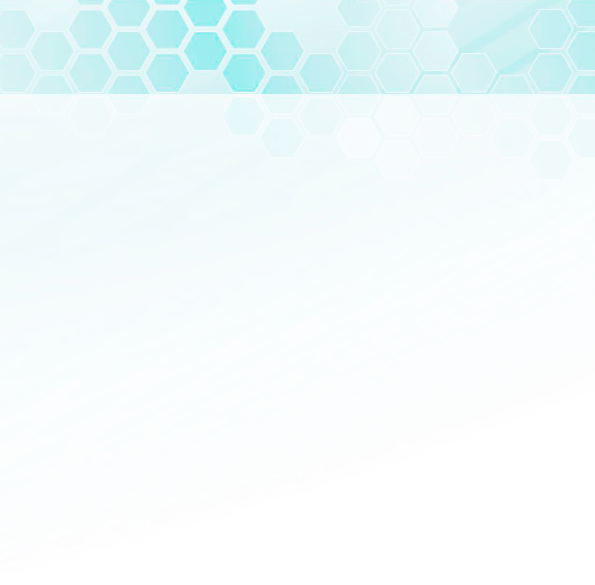 PurposePurposePurposeThe LF Energy members EPRI, RTE, Alliander, and Aachen University have joined together in LF Energy Archimate Working Group to create an architecture model for LF Energy. LF Energy is an open-source foundation focused on the power systems sector, hosted within The Linux Foundation. LF Energy provides a neutral, collaborative community to build the shared digital investments that will transform the world’s relationship to energy. The goal of the LF Energy Architecture Model is to become the place to go for sharing references architectures and project architectures within the LF Energy community. It aims to clarify the ecosystem of LF Energy: wherefore can the LF Energy projects be used, how they interact together, and examples of how they can be adopted in reference architectures. This will provide a clear and deep understanding of how the LF Energy projects contribute to business functions and help the project adoption, foster synergies between projects, and limit the overlap between projects. For more information, please watch the special episode of TFiR: State of Energy where Swapnil Bhartiya sits down with Prince Singh, Solution Architect at Alliander and Benoît Jeanson, Enterprise Architect at RTE, and talk about LF Energy Architecture Model and how it makes it easier for anybody in the world to identify LF Energy Projects that are of interest to them and how they can be integrated into their organization.The LF Energy members EPRI, RTE, Alliander, and Aachen University have joined together in LF Energy Archimate Working Group to create an architecture model for LF Energy. LF Energy is an open-source foundation focused on the power systems sector, hosted within The Linux Foundation. LF Energy provides a neutral, collaborative community to build the shared digital investments that will transform the world’s relationship to energy. The goal of the LF Energy Architecture Model is to become the place to go for sharing references architectures and project architectures within the LF Energy community. It aims to clarify the ecosystem of LF Energy: wherefore can the LF Energy projects be used, how they interact together, and examples of how they can be adopted in reference architectures. This will provide a clear and deep understanding of how the LF Energy projects contribute to business functions and help the project adoption, foster synergies between projects, and limit the overlap between projects. For more information, please watch the special episode of TFiR: State of Energy where Swapnil Bhartiya sits down with Prince Singh, Solution Architect at Alliander and Benoît Jeanson, Enterprise Architect at RTE, and talk about LF Energy Architecture Model and how it makes it easier for anybody in the world to identify LF Energy Projects that are of interest to them and how they can be integrated into their organization.The LF Energy members EPRI, RTE, Alliander, and Aachen University have joined together in LF Energy Archimate Working Group to create an architecture model for LF Energy. LF Energy is an open-source foundation focused on the power systems sector, hosted within The Linux Foundation. LF Energy provides a neutral, collaborative community to build the shared digital investments that will transform the world’s relationship to energy. The goal of the LF Energy Architecture Model is to become the place to go for sharing references architectures and project architectures within the LF Energy community. It aims to clarify the ecosystem of LF Energy: wherefore can the LF Energy projects be used, how they interact together, and examples of how they can be adopted in reference architectures. This will provide a clear and deep understanding of how the LF Energy projects contribute to business functions and help the project adoption, foster synergies between projects, and limit the overlap between projects. For more information, please watch the special episode of TFiR: State of Energy where Swapnil Bhartiya sits down with Prince Singh, Solution Architect at Alliander and Benoît Jeanson, Enterprise Architect at RTE, and talk about LF Energy Architecture Model and how it makes it easier for anybody in the world to identify LF Energy Projects that are of interest to them and how they can be integrated into their organization.LFEnergyFunctionalArchitectureModel2 / 214ViewsViewsViewsViewsViewsActors and RolesActors and RolesActors and RolesActors and RolesActors and RolesNo viewpointNo viewpointNo viewpointNo viewpointNo viewpoint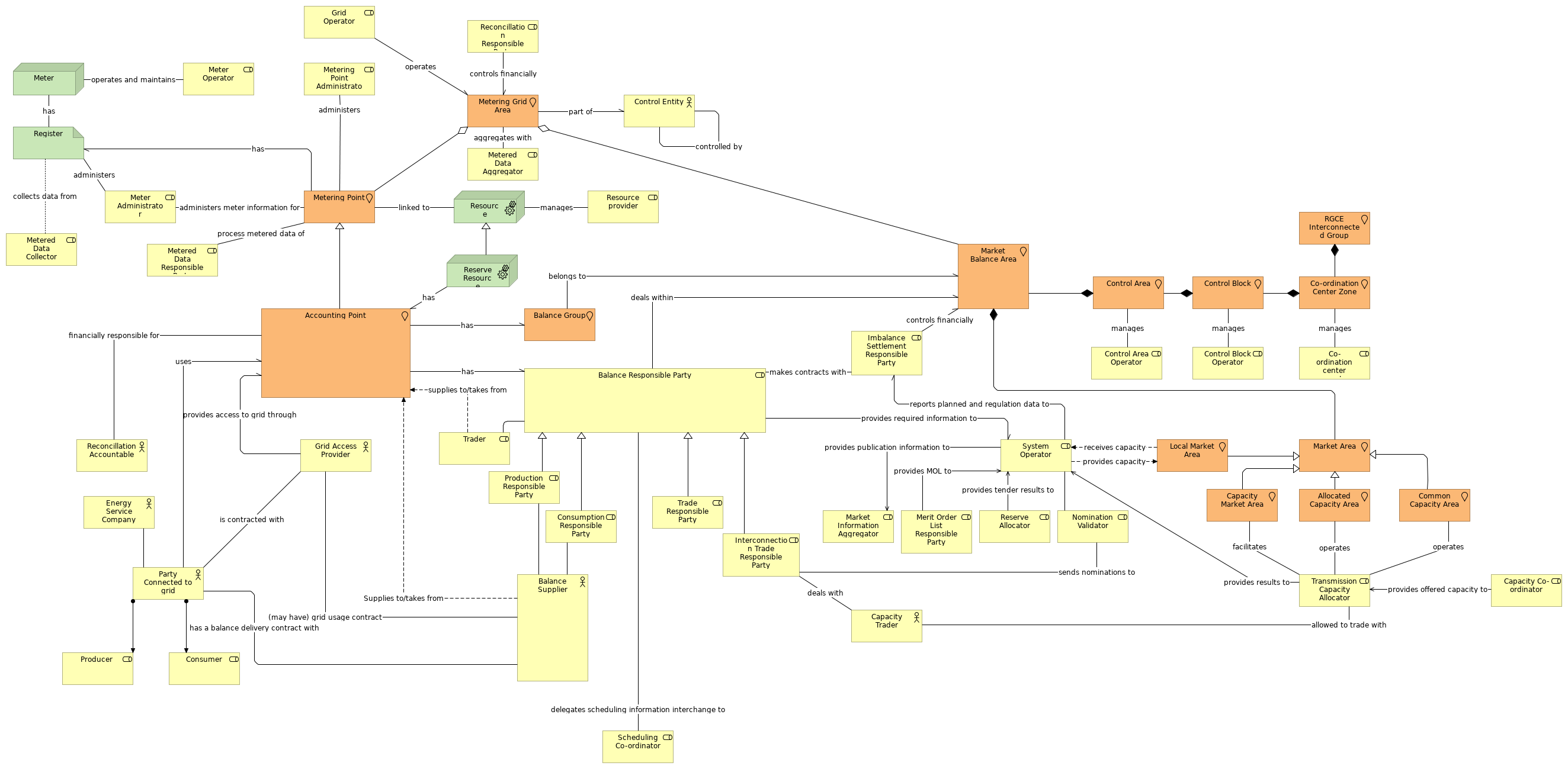 DocumentationDocumentationDocumentationDocumentationDocumentationOrganisation Viewpoint is a standard viewpoint in ArchiMate and "...focusses on the (internal) organistion of a company, network of companies, or of another organisational entity." Here, we use the organisation viewpoint to model different business actors and role in the energy market. The original document used for this viewpoint is ENTSOE The Harmonized Electricity Market Role Model Version 2017-01Organisation Viewpoint is a standard viewpoint in ArchiMate and "...focusses on the (internal) organistion of a company, network of companies, or of another organisational entity." Here, we use the organisation viewpoint to model different business actors and role in the energy market. The original document used for this viewpoint is ENTSOE The Harmonized Electricity Market Role Model Version 2017-01Organisation Viewpoint is a standard viewpoint in ArchiMate and "...focusses on the (internal) organistion of a company, network of companies, or of another organisational entity." Here, we use the organisation viewpoint to model different business actors and role in the energy market. The original document used for this viewpoint is ENTSOE The Harmonized Electricity Market Role Model Version 2017-01Organisation Viewpoint is a standard viewpoint in ArchiMate and "...focusses on the (internal) organistion of a company, network of companies, or of another organisational entity." Here, we use the organisation viewpoint to model different business actors and role in the energy market. The original document used for this viewpoint is ENTSOE The Harmonized Electricity Market Role Model Version 2017-01Organisation Viewpoint is a standard viewpoint in ArchiMate and "...focusses on the (internal) organistion of a company, network of companies, or of another organisational entity." Here, we use the organisation viewpoint to model different business actors and role in the energy market. The original document used for this viewpoint is ENTSOE The Harmonized Electricity Market Role Model Version 2017-01ElementsElementsElementsElementsElementTypeTypeTypeAccounting PointLocationLocationLocationAllocated Capacity AreaLocationLocationLocationBalance GroupLocationLocationLocationBalance Responsible PartyBusiness RoleBusiness RoleBusiness RoleBalance SupplierBusiness ActorBusiness ActorBusiness ActorCapacity Co-ordinatorBusiness RoleBusiness RoleBusiness RoleCapacity Market AreaLocationLocationLocationCapacity TraderBusiness ActorBusiness ActorBusiness ActorCo-ordination center operatorBusiness RoleBusiness RoleBusiness RoleCo-ordination Center ZoneLocationLocationLocationCommon Capacity AreaLocationLocationLocationConsumerBusiness RoleBusiness RoleBusiness RoleConsumption Responsible PartyBusiness RoleBusiness RoleBusiness RoleControl AreaLocationLocationLocationControl Area OperatorBusiness RoleBusiness RoleBusiness RoleLFEnergyFunctionalArchitectureModelLFEnergyFunctionalArchitectureModel3 / 214 / 214ElementTypeTypeTypeControl BlockLocationLocationLocationControl Block OperatorBusiness RoleBusiness RoleBusiness RoleControl EntityBusiness ActorBusiness ActorBusiness ActorEnergy Service CompanyBusiness ActorBusiness ActorBusiness ActorGrid Access ProviderBusiness ActorBusiness ActorBusiness ActorGrid OperatorBusiness RoleBusiness RoleBusiness RoleImbalance Settlement Responsible PartyBusiness RoleBusiness RoleBusiness RoleInterconnection Trade Responsible PartyBusiness RoleBusiness RoleBusiness RoleLocal Market AreaLocationLocationLocationMarket AreaLocationLocationLocationMarket Balance AreaLocationLocationLocationMarket Information AggregatorBusiness RoleBusiness RoleBusiness RoleMerit Order List Responsible PartyBusiness RoleBusiness RoleBusiness RoleMeterNodeNodeNodeMeter AdministratorBusiness RoleBusiness RoleBusiness RoleMeter OperatorBusiness RoleBusiness RoleBusiness RoleMetered Data AggregatorBusiness RoleBusiness RoleBusiness RoleMetered Data CollectorBusiness RoleBusiness RoleBusiness RoleMetered Data Responsible PartyBusiness RoleBusiness RoleBusiness RoleMetering Grid AreaLocationLocationLocationMetering PointLocationLocationLocationMetering Point AdministratorBusiness RoleBusiness RoleBusiness RoleNomination ValidatorBusiness RoleBusiness RoleBusiness RoleParty Connected to gridBusiness ActorBusiness ActorBusiness ActorProducer Business RoleBusiness RoleBusiness RoleProduction Responsible PartyBusiness RoleBusiness RoleBusiness RoleReconcillation AccountableBusiness ActorBusiness ActorBusiness ActorReconcillation Responsible PartyBusiness RoleBusiness RoleBusiness RoleRegisterArtifactArtifactArtifactReserve AllocatorBusiness RoleBusiness RoleBusiness RoleReserve ResourceEquipmentEquipmentEquipmentResourceEquipmentEquipmentEquipmentResource providerBusiness RoleBusiness RoleBusiness RoleRGCE Interconnected GroupLocationLocationLocationScheduling Co-ordinatorBusiness RoleBusiness RoleBusiness RoleSystem OperatorBusiness RoleBusiness RoleBusiness RoleTrade Responsible PartyBusiness RoleBusiness RoleBusiness RoleTraderBusiness RoleBusiness RoleBusiness RoleTransmission Capacity AllocatorBusiness RoleBusiness RoleBusiness RoleLFEnergyFunctionalArchitectureModelLFEnergyFunctionalArchitectureModel4 / 214 / 214CoMPAS RealizationCoMPAS RealizationCoMPAS RealizationCoMPAS RealizationCoMPAS RealizationNo viewpointNo viewpointNo viewpointNo viewpointNo viewpoint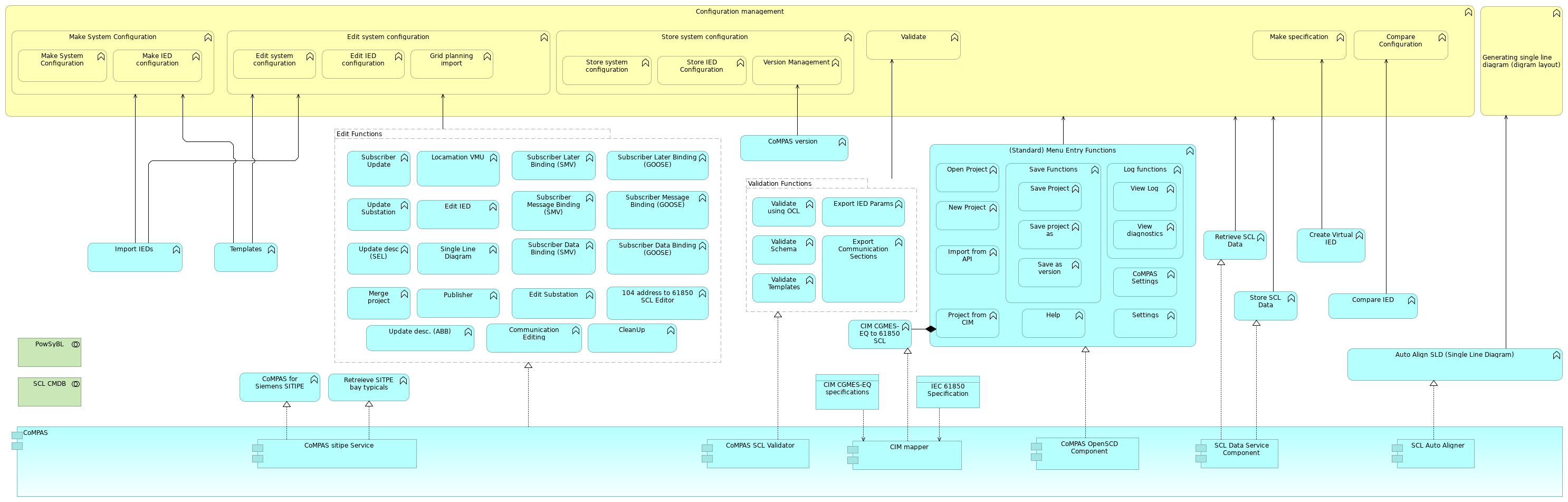 DocumentationDocumentationDocumentationDocumentationDocumentationThis is the project achitecture view of the CoMPAS project. CoMPAS is going to provide common open source software blocks for the automizing the process for configuring Substation Automation Systems and has the ability to integrate third-party tools. For more information on CoMPAS, check out the project's page: https://lfenergy.org/projects/compas/This is the project achitecture view of the CoMPAS project. CoMPAS is going to provide common open source software blocks for the automizing the process for configuring Substation Automation Systems and has the ability to integrate third-party tools. For more information on CoMPAS, check out the project's page: https://lfenergy.org/projects/compas/This is the project achitecture view of the CoMPAS project. CoMPAS is going to provide common open source software blocks for the automizing the process for configuring Substation Automation Systems and has the ability to integrate third-party tools. For more information on CoMPAS, check out the project's page: https://lfenergy.org/projects/compas/This is the project achitecture view of the CoMPAS project. CoMPAS is going to provide common open source software blocks for the automizing the process for configuring Substation Automation Systems and has the ability to integrate third-party tools. For more information on CoMPAS, check out the project's page: https://lfenergy.org/projects/compas/This is the project achitecture view of the CoMPAS project. CoMPAS is going to provide common open source software blocks for the automizing the process for configuring Substation Automation Systems and has the ability to integrate third-party tools. For more information on CoMPAS, check out the project's page: https://lfenergy.org/projects/compas/ElementsElementsElementsElementsElementTypeTypeType(Standard) Menu Entry FunctionsApplication FunctionApplication FunctionApplication Function104 address to 61850 SCL EditorApplication FunctionApplication FunctionApplication FunctionAuto Align SLD (Single Line Diagram)Application FunctionApplication FunctionApplication FunctionCIM CGMES-EQ specificationsData ObjectData ObjectData ObjectCIM CGMES-EQ to 61850 SCLApplication FunctionApplication FunctionApplication FunctionCIM mapperApplication ComponentApplication ComponentApplication ComponentCleanUpApplication FunctionApplication FunctionApplication FunctionCommunication EditingApplication FunctionApplication FunctionApplication FunctionCompare ConfigurationBusiness FunctionBusiness FunctionBusiness FunctionCompare IEDApplication FunctionApplication FunctionApplication FunctionCoMPASApplication ComponentApplication ComponentApplication ComponentCoMPAS for Siemens SITIPEApplication FunctionApplication FunctionApplication FunctionCoMPAS OpenSCD ComponentApplication ComponentApplication ComponentApplication ComponentCoMPAS SCL ValidatorApplication ComponentApplication ComponentApplication ComponentCoMPAS SettingsApplication FunctionApplication FunctionApplication FunctionCoMPAS sitipe ServiceApplication ComponentApplication ComponentApplication ComponentCoMPAS version Application FunctionApplication FunctionApplication FunctionConfiguration managementBusiness FunctionBusiness FunctionBusiness FunctionCreate Virtual IEDApplication FunctionApplication FunctionApplication FunctionEdit FunctionsGroupingGroupingGroupingEdit IEDApplication FunctionApplication FunctionApplication FunctionEdit IED configurationBusiness FunctionBusiness FunctionBusiness FunctionEdit SubstationApplication FunctionApplication FunctionApplication FunctionLFEnergyFunctionalArchitectureModelLFEnergyFunctionalArchitectureModel5 / 214 / 214ElementTypeTypeTypeEdit system configurationBusiness FunctionBusiness FunctionBusiness FunctionEdit system configurationBusiness FunctionBusiness FunctionBusiness FunctionExport Communication SectionsApplication FunctionApplication FunctionApplication FunctionExport IED ParamsApplication FunctionApplication FunctionApplication FunctionGenerating single line diagram (digram layout)Business FunctionBusiness FunctionBusiness FunctionGrid planning importBusiness FunctionBusiness FunctionBusiness FunctionHelpApplication FunctionApplication FunctionApplication FunctionIEC 61850 SpecificationData ObjectData ObjectData ObjectImport from APIApplication FunctionApplication FunctionApplication FunctionImport IEDs Application FunctionApplication FunctionApplication FunctionLocamation VMUApplication FunctionApplication FunctionApplication FunctionLog functionsApplication FunctionApplication FunctionApplication FunctionMake IED configurationBusiness FunctionBusiness FunctionBusiness FunctionMake specificationBusiness FunctionBusiness FunctionBusiness FunctionMake System ConfigurationBusiness FunctionBusiness FunctionBusiness FunctionMake System ConfigurationBusiness FunctionBusiness FunctionBusiness FunctionMerge projectApplication FunctionApplication FunctionApplication FunctionNew ProjectApplication FunctionApplication FunctionApplication FunctionOpen ProjectApplication FunctionApplication FunctionApplication FunctionPowSyBLTechnology CollaborationTechnology CollaborationTechnology CollaborationProject from CIMApplication FunctionApplication FunctionApplication FunctionPublisherApplication FunctionApplication FunctionApplication FunctionRetreieve SITPE bay typicalsApplication FunctionApplication FunctionApplication FunctionRetrieve SCL DataApplication FunctionApplication FunctionApplication FunctionSave as versionApplication FunctionApplication FunctionApplication FunctionSave FunctionsApplication FunctionApplication FunctionApplication FunctionSave ProjectApplication FunctionApplication FunctionApplication FunctionSave project asApplication FunctionApplication FunctionApplication FunctionSCL Auto AlignerApplication ComponentApplication ComponentApplication ComponentSCL CMDBTechnology CollaborationTechnology CollaborationTechnology CollaborationSCL Data Service ComponentApplication ComponentApplication ComponentApplication ComponentSettingsApplication FunctionApplication FunctionApplication FunctionSingle Line DiagramApplication FunctionApplication FunctionApplication FunctionStore IED ConfigurationBusiness FunctionBusiness FunctionBusiness FunctionStore SCL DataApplication FunctionApplication FunctionApplication FunctionStore system configurationBusiness FunctionBusiness FunctionBusiness FunctionStore system configurationBusiness FunctionBusiness FunctionBusiness FunctionSubscriber Data Binding (GOOSE)Application FunctionApplication FunctionApplication FunctionSubscriber Data Binding (SMV)Application FunctionApplication FunctionApplication FunctionSubscriber Later Binding (GOOSE)Application FunctionApplication FunctionApplication FunctionSubscriber Later Binding (SMV)Application FunctionApplication FunctionApplication FunctionSubscriber Message Binding (GOOSE)Application FunctionApplication FunctionApplication FunctionSubscriber Message Binding (SMV)Application FunctionApplication FunctionApplication FunctionSubscriber UpdateApplication FunctionApplication FunctionApplication FunctionLFEnergyFunctionalArchitectureModelLFEnergyFunctionalArchitectureModel6 / 214 / 214ElementTypeTypeTypeTemplatesApplication FunctionApplication FunctionApplication FunctionUpdate desc (SEL)Application FunctionApplication FunctionApplication FunctionUpdate desc. (ABB)Application FunctionApplication FunctionApplication FunctionUpdate SubstationApplication FunctionApplication FunctionApplication FunctionValidateBusiness FunctionBusiness FunctionBusiness FunctionValidate SchemaApplication FunctionApplication FunctionApplication FunctionValidate TemplatesApplication FunctionApplication FunctionApplication FunctionValidate using OCLApplication FunctionApplication FunctionApplication FunctionValidation FunctionsGroupingGroupingGroupingVersion ManagementBusiness FunctionBusiness FunctionBusiness FunctionView diagnosticsApplication FunctionApplication FunctionApplication FunctionView LogApplication FunctionApplication FunctionApplication FunctionLFEnergyFunctionalArchitectureModelLFEnergyFunctionalArchitectureModel7 / 214 / 214Contingency AnalysisContingency AnalysisContingency AnalysisContingency AnalysisContingency AnalysisNo viewpointNo viewpointNo viewpointNo viewpointNo viewpoint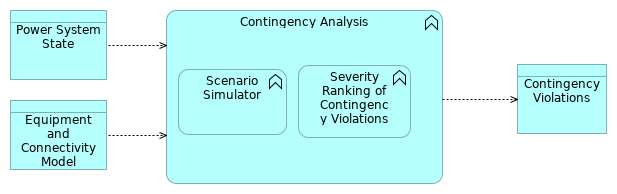 ElementsElementsElementsElementsElementTypeTypeTypeContingency AnalysisApplication FunctionApplication FunctionApplication FunctionContingency ViolationsData ObjectData ObjectData ObjectEquipment and Connectivity ModelData ObjectData ObjectData ObjectPower System StateData ObjectData ObjectData ObjectScenario SimulatorApplication FunctionApplication FunctionApplication FunctionSeverity Ranking of Contingency ViolationsApplication FunctionApplication FunctionApplication FunctionLFEnergyFunctionalArchitectureModelLFEnergyFunctionalArchitectureModel8 / 214 / 214DSA aggregationDSA aggregationDSA aggregationDSA aggregationDSA aggregationDSA aggregationNo viewpointNo viewpointNo viewpointNo viewpointNo viewpointNo viewpoint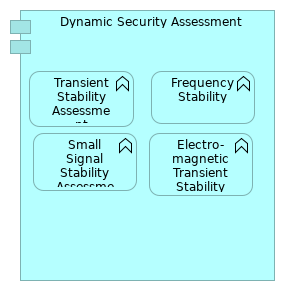 ElementsElementsElementsElementsElementsElementTypeTypeTypeTypeDynamic Security AssessmentApplication ComponentApplication ComponentApplication ComponentApplication ComponentElectro-magnetic Transient Stability AssessmentApplication FunctionApplication FunctionApplication FunctionApplication FunctionFrequency StabilityApplication FunctionApplication FunctionApplication FunctionApplication FunctionSmall Signal Stability AssessmentApplication FunctionApplication FunctionApplication FunctionApplication FunctionTransient Stability AssessmentApplication FunctionApplication FunctionApplication FunctionApplication FunctionLFEnergyFunctionalArchitectureModelLFEnergyFunctionalArchitectureModelLFEnergyFunctionalArchitectureModel9 / 214 / 214Dynamic Security AssessmentDynamic Security AssessmentDynamic Security AssessmentDynamic Security AssessmentDynamic Security AssessmentNo viewpointNo viewpointNo viewpointNo viewpointNo viewpoint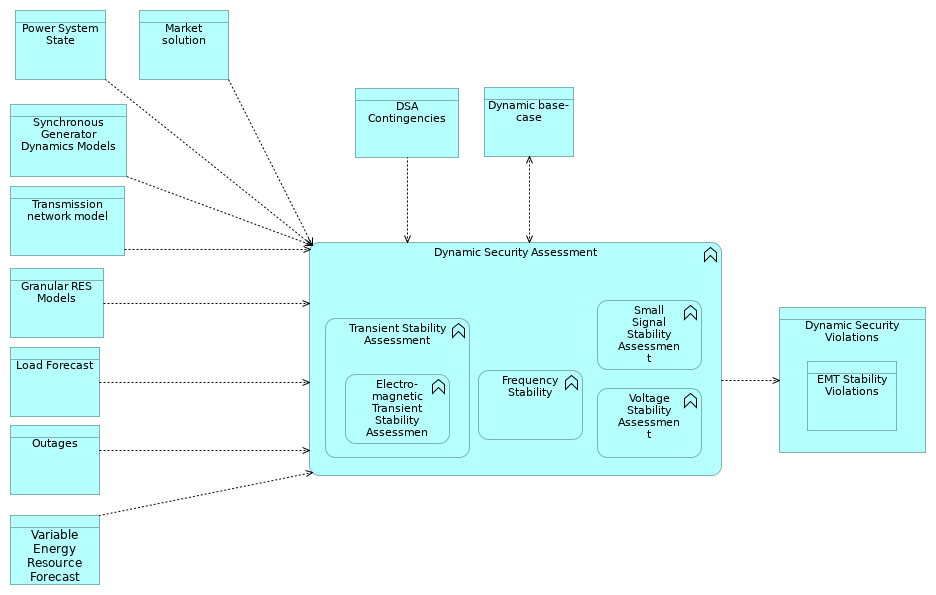 ElementsElementsElementsElementsElementTypeTypeTypeDSA ContingenciesData ObjectData ObjectData ObjectDynamic base-caseData ObjectData ObjectData ObjectDynamic Security AssessmentApplication FunctionApplication FunctionApplication FunctionDynamic Security ViolationsData ObjectData ObjectData ObjectElectro-magnetic Transient Stability AssessmentApplication FunctionApplication FunctionApplication FunctionEMT Stability ViolationsData ObjectData ObjectData ObjectFrequency StabilityApplication FunctionApplication FunctionApplication FunctionGranular RES ModelsData ObjectData ObjectData ObjectLoad ForecastData ObjectData ObjectData ObjectMarket solutionData ObjectData ObjectData ObjectOutagesData ObjectData ObjectData ObjectPower System StateData ObjectData ObjectData ObjectSmall Signal Stability AssessmentApplication FunctionApplication FunctionApplication FunctionSynchronous Generator Dynamics ModelsData ObjectData ObjectData ObjectTransient Stability AssessmentApplication FunctionApplication FunctionApplication FunctionTransmission network modelData ObjectData ObjectData ObjectVariable Energy Resource ForecastData ObjectData ObjectData ObjectVoltage Stability AssessmentApplication FunctionApplication FunctionApplication FunctionLFEnergyFunctionalArchitectureModelLFEnergyFunctionalArchitectureModel10 / 214 / 214LFEnergyFunctionalArchitectureModel11 / 214Event Management DetailedEvent Management DetailedEvent Management DetailedEvent Management DetailedEvent Management DetailedNo viewpointNo viewpointNo viewpointNo viewpointNo viewpoint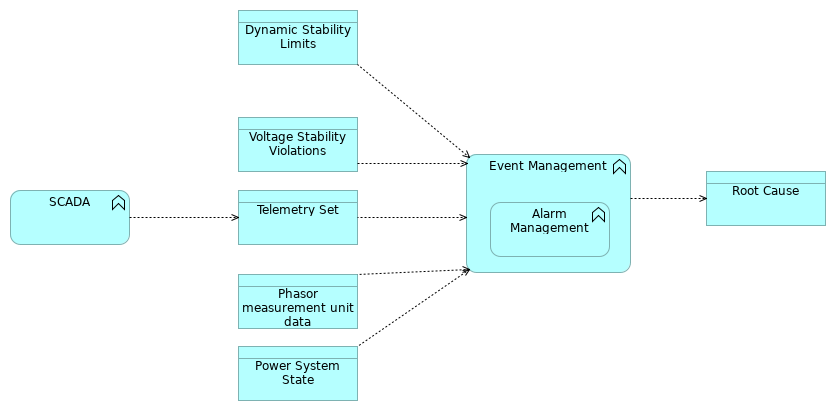 ElementsElementsElementsElementsElementTypeTypeTypeAlarm ManagementApplication FunctionApplication FunctionApplication FunctionDynamic Stability LimitsData ObjectData ObjectData ObjectEvent ManagementApplication FunctionApplication FunctionApplication FunctionPhasor measurement unit dataData ObjectData ObjectData ObjectPower System StateData ObjectData ObjectData ObjectRoot CauseData ObjectData ObjectData ObjectSCADAApplication FunctionApplication FunctionApplication FunctionTelemetry SetData ObjectData ObjectData ObjectVoltage Stability ViolationsData ObjectData ObjectData ObjectLFEnergyFunctionalArchitectureModelLFEnergyFunctionalArchitectureModel12 / 214 / 214Facility RatingsFacility RatingsFacility RatingsFacility RatingsFacility RatingsNo viewpointNo viewpointNo viewpointNo viewpointNo viewpoint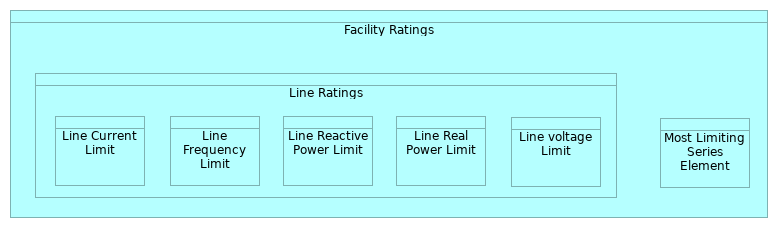 ElementsElementsElementsElementsElementTypeTypeTypeFacility RatingsData ObjectData ObjectData ObjectLine Current LimitData ObjectData ObjectData ObjectLine Frequency LimitData ObjectData ObjectData ObjectLine RatingsData ObjectData ObjectData ObjectLine Reactive Power LimitData ObjectData ObjectData ObjectLine Real Power LimitData ObjectData ObjectData ObjectLine voltage LimitData ObjectData ObjectData ObjectMost Limiting Series ElementData ObjectData ObjectData ObjectLFEnergyFunctionalArchitectureModelLFEnergyFunctionalArchitectureModel13 / 214 / 214FledgePower RealizationFledgePower RealizationFledgePower RealizationFledgePower RealizationFledgePower RealizationNo viewpointNo viewpointNo viewpointNo viewpointNo viewpoint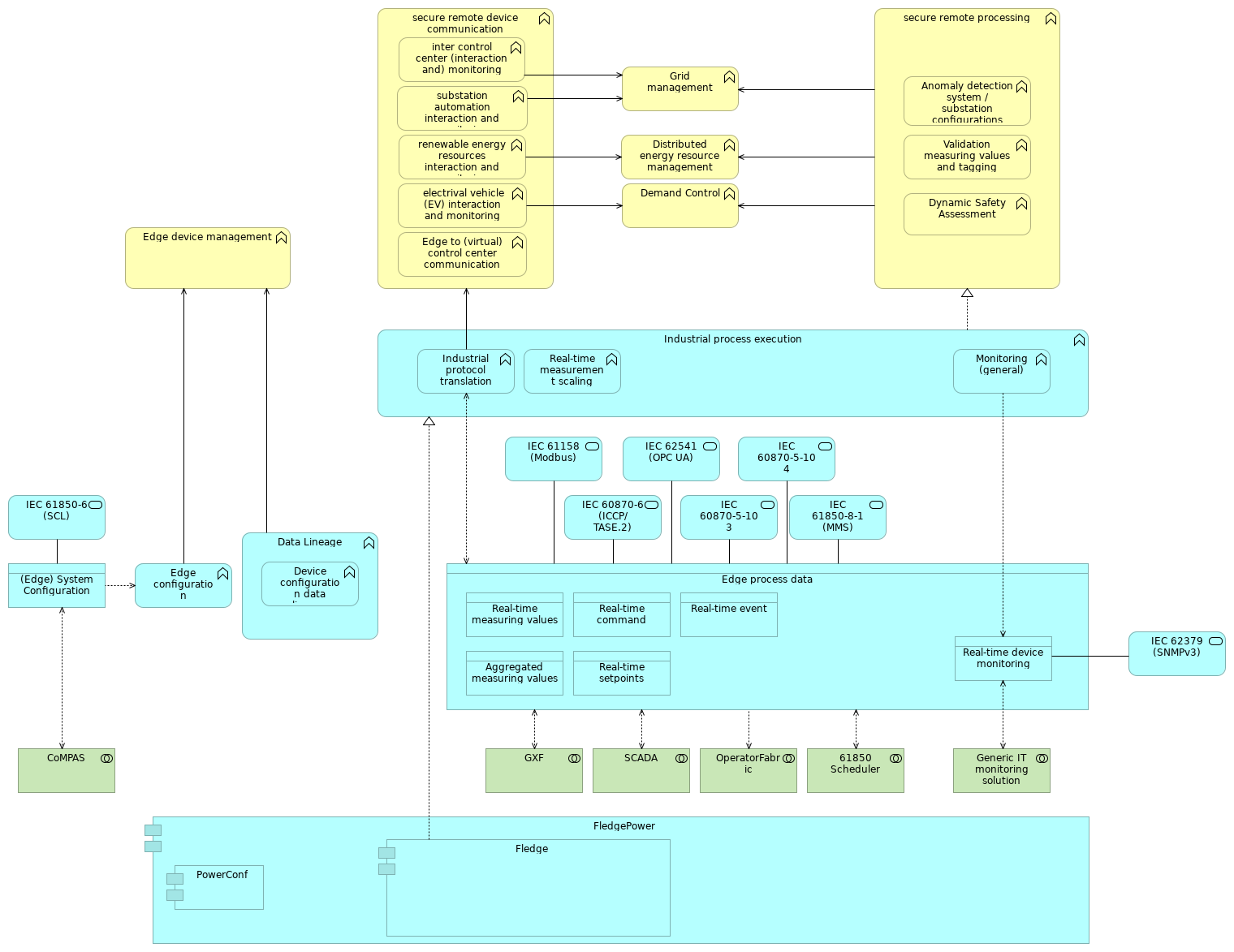 DocumentationDocumentationDocumentationDocumentationDocumentationThis is the project achitecture view of the FledgePower project. FledgePOWER is a multi-protocol translation gateway for power systems based on the industrial IoT LF Edge project Fledge. For more information on FledgePower, check out the project's page: https://lfenergy.org/projects/fledgepower/This is the project achitecture view of the FledgePower project. FledgePOWER is a multi-protocol translation gateway for power systems based on the industrial IoT LF Edge project Fledge. For more information on FledgePower, check out the project's page: https://lfenergy.org/projects/fledgepower/This is the project achitecture view of the FledgePower project. FledgePOWER is a multi-protocol translation gateway for power systems based on the industrial IoT LF Edge project Fledge. For more information on FledgePower, check out the project's page: https://lfenergy.org/projects/fledgepower/This is the project achitecture view of the FledgePower project. FledgePOWER is a multi-protocol translation gateway for power systems based on the industrial IoT LF Edge project Fledge. For more information on FledgePower, check out the project's page: https://lfenergy.org/projects/fledgepower/This is the project achitecture view of the FledgePower project. FledgePOWER is a multi-protocol translation gateway for power systems based on the industrial IoT LF Edge project Fledge. For more information on FledgePower, check out the project's page: https://lfenergy.org/projects/fledgepower/ElementsElementsElementsElementsElementTypeTypeType(Edge) System ConfigurationData ObjectData ObjectData Object61850 SchedulerTechnology CollaborationTechnology CollaborationTechnology CollaborationAggregated measuring valuesData ObjectData ObjectData ObjectAnomaly detection system / substation configurationsBusiness FunctionBusiness FunctionBusiness FunctionCoMPASTechnology CollaborationTechnology CollaborationTechnology CollaborationData LineageApplication FunctionApplication FunctionApplication FunctionDemand ControlBusiness FunctionBusiness FunctionBusiness FunctionDevice configuration data lineageApplication FunctionApplication FunctionApplication FunctionLFEnergyFunctionalArchitectureModelLFEnergyFunctionalArchitectureModel14 / 214 / 214ElementTypeTypeTypeDistributed energy resource managementBusiness FunctionBusiness FunctionBusiness FunctionDynamic Safety AssessmentBusiness FunctionBusiness FunctionBusiness FunctionEdge configuration managementApplication FunctionApplication FunctionApplication FunctionEdge device managementBusiness FunctionBusiness FunctionBusiness FunctionEdge process dataData ObjectData ObjectData ObjectEdge to (virtual) control center communicationBusiness FunctionBusiness FunctionBusiness Function electrival vehicle (EV) interaction and monitoringBusiness FunctionBusiness FunctionBusiness FunctionFledgeApplication ComponentApplication ComponentApplication ComponentFledgePowerApplication ComponentApplication ComponentApplication ComponentGeneric IT monitoring solutionTechnology CollaborationTechnology CollaborationTechnology CollaborationGrid managementBusiness FunctionBusiness FunctionBusiness FunctionGXFTechnology CollaborationTechnology CollaborationTechnology CollaborationIEC 60870-5-103Application ServiceApplication ServiceApplication ServiceIEC 60870-5-104Application ServiceApplication ServiceApplication ServiceIEC 60870-6 (ICCP/TASE.2)Application ServiceApplication ServiceApplication ServiceIEC 61158 (Modbus)Application ServiceApplication ServiceApplication ServiceIEC 61850-6 (SCL)Application ServiceApplication ServiceApplication ServiceIEC 61850-8-1 (MMS)Application ServiceApplication ServiceApplication ServiceIEC 62379 (SNMPv3)Application ServiceApplication ServiceApplication ServiceIEC 62541 (OPC UA)Application ServiceApplication ServiceApplication ServiceIndustrial process executionApplication FunctionApplication FunctionApplication FunctionIndustrial protocol translationApplication FunctionApplication FunctionApplication Functioninter control center (interaction and) monitoringBusiness FunctionBusiness FunctionBusiness FunctionMonitoring (general)Application FunctionApplication FunctionApplication FunctionOperatorFabricTechnology CollaborationTechnology CollaborationTechnology CollaborationPowerConfApplication ComponentApplication ComponentApplication ComponentReal-time commandData ObjectData ObjectData ObjectReal-time device monitoringData ObjectData ObjectData ObjectReal-time eventData ObjectData ObjectData ObjectReal-time measurement scalingApplication FunctionApplication FunctionApplication FunctionReal-time measuring valuesData ObjectData ObjectData ObjectReal-time setpointsData ObjectData ObjectData Objectrenewable energy resources interaction and monitoringBusiness FunctionBusiness FunctionBusiness FunctionSCADATechnology CollaborationTechnology CollaborationTechnology Collaborationsecure remote device communicationBusiness FunctionBusiness FunctionBusiness Functionsecure remote processingBusiness FunctionBusiness FunctionBusiness Functionsubstation automation interaction and monitoringBusiness FunctionBusiness FunctionBusiness FunctionValidation measuring values and taggingBusiness FunctionBusiness FunctionBusiness FunctionLFEnergyFunctionalArchitectureModelLFEnergyFunctionalArchitectureModel15 / 214 / 214Grid Model AggregationGrid Model AggregationGrid Model AggregationGrid Model AggregationGrid Model AggregationNo viewpointNo viewpointNo viewpointNo viewpointNo viewpoint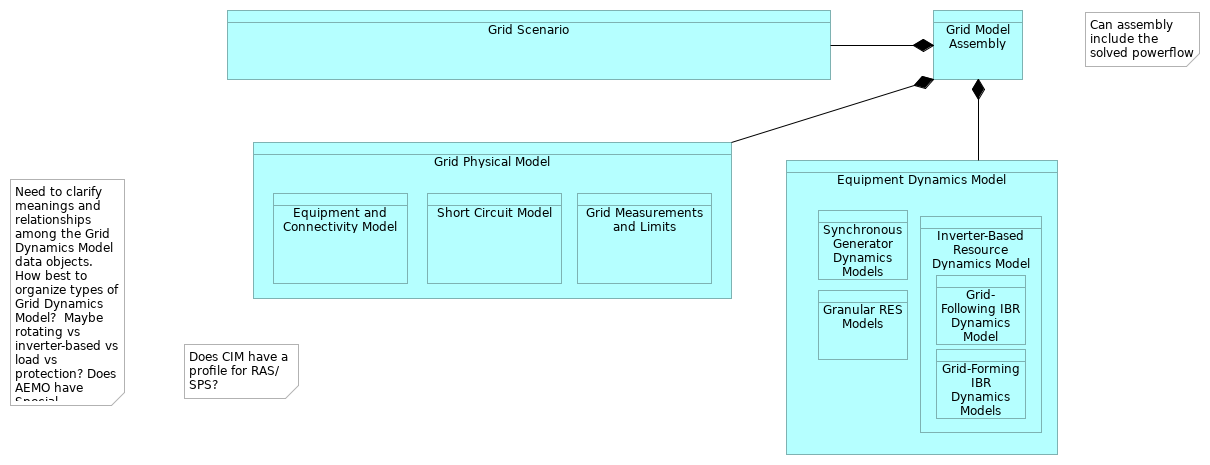 ElementsElementsElementsElementsElementTypeTypeTypeEquipment and Connectivity ModelData ObjectData ObjectData ObjectEquipment Dynamics ModelData ObjectData ObjectData ObjectGranular RES ModelsData ObjectData ObjectData ObjectGrid Measurements and LimitsData ObjectData ObjectData ObjectGrid Model AssemblyData ObjectData ObjectData ObjectGrid Physical ModelData ObjectData ObjectData ObjectGrid ScenarioData ObjectData ObjectData ObjectGrid-Following IBR Dynamics ModelData ObjectData ObjectData ObjectGrid-Forming IBR Dynamics ModelsData ObjectData ObjectData ObjectInverter-Based Resource Dynamics ModelData ObjectData ObjectData ObjectShort Circuit ModelData ObjectData ObjectData ObjectSynchronous Generator Dynamics ModelsData ObjectData ObjectData ObjectLFEnergyFunctionalArchitectureModelLFEnergyFunctionalArchitectureModel16 / 214 / 214GXF RealizationGXF RealizationGXF RealizationNo viewpointNo viewpointNo viewpoint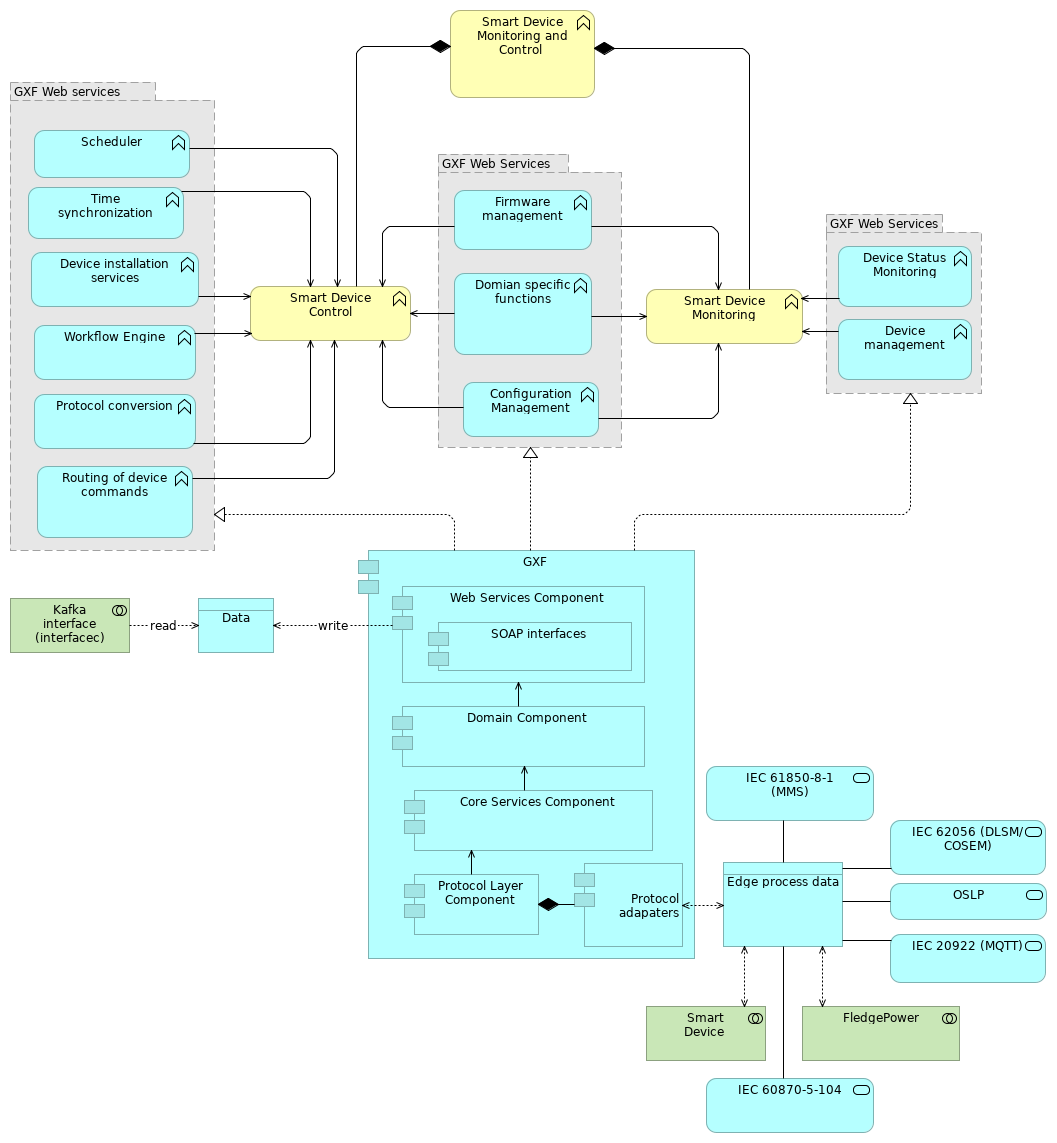 DocumentationDocumentationDocumentationThis is the project achitecture view of Grid eXchange Fabric (GXF) project. GXF is a software platform that enables hardware monitoring and control in the public space. GXF provides several functions out of the box and provides scalability & high availability, high security, a generic design, and no vendor lock-in. GXF is currently deployed in several public use cases, including microgrids, smart metering, public lighting, and distribution automation. For more information on GXF, check out the project's page: https://lfenergy.org/projects/gxf/This is the project achitecture view of Grid eXchange Fabric (GXF) project. GXF is a software platform that enables hardware monitoring and control in the public space. GXF provides several functions out of the box and provides scalability & high availability, high security, a generic design, and no vendor lock-in. GXF is currently deployed in several public use cases, including microgrids, smart metering, public lighting, and distribution automation. For more information on GXF, check out the project's page: https://lfenergy.org/projects/gxf/This is the project achitecture view of Grid eXchange Fabric (GXF) project. GXF is a software platform that enables hardware monitoring and control in the public space. GXF provides several functions out of the box and provides scalability & high availability, high security, a generic design, and no vendor lock-in. GXF is currently deployed in several public use cases, including microgrids, smart metering, public lighting, and distribution automation. For more information on GXF, check out the project's page: https://lfenergy.org/projects/gxf/LFEnergyFunctionalArchitectureModel17 / 214ElementsElementsElementsElementsElementTypeTypeTypeConfiguration ManagementApplication FunctionApplication FunctionApplication FunctionCore Services ComponentApplication ComponentApplication ComponentApplication ComponentDataData ObjectData ObjectData ObjectDevice installation servicesApplication FunctionApplication FunctionApplication FunctionDevice managementApplication FunctionApplication FunctionApplication FunctionDevice Status MonitoringApplication FunctionApplication FunctionApplication FunctionDomain ComponentApplication ComponentApplication ComponentApplication ComponentDomian specific functionsApplication FunctionApplication FunctionApplication FunctionEdge process dataData ObjectData ObjectData ObjectFirmware managementApplication FunctionApplication FunctionApplication FunctionFledgePowerTechnology CollaborationTechnology CollaborationTechnology CollaborationGXFApplication ComponentApplication ComponentApplication ComponentGXF Web ServicesGroupingGroupingGroupingGXF Web ServicesGroupingGroupingGroupingGXF Web servicesGroupingGroupingGroupingIEC 20922 (MQTT)Application ServiceApplication ServiceApplication ServiceIEC 60870-5-104Application ServiceApplication ServiceApplication ServiceIEC 61850-8-1 (MMS)Application ServiceApplication ServiceApplication ServiceIEC 62056 (DLSM/COSEM)Application ServiceApplication ServiceApplication ServiceKafka interface (interfacec)Technology CollaborationTechnology CollaborationTechnology CollaborationOSLPApplication ServiceApplication ServiceApplication ServiceProtocol adapatersApplication ComponentApplication ComponentApplication ComponentProtocol conversionApplication FunctionApplication FunctionApplication FunctionProtocol Layer ComponentApplication ComponentApplication ComponentApplication ComponentRouting of device commandsApplication FunctionApplication FunctionApplication FunctionSchedulerApplication FunctionApplication FunctionApplication FunctionSmart Device Technology CollaborationTechnology CollaborationTechnology CollaborationSmart Device ControlBusiness FunctionBusiness FunctionBusiness FunctionSmart Device MonitoringBusiness FunctionBusiness FunctionBusiness FunctionSmart Device Monitoring and Control Business FunctionBusiness FunctionBusiness FunctionSOAP interfacesApplication ComponentApplication ComponentApplication ComponentTime synchronizationApplication FunctionApplication FunctionApplication FunctionWeb Services ComponentApplication ComponentApplication ComponentApplication ComponentWorkflow EngineApplication FunctionApplication FunctionApplication FunctionLFEnergyFunctionalArchitectureModelLFEnergyFunctionalArchitectureModel18 / 214 / 214High level DFD w Data Exchange StandardsHigh level DFD w Data Exchange StandardsHigh level DFD w Data Exchange StandardsHigh level DFD w Data Exchange StandardsHigh level DFD w Data Exchange StandardsNo viewpointNo viewpointNo viewpointNo viewpointNo viewpoint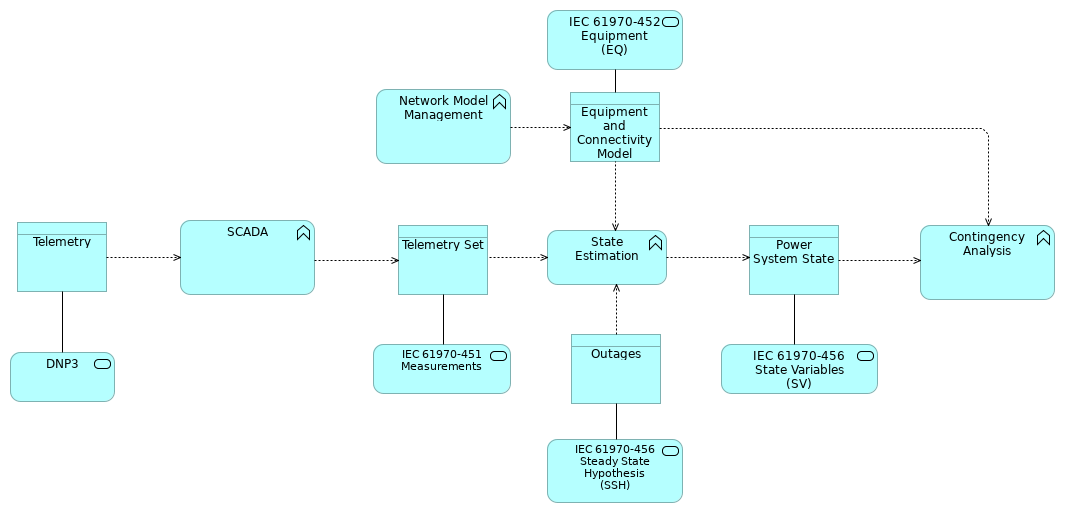 ElementsElementsElementsElementsElementTypeTypeTypeContingency AnalysisApplication FunctionApplication FunctionApplication FunctionDNP3Application ServiceApplication ServiceApplication ServiceEquipment and Connectivity ModelData ObjectData ObjectData ObjectIEC 61970-451 MeasurementsApplication ServiceApplication ServiceApplication ServiceIEC 61970-452 Equipment (EQ)Application ServiceApplication ServiceApplication ServiceIEC 61970-456 State Variables (SV)Application ServiceApplication ServiceApplication ServiceIEC 61970-456 Steady State Hypothesis (SSH)Application ServiceApplication ServiceApplication ServiceNetwork Model ManagementApplication FunctionApplication FunctionApplication FunctionOutagesData ObjectData ObjectData ObjectPower System StateData ObjectData ObjectData ObjectSCADAApplication FunctionApplication FunctionApplication FunctionState EstimationApplication FunctionApplication FunctionApplication FunctionTelemetryData ObjectData ObjectData ObjectTelemetry SetData ObjectData ObjectData ObjectLFEnergyFunctionalArchitectureModelLFEnergyFunctionalArchitectureModel19 / 214 / 214LFE High-Level Functional Architecture V1.0 (orginal)LFE High-Level Functional Architecture V1.0 (orginal)LFE High-Level Functional Architecture V1.0 (orginal)LFE High-Level Functional Architecture V1.0 (orginal)LFE High-Level Functional Architecture V1.0 (orginal)No viewpointNo viewpointNo viewpointNo viewpointNo viewpoint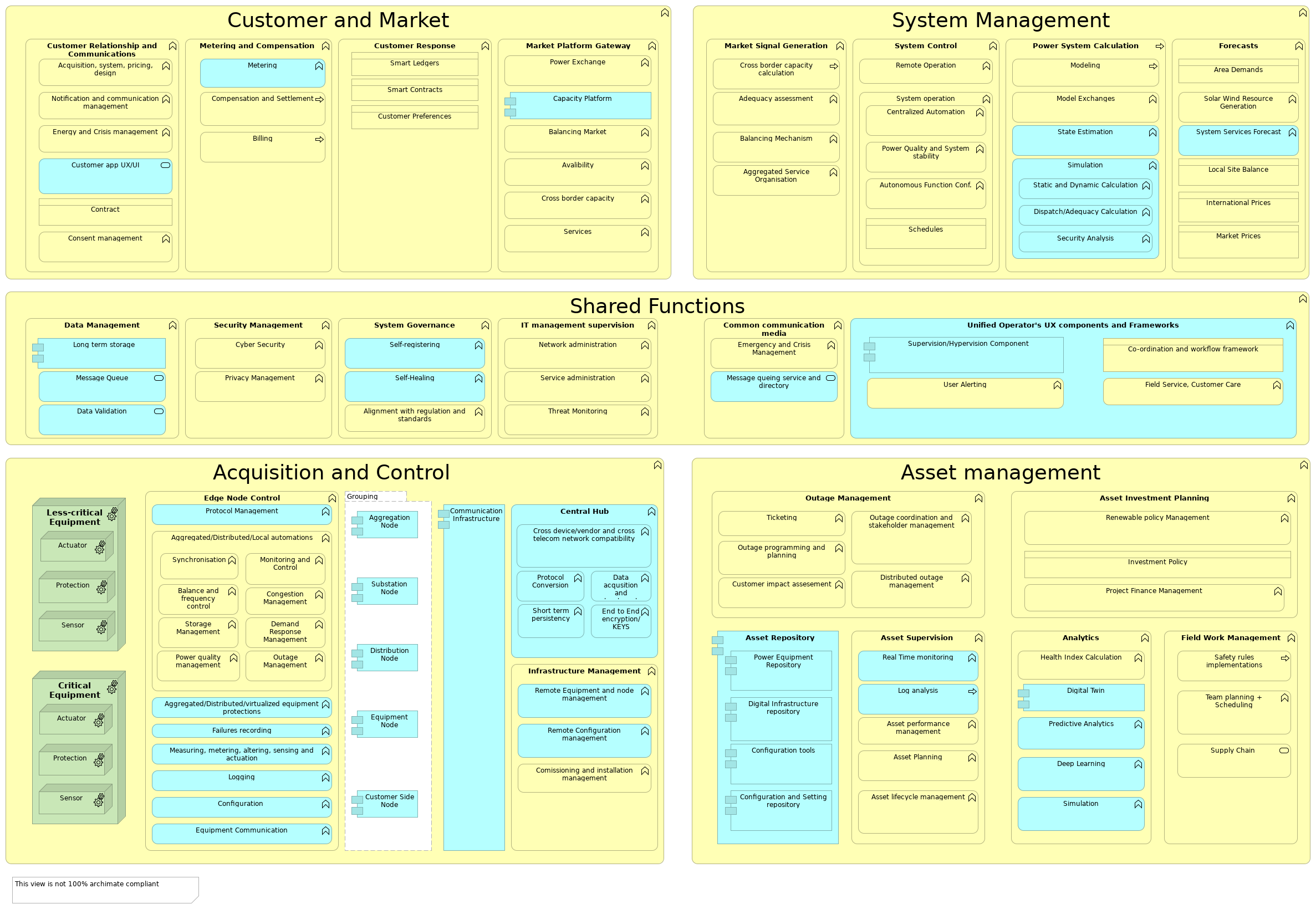 DocumentationDocumentationDocumentationDocumentationDocumentationThis viewpoint is a draft version and work in progress. It is based on LF Energy Functional Architecture v1.0 - CC 4.0 (can be found LFE GitHub repository).This viewpoint is a draft version and work in progress. It is based on LF Energy Functional Architecture v1.0 - CC 4.0 (can be found LFE GitHub repository).This viewpoint is a draft version and work in progress. It is based on LF Energy Functional Architecture v1.0 - CC 4.0 (can be found LFE GitHub repository).This viewpoint is a draft version and work in progress. It is based on LF Energy Functional Architecture v1.0 - CC 4.0 (can be found LFE GitHub repository).This viewpoint is a draft version and work in progress. It is based on LF Energy Functional Architecture v1.0 - CC 4.0 (can be found LFE GitHub repository).ElementsElementsElementsElementsElementTypeTypeTypeAcquisition and Control Business FunctionBusiness FunctionBusiness FunctionAcquisition, system, pricing, designBusiness FunctionBusiness FunctionBusiness FunctionActuatorEquipmentEquipmentEquipmentActuatorEquipmentEquipmentEquipmentAdequacy assessmentBusiness FunctionBusiness FunctionBusiness FunctionAggregated Service OrganisationBusiness FunctionBusiness FunctionBusiness FunctionAggregated/Distributed/Local automationsBusiness FunctionBusiness FunctionBusiness FunctionAggregated/Distributed/virtualized equipment protectionsApplication FunctionApplication FunctionApplication FunctionAggregation NodeApplication ComponentApplication ComponentApplication ComponentAlignment with regulation and standardsBusiness FunctionBusiness FunctionBusiness FunctionAnalyticsBusiness FunctionBusiness FunctionBusiness FunctionArea DemandsBusiness ObjectBusiness ObjectBusiness ObjectAsset Investment PlanningBusiness FunctionBusiness FunctionBusiness FunctionLFEnergyFunctionalArchitectureModelLFEnergyFunctionalArchitectureModel20 / 214 / 214ElementTypeTypeTypeAsset lifecycle managementBusiness FunctionBusiness FunctionBusiness FunctionAsset managementBusiness FunctionBusiness FunctionBusiness FunctionAsset performance managementBusiness FunctionBusiness FunctionBusiness FunctionAsset PlanningBusiness FunctionBusiness FunctionBusiness FunctionAsset RepositoryApplication ComponentApplication ComponentApplication ComponentAsset Supervision Business FunctionBusiness FunctionBusiness FunctionAutonomous Function Conf.Business FunctionBusiness FunctionBusiness FunctionAvalibilityBusiness FunctionBusiness FunctionBusiness FunctionBalance and frequency controlBusiness FunctionBusiness FunctionBusiness FunctionBalancing MarketBusiness FunctionBusiness FunctionBusiness FunctionBalancing MechanismBusiness FunctionBusiness FunctionBusiness FunctionBillingBusiness ProcessBusiness ProcessBusiness ProcessCapacity PlatformApplication ComponentApplication ComponentApplication ComponentCentral HubApplication FunctionApplication FunctionApplication FunctionCentralized AutomationBusiness FunctionBusiness FunctionBusiness FunctionCo-ordination and workflow frameworkBusiness ObjectBusiness ObjectBusiness ObjectComissioning and installation managementBusiness FunctionBusiness FunctionBusiness FunctionCommon communication mediaBusiness FunctionBusiness FunctionBusiness FunctionCommunication InfrastructureApplication ComponentApplication ComponentApplication ComponentCompensation and SettlementBusiness ProcessBusiness ProcessBusiness ProcessConfiguration Application FunctionApplication FunctionApplication FunctionConfiguration and Setting repositoryApplication ComponentApplication ComponentApplication ComponentConfiguration toolsApplication ComponentApplication ComponentApplication ComponentCongestion ManagementBusiness FunctionBusiness FunctionBusiness FunctionConsent managementBusiness FunctionBusiness FunctionBusiness FunctionContractBusiness ObjectBusiness ObjectBusiness ObjectCritical EquipmentEquipmentEquipmentEquipmentCross border capacityBusiness FunctionBusiness FunctionBusiness FunctionCross border capacity calculationBusiness ProcessBusiness ProcessBusiness ProcessCross device/vendor and cross telecom network compatibilityApplication FunctionApplication FunctionApplication FunctionCustomer and MarketBusiness FunctionBusiness FunctionBusiness FunctionCustomer app UX/UIApplication ServiceApplication ServiceApplication ServiceCustomer impact assesementBusiness FunctionBusiness FunctionBusiness FunctionCustomer PreferencesBusiness ObjectBusiness ObjectBusiness ObjectCustomer Relationship and CommunicationsBusiness FunctionBusiness FunctionBusiness FunctionCustomer ResponseBusiness FunctionBusiness FunctionBusiness FunctionCustomer Side NodeApplication ComponentApplication ComponentApplication ComponentCyber SecurityBusiness FunctionBusiness FunctionBusiness FunctionData acqusition and treatmentApplication FunctionApplication FunctionApplication FunctionData ManagementBusiness FunctionBusiness FunctionBusiness FunctionData ValidationApplication ServiceApplication ServiceApplication ServiceDeep LearningApplication FunctionApplication FunctionApplication FunctionDemand Response ManagementBusiness FunctionBusiness FunctionBusiness FunctionDigital Infrastructure repositoryApplication ComponentApplication ComponentApplication ComponentLFEnergyFunctionalArchitectureModelLFEnergyFunctionalArchitectureModel21 / 214 / 214ElementTypeTypeTypeDigital TwinApplication ComponentApplication ComponentApplication ComponentDispatch/Adequacy CalculationApplication FunctionApplication FunctionApplication FunctionDistributed outage managementBusiness FunctionBusiness FunctionBusiness FunctionDistribution NodeApplication ComponentApplication ComponentApplication ComponentEdge Node ControlBusiness FunctionBusiness FunctionBusiness FunctionEmergency and Crisis ManagementBusiness FunctionBusiness FunctionBusiness FunctionEnd to End encryption/KEYSApplication FunctionApplication FunctionApplication FunctionEnergy and Crisis managementBusiness FunctionBusiness FunctionBusiness FunctionEquipment CommunicationApplication FunctionApplication FunctionApplication FunctionEquipment NodeApplication ComponentApplication ComponentApplication ComponentFailures recordingApplication FunctionApplication FunctionApplication FunctionField Service, Customer CareBusiness FunctionBusiness FunctionBusiness FunctionField Work ManagementBusiness FunctionBusiness FunctionBusiness FunctionForecastsBusiness FunctionBusiness FunctionBusiness FunctionGroupingGroupingGroupingGroupingHealth Index CalculationBusiness FunctionBusiness FunctionBusiness FunctionInfrastructure ManagementBusiness FunctionBusiness FunctionBusiness FunctionInternational PricesBusiness ObjectBusiness ObjectBusiness ObjectInvestment PolicyBusiness ObjectBusiness ObjectBusiness ObjectIT management supervisionBusiness FunctionBusiness FunctionBusiness FunctionLess-critical EquipmentEquipmentEquipmentEquipmentLocal Site BalanceBusiness ObjectBusiness ObjectBusiness ObjectLog analysisApplication ProcessApplication ProcessApplication ProcessLoggingApplication FunctionApplication FunctionApplication FunctionLong term storageApplication ComponentApplication ComponentApplication ComponentMarket Platform GatewayBusiness FunctionBusiness FunctionBusiness FunctionMarket PricesBusiness ObjectBusiness ObjectBusiness ObjectMarket Signal GenerationBusiness FunctionBusiness FunctionBusiness FunctionMeasuring, metering, altering, sensing and actuationApplication FunctionApplication FunctionApplication FunctionMessage queing service and directoryApplication ServiceApplication ServiceApplication ServiceMessage QueueApplication ServiceApplication ServiceApplication ServiceMeteringApplication FunctionApplication FunctionApplication FunctionMetering and Compensation Business FunctionBusiness FunctionBusiness FunctionModel ExchangesBusiness FunctionBusiness FunctionBusiness FunctionModelingBusiness ProcessBusiness ProcessBusiness ProcessMonitoring and ControlBusiness FunctionBusiness FunctionBusiness FunctionNetwork administrationBusiness FunctionBusiness FunctionBusiness FunctionNotification and communication managementBusiness FunctionBusiness FunctionBusiness FunctionOutage coordination and stakeholder managementBusiness FunctionBusiness FunctionBusiness FunctionOutage ManagementBusiness FunctionBusiness FunctionBusiness FunctionOutage ManagementBusiness FunctionBusiness FunctionBusiness FunctionOutage programming and planningBusiness FunctionBusiness FunctionBusiness FunctionPower Equipment RepositoryApplication ComponentApplication ComponentApplication ComponentLFEnergyFunctionalArchitectureModelLFEnergyFunctionalArchitectureModel22 / 214 / 214ElementTypeTypeTypePower ExchangeBusiness FunctionBusiness FunctionBusiness FunctionPower Quality and System stabilityBusiness FunctionBusiness FunctionBusiness FunctionPower quality managementBusiness FunctionBusiness FunctionBusiness FunctionPower System CalculationBusiness ProcessBusiness ProcessBusiness ProcessPredictive AnalyticsApplication FunctionApplication FunctionApplication FunctionPrivacy ManagementBusiness FunctionBusiness FunctionBusiness FunctionProject Finance ManagementBusiness FunctionBusiness FunctionBusiness FunctionProtectionEquipmentEquipmentEquipmentProtection EquipmentEquipmentEquipmentProtocol ConversionApplication FunctionApplication FunctionApplication FunctionProtocol ManagementApplication FunctionApplication FunctionApplication FunctionReal Time monitoringApplication FunctionApplication FunctionApplication FunctionRemote Configuration managementApplication FunctionApplication FunctionApplication FunctionRemote Equipment and node managementApplication FunctionApplication FunctionApplication FunctionRemote OperationBusiness FunctionBusiness FunctionBusiness FunctionRenewable policy ManagementBusiness FunctionBusiness FunctionBusiness FunctionSafety rules implementationsBusiness ProcessBusiness ProcessBusiness ProcessSchedulesBusiness ObjectBusiness ObjectBusiness ObjectSecurity AnalysisApplication FunctionApplication FunctionApplication FunctionSecurity ManagementBusiness FunctionBusiness FunctionBusiness FunctionSelf-HealingApplication FunctionApplication FunctionApplication FunctionSelf-registeringApplication FunctionApplication FunctionApplication FunctionSensorEquipmentEquipmentEquipmentSensorEquipmentEquipmentEquipmentService administrationBusiness FunctionBusiness FunctionBusiness FunctionServicesBusiness FunctionBusiness FunctionBusiness FunctionShared FunctionsBusiness FunctionBusiness FunctionBusiness FunctionShort term persistencyApplication FunctionApplication FunctionApplication FunctionSimulationApplication FunctionApplication FunctionApplication FunctionSimulationApplication FunctionApplication FunctionApplication FunctionSmart ContractsBusiness ObjectBusiness ObjectBusiness ObjectSmart LedgersBusiness ObjectBusiness ObjectBusiness ObjectSolar Wind Resource GenerationBusiness FunctionBusiness FunctionBusiness FunctionState EstimationApplication FunctionApplication FunctionApplication FunctionStatic and Dynamic CalculationApplication FunctionApplication FunctionApplication FunctionStorage ManagementBusiness FunctionBusiness FunctionBusiness FunctionSubstation NodeApplication ComponentApplication ComponentApplication ComponentSupervision/Hypervision ComponentApplication ComponentApplication ComponentApplication ComponentSupply Chain Business ServiceBusiness ServiceBusiness ServiceSynchronisationBusiness FunctionBusiness FunctionBusiness FunctionSystem ControlBusiness FunctionBusiness FunctionBusiness FunctionSystem GovernanceBusiness FunctionBusiness FunctionBusiness FunctionSystem ManagementBusiness FunctionBusiness FunctionBusiness FunctionSystem operationBusiness FunctionBusiness FunctionBusiness FunctionLFEnergyFunctionalArchitectureModelLFEnergyFunctionalArchitectureModel23 / 214 / 214ElementTypeTypeTypeSystem Services ForecastApplication FunctionApplication FunctionApplication FunctionTeam planning + SchedulingBusiness FunctionBusiness FunctionBusiness FunctionThreat MonitoringBusiness FunctionBusiness FunctionBusiness FunctionTicketingBusiness FunctionBusiness FunctionBusiness FunctionUnified Operator's UX components and FrameworksApplication FunctionApplication FunctionApplication FunctionUser AlertingBusiness FunctionBusiness FunctionBusiness FunctionLFEnergyFunctionalArchitectureModelLFEnergyFunctionalArchitectureModel24 / 214 / 214LFE High-Level Functional Architecture V1.0 - Business functions onlyLFE High-Level Functional Architecture V1.0 - Business functions onlyLFE High-Level Functional Architecture V1.0 - Business functions onlyLFE High-Level Functional Architecture V1.0 - Business functions onlyLFE High-Level Functional Architecture V1.0 - Business functions onlyNo viewpointNo viewpointNo viewpointNo viewpointNo viewpoint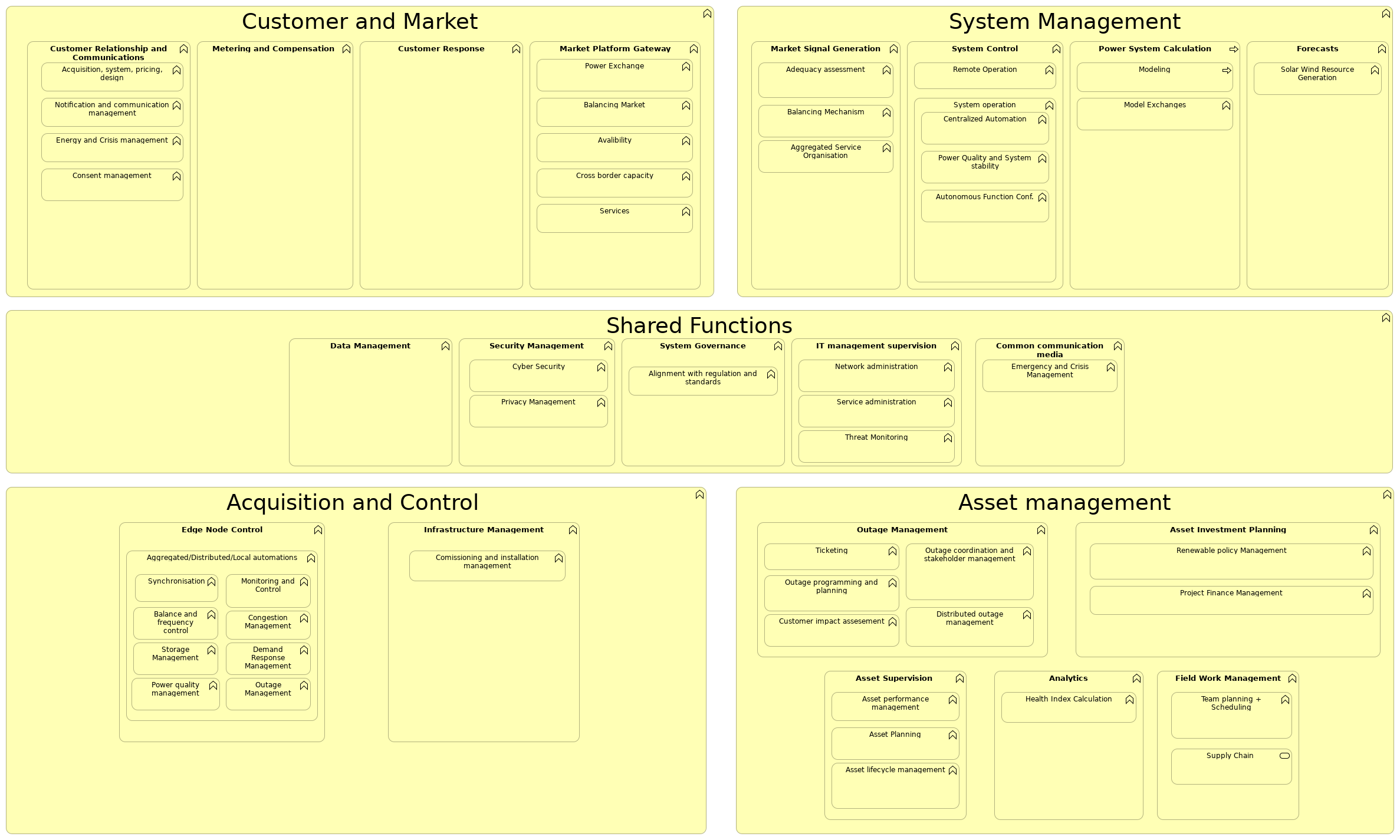 DocumentationDocumentationDocumentationDocumentationDocumentationThis viewpoint is a draft version and work in progress. It is based on LF Energy Functional Architecture v1.0 - CC 4.0 (can be found LFE GitHub repository).This viewpoint is a draft version and work in progress. It is based on LF Energy Functional Architecture v1.0 - CC 4.0 (can be found LFE GitHub repository).This viewpoint is a draft version and work in progress. It is based on LF Energy Functional Architecture v1.0 - CC 4.0 (can be found LFE GitHub repository).This viewpoint is a draft version and work in progress. It is based on LF Energy Functional Architecture v1.0 - CC 4.0 (can be found LFE GitHub repository).This viewpoint is a draft version and work in progress. It is based on LF Energy Functional Architecture v1.0 - CC 4.0 (can be found LFE GitHub repository).ElementsElementsElementsElementsElementTypeTypeTypeAcquisition and Control Business FunctionBusiness FunctionBusiness FunctionAcquisition, system, pricing, designBusiness FunctionBusiness FunctionBusiness FunctionAdequacy assessmentBusiness FunctionBusiness FunctionBusiness FunctionAggregated Service OrganisationBusiness FunctionBusiness FunctionBusiness FunctionAggregated/Distributed/Local automationsBusiness FunctionBusiness FunctionBusiness FunctionAlignment with regulation and standardsBusiness FunctionBusiness FunctionBusiness FunctionAnalyticsBusiness FunctionBusiness FunctionBusiness FunctionAsset Investment PlanningBusiness FunctionBusiness FunctionBusiness FunctionAsset lifecycle managementBusiness FunctionBusiness FunctionBusiness FunctionAsset managementBusiness FunctionBusiness FunctionBusiness FunctionAsset performance managementBusiness FunctionBusiness FunctionBusiness FunctionAsset PlanningBusiness FunctionBusiness FunctionBusiness FunctionAsset Supervision Business FunctionBusiness FunctionBusiness FunctionAutonomous Function Conf.Business FunctionBusiness FunctionBusiness FunctionAvalibilityBusiness FunctionBusiness FunctionBusiness FunctionLFEnergyFunctionalArchitectureModelLFEnergyFunctionalArchitectureModel25 / 214 / 214ElementTypeTypeTypeBalance and frequency controlBusiness FunctionBusiness FunctionBusiness FunctionBalancing MarketBusiness FunctionBusiness FunctionBusiness FunctionBalancing MechanismBusiness FunctionBusiness FunctionBusiness FunctionCentralized AutomationBusiness FunctionBusiness FunctionBusiness FunctionComissioning and installation managementBusiness FunctionBusiness FunctionBusiness FunctionCommon communication mediaBusiness FunctionBusiness FunctionBusiness FunctionCongestion ManagementBusiness FunctionBusiness FunctionBusiness FunctionConsent managementBusiness FunctionBusiness FunctionBusiness FunctionCross border capacityBusiness FunctionBusiness FunctionBusiness FunctionCustomer and MarketBusiness FunctionBusiness FunctionBusiness FunctionCustomer impact assesementBusiness FunctionBusiness FunctionBusiness FunctionCustomer Relationship and CommunicationsBusiness FunctionBusiness FunctionBusiness FunctionCustomer ResponseBusiness FunctionBusiness FunctionBusiness FunctionCyber SecurityBusiness FunctionBusiness FunctionBusiness FunctionData ManagementBusiness FunctionBusiness FunctionBusiness FunctionDemand Response ManagementBusiness FunctionBusiness FunctionBusiness FunctionDistributed outage managementBusiness FunctionBusiness FunctionBusiness FunctionEdge Node ControlBusiness FunctionBusiness FunctionBusiness FunctionEmergency and Crisis ManagementBusiness FunctionBusiness FunctionBusiness FunctionEnergy and Crisis managementBusiness FunctionBusiness FunctionBusiness FunctionField Work ManagementBusiness FunctionBusiness FunctionBusiness FunctionForecastsBusiness FunctionBusiness FunctionBusiness FunctionHealth Index CalculationBusiness FunctionBusiness FunctionBusiness FunctionInfrastructure ManagementBusiness FunctionBusiness FunctionBusiness FunctionIT management supervisionBusiness FunctionBusiness FunctionBusiness FunctionMarket Platform GatewayBusiness FunctionBusiness FunctionBusiness FunctionMarket Signal GenerationBusiness FunctionBusiness FunctionBusiness FunctionMetering and Compensation Business FunctionBusiness FunctionBusiness FunctionModel ExchangesBusiness FunctionBusiness FunctionBusiness FunctionModelingBusiness ProcessBusiness ProcessBusiness ProcessMonitoring and ControlBusiness FunctionBusiness FunctionBusiness FunctionNetwork administrationBusiness FunctionBusiness FunctionBusiness FunctionNotification and communication managementBusiness FunctionBusiness FunctionBusiness FunctionOutage coordination and stakeholder managementBusiness FunctionBusiness FunctionBusiness FunctionOutage ManagementBusiness FunctionBusiness FunctionBusiness FunctionOutage ManagementBusiness FunctionBusiness FunctionBusiness FunctionOutage programming and planningBusiness FunctionBusiness FunctionBusiness FunctionPower ExchangeBusiness FunctionBusiness FunctionBusiness FunctionPower Quality and System stabilityBusiness FunctionBusiness FunctionBusiness FunctionPower quality managementBusiness FunctionBusiness FunctionBusiness FunctionPower System CalculationBusiness ProcessBusiness ProcessBusiness ProcessPrivacy ManagementBusiness FunctionBusiness FunctionBusiness FunctionProject Finance ManagementBusiness FunctionBusiness FunctionBusiness FunctionRemote OperationBusiness FunctionBusiness FunctionBusiness FunctionLFEnergyFunctionalArchitectureModelLFEnergyFunctionalArchitectureModel26 / 214 / 214ElementTypeTypeTypeRenewable policy ManagementBusiness FunctionBusiness FunctionBusiness FunctionSecurity ManagementBusiness FunctionBusiness FunctionBusiness FunctionService administrationBusiness FunctionBusiness FunctionBusiness FunctionServicesBusiness FunctionBusiness FunctionBusiness FunctionShared FunctionsBusiness FunctionBusiness FunctionBusiness FunctionSolar Wind Resource GenerationBusiness FunctionBusiness FunctionBusiness FunctionStorage ManagementBusiness FunctionBusiness FunctionBusiness FunctionSupply Chain Business ServiceBusiness ServiceBusiness ServiceSynchronisationBusiness FunctionBusiness FunctionBusiness FunctionSystem ControlBusiness FunctionBusiness FunctionBusiness FunctionSystem GovernanceBusiness FunctionBusiness FunctionBusiness FunctionSystem ManagementBusiness FunctionBusiness FunctionBusiness FunctionSystem operationBusiness FunctionBusiness FunctionBusiness FunctionTeam planning + SchedulingBusiness FunctionBusiness FunctionBusiness FunctionThreat MonitoringBusiness FunctionBusiness FunctionBusiness FunctionTicketingBusiness FunctionBusiness FunctionBusiness FunctionLFEnergyFunctionalArchitectureModelLFEnergyFunctionalArchitectureModel27 / 214 / 214LFE High-Level Functional Architecture V1.0 - Layered architectureLFE High-Level Functional Architecture V1.0 - Layered architectureLFE High-Level Functional Architecture V1.0 - Layered architectureLFE High-Level Functional Architecture V1.0 - Layered architectureLFE High-Level Functional Architecture V1.0 - Layered architectureNo viewpointNo viewpointNo viewpointNo viewpointNo viewpoint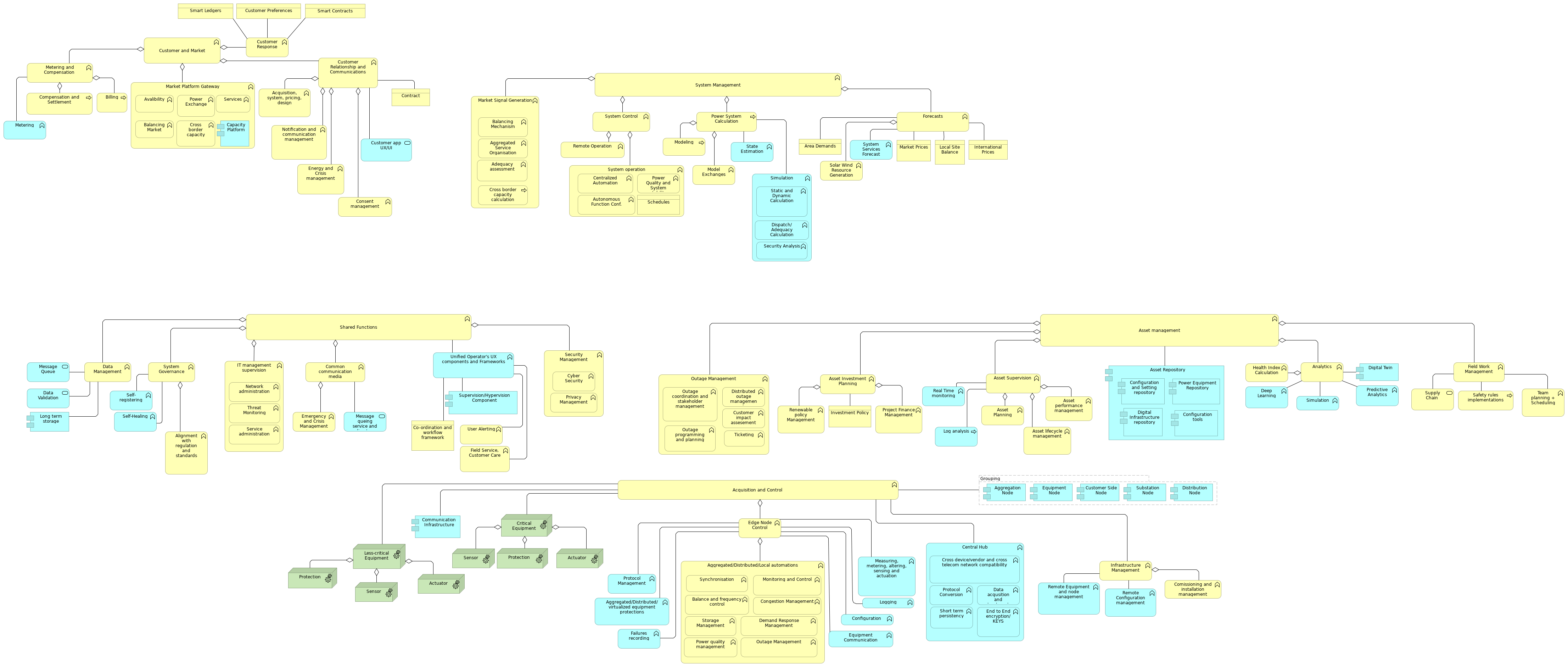 DocumentationDocumentationDocumentationDocumentationDocumentationThis viewpoint is a draft version and work in progress. It is based on LF Energy Functional Architecture v1.0 - CC 4.0 (can be found LFE GitHub repository).This viewpoint is a draft version and work in progress. It is based on LF Energy Functional Architecture v1.0 - CC 4.0 (can be found LFE GitHub repository).This viewpoint is a draft version and work in progress. It is based on LF Energy Functional Architecture v1.0 - CC 4.0 (can be found LFE GitHub repository).This viewpoint is a draft version and work in progress. It is based on LF Energy Functional Architecture v1.0 - CC 4.0 (can be found LFE GitHub repository).This viewpoint is a draft version and work in progress. It is based on LF Energy Functional Architecture v1.0 - CC 4.0 (can be found LFE GitHub repository).ElementsElementsElementsElementsElementTypeTypeTypeAcquisition and Control Business FunctionBusiness FunctionBusiness FunctionAcquisition, system, pricing, designBusiness FunctionBusiness FunctionBusiness FunctionActuatorEquipmentEquipmentEquipmentActuatorEquipmentEquipmentEquipmentAdequacy assessmentBusiness FunctionBusiness FunctionBusiness FunctionAggregated Service OrganisationBusiness FunctionBusiness FunctionBusiness FunctionAggregated/Distributed/Local automationsBusiness FunctionBusiness FunctionBusiness FunctionAggregated/Distributed/virtualized equipment protectionsApplication FunctionApplication FunctionApplication FunctionAggregation NodeApplication ComponentApplication ComponentApplication ComponentAlignment with regulation and standardsBusiness FunctionBusiness FunctionBusiness FunctionAnalyticsBusiness FunctionBusiness FunctionBusiness FunctionArea DemandsBusiness ObjectBusiness ObjectBusiness ObjectAsset Investment PlanningBusiness FunctionBusiness FunctionBusiness FunctionAsset lifecycle managementBusiness FunctionBusiness FunctionBusiness FunctionAsset managementBusiness FunctionBusiness FunctionBusiness FunctionAsset performance managementBusiness FunctionBusiness FunctionBusiness FunctionAsset PlanningBusiness FunctionBusiness FunctionBusiness FunctionAsset RepositoryApplication ComponentApplication ComponentApplication ComponentAsset Supervision Business FunctionBusiness FunctionBusiness FunctionAutonomous Function Conf.Business FunctionBusiness FunctionBusiness FunctionLFEnergyFunctionalArchitectureModelLFEnergyFunctionalArchitectureModel28 / 214 / 214ElementTypeTypeTypeAvalibilityBusiness FunctionBusiness FunctionBusiness FunctionBalance and frequency controlBusiness FunctionBusiness FunctionBusiness FunctionBalancing MarketBusiness FunctionBusiness FunctionBusiness FunctionBalancing MechanismBusiness FunctionBusiness FunctionBusiness FunctionBillingBusiness ProcessBusiness ProcessBusiness ProcessCapacity PlatformApplication ComponentApplication ComponentApplication ComponentCentral HubApplication FunctionApplication FunctionApplication FunctionCentralized AutomationBusiness FunctionBusiness FunctionBusiness FunctionCo-ordination and workflow frameworkBusiness ObjectBusiness ObjectBusiness ObjectComissioning and installation managementBusiness FunctionBusiness FunctionBusiness FunctionCommon communication mediaBusiness FunctionBusiness FunctionBusiness FunctionCommunication InfrastructureApplication ComponentApplication ComponentApplication ComponentCompensation and SettlementBusiness ProcessBusiness ProcessBusiness ProcessConfiguration Application FunctionApplication FunctionApplication FunctionConfiguration and Setting repositoryApplication ComponentApplication ComponentApplication ComponentConfiguration toolsApplication ComponentApplication ComponentApplication ComponentCongestion ManagementBusiness FunctionBusiness FunctionBusiness FunctionConsent managementBusiness FunctionBusiness FunctionBusiness FunctionContractBusiness ObjectBusiness ObjectBusiness ObjectCritical EquipmentEquipmentEquipmentEquipmentCross border capacityBusiness FunctionBusiness FunctionBusiness FunctionCross border capacity calculationBusiness ProcessBusiness ProcessBusiness ProcessCross device/vendor and cross telecom network compatibilityApplication FunctionApplication FunctionApplication FunctionCustomer and MarketBusiness FunctionBusiness FunctionBusiness FunctionCustomer app UX/UIApplication ServiceApplication ServiceApplication ServiceCustomer impact assesementBusiness FunctionBusiness FunctionBusiness FunctionCustomer PreferencesBusiness ObjectBusiness ObjectBusiness ObjectCustomer Relationship and CommunicationsBusiness FunctionBusiness FunctionBusiness FunctionCustomer ResponseBusiness FunctionBusiness FunctionBusiness FunctionCustomer Side NodeApplication ComponentApplication ComponentApplication ComponentCyber SecurityBusiness FunctionBusiness FunctionBusiness FunctionData acqusition and treatmentApplication FunctionApplication FunctionApplication FunctionData ManagementBusiness FunctionBusiness FunctionBusiness FunctionData ValidationApplication ServiceApplication ServiceApplication ServiceDeep LearningApplication FunctionApplication FunctionApplication FunctionDemand Response ManagementBusiness FunctionBusiness FunctionBusiness FunctionDigital Infrastructure repositoryApplication ComponentApplication ComponentApplication ComponentDigital TwinApplication ComponentApplication ComponentApplication ComponentDispatch/Adequacy CalculationApplication FunctionApplication FunctionApplication FunctionDistributed outage managementBusiness FunctionBusiness FunctionBusiness FunctionDistribution NodeApplication ComponentApplication ComponentApplication ComponentEdge Node ControlBusiness FunctionBusiness FunctionBusiness FunctionEmergency and Crisis ManagementBusiness FunctionBusiness FunctionBusiness FunctionEnd to End encryption/KEYSApplication FunctionApplication FunctionApplication FunctionLFEnergyFunctionalArchitectureModelLFEnergyFunctionalArchitectureModel29 / 214 / 214ElementTypeTypeTypeEnergy and Crisis managementBusiness FunctionBusiness FunctionBusiness FunctionEquipment CommunicationApplication FunctionApplication FunctionApplication FunctionEquipment NodeApplication ComponentApplication ComponentApplication ComponentFailures recordingApplication FunctionApplication FunctionApplication FunctionField Service, Customer CareBusiness FunctionBusiness FunctionBusiness FunctionField Work ManagementBusiness FunctionBusiness FunctionBusiness FunctionForecastsBusiness FunctionBusiness FunctionBusiness FunctionGroupingGroupingGroupingGroupingHealth Index CalculationBusiness FunctionBusiness FunctionBusiness FunctionInfrastructure ManagementBusiness FunctionBusiness FunctionBusiness FunctionInternational PricesBusiness ObjectBusiness ObjectBusiness ObjectInvestment PolicyBusiness ObjectBusiness ObjectBusiness ObjectIT management supervisionBusiness FunctionBusiness FunctionBusiness FunctionLess-critical EquipmentEquipmentEquipmentEquipmentLocal Site BalanceBusiness ObjectBusiness ObjectBusiness ObjectLog analysisApplication ProcessApplication ProcessApplication ProcessLoggingApplication FunctionApplication FunctionApplication FunctionLong term storageApplication ComponentApplication ComponentApplication ComponentMarket Platform GatewayBusiness FunctionBusiness FunctionBusiness FunctionMarket PricesBusiness ObjectBusiness ObjectBusiness ObjectMarket Signal GenerationBusiness FunctionBusiness FunctionBusiness FunctionMeasuring, metering, altering, sensing and actuationApplication FunctionApplication FunctionApplication FunctionMessage queing service and directoryApplication ServiceApplication ServiceApplication ServiceMessage QueueApplication ServiceApplication ServiceApplication ServiceMeteringApplication FunctionApplication FunctionApplication FunctionMetering and Compensation Business FunctionBusiness FunctionBusiness FunctionModel ExchangesBusiness FunctionBusiness FunctionBusiness FunctionModelingBusiness ProcessBusiness ProcessBusiness ProcessMonitoring and ControlBusiness FunctionBusiness FunctionBusiness FunctionNetwork administrationBusiness FunctionBusiness FunctionBusiness FunctionNotification and communication managementBusiness FunctionBusiness FunctionBusiness FunctionOutage coordination and stakeholder managementBusiness FunctionBusiness FunctionBusiness FunctionOutage ManagementBusiness FunctionBusiness FunctionBusiness FunctionOutage ManagementBusiness FunctionBusiness FunctionBusiness FunctionOutage programming and planningBusiness FunctionBusiness FunctionBusiness FunctionPower Equipment RepositoryApplication ComponentApplication ComponentApplication ComponentPower ExchangeBusiness FunctionBusiness FunctionBusiness FunctionPower Quality and System stabilityBusiness FunctionBusiness FunctionBusiness FunctionPower quality managementBusiness FunctionBusiness FunctionBusiness FunctionPower System CalculationBusiness ProcessBusiness ProcessBusiness ProcessPredictive AnalyticsApplication FunctionApplication FunctionApplication FunctionPrivacy ManagementBusiness FunctionBusiness FunctionBusiness FunctionProject Finance ManagementBusiness FunctionBusiness FunctionBusiness FunctionLFEnergyFunctionalArchitectureModelLFEnergyFunctionalArchitectureModel30 / 214 / 214ElementTypeTypeTypeProtection EquipmentEquipmentEquipmentProtectionEquipmentEquipmentEquipmentProtocol ConversionApplication FunctionApplication FunctionApplication FunctionProtocol ManagementApplication FunctionApplication FunctionApplication FunctionReal Time monitoringApplication FunctionApplication FunctionApplication FunctionRemote Configuration managementApplication FunctionApplication FunctionApplication FunctionRemote Equipment and node managementApplication FunctionApplication FunctionApplication FunctionRemote OperationBusiness FunctionBusiness FunctionBusiness FunctionRenewable policy ManagementBusiness FunctionBusiness FunctionBusiness FunctionSafety rules implementationsBusiness ProcessBusiness ProcessBusiness ProcessSchedulesBusiness ObjectBusiness ObjectBusiness ObjectSecurity AnalysisApplication FunctionApplication FunctionApplication FunctionSecurity ManagementBusiness FunctionBusiness FunctionBusiness FunctionSelf-HealingApplication FunctionApplication FunctionApplication FunctionSelf-registeringApplication FunctionApplication FunctionApplication FunctionSensorEquipmentEquipmentEquipmentSensorEquipmentEquipmentEquipmentService administrationBusiness FunctionBusiness FunctionBusiness FunctionServicesBusiness FunctionBusiness FunctionBusiness FunctionShared FunctionsBusiness FunctionBusiness FunctionBusiness FunctionShort term persistencyApplication FunctionApplication FunctionApplication FunctionSimulationApplication FunctionApplication FunctionApplication FunctionSimulationApplication FunctionApplication FunctionApplication FunctionSmart ContractsBusiness ObjectBusiness ObjectBusiness ObjectSmart LedgersBusiness ObjectBusiness ObjectBusiness ObjectSolar Wind Resource GenerationBusiness FunctionBusiness FunctionBusiness FunctionState EstimationApplication FunctionApplication FunctionApplication FunctionStatic and Dynamic CalculationApplication FunctionApplication FunctionApplication FunctionStorage ManagementBusiness FunctionBusiness FunctionBusiness FunctionSubstation NodeApplication ComponentApplication ComponentApplication ComponentSupervision/Hypervision ComponentApplication ComponentApplication ComponentApplication ComponentSupply Chain Business ServiceBusiness ServiceBusiness ServiceSynchronisationBusiness FunctionBusiness FunctionBusiness FunctionSystem ControlBusiness FunctionBusiness FunctionBusiness FunctionSystem GovernanceBusiness FunctionBusiness FunctionBusiness FunctionSystem ManagementBusiness FunctionBusiness FunctionBusiness FunctionSystem operationBusiness FunctionBusiness FunctionBusiness FunctionSystem Services ForecastApplication FunctionApplication FunctionApplication FunctionTeam planning + SchedulingBusiness FunctionBusiness FunctionBusiness FunctionThreat MonitoringBusiness FunctionBusiness FunctionBusiness FunctionTicketingBusiness FunctionBusiness FunctionBusiness FunctionUnified Operator's UX components and FrameworksApplication FunctionApplication FunctionApplication FunctionUser AlertingBusiness FunctionBusiness FunctionBusiness FunctionLFEnergyFunctionalArchitectureModelLFEnergyFunctionalArchitectureModel31 / 214 / 214LFEnergyFunctionalArchitectureModel32 / 214MetamodelMetamodelMetamodelMetamodelMetamodelNo viewpointNo viewpointNo viewpointNo viewpointNo viewpoint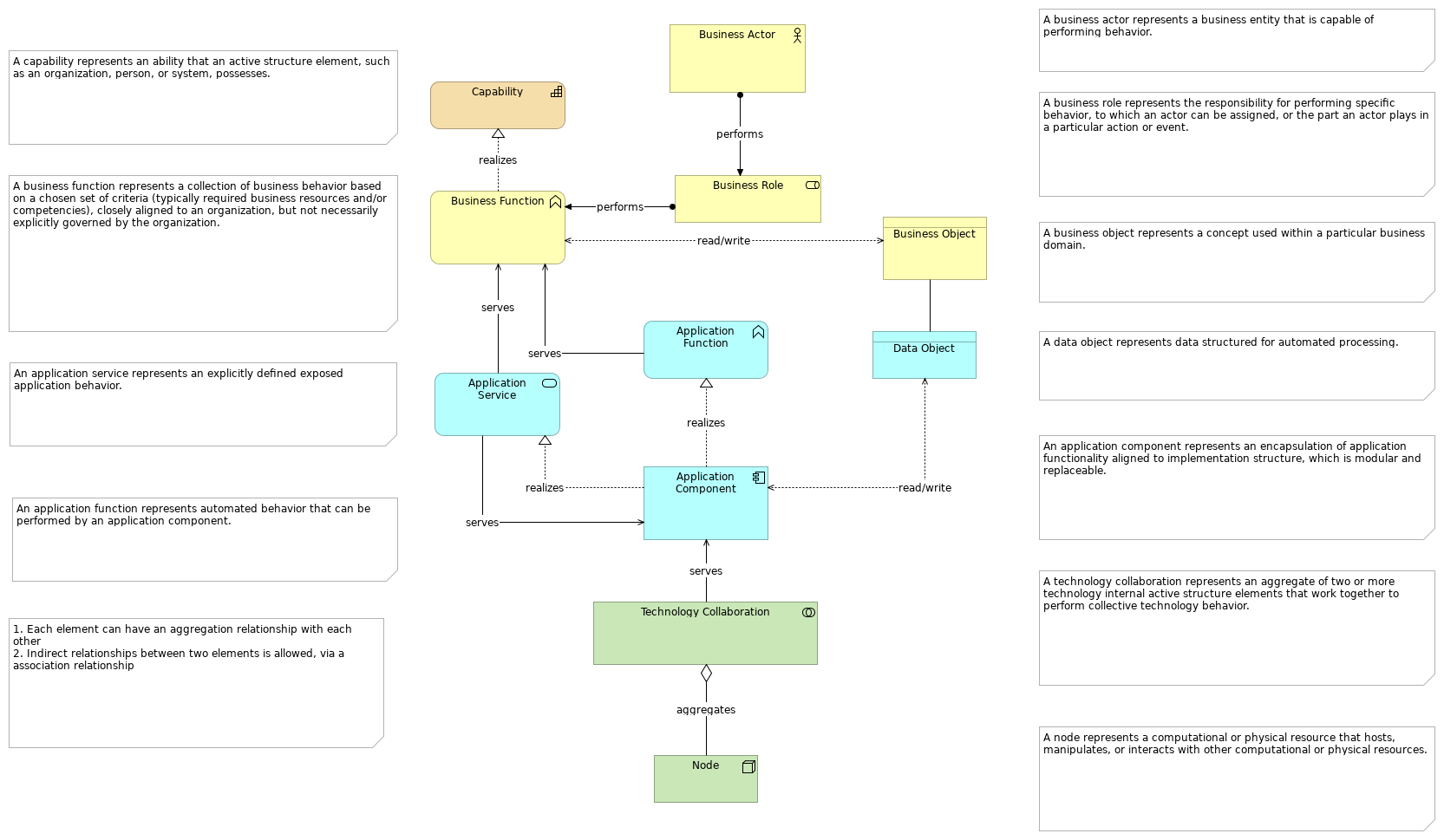 DocumentationDocumentationDocumentationDocumentationDocumentationIn order to maintain consitency in the model whilst facilitating collaboration and contributions from all parties, a set of modelling guidelines have been created. If you wish to contribute to the model, please follow the LF Energy Meta model.In order to maintain consitency in the model whilst facilitating collaboration and contributions from all parties, a set of modelling guidelines have been created. If you wish to contribute to the model, please follow the LF Energy Meta model.In order to maintain consitency in the model whilst facilitating collaboration and contributions from all parties, a set of modelling guidelines have been created. If you wish to contribute to the model, please follow the LF Energy Meta model.In order to maintain consitency in the model whilst facilitating collaboration and contributions from all parties, a set of modelling guidelines have been created. If you wish to contribute to the model, please follow the LF Energy Meta model.In order to maintain consitency in the model whilst facilitating collaboration and contributions from all parties, a set of modelling guidelines have been created. If you wish to contribute to the model, please follow the LF Energy Meta model.ElementsElementsElementsElementsElementTypeTypeTypeApplication ComponentApplication ComponentApplication ComponentApplication ComponentApplication FunctionApplication FunctionApplication FunctionApplication FunctionApplication ServiceApplication ServiceApplication ServiceApplication ServiceBusiness ActorBusiness ActorBusiness ActorBusiness ActorBusiness FunctionBusiness FunctionBusiness FunctionBusiness FunctionBusiness ObjectBusiness ObjectBusiness ObjectBusiness ObjectBusiness RoleBusiness RoleBusiness RoleBusiness RoleCapabilityCapabilityCapabilityCapabilityData ObjectData ObjectData ObjectData ObjectNodeNodeNodeNodeTechnology CollaborationTechnology CollaborationTechnology CollaborationTechnology CollaborationLFEnergyFunctionalArchitectureModelLFEnergyFunctionalArchitectureModel33 / 214 / 214OpenSTEF RealizationOpenSTEF RealizationOpenSTEF RealizationOpenSTEF RealizationOpenSTEF RealizationNo viewpointNo viewpointNo viewpointNo viewpointNo viewpoint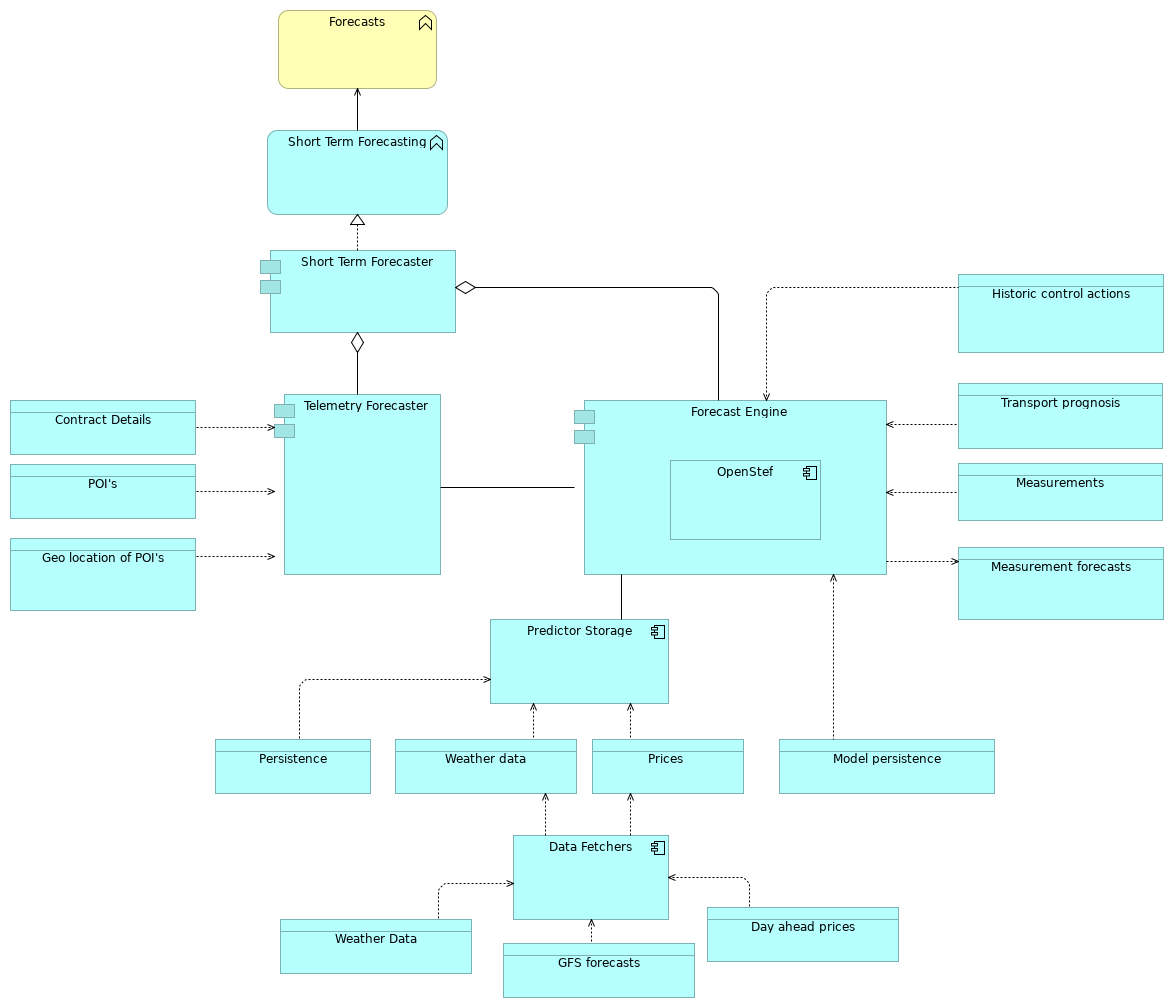 ElementsElementsElementsElementsElementTypeTypeTypeContract DetailsData ObjectData ObjectData ObjectData FetchersApplication ComponentApplication ComponentApplication ComponentDay ahead pricesData ObjectData ObjectData ObjectForecast EngineApplication ComponentApplication ComponentApplication ComponentForecastsBusiness FunctionBusiness FunctionBusiness FunctionGeo location of POI'sData ObjectData ObjectData ObjectGFS forecastsData ObjectData ObjectData ObjectHistoric control actionsData ObjectData ObjectData ObjectMeasurement forecastsData ObjectData ObjectData ObjectMeasurementsData ObjectData ObjectData ObjectModel persistenceData ObjectData ObjectData ObjectOpenStefApplication ComponentApplication ComponentApplication ComponentLFEnergyFunctionalArchitectureModelLFEnergyFunctionalArchitectureModel34 / 214 / 214ElementTypeTypeTypePersistenceData ObjectData ObjectData ObjectPOI'sData ObjectData ObjectData ObjectPredictor StorageApplication ComponentApplication ComponentApplication ComponentPrices Data ObjectData ObjectData ObjectShort Term ForecasterApplication ComponentApplication ComponentApplication ComponentShort Term ForecastingApplication FunctionApplication FunctionApplication FunctionTelemetry ForecasterApplication ComponentApplication ComponentApplication ComponentTransport prognosisData ObjectData ObjectData ObjectWeather dataData ObjectData ObjectData ObjectWeather DataData ObjectData ObjectData ObjectLFEnergyFunctionalArchitectureModelLFEnergyFunctionalArchitectureModel35 / 214 / 214OperatorFabric RealizationOperatorFabric RealizationOperatorFabric RealizationOperatorFabric RealizationOperatorFabric RealizationNo viewpointNo viewpointNo viewpointNo viewpointNo viewpoint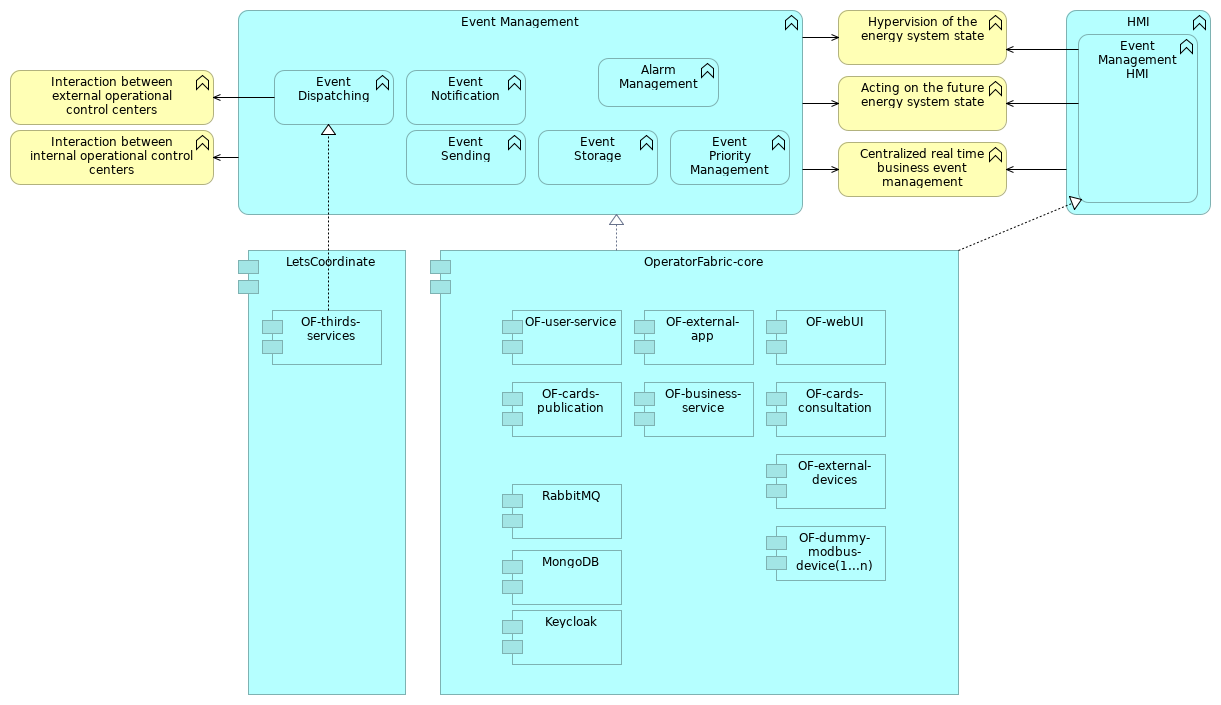 DocumentationDocumentationDocumentationDocumentationDocumentationThis is the project achitecture view of the OperatorFabric project. OperatorFabric provides a dashboard for the system operator that is designed to aggregate notifications on expectations and alerts from all applications into a single screen and allow the system operator to act on them. The notifications are materialized by cards sorted in a feed according to their period of relevance and their severity. For more information on OperatorFabric, check out the project's page: https://lfenergy.org/projects/operatorfabric/This is the project achitecture view of the OperatorFabric project. OperatorFabric provides a dashboard for the system operator that is designed to aggregate notifications on expectations and alerts from all applications into a single screen and allow the system operator to act on them. The notifications are materialized by cards sorted in a feed according to their period of relevance and their severity. For more information on OperatorFabric, check out the project's page: https://lfenergy.org/projects/operatorfabric/This is the project achitecture view of the OperatorFabric project. OperatorFabric provides a dashboard for the system operator that is designed to aggregate notifications on expectations and alerts from all applications into a single screen and allow the system operator to act on them. The notifications are materialized by cards sorted in a feed according to their period of relevance and their severity. For more information on OperatorFabric, check out the project's page: https://lfenergy.org/projects/operatorfabric/This is the project achitecture view of the OperatorFabric project. OperatorFabric provides a dashboard for the system operator that is designed to aggregate notifications on expectations and alerts from all applications into a single screen and allow the system operator to act on them. The notifications are materialized by cards sorted in a feed according to their period of relevance and their severity. For more information on OperatorFabric, check out the project's page: https://lfenergy.org/projects/operatorfabric/This is the project achitecture view of the OperatorFabric project. OperatorFabric provides a dashboard for the system operator that is designed to aggregate notifications on expectations and alerts from all applications into a single screen and allow the system operator to act on them. The notifications are materialized by cards sorted in a feed according to their period of relevance and their severity. For more information on OperatorFabric, check out the project's page: https://lfenergy.org/projects/operatorfabric/ElementsElementsElementsElementsElementTypeTypeTypeActing on the future energy system stateBusiness FunctionBusiness FunctionBusiness FunctionAlarm ManagementApplication FunctionApplication FunctionApplication FunctionCentralized real time business event managementBusiness FunctionBusiness FunctionBusiness FunctionEvent DispatchingApplication FunctionApplication FunctionApplication FunctionEvent ManagementApplication FunctionApplication FunctionApplication FunctionEvent Management HMIApplication FunctionApplication FunctionApplication FunctionEvent NotificationApplication FunctionApplication FunctionApplication FunctionEvent Priority ManagementApplication FunctionApplication FunctionApplication FunctionEvent SendingApplication FunctionApplication FunctionApplication FunctionEvent StorageApplication FunctionApplication FunctionApplication FunctionHMIApplication FunctionApplication FunctionApplication FunctionHypervision of the energy system stateBusiness FunctionBusiness FunctionBusiness FunctionLFEnergyFunctionalArchitectureModelLFEnergyFunctionalArchitectureModel36 / 214 / 214ElementTypeTypeTypeInteraction between external operational control centersBusiness FunctionBusiness FunctionBusiness FunctionInteraction between internal operational control centersBusiness FunctionBusiness FunctionBusiness FunctionKeycloakApplication ComponentApplication ComponentApplication ComponentLetsCoordinateApplication ComponentApplication ComponentApplication ComponentMongoDBApplication ComponentApplication ComponentApplication ComponentOF-business-serviceApplication ComponentApplication ComponentApplication ComponentOF-cards-consultationApplication ComponentApplication ComponentApplication ComponentOF-cards-publicationApplication ComponentApplication ComponentApplication ComponentOF-dummy-modbus-device(1...n)Application ComponentApplication ComponentApplication ComponentOF-external-appApplication ComponentApplication ComponentApplication ComponentOF-external-devicesApplication ComponentApplication ComponentApplication ComponentOF-thirds-servicesApplication ComponentApplication ComponentApplication ComponentOF-user-serviceApplication ComponentApplication ComponentApplication ComponentOF-webUIApplication ComponentApplication ComponentApplication ComponentOperatorFabric-coreApplication ComponentApplication ComponentApplication ComponentRabbitMQApplication ComponentApplication ComponentApplication ComponentLFEnergyFunctionalArchitectureModelLFEnergyFunctionalArchitectureModel37 / 214 / 214Power Grid Model RealisationPower Grid Model RealisationPower Grid Model RealisationPower Grid Model RealisationPower Grid Model RealisationNo viewpointNo viewpointNo viewpointNo viewpointNo viewpoint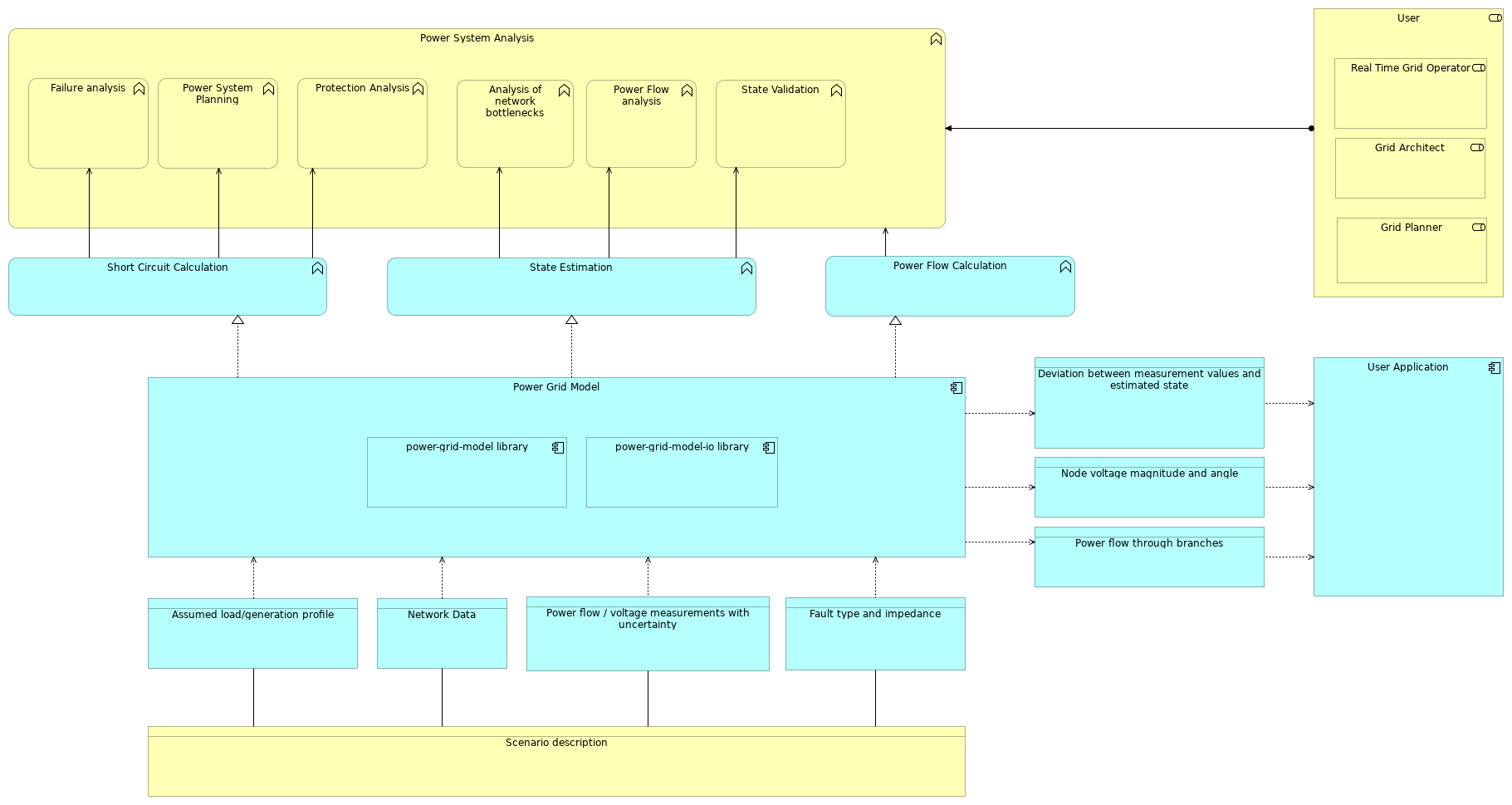 ElementsElementsElementsElementsElementTypeTypeTypeAnalysis of network bottlenecksBusiness FunctionBusiness FunctionBusiness FunctionAssumed load/generation profileData ObjectData ObjectData ObjectDeviation between measurement values and estimated stateData ObjectData ObjectData ObjectFailure analysisBusiness FunctionBusiness FunctionBusiness FunctionFault type and impedanceData ObjectData ObjectData ObjectGrid ArchitectBusiness RoleBusiness RoleBusiness RoleGrid PlannerBusiness RoleBusiness RoleBusiness RoleNetwork DataData ObjectData ObjectData ObjectNode voltage magnitude and angleData ObjectData ObjectData ObjectPower flow / voltage measurements with uncertaintyData ObjectData ObjectData ObjectPower Flow analysisBusiness FunctionBusiness FunctionBusiness FunctionPower Flow CalculationApplication FunctionApplication FunctionApplication FunctionPower flow through branchesData ObjectData ObjectData ObjectPower Grid ModelApplication ComponentApplication ComponentApplication ComponentPower System AnalysisBusiness FunctionBusiness FunctionBusiness FunctionPower System PlanningBusiness FunctionBusiness FunctionBusiness Functionpower-grid-model libraryApplication ComponentApplication ComponentApplication Componentpower-grid-model-io libraryApplication ComponentApplication ComponentApplication ComponentProtection AnalysisBusiness FunctionBusiness FunctionBusiness FunctionReal Time Grid OperatorBusiness RoleBusiness RoleBusiness RoleScenario descriptionBusiness ObjectBusiness ObjectBusiness ObjectLFEnergyFunctionalArchitectureModelLFEnergyFunctionalArchitectureModel38 / 214 / 214ElementTypeTypeTypeShort Circuit CalculationApplication FunctionApplication FunctionApplication FunctionState EstimationApplication FunctionApplication FunctionApplication FunctionState ValidationBusiness FunctionBusiness FunctionBusiness FunctionUserBusiness RoleBusiness RoleBusiness RoleUser ApplicationApplication ComponentApplication ComponentApplication ComponentLFEnergyFunctionalArchitectureModelLFEnergyFunctionalArchitectureModel39 / 214 / 214Power System State AggregationPower System State AggregationPower System State AggregationPower System State AggregationPower System State AggregationPower System State AggregationNo viewpointNo viewpointNo viewpointNo viewpointNo viewpointNo viewpoint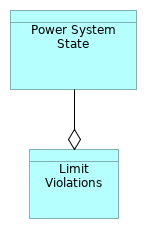 ElementsElementsElementsElementsElementsElementElementTypeTypeTypeLimit ViolationsLimit ViolationsData ObjectData ObjectData ObjectPower System StatePower System StateData ObjectData ObjectData ObjectLFEnergyFunctionalArchitectureModelLFEnergyFunctionalArchitectureModelLFEnergyFunctionalArchitectureModel40 / 214 / 214Power System State HierarchyPower System State HierarchyPower System State HierarchyPower System State HierarchyPower System State HierarchyPower System State HierarchyNo viewpointNo viewpointNo viewpointNo viewpointNo viewpointNo viewpoint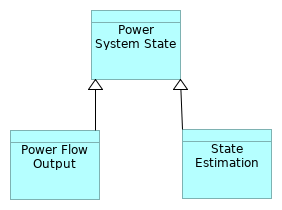 ElementsElementsElementsElementsElementsElementTypeTypeTypeTypePower Flow OutputData ObjectData ObjectData ObjectData ObjectPower System StateData ObjectData ObjectData ObjectData ObjectState EstimationData ObjectData ObjectData ObjectData ObjectLFEnergyFunctionalArchitectureModelLFEnergyFunctionalArchitectureModelLFEnergyFunctionalArchitectureModel41 / 214 / 214PowSyBI - OpenLoadFlow DetailedPowSyBI - OpenLoadFlow DetailedPowSyBI - OpenLoadFlow DetailedPowSyBI - OpenLoadFlow DetailedPowSyBI - OpenLoadFlow DetailedNo viewpointNo viewpointNo viewpointNo viewpointNo viewpoint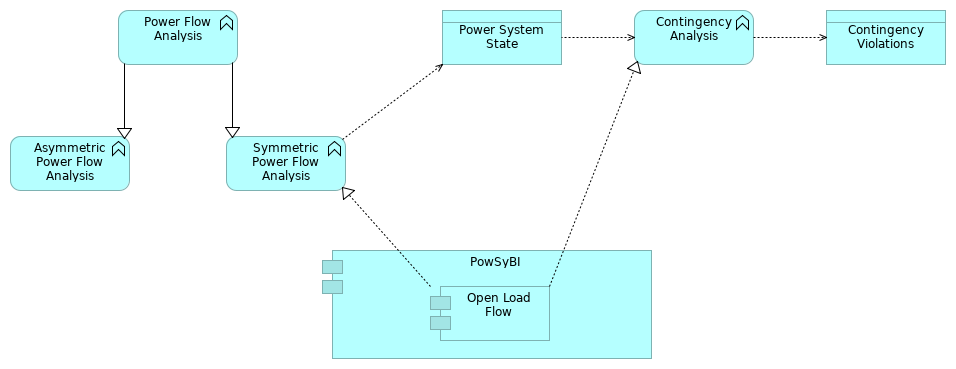 ElementsElementsElementsElementsElementTypeTypeTypeAsymmetric Power Flow AnalysisApplication FunctionApplication FunctionApplication FunctionContingency AnalysisApplication FunctionApplication FunctionApplication FunctionContingency ViolationsData ObjectData ObjectData ObjectOpen Load FlowApplication ComponentApplication ComponentApplication ComponentPower Flow AnalysisApplication FunctionApplication FunctionApplication FunctionPower System StateData ObjectData ObjectData ObjectPowSyBIApplication ComponentApplication ComponentApplication ComponentSymmetric Power Flow AnalysisApplication FunctionApplication FunctionApplication FunctionLFEnergyFunctionalArchitectureModelLFEnergyFunctionalArchitectureModel42 / 214 / 214PowSyBI - OpenLoadFlow RealizationPowSyBI - OpenLoadFlow RealizationPowSyBI - OpenLoadFlow RealizationPowSyBI - OpenLoadFlow RealizationPowSyBI - OpenLoadFlow RealizationNo viewpointNo viewpointNo viewpointNo viewpointNo viewpoint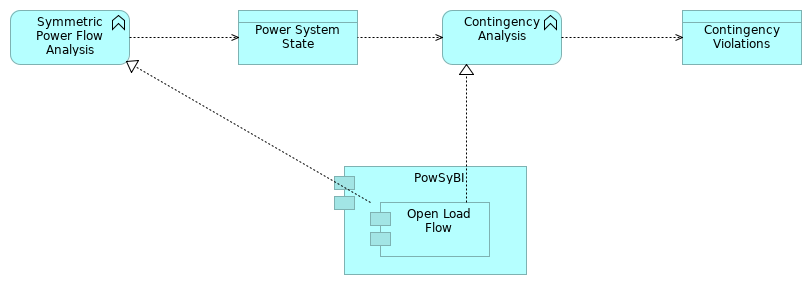 ElementsElementsElementsElementsElementTypeTypeTypeContingency AnalysisApplication FunctionApplication FunctionApplication FunctionContingency ViolationsData ObjectData ObjectData ObjectOpen Load FlowApplication ComponentApplication ComponentApplication ComponentPower System StateData ObjectData ObjectData ObjectPowSyBIApplication ComponentApplication ComponentApplication ComponentSymmetric Power Flow AnalysisApplication FunctionApplication FunctionApplication FunctionLFEnergyFunctionalArchitectureModelLFEnergyFunctionalArchitectureModel43 / 214 / 214PowSyBI DetailedPowSyBI DetailedPowSyBI DetailedPowSyBI DetailedPowSyBI DetailedNo viewpointNo viewpointNo viewpointNo viewpointNo viewpoint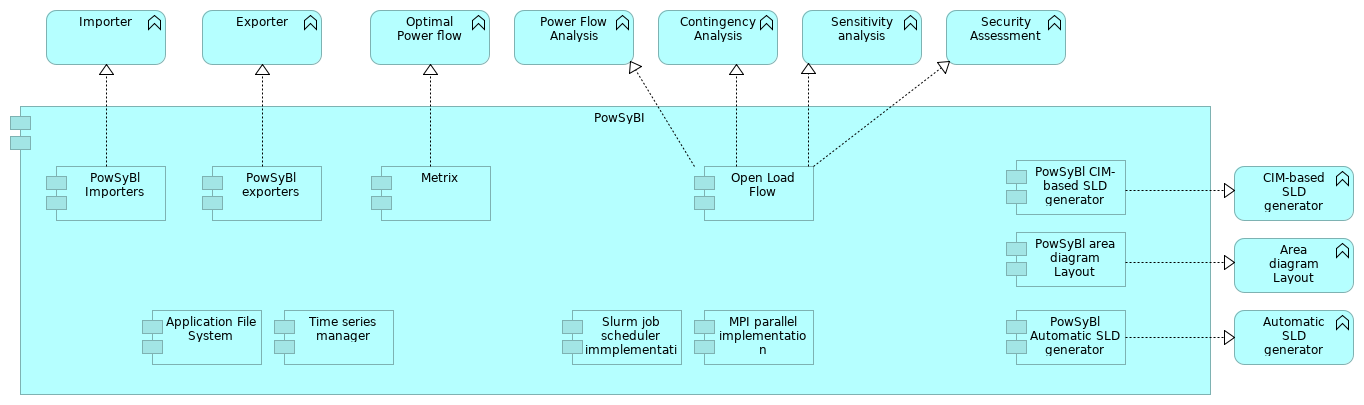 DocumentationDocumentationDocumentationDocumentationDocumentationThis is the detailed project achitecture view of the PowSyBl project. PowSyBl is an open source library dedicated to electrical grid modeling and simulation. For more information on PowSyBl, check out the project's page: https://lfenergy.org/projects/powsybl/This is the detailed project achitecture view of the PowSyBl project. PowSyBl is an open source library dedicated to electrical grid modeling and simulation. For more information on PowSyBl, check out the project's page: https://lfenergy.org/projects/powsybl/This is the detailed project achitecture view of the PowSyBl project. PowSyBl is an open source library dedicated to electrical grid modeling and simulation. For more information on PowSyBl, check out the project's page: https://lfenergy.org/projects/powsybl/This is the detailed project achitecture view of the PowSyBl project. PowSyBl is an open source library dedicated to electrical grid modeling and simulation. For more information on PowSyBl, check out the project's page: https://lfenergy.org/projects/powsybl/This is the detailed project achitecture view of the PowSyBl project. PowSyBl is an open source library dedicated to electrical grid modeling and simulation. For more information on PowSyBl, check out the project's page: https://lfenergy.org/projects/powsybl/ElementsElementsElementsElementsElementTypeTypeTypeApplication File SystemApplication ComponentApplication ComponentApplication ComponentArea diagram LayoutApplication FunctionApplication FunctionApplication FunctionAutomatic SLD generatorApplication FunctionApplication FunctionApplication FunctionCIM-based SLD generatorApplication FunctionApplication FunctionApplication FunctionContingency AnalysisApplication FunctionApplication FunctionApplication FunctionExporterApplication FunctionApplication FunctionApplication FunctionImporterApplication FunctionApplication FunctionApplication FunctionMetrixApplication ComponentApplication ComponentApplication ComponentMPI parallel implementationApplication ComponentApplication ComponentApplication ComponentOpen Load FlowApplication ComponentApplication ComponentApplication ComponentOptimal Power flowApplication FunctionApplication FunctionApplication FunctionPower Flow AnalysisApplication FunctionApplication FunctionApplication FunctionPowSyBIApplication ComponentApplication ComponentApplication ComponentPowSyBl area diagram LayoutApplication ComponentApplication ComponentApplication ComponentPowSyBl Automatic SLD generatorApplication ComponentApplication ComponentApplication ComponentPowSyBl CIM-based SLD generatorApplication ComponentApplication ComponentApplication ComponentPowSyBl exportersApplication ComponentApplication ComponentApplication ComponentPowSyBl ImportersApplication ComponentApplication ComponentApplication ComponentSecurity AssessmentApplication FunctionApplication FunctionApplication FunctionSensitivity analysisApplication FunctionApplication FunctionApplication FunctionSlurm job scheduler immplementationApplication ComponentApplication ComponentApplication ComponentTime series managerApplication ComponentApplication ComponentApplication ComponentLFEnergyFunctionalArchitectureModelLFEnergyFunctionalArchitectureModel44 / 214 / 214LFEnergyFunctionalArchitectureModel45 / 214PowSyBl RealizationPowSyBl RealizationPowSyBl RealizationPowSyBl RealizationPowSyBl RealizationNo viewpointNo viewpointNo viewpointNo viewpointNo viewpoint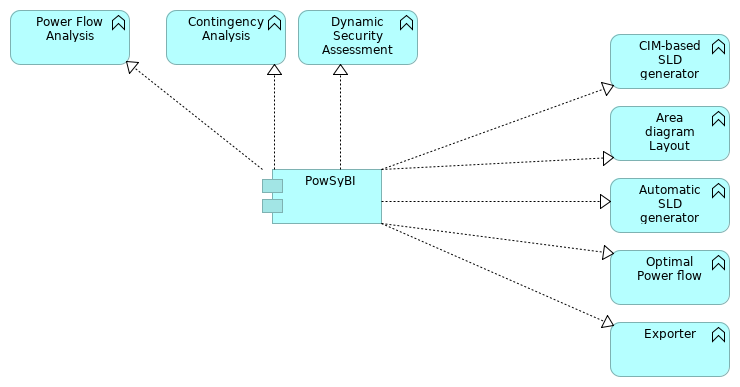 DocumentationDocumentationDocumentationDocumentationDocumentationThis is the project achitecture view of the PowSyBl project. PowSyBl is an open source library dedicated to electrical grid modeling and simulation. For more information on PowSyBl, check out the project's page: https://lfenergy.org/projects/powsybl/This is the project achitecture view of the PowSyBl project. PowSyBl is an open source library dedicated to electrical grid modeling and simulation. For more information on PowSyBl, check out the project's page: https://lfenergy.org/projects/powsybl/This is the project achitecture view of the PowSyBl project. PowSyBl is an open source library dedicated to electrical grid modeling and simulation. For more information on PowSyBl, check out the project's page: https://lfenergy.org/projects/powsybl/This is the project achitecture view of the PowSyBl project. PowSyBl is an open source library dedicated to electrical grid modeling and simulation. For more information on PowSyBl, check out the project's page: https://lfenergy.org/projects/powsybl/This is the project achitecture view of the PowSyBl project. PowSyBl is an open source library dedicated to electrical grid modeling and simulation. For more information on PowSyBl, check out the project's page: https://lfenergy.org/projects/powsybl/ElementsElementsElementsElementsElementTypeTypeTypeArea diagram LayoutApplication FunctionApplication FunctionApplication FunctionAutomatic SLD generatorApplication FunctionApplication FunctionApplication FunctionCIM-based SLD generatorApplication FunctionApplication FunctionApplication FunctionContingency AnalysisApplication FunctionApplication FunctionApplication FunctionDynamic Security AssessmentApplication FunctionApplication FunctionApplication FunctionExporterApplication FunctionApplication FunctionApplication FunctionOptimal Power flowApplication FunctionApplication FunctionApplication FunctionPower Flow AnalysisApplication FunctionApplication FunctionApplication FunctionPowSyBIApplication ComponentApplication ComponentApplication ComponentLFEnergyFunctionalArchitectureModelLFEnergyFunctionalArchitectureModel46 / 214 / 214RTDIP RealizationRTDIP RealizationRTDIP RealizationRTDIP RealizationRTDIP RealizationNo viewpointNo viewpointNo viewpointNo viewpointNo viewpoint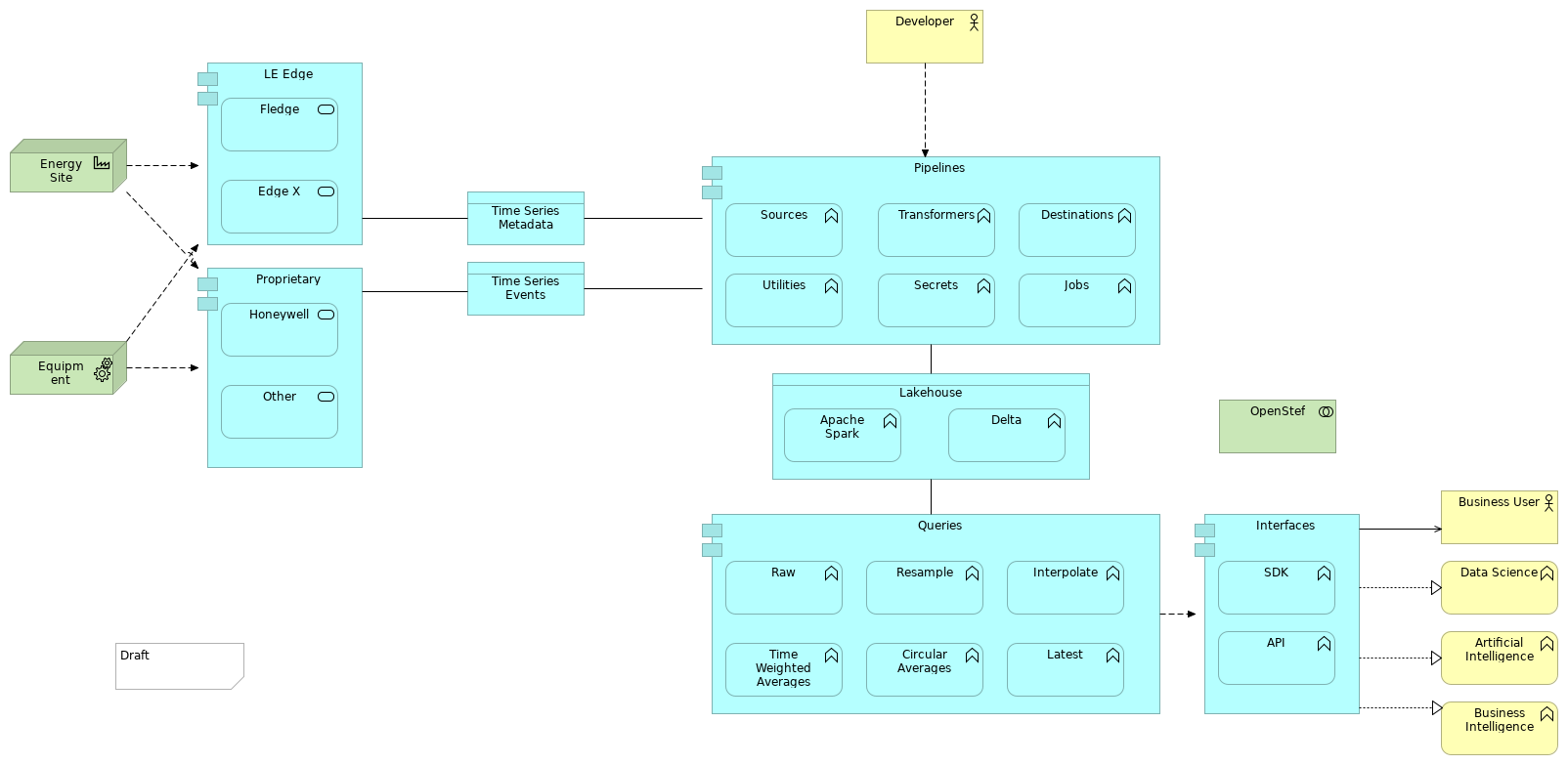 ElementsElementsElementsElementsElementTypeTypeTypeApache SparkApplication FunctionApplication FunctionApplication FunctionAPIApplication FunctionApplication FunctionApplication FunctionArtificial IntelligenceBusiness FunctionBusiness FunctionBusiness FunctionBusiness IntelligenceBusiness FunctionBusiness FunctionBusiness FunctionBusiness UserBusiness ActorBusiness ActorBusiness ActorCircular AveragesApplication FunctionApplication FunctionApplication FunctionData ScienceBusiness FunctionBusiness FunctionBusiness FunctionDeltaApplication FunctionApplication FunctionApplication FunctionDestinationsApplication FunctionApplication FunctionApplication FunctionDeveloperBusiness ActorBusiness ActorBusiness ActorEdge XApplication ServiceApplication ServiceApplication ServiceEnergy SiteFacilityFacilityFacilityEquipmentEquipmentEquipmentEquipmentFledgeApplication ServiceApplication ServiceApplication ServiceHoneywellApplication ServiceApplication ServiceApplication ServiceInterfacesApplication ComponentApplication ComponentApplication ComponentInterpolateApplication FunctionApplication FunctionApplication FunctionJobsApplication FunctionApplication FunctionApplication FunctionLakehouseData ObjectData ObjectData ObjectLatestApplication FunctionApplication FunctionApplication FunctionLE EdgeApplication ComponentApplication ComponentApplication ComponentOpenStefTechnology CollaborationTechnology CollaborationTechnology CollaborationOtherApplication ServiceApplication ServiceApplication ServicePipelinesApplication ComponentApplication ComponentApplication ComponentLFEnergyFunctionalArchitectureModelLFEnergyFunctionalArchitectureModel47 / 214 / 214ElementTypeTypeTypeProprietaryApplication ComponentApplication ComponentApplication ComponentQueriesApplication ComponentApplication ComponentApplication ComponentRawApplication FunctionApplication FunctionApplication FunctionResampleApplication FunctionApplication FunctionApplication FunctionSDKApplication FunctionApplication FunctionApplication FunctionSecretsApplication FunctionApplication FunctionApplication FunctionSourcesApplication FunctionApplication FunctionApplication FunctionTime Series EventsData ObjectData ObjectData ObjectTime Series MetadataData ObjectData ObjectData ObjectTime Weighted AveragesApplication FunctionApplication FunctionApplication FunctionTransformersApplication FunctionApplication FunctionApplication FunctionUtilitiesApplication FunctionApplication FunctionApplication FunctionLFEnergyFunctionalArchitectureModelLFEnergyFunctionalArchitectureModel48 / 214 / 214Scheduled OutagesScheduled OutagesScheduled OutagesScheduled OutagesScheduled OutagesScheduled OutagesNo viewpointNo viewpointNo viewpointNo viewpointNo viewpointNo viewpoint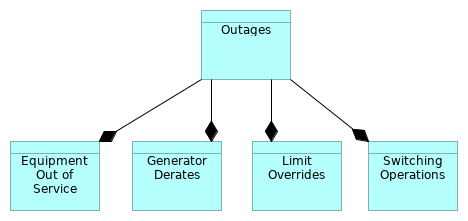 ElementsElementsElementsElementsElementsElementTypeTypeTypeTypeEquipment Out of ServiceData ObjectData ObjectData ObjectData ObjectGenerator DeratesData ObjectData ObjectData ObjectData ObjectLimit OverridesData ObjectData ObjectData ObjectData ObjectOutagesData ObjectData ObjectData ObjectData ObjectSwitching OperationsData ObjectData ObjectData ObjectData ObjectLFEnergyFunctionalArchitectureModelLFEnergyFunctionalArchitectureModel4949 / 214 / 214Short Term Load ForecastingShort Term Load ForecastingShort Term Load ForecastingShort Term Load ForecastingShort Term Load ForecastingNo viewpointNo viewpointNo viewpointNo viewpointNo viewpoint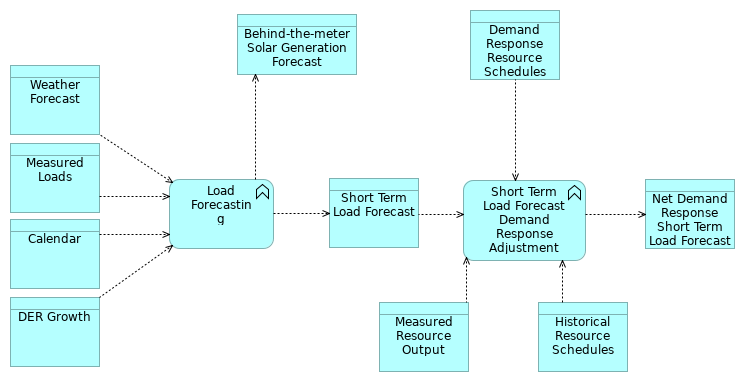 ElementsElementsElementsElementsElementTypeTypeTypeBehind-the-meter Solar Generation ForecastData ObjectData ObjectData ObjectCalendarData ObjectData ObjectData ObjectDemand Response Resource SchedulesData ObjectData ObjectData ObjectDER GrowthData ObjectData ObjectData ObjectHistorical Resource SchedulesData ObjectData ObjectData ObjectLoad ForecastingApplication FunctionApplication FunctionApplication FunctionMeasured LoadsData ObjectData ObjectData ObjectMeasured Resource OutputData ObjectData ObjectData ObjectNet Demand Response Short Term Load ForecastData ObjectData ObjectData ObjectShort Term Load ForecastData ObjectData ObjectData ObjectShort Term Load Forecast Demand Response AdjustmentApplication FunctionApplication FunctionApplication FunctionWeather ForecastData ObjectData ObjectData ObjectLFEnergyFunctionalArchitectureModelLFEnergyFunctionalArchitectureModel50 / 214 / 214Short Term Variable Generation ForecastingShort Term Variable Generation ForecastingShort Term Variable Generation ForecastingShort Term Variable Generation ForecastingShort Term Variable Generation ForecastingNo viewpointNo viewpointNo viewpointNo viewpointNo viewpoint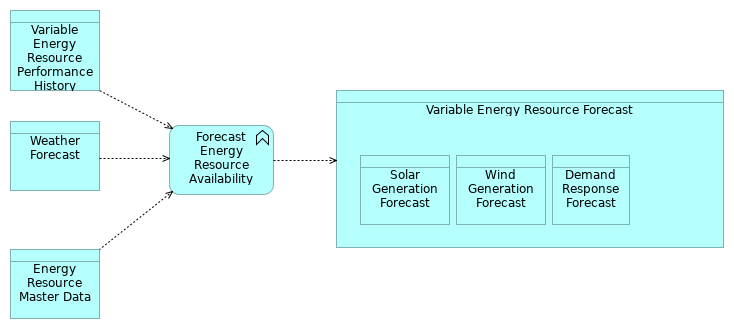 ElementsElementsElementsElementsElementTypeTypeTypeDemand Response ForecastData ObjectData ObjectData ObjectEnergy Resource Master DataData ObjectData ObjectData ObjectForecast Energy Resource AvailabilityApplication FunctionApplication FunctionApplication FunctionSolar Generation ForecastData ObjectData ObjectData ObjectVariable Energy Resource ForecastData ObjectData ObjectData ObjectVariable Energy Resource Performance HistoryData ObjectData ObjectData ObjectWeather ForecastData ObjectData ObjectData ObjectWind Generation ForecastData ObjectData ObjectData ObjectLFEnergyFunctionalArchitectureModelLFEnergyFunctionalArchitectureModel51 / 214 / 214SOGNO Forecasting DetailedSOGNO Forecasting DetailedSOGNO Forecasting DetailedSOGNO Forecasting DetailedSOGNO Forecasting DetailedNo viewpointNo viewpointNo viewpointNo viewpointNo viewpoint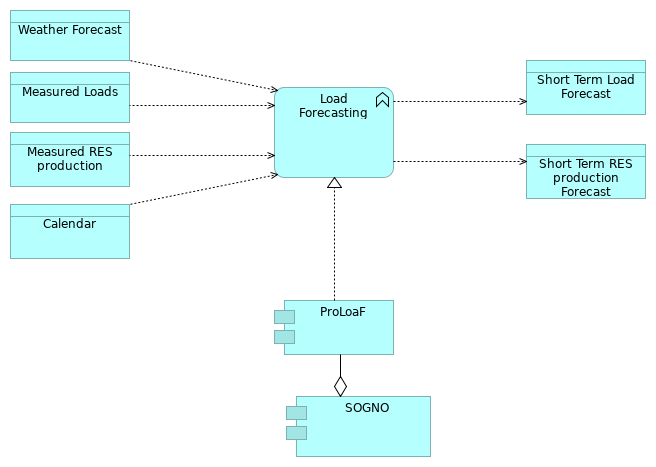 ElementsElementsElementsElementsElementTypeTypeTypeCalendarData ObjectData ObjectData ObjectLoad ForecastingApplication FunctionApplication FunctionApplication FunctionMeasured LoadsData ObjectData ObjectData ObjectMeasured RES productionData ObjectData ObjectData ObjectProLoaFApplication ComponentApplication ComponentApplication ComponentShort Term Load ForecastData ObjectData ObjectData ObjectShort Term RES production ForecastData ObjectData ObjectData ObjectSOGNOApplication ComponentApplication ComponentApplication ComponentWeather ForecastData ObjectData ObjectData ObjectLFEnergyFunctionalArchitectureModelLFEnergyFunctionalArchitectureModel52 / 214 / 214SOGNO RealizationSOGNO RealizationSOGNO RealizationSOGNO RealizationSOGNO RealizationNo viewpointNo viewpointNo viewpointNo viewpointNo viewpoint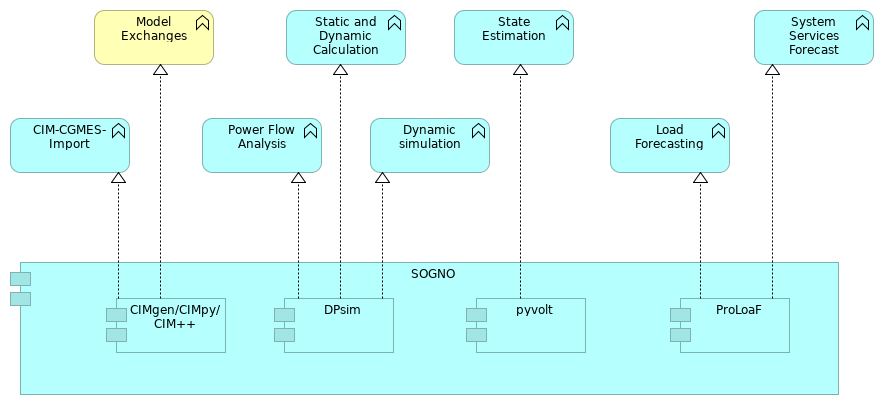 ElementsElementsElementsElementsElementTypeTypeTypeCIM-CGMES-ImportApplication FunctionApplication FunctionApplication FunctionCIMgen/CIMpy/CIM++Application ComponentApplication ComponentApplication ComponentDPsimApplication ComponentApplication ComponentApplication ComponentDynamic simulationApplication FunctionApplication FunctionApplication FunctionLoad ForecastingApplication FunctionApplication FunctionApplication FunctionModel ExchangesBusiness FunctionBusiness FunctionBusiness FunctionPower Flow AnalysisApplication FunctionApplication FunctionApplication FunctionProLoaFApplication ComponentApplication ComponentApplication ComponentpyvoltApplication ComponentApplication ComponentApplication ComponentSOGNOApplication ComponentApplication ComponentApplication ComponentState EstimationApplication FunctionApplication FunctionApplication FunctionStatic and Dynamic CalculationApplication FunctionApplication FunctionApplication FunctionSystem Services ForecastApplication FunctionApplication FunctionApplication FunctionLFEnergyFunctionalArchitectureModelLFEnergyFunctionalArchitectureModel53 / 214 / 214SOGNO Simulation DetailedSOGNO Simulation DetailedSOGNO Simulation DetailedSOGNO Simulation DetailedSOGNO Simulation DetailedNo viewpointNo viewpointNo viewpointNo viewpointNo viewpoint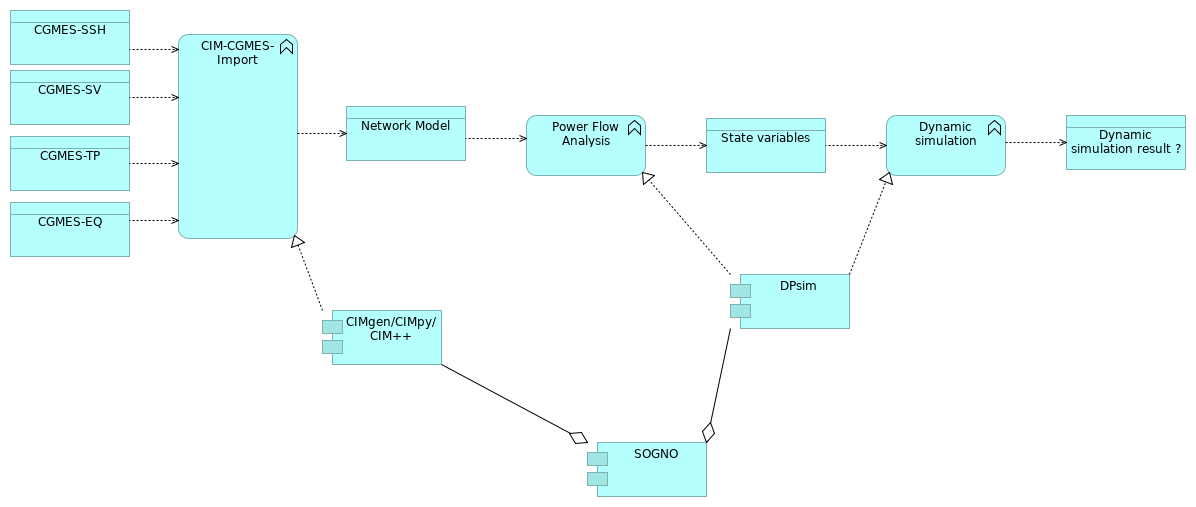 ElementsElementsElementsElementsElementTypeTypeTypeCGMES-EQData ObjectData ObjectData ObjectCGMES-SSHData ObjectData ObjectData ObjectCGMES-SVData ObjectData ObjectData ObjectCGMES-TPData ObjectData ObjectData ObjectCIM-CGMES-ImportApplication FunctionApplication FunctionApplication FunctionCIMgen/CIMpy/CIM++Application ComponentApplication ComponentApplication ComponentDPsimApplication ComponentApplication ComponentApplication ComponentDynamic simulationApplication FunctionApplication FunctionApplication FunctionDynamic simulation result ?Data ObjectData ObjectData ObjectNetwork ModelData ObjectData ObjectData ObjectPower Flow AnalysisApplication FunctionApplication FunctionApplication FunctionSOGNOApplication ComponentApplication ComponentApplication ComponentState variablesData ObjectData ObjectData ObjectLFEnergyFunctionalArchitectureModelLFEnergyFunctionalArchitectureModel54 / 214 / 214SOGNO State Estimation DetailedSOGNO State Estimation DetailedSOGNO State Estimation DetailedSOGNO State Estimation DetailedSOGNO State Estimation DetailedNo viewpointNo viewpointNo viewpointNo viewpointNo viewpoint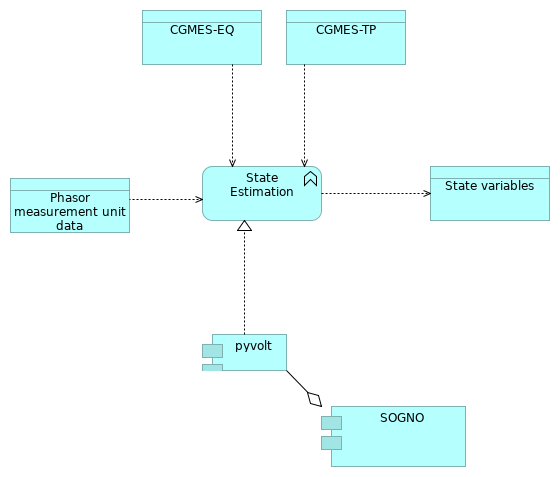 ElementsElementsElementsElementsElementTypeTypeTypeCGMES-EQData ObjectData ObjectData ObjectCGMES-TPData ObjectData ObjectData ObjectPhasor measurement unit dataData ObjectData ObjectData ObjectpyvoltApplication ComponentApplication ComponentApplication ComponentSOGNOApplication ComponentApplication ComponentApplication ComponentState EstimationApplication FunctionApplication FunctionApplication FunctionState variablesData ObjectData ObjectData ObjectLFEnergyFunctionalArchitectureModelLFEnergyFunctionalArchitectureModel55 / 214 / 214Weather ForecastingWeather ForecastingWeather ForecastingWeather ForecastingWeather ForecastingWeather ForecastingNo viewpointNo viewpointNo viewpointNo viewpointNo viewpointNo viewpoint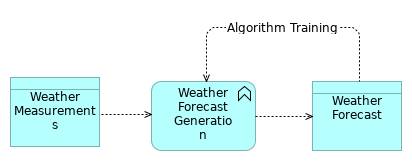 ElementsElementsElementsElementsElementsElementTypeTypeTypeTypeWeather ForecastData ObjectData ObjectData ObjectData ObjectWeather Forecast GenerationApplication FunctionApplication FunctionApplication FunctionApplication FunctionWeather MeasurementsData ObjectData ObjectData ObjectData ObjectLFEnergyFunctionalArchitectureModelLFEnergyFunctionalArchitectureModel5656 / 214 / 214Strategy LayerStrategy LayerStrategy LayerStrategy LayerStrategy LayerCapabilityCapabilityCapabilityCapabilityCapabilityTypeTypeCapabilityCapabilityCapabilityA capability represents an ability that an active structure element, such as an organization, person, or system, possesses. In the field of business, strategic thinking and planning delivers strategies and high-level goals that are often not directly implementable in the architecture of an organization. These long-term or generic plans need to be specified and made actionable in a way that both business leaders and Enterprise Architects can relate to, and at a relatively high abstraction level. Capabilities help to reduce this gap by focusing on business outcomes. On the one hand, they provide a high-level view of the current and desired abilities of an organization, in relation to its strategy and its environment. On the other hand, they are realized by various elements (people, processes, systems, and so on) that can be described, designed, and implemented using Enterprise Architecture approaches. Capabilities may also have serving relationships; for example, to denote that one capability contributes to another. Capabilities are expressed in general and high-level terms and are typically realized by a combination of organization, people, processes, information, and technology. For example, marketing, customer contact, or outbound telemarketingA capability represents an ability that an active structure element, such as an organization, person, or system, possesses. In the field of business, strategic thinking and planning delivers strategies and high-level goals that are often not directly implementable in the architecture of an organization. These long-term or generic plans need to be specified and made actionable in a way that both business leaders and Enterprise Architects can relate to, and at a relatively high abstraction level. Capabilities help to reduce this gap by focusing on business outcomes. On the one hand, they provide a high-level view of the current and desired abilities of an organization, in relation to its strategy and its environment. On the other hand, they are realized by various elements (people, processes, systems, and so on) that can be described, designed, and implemented using Enterprise Architecture approaches. Capabilities may also have serving relationships; for example, to denote that one capability contributes to another. Capabilities are expressed in general and high-level terms and are typically realized by a combination of organization, people, processes, information, and technology. For example, marketing, customer contact, or outbound telemarketingA capability represents an ability that an active structure element, such as an organization, person, or system, possesses. In the field of business, strategic thinking and planning delivers strategies and high-level goals that are often not directly implementable in the architecture of an organization. These long-term or generic plans need to be specified and made actionable in a way that both business leaders and Enterprise Architects can relate to, and at a relatively high abstraction level. Capabilities help to reduce this gap by focusing on business outcomes. On the one hand, they provide a high-level view of the current and desired abilities of an organization, in relation to its strategy and its environment. On the other hand, they are realized by various elements (people, processes, systems, and so on) that can be described, designed, and implemented using Enterprise Architecture approaches. Capabilities may also have serving relationships; for example, to denote that one capability contributes to another. Capabilities are expressed in general and high-level terms and are typically realized by a combination of organization, people, processes, information, and technology. For example, marketing, customer contact, or outbound telemarketingA capability represents an ability that an active structure element, such as an organization, person, or system, possesses. In the field of business, strategic thinking and planning delivers strategies and high-level goals that are often not directly implementable in the architecture of an organization. These long-term or generic plans need to be specified and made actionable in a way that both business leaders and Enterprise Architects can relate to, and at a relatively high abstraction level. Capabilities help to reduce this gap by focusing on business outcomes. On the one hand, they provide a high-level view of the current and desired abilities of an organization, in relation to its strategy and its environment. On the other hand, they are realized by various elements (people, processes, systems, and so on) that can be described, designed, and implemented using Enterprise Architecture approaches. Capabilities may also have serving relationships; for example, to denote that one capability contributes to another. Capabilities are expressed in general and high-level terms and are typically realized by a combination of organization, people, processes, information, and technology. For example, marketing, customer contact, or outbound telemarketingLFEnergyFunctionalArchitectureModelLFEnergyFunctionalArchitectureModelLFEnergyFunctionalArchitectureModel57 / 214Business LayerBusiness LayerBusiness LayerBusiness LayerBusiness LayerAcquisition and Control Acquisition and Control Acquisition and Control Acquisition and Control Acquisition and Control TypeTypeBusiness FunctionBusiness FunctionBusiness FunctionCovering the digitial capabilities to monitor and control our assets.Covering the digitial capabilities to monitor and control our assets.Covering the digitial capabilities to monitor and control our assets.Covering the digitial capabilities to monitor and control our assets.Acquisition, system, pricing, designAcquisition, system, pricing, designAcquisition, system, pricing, designAcquisition, system, pricing, designAcquisition, system, pricing, designTypeTypeBusiness FunctionBusiness FunctionBusiness FunctionFunctions required to acquire the right assets with the right capabilities both in long term and dynamically in short term for servicesFunctions required to acquire the right assets with the right capabilities both in long term and dynamically in short term for servicesFunctions required to acquire the right assets with the right capabilities both in long term and dynamically in short term for servicesFunctions required to acquire the right assets with the right capabilities both in long term and dynamically in short term for servicesActing on the future energy system stateActing on the future energy system stateActing on the future energy system stateActing on the future energy system stateActing on the future energy system stateTypeTypeBusiness FunctionBusiness FunctionBusiness FunctionAdequacy assessmentAdequacy assessmentAdequacy assessmentAdequacy assessmentAdequacy assessmentTypeTypeBusiness FunctionBusiness FunctionBusiness FunctionEstimating the adequacy of the generation to meet the demand (possibly taking into account the limits of the grid).Estimating the adequacy of the generation to meet the demand (possibly taking into account the limits of the grid).Estimating the adequacy of the generation to meet the demand (possibly taking into account the limits of the grid).Estimating the adequacy of the generation to meet the demand (possibly taking into account the limits of the grid).Aggregated Service OrganisationAggregated Service OrganisationAggregated Service OrganisationAggregated Service OrganisationAggregated Service OrganisationTypeTypeBusiness FunctionBusiness FunctionBusiness FunctionHierarchically organizing an optimal distribution of individual customer contributions to provide an aggregated service (power, frequency, voltage, power quality services ...) to the system. (consider maybe rename the item)Hierarchically organizing an optimal distribution of individual customer contributions to provide an aggregated service (power, frequency, voltage, power quality services ...) to the system. (consider maybe rename the item)Hierarchically organizing an optimal distribution of individual customer contributions to provide an aggregated service (power, frequency, voltage, power quality services ...) to the system. (consider maybe rename the item)Hierarchically organizing an optimal distribution of individual customer contributions to provide an aggregated service (power, frequency, voltage, power quality services ...) to the system. (consider maybe rename the item)Aggregated/Distributed/Local automationsAggregated/Distributed/Local automationsAggregated/Distributed/Local automationsAggregated/Distributed/Local automationsAggregated/Distributed/Local automationsTypeTypeBusiness FunctionBusiness FunctionBusiness FunctionCovering the automations functionalities that are shared amongst all nodes .Covering the automations functionalities that are shared amongst all nodes .Covering the automations functionalities that are shared amongst all nodes .Covering the automations functionalities that are shared amongst all nodes .Alignment with regulation and standardsAlignment with regulation and standardsAlignment with regulation and standardsAlignment with regulation and standardsAlignment with regulation and standardsTypeTypeBusiness FunctionBusiness FunctionBusiness FunctionTo allow a system to configure workflow and processes in compliance with national regulatory frameworks. Should be also configurable to merging of regulatory frameworks. eg. european regulatory frameworkTo allow a system to configure workflow and processes in compliance with national regulatory frameworks. Should be also configurable to merging of regulatory frameworks. eg. european regulatory frameworkTo allow a system to configure workflow and processes in compliance with national regulatory frameworks. Should be also configurable to merging of regulatory frameworks. eg. european regulatory frameworkTo allow a system to configure workflow and processes in compliance with national regulatory frameworks. Should be also configurable to merging of regulatory frameworks. eg. european regulatory frameworkAnalysis of network bottlenecksAnalysis of network bottlenecksAnalysis of network bottlenecksAnalysis of network bottlenecksAnalysis of network bottlenecksTypeTypeBusiness FunctionBusiness FunctionBusiness FunctionAnalyticsAnalyticsAnalyticsAnalyticsAnalyticsTypeTypeBusiness FunctionBusiness FunctionBusiness FunctionCovering the digital functionalities used to determine causes, draw conclusions and give advice (e.g. predicting fault locations).Covering the digital functionalities used to determine causes, draw conclusions and give advice (e.g. predicting fault locations).Covering the digital functionalities used to determine causes, draw conclusions and give advice (e.g. predicting fault locations).Covering the digital functionalities used to determine causes, draw conclusions and give advice (e.g. predicting fault locations).LFEnergyFunctionalArchitectureModelLFEnergyFunctionalArchitectureModelLFEnergyFunctionalArchitectureModel58 / 214Anomaly detection system / substation configurationsAnomaly detection system / substation configurationsAnomaly detection system / substation configurationsAnomaly detection system / substation configurationsAnomaly detection system / substation configurationsTypeTypeBusiness FunctionBusiness FunctionBusiness FunctionArea DemandsArea DemandsArea DemandsArea DemandsArea DemandsTypeTypeBusiness ObjectBusiness ObjectBusiness ObjectForecast of the power demand at an area levelForecast of the power demand at an area levelForecast of the power demand at an area levelForecast of the power demand at an area levelArtificial IntelligenceArtificial IntelligenceArtificial IntelligenceArtificial IntelligenceArtificial IntelligenceTypeTypeBusiness FunctionBusiness FunctionBusiness FunctionAsset Investment PlanningAsset Investment PlanningAsset Investment PlanningAsset Investment PlanningAsset Investment PlanningTypeTypeBusiness FunctionBusiness FunctionBusiness FunctionCovering the planning of the asset investments on strategic, tactical and operation level.Covering the planning of the asset investments on strategic, tactical and operation level.Covering the planning of the asset investments on strategic, tactical and operation level.Covering the planning of the asset investments on strategic, tactical and operation level.Asset lifecycle managementAsset lifecycle managementAsset lifecycle managementAsset lifecycle managementAsset lifecycle managementTypeTypeBusiness FunctionBusiness FunctionBusiness FunctionTo monitor the status and programme scheduled maintenance and replacement on deployed assets.To monitor the status and programme scheduled maintenance and replacement on deployed assets.To monitor the status and programme scheduled maintenance and replacement on deployed assets.To monitor the status and programme scheduled maintenance and replacement on deployed assets.Asset managementAsset managementAsset managementAsset managementAsset managementTypeTypeBusiness FunctionBusiness FunctionBusiness FunctionCovering the digital functionalities required to manage your assets.Covering the digital functionalities required to manage your assets.Covering the digital functionalities required to manage your assets.Covering the digital functionalities required to manage your assets.Asset performance managementAsset performance managementAsset performance managementAsset performance managementAsset performance managementTypeTypeBusiness FunctionBusiness FunctionBusiness FunctionCapabilities of data capture, integration, visualization and analytics tied together for the explicit purpose of improving the reliability and availability of physical assets, including the concepts of condition monitoring, predictive forecasting and reliability-centered maintenance ( RCM ).Capabilities of data capture, integration, visualization and analytics tied together for the explicit purpose of improving the reliability and availability of physical assets, including the concepts of condition monitoring, predictive forecasting and reliability-centered maintenance ( RCM ).Capabilities of data capture, integration, visualization and analytics tied together for the explicit purpose of improving the reliability and availability of physical assets, including the concepts of condition monitoring, predictive forecasting and reliability-centered maintenance ( RCM ).Capabilities of data capture, integration, visualization and analytics tied together for the explicit purpose of improving the reliability and availability of physical assets, including the concepts of condition monitoring, predictive forecasting and reliability-centered maintenance ( RCM ).Asset PlanningAsset PlanningAsset PlanningAsset PlanningAsset PlanningTypeTypeBusiness FunctionBusiness FunctionBusiness FunctionTo support the process of developing, operating, maintaining, upgrading, and disposing of assets in the most cost-effective manner (including all costs, risks and performance attributes).To support the process of developing, operating, maintaining, upgrading, and disposing of assets in the most cost-effective manner (including all costs, risks and performance attributes).To support the process of developing, operating, maintaining, upgrading, and disposing of assets in the most cost-effective manner (including all costs, risks and performance attributes).To support the process of developing, operating, maintaining, upgrading, and disposing of assets in the most cost-effective manner (including all costs, risks and performance attributes).Asset Supervision Asset Supervision Asset Supervision Asset Supervision Asset Supervision TypeTypeBusiness FunctionBusiness FunctionBusiness FunctionCovering the digital functionalities used to determine asset status and replacement plans (e.g. using condition monitoring for predictive maintenance plans).Covering the digital functionalities used to determine asset status and replacement plans (e.g. using condition monitoring for predictive maintenance plans).Covering the digital functionalities used to determine asset status and replacement plans (e.g. using condition monitoring for predictive maintenance plans).Covering the digital functionalities used to determine asset status and replacement plans (e.g. using condition monitoring for predictive maintenance plans).LFEnergyFunctionalArchitectureModelLFEnergyFunctionalArchitectureModelLFEnergyFunctionalArchitectureModel59 / 214Autonomous Function Conf.Autonomous Function Conf.Autonomous Function Conf.Autonomous Function Conf.Autonomous Function Conf.TypeTypeBusiness FunctionBusiness FunctionBusiness FunctionRemote operational functional configuration of decentralized automations (potentially via aggregation of customer side assets)Remote operational functional configuration of decentralized automations (potentially via aggregation of customer side assets)Remote operational functional configuration of decentralized automations (potentially via aggregation of customer side assets)Remote operational functional configuration of decentralized automations (potentially via aggregation of customer side assets)AvalibilityAvalibilityAvalibilityAvalibilityAvalibilityTypeTypeBusiness FunctionBusiness FunctionBusiness FunctionAvailablility Platform calculates the proportion, expressed as a percentage, of the total Available Time during which assets or services are available.Availablility Platform calculates the proportion, expressed as a percentage, of the total Available Time during which assets or services are available.Availablility Platform calculates the proportion, expressed as a percentage, of the total Available Time during which assets or services are available.Availablility Platform calculates the proportion, expressed as a percentage, of the total Available Time during which assets or services are available.Balance and frequency controlBalance and frequency controlBalance and frequency controlBalance and frequency controlBalance and frequency controlTypeTypeBusiness FunctionBusiness FunctionBusiness FunctionTo maintain frequency stability, balances the power generation and load consumption in the gridTo maintain frequency stability, balances the power generation and load consumption in the gridTo maintain frequency stability, balances the power generation and load consumption in the gridTo maintain frequency stability, balances the power generation and load consumption in the gridBalance Responsible PartyBalance Responsible PartyBalance Responsible PartyBalance Responsible PartyBalance Responsible PartyTypeTypeBusiness RoleBusiness RoleBusiness RoleA party that has a contract proving financial security and identifying balance responsibility with the Imbalance Settlement Responsible of the Market Balance Area entitling the party to operate in the market. This is the only role allowing a party to nominate energy on a wholesale level. The meaning of the word “balance” in this context signifies that the quantity contracted to provide or to consume must be equal to the quantity really provided or consumed.A party that has a contract proving financial security and identifying balance responsibility with the Imbalance Settlement Responsible of the Market Balance Area entitling the party to operate in the market. This is the only role allowing a party to nominate energy on a wholesale level. The meaning of the word “balance” in this context signifies that the quantity contracted to provide or to consume must be equal to the quantity really provided or consumed.A party that has a contract proving financial security and identifying balance responsibility with the Imbalance Settlement Responsible of the Market Balance Area entitling the party to operate in the market. This is the only role allowing a party to nominate energy on a wholesale level. The meaning of the word “balance” in this context signifies that the quantity contracted to provide or to consume must be equal to the quantity really provided or consumed.A party that has a contract proving financial security and identifying balance responsibility with the Imbalance Settlement Responsible of the Market Balance Area entitling the party to operate in the market. This is the only role allowing a party to nominate energy on a wholesale level. The meaning of the word “balance” in this context signifies that the quantity contracted to provide or to consume must be equal to the quantity really provided or consumed.Balance SupplierBalance SupplierBalance SupplierBalance SupplierBalance SupplierTypeTypeBusiness ActorBusiness ActorBusiness ActorA party that markets the difference between actual metered energy consumption and the energy bought with firm energy contracts by the Party Connected to the Grid. In addition, the Balance Supplier markets any difference with the firm energy contract (of the Party Connected to the Grid) and the metered production. There is only one Balance Supplier for each Accounting Point.A party that markets the difference between actual metered energy consumption and the energy bought with firm energy contracts by the Party Connected to the Grid. In addition, the Balance Supplier markets any difference with the firm energy contract (of the Party Connected to the Grid) and the metered production. There is only one Balance Supplier for each Accounting Point.A party that markets the difference between actual metered energy consumption and the energy bought with firm energy contracts by the Party Connected to the Grid. In addition, the Balance Supplier markets any difference with the firm energy contract (of the Party Connected to the Grid) and the metered production. There is only one Balance Supplier for each Accounting Point.A party that markets the difference between actual metered energy consumption and the energy bought with firm energy contracts by the Party Connected to the Grid. In addition, the Balance Supplier markets any difference with the firm energy contract (of the Party Connected to the Grid) and the metered production. There is only one Balance Supplier for each Accounting Point.Balancing MarketBalancing MarketBalancing MarketBalancing MarketBalancing MarketTypeTypeBusiness FunctionBusiness FunctionBusiness FunctionTrading Platform to insure system balance and frequency, as production and consumption levels must match during the operation of electric power systems.Trading Platform to insure system balance and frequency, as production and consumption levels must match during the operation of electric power systems.Trading Platform to insure system balance and frequency, as production and consumption levels must match during the operation of electric power systems.Trading Platform to insure system balance and frequency, as production and consumption levels must match during the operation of electric power systems.Balancing MechanismBalancing MechanismBalancing MechanismBalancing MechanismBalancing MechanismTypeTypeBusiness FunctionBusiness FunctionBusiness FunctionManaging the real time strategy to balance the system and cope with contingency: identification the appropriate services (demand side response / generation / aggregator / storage ...) to trigger to sustain the system for the next few hours.Managing the real time strategy to balance the system and cope with contingency: identification the appropriate services (demand side response / generation / aggregator / storage ...) to trigger to sustain the system for the next few hours.Managing the real time strategy to balance the system and cope with contingency: identification the appropriate services (demand side response / generation / aggregator / storage ...) to trigger to sustain the system for the next few hours.Managing the real time strategy to balance the system and cope with contingency: identification the appropriate services (demand side response / generation / aggregator / storage ...) to trigger to sustain the system for the next few hours.LFEnergyFunctionalArchitectureModelLFEnergyFunctionalArchitectureModelLFEnergyFunctionalArchitectureModel60 / 214BillingBillingBillingBillingBillingTypeTypeBusiness ProcessBusiness ProcessBusiness ProcessBilling is supported by a combination of software and hardware components that receive consumption details and service usage information, groups this information for specific accounts or customers, produces invoices, creates reports for management / investors, and records (posts) payments made to customer accounts. Includes Auditing / Verfication ActivitiesBilling is supported by a combination of software and hardware components that receive consumption details and service usage information, groups this information for specific accounts or customers, produces invoices, creates reports for management / investors, and records (posts) payments made to customer accounts. Includes Auditing / Verfication ActivitiesBilling is supported by a combination of software and hardware components that receive consumption details and service usage information, groups this information for specific accounts or customers, produces invoices, creates reports for management / investors, and records (posts) payments made to customer accounts. Includes Auditing / Verfication ActivitiesBilling is supported by a combination of software and hardware components that receive consumption details and service usage information, groups this information for specific accounts or customers, produces invoices, creates reports for management / investors, and records (posts) payments made to customer accounts. Includes Auditing / Verfication ActivitiesBusiness ActorBusiness ActorBusiness ActorBusiness ActorBusiness ActorTypeTypeBusiness ActorBusiness ActorBusiness ActorA business actor represents a business entity that is capable of performing behavior. A business actor is a business entity as opposed to a technical entity; i.e., it belongs to the Business Layer. Actors may, however, include entities outside the actual organization; e.g., customers and partners. A business actor may be assigned to one or more business roles. It can then perform the behavior to which these business roles are assigned. A business actor can be aggregated in a location. The name of a business actor should preferably be a noun.A business actor represents a business entity that is capable of performing behavior. A business actor is a business entity as opposed to a technical entity; i.e., it belongs to the Business Layer. Actors may, however, include entities outside the actual organization; e.g., customers and partners. A business actor may be assigned to one or more business roles. It can then perform the behavior to which these business roles are assigned. A business actor can be aggregated in a location. The name of a business actor should preferably be a noun.A business actor represents a business entity that is capable of performing behavior. A business actor is a business entity as opposed to a technical entity; i.e., it belongs to the Business Layer. Actors may, however, include entities outside the actual organization; e.g., customers and partners. A business actor may be assigned to one or more business roles. It can then perform the behavior to which these business roles are assigned. A business actor can be aggregated in a location. The name of a business actor should preferably be a noun.A business actor represents a business entity that is capable of performing behavior. A business actor is a business entity as opposed to a technical entity; i.e., it belongs to the Business Layer. Actors may, however, include entities outside the actual organization; e.g., customers and partners. A business actor may be assigned to one or more business roles. It can then perform the behavior to which these business roles are assigned. A business actor can be aggregated in a location. The name of a business actor should preferably be a noun.Business FunctionBusiness FunctionBusiness FunctionBusiness FunctionBusiness FunctionTypeTypeBusiness FunctionBusiness FunctionBusiness FunctionBusiness FunctionBusiness FunctionBusiness FunctionBusiness FunctionBusiness FunctionTypeTypeBusiness FunctionBusiness FunctionBusiness FunctionBusiness Function A business function represents a collection of business behavior based on a chosen set of criteria (typically required business resources and/or competencies), closely aligned to an organization, but not necessarily explicitly governed by the organization. Just like a business process, a business function also describes internal behavior performed by a business role. However, while a business process groups behavior based on a sequence or flow of activities that is needed to realize a product or service, a business function typically groups behavior based on required business resources, skills, competencies, knowledge, etc. There is a potential many-to-many relation between business processes and business functions. Complex processes in general involve activities that offer various functions. In this sense, a business process forms a string of business functions. In general, a business function delivers added value from a business point of view. Organizational units or applications may coincide with business functions due to their specific grouping of business activities. A business function may be triggered by, or trigger, any other business behavior element (business event, business process, business function, or business interaction). A business function may access business objects. A business function may realize one or more business services and may be served by business, application, or technology services. A business role may be assigned to a business function. The name of a business function should clearly indicate a well-defined behavior. Examples are customer management, claims administration, member services, recycling, or payment processingBusiness Function A business function represents a collection of business behavior based on a chosen set of criteria (typically required business resources and/or competencies), closely aligned to an organization, but not necessarily explicitly governed by the organization. Just like a business process, a business function also describes internal behavior performed by a business role. However, while a business process groups behavior based on a sequence or flow of activities that is needed to realize a product or service, a business function typically groups behavior based on required business resources, skills, competencies, knowledge, etc. There is a potential many-to-many relation between business processes and business functions. Complex processes in general involve activities that offer various functions. In this sense, a business process forms a string of business functions. In general, a business function delivers added value from a business point of view. Organizational units or applications may coincide with business functions due to their specific grouping of business activities. A business function may be triggered by, or trigger, any other business behavior element (business event, business process, business function, or business interaction). A business function may access business objects. A business function may realize one or more business services and may be served by business, application, or technology services. A business role may be assigned to a business function. The name of a business function should clearly indicate a well-defined behavior. Examples are customer management, claims administration, member services, recycling, or payment processingBusiness Function A business function represents a collection of business behavior based on a chosen set of criteria (typically required business resources and/or competencies), closely aligned to an organization, but not necessarily explicitly governed by the organization. Just like a business process, a business function also describes internal behavior performed by a business role. However, while a business process groups behavior based on a sequence or flow of activities that is needed to realize a product or service, a business function typically groups behavior based on required business resources, skills, competencies, knowledge, etc. There is a potential many-to-many relation between business processes and business functions. Complex processes in general involve activities that offer various functions. In this sense, a business process forms a string of business functions. In general, a business function delivers added value from a business point of view. Organizational units or applications may coincide with business functions due to their specific grouping of business activities. A business function may be triggered by, or trigger, any other business behavior element (business event, business process, business function, or business interaction). A business function may access business objects. A business function may realize one or more business services and may be served by business, application, or technology services. A business role may be assigned to a business function. The name of a business function should clearly indicate a well-defined behavior. Examples are customer management, claims administration, member services, recycling, or payment processingBusiness Function A business function represents a collection of business behavior based on a chosen set of criteria (typically required business resources and/or competencies), closely aligned to an organization, but not necessarily explicitly governed by the organization. Just like a business process, a business function also describes internal behavior performed by a business role. However, while a business process groups behavior based on a sequence or flow of activities that is needed to realize a product or service, a business function typically groups behavior based on required business resources, skills, competencies, knowledge, etc. There is a potential many-to-many relation between business processes and business functions. Complex processes in general involve activities that offer various functions. In this sense, a business process forms a string of business functions. In general, a business function delivers added value from a business point of view. Organizational units or applications may coincide with business functions due to their specific grouping of business activities. A business function may be triggered by, or trigger, any other business behavior element (business event, business process, business function, or business interaction). A business function may access business objects. A business function may realize one or more business services and may be served by business, application, or technology services. A business role may be assigned to a business function. The name of a business function should clearly indicate a well-defined behavior. Examples are customer management, claims administration, member services, recycling, or payment processingBusiness IntelligenceBusiness IntelligenceBusiness IntelligenceBusiness IntelligenceBusiness IntelligenceTypeTypeBusiness FunctionBusiness FunctionBusiness FunctionLFEnergyFunctionalArchitectureModelLFEnergyFunctionalArchitectureModelLFEnergyFunctionalArchitectureModel61 / 214Business InteractionBusiness InteractionBusiness InteractionBusiness InteractionBusiness InteractionTypeTypeBusiness InteractionBusiness InteractionBusiness InteractionBusiness ObjectBusiness ObjectBusiness ObjectBusiness ObjectBusiness ObjectTypeTypeBusiness ObjectBusiness ObjectBusiness ObjectBusiness ObjectBusiness ObjectBusiness ObjectBusiness ObjectBusiness ObjectTypeTypeBusiness ObjectBusiness ObjectBusiness ObjectBusiness ObjectBusiness ObjectBusiness ObjectBusiness ObjectBusiness ObjectTypeTypeBusiness ObjectBusiness ObjectBusiness ObjectBusiness ObjectBusiness ObjectBusiness ObjectBusiness ObjectBusiness ObjectTypeTypeBusiness ObjectBusiness ObjectBusiness ObjectBusiness Object A business object represents a concept used within a particular business domain. The ArchiMate language in general focuses on the modeling of types, not instances, since this is the most relevant at the Enterprise Architecture level of description. Hence a business object typically models an object type (cf. a UML class) of which multiple instances may exist in operations. Only occasionally, business objects represent actual instances of information produced and consumed by behavior elements such as business processes. This is in particular the case for singleton types; i.e., types that have only one instance. A wide variety of types of business objects can be defined. Business objects are passive in the sense that they do not trigger or perform processes. A business object could be used to represent information assets that are relevant from a business point of view and can be realized by data objects. Business objects may be accessed (e.g., in the case of information objects, they may be created, read, or written) by a business process, function, business interaction, business event, or business service. A business object may have association, specialization, aggregation, or composition relationships with other business objects. A business object may be realized by a representation or by a data object (or both). The name of a business object should preferably be a noun.Business Object A business object represents a concept used within a particular business domain. The ArchiMate language in general focuses on the modeling of types, not instances, since this is the most relevant at the Enterprise Architecture level of description. Hence a business object typically models an object type (cf. a UML class) of which multiple instances may exist in operations. Only occasionally, business objects represent actual instances of information produced and consumed by behavior elements such as business processes. This is in particular the case for singleton types; i.e., types that have only one instance. A wide variety of types of business objects can be defined. Business objects are passive in the sense that they do not trigger or perform processes. A business object could be used to represent information assets that are relevant from a business point of view and can be realized by data objects. Business objects may be accessed (e.g., in the case of information objects, they may be created, read, or written) by a business process, function, business interaction, business event, or business service. A business object may have association, specialization, aggregation, or composition relationships with other business objects. A business object may be realized by a representation or by a data object (or both). The name of a business object should preferably be a noun.Business Object A business object represents a concept used within a particular business domain. The ArchiMate language in general focuses on the modeling of types, not instances, since this is the most relevant at the Enterprise Architecture level of description. Hence a business object typically models an object type (cf. a UML class) of which multiple instances may exist in operations. Only occasionally, business objects represent actual instances of information produced and consumed by behavior elements such as business processes. This is in particular the case for singleton types; i.e., types that have only one instance. A wide variety of types of business objects can be defined. Business objects are passive in the sense that they do not trigger or perform processes. A business object could be used to represent information assets that are relevant from a business point of view and can be realized by data objects. Business objects may be accessed (e.g., in the case of information objects, they may be created, read, or written) by a business process, function, business interaction, business event, or business service. A business object may have association, specialization, aggregation, or composition relationships with other business objects. A business object may be realized by a representation or by a data object (or both). The name of a business object should preferably be a noun.Business Object A business object represents a concept used within a particular business domain. The ArchiMate language in general focuses on the modeling of types, not instances, since this is the most relevant at the Enterprise Architecture level of description. Hence a business object typically models an object type (cf. a UML class) of which multiple instances may exist in operations. Only occasionally, business objects represent actual instances of information produced and consumed by behavior elements such as business processes. This is in particular the case for singleton types; i.e., types that have only one instance. A wide variety of types of business objects can be defined. Business objects are passive in the sense that they do not trigger or perform processes. A business object could be used to represent information assets that are relevant from a business point of view and can be realized by data objects. Business objects may be accessed (e.g., in the case of information objects, they may be created, read, or written) by a business process, function, business interaction, business event, or business service. A business object may have association, specialization, aggregation, or composition relationships with other business objects. A business object may be realized by a representation or by a data object (or both). The name of a business object should preferably be a noun.Business RoleBusiness RoleBusiness RoleBusiness RoleBusiness RoleTypeTypeBusiness RoleBusiness RoleBusiness RoleA business role represents the responsibility for performing specific behavior, to which an actor can be assigned, or the part an actor plays in a particular action or event. Business roles with certain responsibilities or skills are assigned to business processes or business functions. A business actor that is assigned to a business role is responsible for ensuring that the corresponding behavior is carried out, either by performing it or by delegating and managing its performance. In addition to the relation of a business role with behavior, a business role is also useful in a (structural) organizational sense; for instance, in the division of labor within an organization. A business role may be assigned to one or more business processes or business functions, while a business actor may be assigned to one or more business roles. A business interface or an application interface may serve a business role, A business role represents the responsibility for performing specific behavior, to which an actor can be assigned, or the part an actor plays in a particular action or event. Business roles with certain responsibilities or skills are assigned to business processes or business functions. A business actor that is assigned to a business role is responsible for ensuring that the corresponding behavior is carried out, either by performing it or by delegating and managing its performance. In addition to the relation of a business role with behavior, a business role is also useful in a (structural) organizational sense; for instance, in the division of labor within an organization. A business role may be assigned to one or more business processes or business functions, while a business actor may be assigned to one or more business roles. A business interface or an application interface may serve a business role, A business role represents the responsibility for performing specific behavior, to which an actor can be assigned, or the part an actor plays in a particular action or event. Business roles with certain responsibilities or skills are assigned to business processes or business functions. A business actor that is assigned to a business role is responsible for ensuring that the corresponding behavior is carried out, either by performing it or by delegating and managing its performance. In addition to the relation of a business role with behavior, a business role is also useful in a (structural) organizational sense; for instance, in the division of labor within an organization. A business role may be assigned to one or more business processes or business functions, while a business actor may be assigned to one or more business roles. A business interface or an application interface may serve a business role, A business role represents the responsibility for performing specific behavior, to which an actor can be assigned, or the part an actor plays in a particular action or event. Business roles with certain responsibilities or skills are assigned to business processes or business functions. A business actor that is assigned to a business role is responsible for ensuring that the corresponding behavior is carried out, either by performing it or by delegating and managing its performance. In addition to the relation of a business role with behavior, a business role is also useful in a (structural) organizational sense; for instance, in the division of labor within an organization. A business role may be assigned to one or more business processes or business functions, while a business actor may be assigned to one or more business roles. A business interface or an application interface may serve a business role, LFEnergyFunctionalArchitectureModelLFEnergyFunctionalArchitectureModelLFEnergyFunctionalArchitectureModel62 / 214while a business interface may be part of a business role. The name of a business role should preferably be a noun.while a business interface may be part of a business role. The name of a business role should preferably be a noun.while a business interface may be part of a business role. The name of a business role should preferably be a noun.while a business interface may be part of a business role. The name of a business role should preferably be a noun.Business UserBusiness UserBusiness UserBusiness UserBusiness UserTypeTypeBusiness ActorBusiness ActorBusiness ActorCapacity Co-ordinatorCapacity Co-ordinatorCapacity Co-ordinatorCapacity Co-ordinatorCapacity Co-ordinatorTypeTypeBusiness RoleBusiness RoleBusiness RoleA party, acting on behalf of the System Operators involved, responsible for establishing a coordinated Offered Capacity and/or NTC and/or ATC between several Market Balance Areas.A party, acting on behalf of the System Operators involved, responsible for establishing a coordinated Offered Capacity and/or NTC and/or ATC between several Market Balance Areas.A party, acting on behalf of the System Operators involved, responsible for establishing a coordinated Offered Capacity and/or NTC and/or ATC between several Market Balance Areas.A party, acting on behalf of the System Operators involved, responsible for establishing a coordinated Offered Capacity and/or NTC and/or ATC between several Market Balance Areas.Capacity TraderCapacity TraderCapacity TraderCapacity TraderCapacity TraderTypeTypeBusiness ActorBusiness ActorBusiness ActorA party that has a contract to participate in the Capacity Market to acquire capacity through a Transmission Capacity Allocator. The capacity may be acquired on behalf of an Interconnection Trade Responsible or for sale on secondary capacity markets.A party that has a contract to participate in the Capacity Market to acquire capacity through a Transmission Capacity Allocator. The capacity may be acquired on behalf of an Interconnection Trade Responsible or for sale on secondary capacity markets.A party that has a contract to participate in the Capacity Market to acquire capacity through a Transmission Capacity Allocator. The capacity may be acquired on behalf of an Interconnection Trade Responsible or for sale on secondary capacity markets.A party that has a contract to participate in the Capacity Market to acquire capacity through a Transmission Capacity Allocator. The capacity may be acquired on behalf of an Interconnection Trade Responsible or for sale on secondary capacity markets.Centralized AutomationCentralized AutomationCentralized AutomationCentralized AutomationCentralized AutomationTypeTypeBusiness FunctionBusiness FunctionBusiness FunctionBased on a real time assessment of the power system state, providing real time technical signals (toward internal or external recipient) to sustain the system within its normal operational conditions (e.g. frequency or voltage secondary or tertiary control automation).Based on a real time assessment of the power system state, providing real time technical signals (toward internal or external recipient) to sustain the system within its normal operational conditions (e.g. frequency or voltage secondary or tertiary control automation).Based on a real time assessment of the power system state, providing real time technical signals (toward internal or external recipient) to sustain the system within its normal operational conditions (e.g. frequency or voltage secondary or tertiary control automation).Based on a real time assessment of the power system state, providing real time technical signals (toward internal or external recipient) to sustain the system within its normal operational conditions (e.g. frequency or voltage secondary or tertiary control automation).Centralized real time business event managementCentralized real time business event managementCentralized real time business event managementCentralized real time business event managementCentralized real time business event managementTypeTypeBusiness FunctionBusiness FunctionBusiness FunctionCo-ordination and workflow frameworkCo-ordination and workflow frameworkCo-ordination and workflow frameworkCo-ordination and workflow frameworkCo-ordination and workflow frameworkTypeTypeBusiness ObjectBusiness ObjectBusiness ObjectTo allowe the creation, monitoring and steering of workflows providing the ability to manage people and equipment with flexible scheduling options.To allowe the creation, monitoring and steering of workflows providing the ability to manage people and equipment with flexible scheduling options.To allowe the creation, monitoring and steering of workflows providing the ability to manage people and equipment with flexible scheduling options.To allowe the creation, monitoring and steering of workflows providing the ability to manage people and equipment with flexible scheduling options.Co-ordination center operatorCo-ordination center operatorCo-ordination center operatorCo-ordination center operatorCo-ordination center operatorTypeTypeBusiness RoleBusiness RoleBusiness RoleResponsible for: 1. The coordination of exchange programs between its related Control Blocks and for the exchanges between its associated Coordination Center Zones. 2. Ensuring that its Control Blocks respect their obligations in respect to load frequency control. 3. Calculating the time deviation in cooperation with the associated coordination centers. 4. Carrying out the settlement and/or compensation between its Control Blocks and against the other Coordination Center Zones.Responsible for: 1. The coordination of exchange programs between its related Control Blocks and for the exchanges between its associated Coordination Center Zones. 2. Ensuring that its Control Blocks respect their obligations in respect to load frequency control. 3. Calculating the time deviation in cooperation with the associated coordination centers. 4. Carrying out the settlement and/or compensation between its Control Blocks and against the other Coordination Center Zones.Responsible for: 1. The coordination of exchange programs between its related Control Blocks and for the exchanges between its associated Coordination Center Zones. 2. Ensuring that its Control Blocks respect their obligations in respect to load frequency control. 3. Calculating the time deviation in cooperation with the associated coordination centers. 4. Carrying out the settlement and/or compensation between its Control Blocks and against the other Coordination Center Zones.Responsible for: 1. The coordination of exchange programs between its related Control Blocks and for the exchanges between its associated Coordination Center Zones. 2. Ensuring that its Control Blocks respect their obligations in respect to load frequency control. 3. Calculating the time deviation in cooperation with the associated coordination centers. 4. Carrying out the settlement and/or compensation between its Control Blocks and against the other Coordination Center Zones.Comissioning and installation managementComissioning and installation managementComissioning and installation managementComissioning and installation managementComissioning and installation managementTypeTypeBusiness FunctionBusiness FunctionBusiness FunctionLFEnergyFunctionalArchitectureModelLFEnergyFunctionalArchitectureModelLFEnergyFunctionalArchitectureModel63 / 214To support the process through with a piece of equipment, facility, or plant (which is installed, or is complete or near completion) is tested to verify if it functions according to its design objectives or specifications.To support the process through with a piece of equipment, facility, or plant (which is installed, or is complete or near completion) is tested to verify if it functions according to its design objectives or specifications.To support the process through with a piece of equipment, facility, or plant (which is installed, or is complete or near completion) is tested to verify if it functions according to its design objectives or specifications.To support the process through with a piece of equipment, facility, or plant (which is installed, or is complete or near completion) is tested to verify if it functions according to its design objectives or specifications.Common communication mediaCommon communication mediaCommon communication mediaCommon communication mediaCommon communication mediaTypeTypeBusiness FunctionBusiness FunctionBusiness FunctionCovering the digital functionalities supporting emergency and crisis management.Covering the digital functionalities supporting emergency and crisis management.Covering the digital functionalities supporting emergency and crisis management.Covering the digital functionalities supporting emergency and crisis management.Compare ConfigurationCompare ConfigurationCompare ConfigurationCompare ConfigurationCompare ConfigurationTypeTypeBusiness FunctionBusiness FunctionBusiness FunctionCompare configurations in order to find differences.Compare configurations in order to find differences.Compare configurations in order to find differences.Compare configurations in order to find differences.Compensation and SettlementCompensation and SettlementCompensation and SettlementCompensation and SettlementCompensation and SettlementTypeTypeBusiness ProcessBusiness ProcessBusiness ProcessCompensation and Settlement represents payment or trade of value for transactions between market actors as distinct from customer billing. Includes auditing / verfication activities. Settlements are often bi-directional in natureCompensation and Settlement represents payment or trade of value for transactions between market actors as distinct from customer billing. Includes auditing / verfication activities. Settlements are often bi-directional in natureCompensation and Settlement represents payment or trade of value for transactions between market actors as distinct from customer billing. Includes auditing / verfication activities. Settlements are often bi-directional in natureCompensation and Settlement represents payment or trade of value for transactions between market actors as distinct from customer billing. Includes auditing / verfication activities. Settlements are often bi-directional in natureConfiguration managementConfiguration managementConfiguration managementConfiguration managementConfiguration managementTypeTypeBusiness FunctionBusiness FunctionBusiness FunctionContainer function for configuration management consist of (agrregate) 1. Make system configuration 1.1. Make substation configuration 1.2 Make IED configuration (bij. DER) 2. Edit system configuration 2.1 Idem 2.2 Idem 2.3 Grid planning import 3. Store system configuration 3.1 Idem 3.3 Version Management 4. Validate 5. CompareContainer function for configuration management consist of (agrregate) 1. Make system configuration 1.1. Make substation configuration 1.2 Make IED configuration (bij. DER) 2. Edit system configuration 2.1 Idem 2.2 Idem 2.3 Grid planning import 3. Store system configuration 3.1 Idem 3.3 Version Management 4. Validate 5. CompareContainer function for configuration management consist of (agrregate) 1. Make system configuration 1.1. Make substation configuration 1.2 Make IED configuration (bij. DER) 2. Edit system configuration 2.1 Idem 2.2 Idem 2.3 Grid planning import 3. Store system configuration 3.1 Idem 3.3 Version Management 4. Validate 5. CompareContainer function for configuration management consist of (agrregate) 1. Make system configuration 1.1. Make substation configuration 1.2 Make IED configuration (bij. DER) 2. Edit system configuration 2.1 Idem 2.2 Idem 2.3 Grid planning import 3. Store system configuration 3.1 Idem 3.3 Version Management 4. Validate 5. CompareCongestion ManagementCongestion ManagementCongestion ManagementCongestion ManagementCongestion ManagementTypeTypeBusiness FunctionBusiness FunctionBusiness FunctionTo avoid a situation where the electricity supply exceeds the grid capacity (congestion).To avoid a situation where the electricity supply exceeds the grid capacity (congestion).To avoid a situation where the electricity supply exceeds the grid capacity (congestion).To avoid a situation where the electricity supply exceeds the grid capacity (congestion).Consent managementConsent managementConsent managementConsent managementConsent managementTypeTypeBusiness FunctionBusiness FunctionBusiness FunctionConsent management is a system, process or set of policies for allowing consumers to determine what information they are willing to permit their various energy componanies to access.Consent management is a system, process or set of policies for allowing consumers to determine what information they are willing to permit their various energy componanies to access.Consent management is a system, process or set of policies for allowing consumers to determine what information they are willing to permit their various energy componanies to access.Consent management is a system, process or set of policies for allowing consumers to determine what information they are willing to permit their various energy componanies to access.ConsumerConsumerConsumerConsumerConsumerTypeTypeBusiness RoleBusiness RoleBusiness RoleA party that consumes electricity. This is a Type of Party Connected to the Grid.A party that consumes electricity. This is a Type of Party Connected to the Grid.A party that consumes electricity. This is a Type of Party Connected to the Grid.A party that consumes electricity. This is a Type of Party Connected to the Grid.LFEnergyFunctionalArchitectureModelLFEnergyFunctionalArchitectureModelLFEnergyFunctionalArchitectureModel64 / 214Consumption Responsible PartyConsumption Responsible PartyConsumption Responsible PartyConsumption Responsible PartyConsumption Responsible PartyTypeTypeBusiness RoleBusiness RoleBusiness RoleContractContractContractContractContractTypeTypeBusiness ObjectBusiness ObjectBusiness ObjectContractual commitment enabling development / funding of the resource, will typically include perfornance requirements and reportingContractual commitment enabling development / funding of the resource, will typically include perfornance requirements and reportingContractual commitment enabling development / funding of the resource, will typically include perfornance requirements and reportingContractual commitment enabling development / funding of the resource, will typically include perfornance requirements and reportingControl Area OperatorControl Area OperatorControl Area OperatorControl Area OperatorControl Area OperatorTypeTypeBusiness RoleBusiness RoleBusiness RoleResponsible for: 1. The coordination of exchange programs between its related Market Balance Areas and for the exchanges between its associated Control Areas. 2. The load frequency control for its own area. 3. The coordination of the correction of time deviations.Responsible for: 1. The coordination of exchange programs between its related Market Balance Areas and for the exchanges between its associated Control Areas. 2. The load frequency control for its own area. 3. The coordination of the correction of time deviations.Responsible for: 1. The coordination of exchange programs between its related Market Balance Areas and for the exchanges between its associated Control Areas. 2. The load frequency control for its own area. 3. The coordination of the correction of time deviations.Responsible for: 1. The coordination of exchange programs between its related Market Balance Areas and for the exchanges between its associated Control Areas. 2. The load frequency control for its own area. 3. The coordination of the correction of time deviations.Control Block OperatorControl Block OperatorControl Block OperatorControl Block OperatorControl Block OperatorTypeTypeBusiness RoleBusiness RoleBusiness RoleResponsible for: 1. The coordination of exchanges between its associated Control Blocks and the organisation of the coordination of exchange programs between its related Control Areas. 2. The load frequency control within its own block and ensuring that its Control Areas respect their obligations in respect to load frequency control and time deviation. 3. The organisation of the settlement and/or compensation between its Control Areas.Responsible for: 1. The coordination of exchanges between its associated Control Blocks and the organisation of the coordination of exchange programs between its related Control Areas. 2. The load frequency control within its own block and ensuring that its Control Areas respect their obligations in respect to load frequency control and time deviation. 3. The organisation of the settlement and/or compensation between its Control Areas.Responsible for: 1. The coordination of exchanges between its associated Control Blocks and the organisation of the coordination of exchange programs between its related Control Areas. 2. The load frequency control within its own block and ensuring that its Control Areas respect their obligations in respect to load frequency control and time deviation. 3. The organisation of the settlement and/or compensation between its Control Areas.Responsible for: 1. The coordination of exchanges between its associated Control Blocks and the organisation of the coordination of exchange programs between its related Control Areas. 2. The load frequency control within its own block and ensuring that its Control Areas respect their obligations in respect to load frequency control and time deviation. 3. The organisation of the settlement and/or compensation between its Control Areas.Control EntityControl EntityControl EntityControl EntityControl EntityTypeTypeBusiness ActorBusiness ActorBusiness ActorCross border capacityCross border capacityCross border capacityCross border capacityCross border capacityTypeTypeBusiness FunctionBusiness FunctionBusiness FunctionTrading Platform to allocate energy throughout borders between market areasTrading Platform to allocate energy throughout borders between market areasTrading Platform to allocate energy throughout borders between market areasTrading Platform to allocate energy throughout borders between market areasCross border capacity calculationCross border capacity calculationCross border capacity calculationCross border capacity calculationCross border capacity calculationTypeTypeBusiness ProcessBusiness ProcessBusiness ProcessFor a given timeframe, calculation of the limits of feasible power exchanges between market areas for a given timeframe under physical and security limitationsFor a given timeframe, calculation of the limits of feasible power exchanges between market areas for a given timeframe under physical and security limitationsFor a given timeframe, calculation of the limits of feasible power exchanges between market areas for a given timeframe under physical and security limitationsFor a given timeframe, calculation of the limits of feasible power exchanges between market areas for a given timeframe under physical and security limitationsCustomer and MarketCustomer and MarketCustomer and MarketCustomer and MarketCustomer and MarketTypeTypeBusiness FunctionBusiness FunctionBusiness FunctionCovering all the functionalitites related to the customer and interaction with markets and other thrid partiesCovering all the functionalitites related to the customer and interaction with markets and other thrid partiesCovering all the functionalitites related to the customer and interaction with markets and other thrid partiesCovering all the functionalitites related to the customer and interaction with markets and other thrid partiesCustomer impact assesementCustomer impact assesementCustomer impact assesementCustomer impact assesementCustomer impact assesementTypeTypeBusiness FunctionBusiness FunctionBusiness FunctionLFEnergyFunctionalArchitectureModelLFEnergyFunctionalArchitectureModelLFEnergyFunctionalArchitectureModel65 / 214To identify customers / stakeholders with reference to a service outage.To identify customers / stakeholders with reference to a service outage.To identify customers / stakeholders with reference to a service outage.To identify customers / stakeholders with reference to a service outage.Customer PreferencesCustomer PreferencesCustomer PreferencesCustomer PreferencesCustomer PreferencesTypeTypeBusiness ObjectBusiness ObjectBusiness ObjectA register of customer needs, goals and economics that allows energy system to optimize delivery. Allows users to configure various ied interacting with digital energy services provided by the utility/local energy community, -> device settings: thermostat settings, storage back-up reserve, water heater settings, over-ride, EV charge scheduleA register of customer needs, goals and economics that allows energy system to optimize delivery. Allows users to configure various ied interacting with digital energy services provided by the utility/local energy community, -> device settings: thermostat settings, storage back-up reserve, water heater settings, over-ride, EV charge scheduleA register of customer needs, goals and economics that allows energy system to optimize delivery. Allows users to configure various ied interacting with digital energy services provided by the utility/local energy community, -> device settings: thermostat settings, storage back-up reserve, water heater settings, over-ride, EV charge scheduleA register of customer needs, goals and economics that allows energy system to optimize delivery. Allows users to configure various ied interacting with digital energy services provided by the utility/local energy community, -> device settings: thermostat settings, storage back-up reserve, water heater settings, over-ride, EV charge scheduleCustomer Relationship and CommunicationsCustomer Relationship and CommunicationsCustomer Relationship and CommunicationsCustomer Relationship and CommunicationsCustomer Relationship and CommunicationsTypeTypeBusiness FunctionBusiness FunctionBusiness FunctionFunctions required to support customer / investor relationship management and communication.Functions required to support customer / investor relationship management and communication.Functions required to support customer / investor relationship management and communication.Functions required to support customer / investor relationship management and communication.Customer ResponseCustomer ResponseCustomer ResponseCustomer ResponseCustomer ResponseTypeTypeBusiness FunctionBusiness FunctionBusiness FunctionCovering the digital functionalities supporting customers providing information.Covering the digital functionalities supporting customers providing information.Covering the digital functionalities supporting customers providing information.Covering the digital functionalities supporting customers providing information.Cyber SecurityCyber SecurityCyber SecurityCyber SecurityCyber SecurityTypeTypeBusiness FunctionBusiness FunctionBusiness FunctionData ManagementData ManagementData ManagementData ManagementData ManagementTypeTypeBusiness FunctionBusiness FunctionBusiness FunctionCovering the digital functionalities supporting data retrieval and management.Covering the digital functionalities supporting data retrieval and management.Covering the digital functionalities supporting data retrieval and management.Covering the digital functionalities supporting data retrieval and management.Data ScienceData ScienceData ScienceData ScienceData ScienceTypeTypeBusiness FunctionBusiness FunctionBusiness FunctionDemand ControlDemand ControlDemand ControlDemand ControlDemand ControlTypeTypeBusiness FunctionBusiness FunctionBusiness FunctionDemand Response ManagementDemand Response ManagementDemand Response ManagementDemand Response ManagementDemand Response ManagementTypeTypeBusiness FunctionBusiness FunctionBusiness FunctionTo encourage customers to make short-term reductions in energy demand in response to a price signal from the electricity hourly market, or a trigger initiated by the electricity grid operator.To encourage customers to make short-term reductions in energy demand in response to a price signal from the electricity hourly market, or a trigger initiated by the electricity grid operator.To encourage customers to make short-term reductions in energy demand in response to a price signal from the electricity hourly market, or a trigger initiated by the electricity grid operator.To encourage customers to make short-term reductions in energy demand in response to a price signal from the electricity hourly market, or a trigger initiated by the electricity grid operator.DeveloperDeveloperDeveloperDeveloperDeveloperTypeTypeBusiness ActorBusiness ActorBusiness ActorLFEnergyFunctionalArchitectureModelLFEnergyFunctionalArchitectureModelLFEnergyFunctionalArchitectureModel66 / 214Distributed energy resource managementDistributed energy resource managementDistributed energy resource managementDistributed energy resource managementDistributed energy resource managementTypeTypeBusiness FunctionBusiness FunctionBusiness FunctionDistributed outage managementDistributed outage managementDistributed outage managementDistributed outage managementDistributed outage managementTypeTypeBusiness FunctionBusiness FunctionBusiness FunctionTo restore the network model after an outage.To restore the network model after an outage.To restore the network model after an outage.To restore the network model after an outage.Dynamic Safety AssessmentDynamic Safety AssessmentDynamic Safety AssessmentDynamic Safety AssessmentDynamic Safety AssessmentTypeTypeBusiness FunctionBusiness FunctionBusiness FunctionEdge device managementEdge device managementEdge device managementEdge device managementEdge device managementTypeTypeBusiness FunctionBusiness FunctionBusiness FunctionEdge Node ControlEdge Node ControlEdge Node ControlEdge Node ControlEdge Node ControlTypeTypeBusiness FunctionBusiness FunctionBusiness FunctionCovering the digital functionalities that are shared amongst all nodes .Covering the digital functionalities that are shared amongst all nodes .Covering the digital functionalities that are shared amongst all nodes .Covering the digital functionalities that are shared amongst all nodes .Edge to (virtual) control center communicationEdge to (virtual) control center communicationEdge to (virtual) control center communicationEdge to (virtual) control center communicationEdge to (virtual) control center communicationTypeTypeBusiness FunctionBusiness FunctionBusiness FunctionEdit IED configurationEdit IED configurationEdit IED configurationEdit IED configurationEdit IED configurationTypeTypeBusiness FunctionBusiness FunctionBusiness FunctionEdit device specifc configurationEdit device specifc configurationEdit device specifc configurationEdit device specifc configurationEdit system configurationEdit system configurationEdit system configurationEdit system configurationEdit system configurationTypeTypeBusiness FunctionBusiness FunctionBusiness FunctionEdit system configurationEdit system configurationEdit system configurationEdit system configurationEdit system configurationTypeTypeBusiness FunctionBusiness FunctionBusiness FunctionEdit system wide configurations.Edit system wide configurations.Edit system wide configurations.Edit system wide configurations. electrival vehicle (EV) interaction and monitoring electrival vehicle (EV) interaction and monitoring electrival vehicle (EV) interaction and monitoring electrival vehicle (EV) interaction and monitoring electrival vehicle (EV) interaction and monitoringTypeTypeBusiness FunctionBusiness FunctionBusiness FunctionEmergency and Crisis ManagementEmergency and Crisis ManagementEmergency and Crisis ManagementEmergency and Crisis ManagementEmergency and Crisis ManagementTypeTypeBusiness FunctionBusiness FunctionBusiness FunctionTo support communications with stakeholders during a emergency or crisisTo support communications with stakeholders during a emergency or crisisTo support communications with stakeholders during a emergency or crisisTo support communications with stakeholders during a emergency or crisisEnergy and Crisis managementEnergy and Crisis managementEnergy and Crisis managementEnergy and Crisis managementEnergy and Crisis managementTypeTypeBusiness FunctionBusiness FunctionBusiness FunctionLFEnergyFunctionalArchitectureModelLFEnergyFunctionalArchitectureModelLFEnergyFunctionalArchitectureModel67 / 214Communication to customers in event of outage or other reduction in servicesCommunication to customers in event of outage or other reduction in servicesCommunication to customers in event of outage or other reduction in servicesCommunication to customers in event of outage or other reduction in servicesEnergy Service CompanyEnergy Service CompanyEnergy Service CompanyEnergy Service CompanyEnergy Service CompanyTypeTypeBusiness ActorBusiness ActorBusiness ActorA party offering energy-related services to the Party Connected to Grid, but not directly active in the energy value chain or the physical infrastructure itself. The ESCO may provide insight services as well as energy management services.A party offering energy-related services to the Party Connected to Grid, but not directly active in the energy value chain or the physical infrastructure itself. The ESCO may provide insight services as well as energy management services.A party offering energy-related services to the Party Connected to Grid, but not directly active in the energy value chain or the physical infrastructure itself. The ESCO may provide insight services as well as energy management services.A party offering energy-related services to the Party Connected to Grid, but not directly active in the energy value chain or the physical infrastructure itself. The ESCO may provide insight services as well as energy management services.Failure analysisFailure analysisFailure analysisFailure analysisFailure analysisTypeTypeBusiness FunctionBusiness FunctionBusiness FunctionField Service, Customer CareField Service, Customer CareField Service, Customer CareField Service, Customer CareField Service, Customer CareTypeTypeBusiness FunctionBusiness FunctionBusiness FunctionField Work ManagementField Work ManagementField Work ManagementField Work ManagementField Work ManagementTypeTypeBusiness FunctionBusiness FunctionBusiness FunctionCovering the digital functionalities used to prepare and execute work with the right resources.Covering the digital functionalities used to prepare and execute work with the right resources.Covering the digital functionalities used to prepare and execute work with the right resources.Covering the digital functionalities used to prepare and execute work with the right resources.ForecastsForecastsForecastsForecastsForecastsTypeTypeBusiness FunctionBusiness FunctionBusiness FunctionForecastsForecastsForecastsForecastsForecastsTypeTypeBusiness FunctionBusiness FunctionBusiness FunctionForecastsForecastsForecastsForecastsForecastsTypeTypeBusiness FunctionBusiness FunctionBusiness FunctionForecast are used in a variety of processes that span from multi years ahead to a few minutes ahead timeframesForecast are used in a variety of processes that span from multi years ahead to a few minutes ahead timeframesForecast are used in a variety of processes that span from multi years ahead to a few minutes ahead timeframesForecast are used in a variety of processes that span from multi years ahead to a few minutes ahead timeframesGenerating single line diagram (digram layout)Generating single line diagram (digram layout)Generating single line diagram (digram layout)Generating single line diagram (digram layout)Generating single line diagram (digram layout)TypeTypeBusiness FunctionBusiness FunctionBusiness FunctionCGMES diagram layout (corelate on data object ).CGMES diagram layout (corelate on data object ).CGMES diagram layout (corelate on data object ).CGMES diagram layout (corelate on data object ).Grid Access ProviderGrid Access ProviderGrid Access ProviderGrid Access ProviderGrid Access ProviderTypeTypeBusiness ActorBusiness ActorBusiness ActorA party responsible for providing access to the grid through a Metering Point for energy consumption or production to the Party Connected to the Grid. The party is also responsible for creating and terminating Metering Points.A party responsible for providing access to the grid through a Metering Point for energy consumption or production to the Party Connected to the Grid. The party is also responsible for creating and terminating Metering Points.A party responsible for providing access to the grid through a Metering Point for energy consumption or production to the Party Connected to the Grid. The party is also responsible for creating and terminating Metering Points.A party responsible for providing access to the grid through a Metering Point for energy consumption or production to the Party Connected to the Grid. The party is also responsible for creating and terminating Metering Points.Grid ArchitectGrid ArchitectGrid ArchitectGrid ArchitectGrid ArchitectTypeTypeBusiness RoleBusiness RoleBusiness RoleLFEnergyFunctionalArchitectureModelLFEnergyFunctionalArchitectureModelLFEnergyFunctionalArchitectureModel68 / 214Grid managementGrid managementGrid managementGrid managementGrid managementTypeTypeBusiness FunctionBusiness FunctionBusiness FunctionGrid OperatorGrid OperatorGrid OperatorGrid OperatorGrid OperatorTypeTypeBusiness RoleBusiness RoleBusiness RoleA party that operates one or more grids.A party that operates one or more grids.A party that operates one or more grids.A party that operates one or more grids.Grid PlannerGrid PlannerGrid PlannerGrid PlannerGrid PlannerTypeTypeBusiness RoleBusiness RoleBusiness RoleGrid planning importGrid planning importGrid planning importGrid planning importGrid planning importTypeTypeBusiness FunctionBusiness FunctionBusiness FunctionImport exsisting grid plan as a basis for the configuration.Import exsisting grid plan as a basis for the configuration.Import exsisting grid plan as a basis for the configuration.Import exsisting grid plan as a basis for the configuration.Health Index CalculationHealth Index CalculationHealth Index CalculationHealth Index CalculationHealth Index CalculationTypeTypeBusiness FunctionBusiness FunctionBusiness FunctionComputing of health of asset from available data and predictionsComputing of health of asset from available data and predictionsComputing of health of asset from available data and predictionsComputing of health of asset from available data and predictionsHypervision of the energy system stateHypervision of the energy system stateHypervision of the energy system stateHypervision of the energy system stateHypervision of the energy system stateTypeTypeBusiness FunctionBusiness FunctionBusiness FunctionImbalance Settlement Responsible PartyImbalance Settlement Responsible PartyImbalance Settlement Responsible PartyImbalance Settlement Responsible PartyImbalance Settlement Responsible PartyTypeTypeBusiness RoleBusiness RoleBusiness RoleA party that is responsible for settlement of the difference between the contracted quantities and the realised quantities of energy products for the Balance Responsible Parties in a Market Balance Area. The Imbalance Settlement Responsible has not the responsibility to invoice. The Imbalance Settlement Responsible may delegate the invoicing responsibility to a more generic role such as a Billing Agent.A party that is responsible for settlement of the difference between the contracted quantities and the realised quantities of energy products for the Balance Responsible Parties in a Market Balance Area. The Imbalance Settlement Responsible has not the responsibility to invoice. The Imbalance Settlement Responsible may delegate the invoicing responsibility to a more generic role such as a Billing Agent.A party that is responsible for settlement of the difference between the contracted quantities and the realised quantities of energy products for the Balance Responsible Parties in a Market Balance Area. The Imbalance Settlement Responsible has not the responsibility to invoice. The Imbalance Settlement Responsible may delegate the invoicing responsibility to a more generic role such as a Billing Agent.A party that is responsible for settlement of the difference between the contracted quantities and the realised quantities of energy products for the Balance Responsible Parties in a Market Balance Area. The Imbalance Settlement Responsible has not the responsibility to invoice. The Imbalance Settlement Responsible may delegate the invoicing responsibility to a more generic role such as a Billing Agent.Infrastructure ManagementInfrastructure ManagementInfrastructure ManagementInfrastructure ManagementInfrastructure ManagementTypeTypeBusiness FunctionBusiness FunctionBusiness FunctionA central platform management equipment and nodes in the smart grid remotely.A central platform management equipment and nodes in the smart grid remotely.A central platform management equipment and nodes in the smart grid remotely.A central platform management equipment and nodes in the smart grid remotely.inter control center (interaction and) monitoringinter control center (interaction and) monitoringinter control center (interaction and) monitoringinter control center (interaction and) monitoringinter control center (interaction and) monitoringTypeTypeBusiness FunctionBusiness FunctionBusiness FunctionInteraction between external operational control centersInteraction between external operational control centersInteraction between external operational control centersInteraction between external operational control centersInteraction between external operational control centersTypeTypeBusiness FunctionBusiness FunctionBusiness FunctionInteraction between internal operational control centersInteraction between internal operational control centersInteraction between internal operational control centersInteraction between internal operational control centersInteraction between internal operational control centersTypeTypeBusiness FunctionBusiness FunctionBusiness FunctionLFEnergyFunctionalArchitectureModelLFEnergyFunctionalArchitectureModelLFEnergyFunctionalArchitectureModel69 / 214Interconnection Trade Responsible PartyInterconnection Trade Responsible PartyInterconnection Trade Responsible PartyInterconnection Trade Responsible PartyInterconnection Trade Responsible PartyTypeTypeBusiness RoleBusiness RoleBusiness RoleIs a Balance Responsible Party or depends on one. He is recognised by the Nomination Validator for the nomination of already allocated capacity. This is a type of Balance Responsible Party.Is a Balance Responsible Party or depends on one. He is recognised by the Nomination Validator for the nomination of already allocated capacity. This is a type of Balance Responsible Party.Is a Balance Responsible Party or depends on one. He is recognised by the Nomination Validator for the nomination of already allocated capacity. This is a type of Balance Responsible Party.Is a Balance Responsible Party or depends on one. He is recognised by the Nomination Validator for the nomination of already allocated capacity. This is a type of Balance Responsible Party.International PricesInternational PricesInternational PricesInternational PricesInternational PricesTypeTypeBusiness ObjectBusiness ObjectBusiness ObjectForecast the exchange between market areasForecast the exchange between market areasForecast the exchange between market areasForecast the exchange between market areasInvestment PolicyInvestment PolicyInvestment PolicyInvestment PolicyInvestment PolicyTypeTypeBusiness ObjectBusiness ObjectBusiness ObjectCovering the financial investment strategyCovering the financial investment strategyCovering the financial investment strategyCovering the financial investment strategyIT management supervisionIT management supervisionIT management supervisionIT management supervisionIT management supervisionTypeTypeBusiness FunctionBusiness FunctionBusiness FunctionCovering the digital functionalities supporting IT systems, infrastructure and security management.Covering the digital functionalities supporting IT systems, infrastructure and security management.Covering the digital functionalities supporting IT systems, infrastructure and security management.Covering the digital functionalities supporting IT systems, infrastructure and security management.Local Site BalanceLocal Site BalanceLocal Site BalanceLocal Site BalanceLocal Site BalanceTypeTypeBusiness ObjectBusiness ObjectBusiness ObjectForecast the power balance aggregated at the level of a substation or a siteForecast the power balance aggregated at the level of a substation or a siteForecast the power balance aggregated at the level of a substation or a siteForecast the power balance aggregated at the level of a substation or a siteMake IED configurationMake IED configurationMake IED configurationMake IED configurationMake IED configurationTypeTypeBusiness FunctionBusiness FunctionBusiness FunctionCreate single device configurations.Create single device configurations.Create single device configurations.Create single device configurations.Make specificationMake specificationMake specificationMake specificationMake specificationTypeTypeBusiness FunctionBusiness FunctionBusiness FunctionMake configuration specificationsMake configuration specificationsMake configuration specificationsMake configuration specificationsMake System ConfigurationMake System ConfigurationMake System ConfigurationMake System ConfigurationMake System ConfigurationTypeTypeBusiness FunctionBusiness FunctionBusiness FunctionCreate system configurationsCreate system configurationsCreate system configurationsCreate system configurationsMake System ConfigurationMake System ConfigurationMake System ConfigurationMake System ConfigurationMake System ConfigurationTypeTypeBusiness FunctionBusiness FunctionBusiness FunctionCreate system wide configurations.Create system wide configurations.Create system wide configurations.Create system wide configurations.LFEnergyFunctionalArchitectureModelLFEnergyFunctionalArchitectureModelLFEnergyFunctionalArchitectureModel70 / 214Market Information AggregatorMarket Information AggregatorMarket Information AggregatorMarket Information AggregatorMarket Information AggregatorTypeTypeBusiness RoleBusiness RoleBusiness RoleA party that provides market related information that has been compiled from the figures supplied by different actors in the market. This information may also be published or distributed for general use. The Market Information Aggregator may receive information from any market participant that is relevant for publication or distribution.A party that provides market related information that has been compiled from the figures supplied by different actors in the market. This information may also be published or distributed for general use. The Market Information Aggregator may receive information from any market participant that is relevant for publication or distribution.A party that provides market related information that has been compiled from the figures supplied by different actors in the market. This information may also be published or distributed for general use. The Market Information Aggregator may receive information from any market participant that is relevant for publication or distribution.A party that provides market related information that has been compiled from the figures supplied by different actors in the market. This information may also be published or distributed for general use. The Market Information Aggregator may receive information from any market participant that is relevant for publication or distribution.Market Platform GatewayMarket Platform GatewayMarket Platform GatewayMarket Platform GatewayMarket Platform GatewayTypeTypeBusiness FunctionBusiness FunctionBusiness FunctionPlatforms allowing energy market participants to retrieve and provide market information and engagements (e.g. providing energy consumption details to energy suppliers).Platforms allowing energy market participants to retrieve and provide market information and engagements (e.g. providing energy consumption details to energy suppliers).Platforms allowing energy market participants to retrieve and provide market information and engagements (e.g. providing energy consumption details to energy suppliers).Platforms allowing energy market participants to retrieve and provide market information and engagements (e.g. providing energy consumption details to energy suppliers).Market PricesMarket PricesMarket PricesMarket PricesMarket PricesTypeTypeBusiness ObjectBusiness ObjectBusiness ObjectForecast the prices of energy products and multiple servicesForecast the prices of energy products and multiple servicesForecast the prices of energy products and multiple servicesForecast the prices of energy products and multiple servicesMarket Signal GenerationMarket Signal GenerationMarket Signal GenerationMarket Signal GenerationMarket Signal GenerationTypeTypeBusiness FunctionBusiness FunctionBusiness FunctionAssessing the physical state of the system to provide information toward market actors to inflence their positions in response to physical needs.Assessing the physical state of the system to provide information toward market actors to inflence their positions in response to physical needs.Assessing the physical state of the system to provide information toward market actors to inflence their positions in response to physical needs.Assessing the physical state of the system to provide information toward market actors to inflence their positions in response to physical needs.Merit Order List Responsible PartyMerit Order List Responsible PartyMerit Order List Responsible PartyMerit Order List Responsible PartyMerit Order List Responsible PartyTypeTypeBusiness RoleBusiness RoleBusiness RoleResponsible for the management of the available tenders for all Acquiring System Operators to establish the order of the reserve capacity that can be activated.Responsible for the management of the available tenders for all Acquiring System Operators to establish the order of the reserve capacity that can be activated.Responsible for the management of the available tenders for all Acquiring System Operators to establish the order of the reserve capacity that can be activated.Responsible for the management of the available tenders for all Acquiring System Operators to establish the order of the reserve capacity that can be activated.Meter AdministratorMeter AdministratorMeter AdministratorMeter AdministratorMeter AdministratorTypeTypeBusiness RoleBusiness RoleBusiness RoleA party responsible for keeping a database of meters.A party responsible for keeping a database of meters.A party responsible for keeping a database of meters.A party responsible for keeping a database of meters.Meter OperatorMeter OperatorMeter OperatorMeter OperatorMeter OperatorTypeTypeBusiness RoleBusiness RoleBusiness RoleA party responsible for installing, maintaining, testing, certifying and decommissioning physical meters.A party responsible for installing, maintaining, testing, certifying and decommissioning physical meters.A party responsible for installing, maintaining, testing, certifying and decommissioning physical meters.A party responsible for installing, maintaining, testing, certifying and decommissioning physical meters.Metered Data AggregatorMetered Data AggregatorMetered Data AggregatorMetered Data AggregatorMetered Data AggregatorTypeTypeBusiness RoleBusiness RoleBusiness RoleA party responsible for the establishment and qualification of metered data from the Metered Data Responsible. This data is aggregated according to a defined set of market rules.A party responsible for the establishment and qualification of metered data from the Metered Data Responsible. This data is aggregated according to a defined set of market rules.A party responsible for the establishment and qualification of metered data from the Metered Data Responsible. This data is aggregated according to a defined set of market rules.A party responsible for the establishment and qualification of metered data from the Metered Data Responsible. This data is aggregated according to a defined set of market rules.LFEnergyFunctionalArchitectureModelLFEnergyFunctionalArchitectureModelLFEnergyFunctionalArchitectureModel71 / 214Metered Data CollectorMetered Data CollectorMetered Data CollectorMetered Data CollectorMetered Data CollectorTypeTypeBusiness RoleBusiness RoleBusiness RoleA party responsible for meter reading and quality control of the reading.A party responsible for meter reading and quality control of the reading.A party responsible for meter reading and quality control of the reading.A party responsible for meter reading and quality control of the reading.Metered Data Responsible PartyMetered Data Responsible PartyMetered Data Responsible PartyMetered Data Responsible PartyMetered Data Responsible PartyTypeTypeBusiness RoleBusiness RoleBusiness RoleA party responsible for the establishment and validation of metered data based on the collected data received from the Metered Data Collector. The party is responsible for the history of metered data for a Metering Point.A party responsible for the establishment and validation of metered data based on the collected data received from the Metered Data Collector. The party is responsible for the history of metered data for a Metering Point.A party responsible for the establishment and validation of metered data based on the collected data received from the Metered Data Collector. The party is responsible for the history of metered data for a Metering Point.A party responsible for the establishment and validation of metered data based on the collected data received from the Metered Data Collector. The party is responsible for the history of metered data for a Metering Point.Metering and Compensation Metering and Compensation Metering and Compensation Metering and Compensation Metering and Compensation TypeTypeBusiness FunctionBusiness FunctionBusiness FunctionDetermination and financially handling realization of market contracts and consequences of system operation.Determination and financially handling realization of market contracts and consequences of system operation.Determination and financially handling realization of market contracts and consequences of system operation.Determination and financially handling realization of market contracts and consequences of system operation.Metering Point AdministratorMetering Point AdministratorMetering Point AdministratorMetering Point AdministratorMetering Point AdministratorTypeTypeBusiness RoleBusiness RoleBusiness RoleA party responsible for registering the parties linked to the metering points in a Metering Grid Area. The party is also responsible for registering and making available the Metering Point characteristics.A party responsible for registering the parties linked to the metering points in a Metering Grid Area. The party is also responsible for registering and making available the Metering Point characteristics.A party responsible for registering the parties linked to the metering points in a Metering Grid Area. The party is also responsible for registering and making available the Metering Point characteristics.A party responsible for registering the parties linked to the metering points in a Metering Grid Area. The party is also responsible for registering and making available the Metering Point characteristics.Model ExchangesModel ExchangesModel ExchangesModel ExchangesModel ExchangesTypeTypeBusiness FunctionBusiness FunctionBusiness Functionformat changeformat changeformat changeformat changeModelingModelingModelingModelingModelingTypeTypeBusiness ProcessBusiness ProcessBusiness ProcessBuild a model of the system for simulation, and modify it: merge of submodels, change parameters, include forecasted hypothesisBuild a model of the system for simulation, and modify it: merge of submodels, change parameters, include forecasted hypothesisBuild a model of the system for simulation, and modify it: merge of submodels, change parameters, include forecasted hypothesisBuild a model of the system for simulation, and modify it: merge of submodels, change parameters, include forecasted hypothesisMonitoring and ControlMonitoring and ControlMonitoring and ControlMonitoring and ControlMonitoring and ControlTypeTypeBusiness FunctionBusiness FunctionBusiness FunctionTo monitor and control power assets both on grid and customer controlled in the edgeTo monitor and control power assets both on grid and customer controlled in the edgeTo monitor and control power assets both on grid and customer controlled in the edgeTo monitor and control power assets both on grid and customer controlled in the edgeNetwork administrationNetwork administrationNetwork administrationNetwork administrationNetwork administrationTypeTypeBusiness FunctionBusiness FunctionBusiness FunctionTo help a network to run smoothly and efficiently.To help a network to run smoothly and efficiently.To help a network to run smoothly and efficiently.To help a network to run smoothly and efficiently.Nomination ValidatorNomination ValidatorNomination ValidatorNomination ValidatorNomination ValidatorTypeTypeBusiness RoleBusiness RoleBusiness RoleLFEnergyFunctionalArchitectureModelLFEnergyFunctionalArchitectureModelLFEnergyFunctionalArchitectureModel72 / 214Has the responsibility of ensuring that all capacity nominated is within the allowed limits and confirming all valid nominations to all involved parties. He informs the Interconnection Trade Responsible of the maximum nominated capacity allowed. Depending on market rules for a given interconnection the corresponding System Operators may appoint one Nomination Validator.Has the responsibility of ensuring that all capacity nominated is within the allowed limits and confirming all valid nominations to all involved parties. He informs the Interconnection Trade Responsible of the maximum nominated capacity allowed. Depending on market rules for a given interconnection the corresponding System Operators may appoint one Nomination Validator.Has the responsibility of ensuring that all capacity nominated is within the allowed limits and confirming all valid nominations to all involved parties. He informs the Interconnection Trade Responsible of the maximum nominated capacity allowed. Depending on market rules for a given interconnection the corresponding System Operators may appoint one Nomination Validator.Has the responsibility of ensuring that all capacity nominated is within the allowed limits and confirming all valid nominations to all involved parties. He informs the Interconnection Trade Responsible of the maximum nominated capacity allowed. Depending on market rules for a given interconnection the corresponding System Operators may appoint one Nomination Validator.Notification and communication managementNotification and communication managementNotification and communication managementNotification and communication managementNotification and communication managementTypeTypeBusiness FunctionBusiness FunctionBusiness FunctionEnables the delivery of information (regularly or in case of specific occurrencies) to consumers / partnersEnables the delivery of information (regularly or in case of specific occurrencies) to consumers / partnersEnables the delivery of information (regularly or in case of specific occurrencies) to consumers / partnersEnables the delivery of information (regularly or in case of specific occurrencies) to consumers / partnersOutage coordination and stakeholder managementOutage coordination and stakeholder managementOutage coordination and stakeholder managementOutage coordination and stakeholder managementOutage coordination and stakeholder managementTypeTypeBusiness FunctionBusiness FunctionBusiness FunctionTo provide accurate information about the extent of the outage and its impact on customers / stakeholdersTo provide accurate information about the extent of the outage and its impact on customers / stakeholdersTo provide accurate information about the extent of the outage and its impact on customers / stakeholdersTo provide accurate information about the extent of the outage and its impact on customers / stakeholdersOutage ManagementOutage ManagementOutage ManagementOutage ManagementOutage ManagementTypeTypeBusiness FunctionBusiness FunctionBusiness FunctionCovering the digital functionalities used to prepare and execute service calls related to planned and unplanned outages.Covering the digital functionalities used to prepare and execute service calls related to planned and unplanned outages.Covering the digital functionalities used to prepare and execute service calls related to planned and unplanned outages.Covering the digital functionalities used to prepare and execute service calls related to planned and unplanned outages.Outage ManagementOutage ManagementOutage ManagementOutage ManagementOutage ManagementTypeTypeBusiness FunctionBusiness FunctionBusiness FunctionTo identify outages and provide instant alerts.To identify outages and provide instant alerts.To identify outages and provide instant alerts.To identify outages and provide instant alerts.Outage programming and planningOutage programming and planningOutage programming and planningOutage programming and planningOutage programming and planningTypeTypeBusiness FunctionBusiness FunctionBusiness FunctionTo prepare processes and workflows for scheduled outages (eg., necessary for system maintenance)To prepare processes and workflows for scheduled outages (eg., necessary for system maintenance)To prepare processes and workflows for scheduled outages (eg., necessary for system maintenance)To prepare processes and workflows for scheduled outages (eg., necessary for system maintenance)Party Connected to gridParty Connected to gridParty Connected to gridParty Connected to gridParty Connected to gridTypeTypeBusiness ActorBusiness ActorBusiness ActorA party that contracts for the right to consume or produce electricity at an Accounting Point.A party that contracts for the right to consume or produce electricity at an Accounting Point.A party that contracts for the right to consume or produce electricity at an Accounting Point.A party that contracts for the right to consume or produce electricity at an Accounting Point.Power ExchangePower ExchangePower ExchangePower ExchangePower ExchangeTypeTypeBusiness FunctionBusiness FunctionBusiness FunctionTrading Platform to ensure short-grid stabiity by injecting or absorbing power depending on observed local conditions or based on remote dispatch requestTrading Platform to ensure short-grid stabiity by injecting or absorbing power depending on observed local conditions or based on remote dispatch requestTrading Platform to ensure short-grid stabiity by injecting or absorbing power depending on observed local conditions or based on remote dispatch requestTrading Platform to ensure short-grid stabiity by injecting or absorbing power depending on observed local conditions or based on remote dispatch requestPower Flow analysisPower Flow analysisPower Flow analysisPower Flow analysisPower Flow analysisTypeTypeBusiness FunctionBusiness FunctionBusiness FunctionLFEnergyFunctionalArchitectureModelLFEnergyFunctionalArchitectureModelLFEnergyFunctionalArchitectureModel73 / 214Power Quality and System stabilityPower Quality and System stabilityPower Quality and System stabilityPower Quality and System stabilityPower Quality and System stabilityTypeTypeBusiness FunctionBusiness FunctionBusiness FunctionAutomation of the power system to return to its normal or stable conditions after disturbances like sudden changes of load, the sudden short circuit between line and ground, line-to-line fault, all three line faults, switching, including distributed assets.Automation of the power system to return to its normal or stable conditions after disturbances like sudden changes of load, the sudden short circuit between line and ground, line-to-line fault, all three line faults, switching, including distributed assets.Automation of the power system to return to its normal or stable conditions after disturbances like sudden changes of load, the sudden short circuit between line and ground, line-to-line fault, all three line faults, switching, including distributed assets.Automation of the power system to return to its normal or stable conditions after disturbances like sudden changes of load, the sudden short circuit between line and ground, line-to-line fault, all three line faults, switching, including distributed assets.Power quality managementPower quality managementPower quality managementPower quality managementPower quality managementTypeTypeBusiness FunctionBusiness FunctionBusiness FunctionTo ensure the good power quality. Good power quality can be defined as a steady supply voltage that stays within the prescribed range, steady a.c. frequency close to the rated value, and smooth voltage curve waveform (resembles a sine wave).To ensure the good power quality. Good power quality can be defined as a steady supply voltage that stays within the prescribed range, steady a.c. frequency close to the rated value, and smooth voltage curve waveform (resembles a sine wave).To ensure the good power quality. Good power quality can be defined as a steady supply voltage that stays within the prescribed range, steady a.c. frequency close to the rated value, and smooth voltage curve waveform (resembles a sine wave).To ensure the good power quality. Good power quality can be defined as a steady supply voltage that stays within the prescribed range, steady a.c. frequency close to the rated value, and smooth voltage curve waveform (resembles a sine wave).Power System AnalysisPower System AnalysisPower System AnalysisPower System AnalysisPower System AnalysisTypeTypeBusiness FunctionBusiness FunctionBusiness FunctionPower System CalculationPower System CalculationPower System CalculationPower System CalculationPower System CalculationTypeTypeBusiness ProcessBusiness ProcessBusiness ProcessSimulations that are done to support decision makingSimulations that are done to support decision makingSimulations that are done to support decision makingSimulations that are done to support decision makingPower System PlanningPower System PlanningPower System PlanningPower System PlanningPower System PlanningTypeTypeBusiness FunctionBusiness FunctionBusiness FunctionPrivacy ManagementPrivacy ManagementPrivacy ManagementPrivacy ManagementPrivacy ManagementTypeTypeBusiness FunctionBusiness FunctionBusiness FunctionProducer Producer Producer Producer Producer TypeTypeBusiness RoleBusiness RoleBusiness RoleA party that produces electricity. This is a type of Party Connected to the Grid.A party that produces electricity. This is a type of Party Connected to the Grid.A party that produces electricity. This is a type of Party Connected to the Grid.A party that produces electricity. This is a type of Party Connected to the Grid.Production Responsible PartyProduction Responsible PartyProduction Responsible PartyProduction Responsible PartyProduction Responsible PartyTypeTypeBusiness RoleBusiness RoleBusiness RoleA party who can be brought to rights, legally and financially, for any imbalance between energy nominated and produced for all associated Accounting Points. This is a type of Balance Responsible Party.A party who can be brought to rights, legally and financially, for any imbalance between energy nominated and produced for all associated Accounting Points. This is a type of Balance Responsible Party.A party who can be brought to rights, legally and financially, for any imbalance between energy nominated and produced for all associated Accounting Points. This is a type of Balance Responsible Party.A party who can be brought to rights, legally and financially, for any imbalance between energy nominated and produced for all associated Accounting Points. This is a type of Balance Responsible Party.Project Finance ManagementProject Finance ManagementProject Finance ManagementProject Finance ManagementProject Finance ManagementTypeTypeBusiness FunctionBusiness FunctionBusiness FunctionTo support the long-term financing of infrastructure and industrial projects based upon the projected cash flows of the project rather than the balance sheets of its sponsors.To support the long-term financing of infrastructure and industrial projects based upon the projected cash flows of the project rather than the balance sheets of its sponsors.To support the long-term financing of infrastructure and industrial projects based upon the projected cash flows of the project rather than the balance sheets of its sponsors.To support the long-term financing of infrastructure and industrial projects based upon the projected cash flows of the project rather than the balance sheets of its sponsors.Protection AnalysisProtection AnalysisProtection AnalysisProtection AnalysisProtection AnalysisTypeTypeBusiness FunctionBusiness FunctionBusiness FunctionLFEnergyFunctionalArchitectureModelLFEnergyFunctionalArchitectureModelLFEnergyFunctionalArchitectureModel74 / 214Real Time Grid OperatorReal Time Grid OperatorReal Time Grid OperatorReal Time Grid OperatorReal Time Grid OperatorTypeTypeBusiness RoleBusiness RoleBusiness RoleReconcillation AccountableReconcillation AccountableReconcillation AccountableReconcillation AccountableReconcillation AccountableTypeTypeBusiness ActorBusiness ActorBusiness ActorA party that is financially accountable for the reconciled volume of energy products for a profiled Accounting Point.A party that is financially accountable for the reconciled volume of energy products for a profiled Accounting Point.A party that is financially accountable for the reconciled volume of energy products for a profiled Accounting Point.A party that is financially accountable for the reconciled volume of energy products for a profiled Accounting Point.Reconcillation Responsible PartyReconcillation Responsible PartyReconcillation Responsible PartyReconcillation Responsible PartyReconcillation Responsible PartyTypeTypeBusiness RoleBusiness RoleBusiness RoleA party that is responsible for reconciling, within a Metering Grid Area, the volumes used in the imbalance settlement process for profiled Accounting Points and the actual metered quantities. The Reconciliation Responsible may delegate the invoicing responsibility to a more generic role such as a Billing Agent.A party that is responsible for reconciling, within a Metering Grid Area, the volumes used in the imbalance settlement process for profiled Accounting Points and the actual metered quantities. The Reconciliation Responsible may delegate the invoicing responsibility to a more generic role such as a Billing Agent.A party that is responsible for reconciling, within a Metering Grid Area, the volumes used in the imbalance settlement process for profiled Accounting Points and the actual metered quantities. The Reconciliation Responsible may delegate the invoicing responsibility to a more generic role such as a Billing Agent.A party that is responsible for reconciling, within a Metering Grid Area, the volumes used in the imbalance settlement process for profiled Accounting Points and the actual metered quantities. The Reconciliation Responsible may delegate the invoicing responsibility to a more generic role such as a Billing Agent.Remote OperationRemote OperationRemote OperationRemote OperationRemote OperationTypeTypeBusiness FunctionBusiness FunctionBusiness FunctionSupervise a control area, and trigger remote actions (SCADA console)Supervise a control area, and trigger remote actions (SCADA console)Supervise a control area, and trigger remote actions (SCADA console)Supervise a control area, and trigger remote actions (SCADA console)renewable energy resources interaction and monitoringrenewable energy resources interaction and monitoringrenewable energy resources interaction and monitoringrenewable energy resources interaction and monitoringrenewable energy resources interaction and monitoringTypeTypeBusiness FunctionBusiness FunctionBusiness FunctionRenewable policy ManagementRenewable policy ManagementRenewable policy ManagementRenewable policy ManagementRenewable policy ManagementTypeTypeBusiness FunctionBusiness FunctionBusiness FunctionCovering the renewal strategy to assure that, after replacement, assets are able to operate with th same fetures of the ones they have replaced.Covering the renewal strategy to assure that, after replacement, assets are able to operate with th same fetures of the ones they have replaced.Covering the renewal strategy to assure that, after replacement, assets are able to operate with th same fetures of the ones they have replaced.Covering the renewal strategy to assure that, after replacement, assets are able to operate with th same fetures of the ones they have replaced.Reserve AllocatorReserve AllocatorReserve AllocatorReserve AllocatorReserve AllocatorTypeTypeBusiness RoleBusiness RoleBusiness RoleInforms the market of reserve requirements, receives tenders against the requirements and in compliance with the prequalification criteria, determines what tenders meet requirements and assigns tenders.Informs the market of reserve requirements, receives tenders against the requirements and in compliance with the prequalification criteria, determines what tenders meet requirements and assigns tenders.Informs the market of reserve requirements, receives tenders against the requirements and in compliance with the prequalification criteria, determines what tenders meet requirements and assigns tenders.Informs the market of reserve requirements, receives tenders against the requirements and in compliance with the prequalification criteria, determines what tenders meet requirements and assigns tenders.Resource providerResource providerResource providerResource providerResource providerTypeTypeBusiness RoleBusiness RoleBusiness RoleA role that manages a resource and provides the schedules for it, if required.A role that manages a resource and provides the schedules for it, if required.A role that manages a resource and provides the schedules for it, if required.A role that manages a resource and provides the schedules for it, if required.Safety rules implementationsSafety rules implementationsSafety rules implementationsSafety rules implementationsSafety rules implementationsTypeTypeBusiness ProcessBusiness ProcessBusiness ProcessTraining and tracking tools to insure complianceTraining and tracking tools to insure complianceTraining and tracking tools to insure complianceTraining and tracking tools to insure complianceLFEnergyFunctionalArchitectureModelLFEnergyFunctionalArchitectureModelLFEnergyFunctionalArchitectureModel75 / 214Scenario descriptionScenario descriptionScenario descriptionScenario descriptionScenario descriptionTypeTypeBusiness ObjectBusiness ObjectBusiness ObjectSchedulesSchedulesSchedulesSchedulesSchedulesTypeTypeBusiness ObjectBusiness ObjectBusiness ObjectDefine frequency and parameters of pre-programmed eventsDefine frequency and parameters of pre-programmed eventsDefine frequency and parameters of pre-programmed eventsDefine frequency and parameters of pre-programmed eventsScheduling Co-ordinatorScheduling Co-ordinatorScheduling Co-ordinatorScheduling Co-ordinatorScheduling Co-ordinatorTypeTypeBusiness RoleBusiness RoleBusiness RoleA party that is responsible for the schedule information and its exchange on behalf of a Balance Responsible Party. For example, in the Polish market a Scheduling Coordinator is responsible for information interchange for scheduling and settlement.A party that is responsible for the schedule information and its exchange on behalf of a Balance Responsible Party. For example, in the Polish market a Scheduling Coordinator is responsible for information interchange for scheduling and settlement.A party that is responsible for the schedule information and its exchange on behalf of a Balance Responsible Party. For example, in the Polish market a Scheduling Coordinator is responsible for information interchange for scheduling and settlement.A party that is responsible for the schedule information and its exchange on behalf of a Balance Responsible Party. For example, in the Polish market a Scheduling Coordinator is responsible for information interchange for scheduling and settlement.secure remote device communicationsecure remote device communicationsecure remote device communicationsecure remote device communicationsecure remote device communicationTypeTypeBusiness FunctionBusiness FunctionBusiness Functionsecure remote processingsecure remote processingsecure remote processingsecure remote processingsecure remote processingTypeTypeBusiness FunctionBusiness FunctionBusiness FunctionSecurity ManagementSecurity ManagementSecurity ManagementSecurity ManagementSecurity ManagementTypeTypeBusiness FunctionBusiness FunctionBusiness FunctionService administrationService administrationService administrationService administrationService administrationTypeTypeBusiness FunctionBusiness FunctionBusiness FunctionTo allow service configuration, monitoring and steeringTo allow service configuration, monitoring and steeringTo allow service configuration, monitoring and steeringTo allow service configuration, monitoring and steeringServicesServicesServicesServicesServicesTypeTypeBusiness FunctionBusiness FunctionBusiness Function3rd Party or Customer owned assets providing supporting functions to grid3rd Party or Customer owned assets providing supporting functions to grid3rd Party or Customer owned assets providing supporting functions to grid3rd Party or Customer owned assets providing supporting functions to gridShared FunctionsShared FunctionsShared FunctionsShared FunctionsShared FunctionsTypeTypeBusiness FunctionBusiness FunctionBusiness FunctionCovering the digitial functionalities that are required by each of category.Covering the digitial functionalities that are required by each of category.Covering the digitial functionalities that are required by each of category.Covering the digitial functionalities that are required by each of category.Smart ContractsSmart ContractsSmart ContractsSmart ContractsSmart ContractsTypeTypeBusiness ObjectBusiness ObjectBusiness ObjectA smart contract is a protocol intended to digitally facilitate, verify, or enforce the negotiation or performance of credible transactions without third party intervention, in a trackable and irreversible way.A smart contract is a protocol intended to digitally facilitate, verify, or enforce the negotiation or performance of credible transactions without third party intervention, in a trackable and irreversible way.A smart contract is a protocol intended to digitally facilitate, verify, or enforce the negotiation or performance of credible transactions without third party intervention, in a trackable and irreversible way.A smart contract is a protocol intended to digitally facilitate, verify, or enforce the negotiation or performance of credible transactions without third party intervention, in a trackable and irreversible way.LFEnergyFunctionalArchitectureModelLFEnergyFunctionalArchitectureModelLFEnergyFunctionalArchitectureModel76 / 214Smart Device ControlSmart Device ControlSmart Device ControlSmart Device ControlSmart Device ControlTypeTypeBusiness FunctionBusiness FunctionBusiness FunctionSmart Device MonitoringSmart Device MonitoringSmart Device MonitoringSmart Device MonitoringSmart Device MonitoringTypeTypeBusiness FunctionBusiness FunctionBusiness FunctionSmart Device Monitoring and Control Smart Device Monitoring and Control Smart Device Monitoring and Control Smart Device Monitoring and Control Smart Device Monitoring and Control TypeTypeBusiness FunctionBusiness FunctionBusiness FunctionSmart LedgersSmart LedgersSmart LedgersSmart LedgersSmart LedgersTypeTypeBusiness ObjectBusiness ObjectBusiness ObjectA distributed ledger (also called a shared ledger or distributed ledger technology or DLT) is a consensus of replicated, shared, and synchronized digital data geographically spread across multiple sites, countries, or institutions, without a central administrator or centralized data storageA distributed ledger (also called a shared ledger or distributed ledger technology or DLT) is a consensus of replicated, shared, and synchronized digital data geographically spread across multiple sites, countries, or institutions, without a central administrator or centralized data storageA distributed ledger (also called a shared ledger or distributed ledger technology or DLT) is a consensus of replicated, shared, and synchronized digital data geographically spread across multiple sites, countries, or institutions, without a central administrator or centralized data storageA distributed ledger (also called a shared ledger or distributed ledger technology or DLT) is a consensus of replicated, shared, and synchronized digital data geographically spread across multiple sites, countries, or institutions, without a central administrator or centralized data storageSolar Wind Resource GenerationSolar Wind Resource GenerationSolar Wind Resource GenerationSolar Wind Resource GenerationSolar Wind Resource GenerationTypeTypeBusiness FunctionBusiness FunctionBusiness FunctionForecast solar and wind generation (non-controlable generation)Forecast solar and wind generation (non-controlable generation)Forecast solar and wind generation (non-controlable generation)Forecast solar and wind generation (non-controlable generation)State ValidationState ValidationState ValidationState ValidationState ValidationTypeTypeBusiness FunctionBusiness FunctionBusiness FunctionStorage ManagementStorage ManagementStorage ManagementStorage ManagementStorage ManagementTypeTypeBusiness FunctionBusiness FunctionBusiness FunctionTo trigger energy storage devices to act as spinning reserves for providing short-term power supply or demand to manage instant variability in DG-generated powerTo trigger energy storage devices to act as spinning reserves for providing short-term power supply or demand to manage instant variability in DG-generated powerTo trigger energy storage devices to act as spinning reserves for providing short-term power supply or demand to manage instant variability in DG-generated powerTo trigger energy storage devices to act as spinning reserves for providing short-term power supply or demand to manage instant variability in DG-generated powerStore IED ConfigurationStore IED ConfigurationStore IED ConfigurationStore IED ConfigurationStore IED ConfigurationTypeTypeBusiness FunctionBusiness FunctionBusiness FunctionStore IED specific configurations.Store IED specific configurations.Store IED specific configurations.Store IED specific configurations.Store system configurationStore system configurationStore system configurationStore system configurationStore system configurationTypeTypeBusiness FunctionBusiness FunctionBusiness FunctionManage (store/load) configuratons files.Manage (store/load) configuratons files.Manage (store/load) configuratons files.Manage (store/load) configuratons files.Store system configurationStore system configurationStore system configurationStore system configurationStore system configurationTypeTypeBusiness FunctionBusiness FunctionBusiness FunctionStore system configurations for later use.Store system configurations for later use.Store system configurations for later use.Store system configurations for later use.LFEnergyFunctionalArchitectureModelLFEnergyFunctionalArchitectureModelLFEnergyFunctionalArchitectureModel77 / 214substation automation interaction and monitoringsubstation automation interaction and monitoringsubstation automation interaction and monitoringsubstation automation interaction and monitoringsubstation automation interaction and monitoringTypeTypeBusiness FunctionBusiness FunctionBusiness FunctionSupply Chain Supply Chain Supply Chain Supply Chain Supply Chain TypeTypeBusiness ServiceBusiness ServiceBusiness ServiceTo assure that the consumables, assets replacement and additional goods and services are always available to support assets management and maintenance schedulesTo assure that the consumables, assets replacement and additional goods and services are always available to support assets management and maintenance schedulesTo assure that the consumables, assets replacement and additional goods and services are always available to support assets management and maintenance schedulesTo assure that the consumables, assets replacement and additional goods and services are always available to support assets management and maintenance schedulesSynchronisationSynchronisationSynchronisationSynchronisationSynchronisationTypeTypeBusiness FunctionBusiness FunctionBusiness FunctionTo match the speed and frequency of a generator or other source to a running network. If two segments of a grid are disconnected, they cannot exchange AC power again until they are brought back into exact synchronization.To match the speed and frequency of a generator or other source to a running network. If two segments of a grid are disconnected, they cannot exchange AC power again until they are brought back into exact synchronization.To match the speed and frequency of a generator or other source to a running network. If two segments of a grid are disconnected, they cannot exchange AC power again until they are brought back into exact synchronization.To match the speed and frequency of a generator or other source to a running network. If two segments of a grid are disconnected, they cannot exchange AC power again until they are brought back into exact synchronization.System ControlSystem ControlSystem ControlSystem ControlSystem ControlTypeTypeBusiness FunctionBusiness FunctionBusiness FunctionReal time management of power systemsReal time management of power systemsReal time management of power systemsReal time management of power systemsSystem GovernanceSystem GovernanceSystem GovernanceSystem GovernanceSystem GovernanceTypeTypeBusiness FunctionBusiness FunctionBusiness FunctionCovering the digital functionalities supporting systems monitoring, registering and healing to make sure that all systems together establish a grid that is stable, reliable and flexible.Covering the digital functionalities supporting systems monitoring, registering and healing to make sure that all systems together establish a grid that is stable, reliable and flexible.Covering the digital functionalities supporting systems monitoring, registering and healing to make sure that all systems together establish a grid that is stable, reliable and flexible.Covering the digital functionalities supporting systems monitoring, registering and healing to make sure that all systems together establish a grid that is stable, reliable and flexible.System ManagementSystem ManagementSystem ManagementSystem ManagementSystem ManagementTypeTypeBusiness FunctionBusiness FunctionBusiness FunctionManaging the physical flow and balance of a power system.Managing the physical flow and balance of a power system.Managing the physical flow and balance of a power system.Managing the physical flow and balance of a power system.System operationSystem operationSystem operationSystem operationSystem operationTypeTypeBusiness FunctionBusiness FunctionBusiness FunctionDeals with automation operations that are implemented at a central levelDeals with automation operations that are implemented at a central levelDeals with automation operations that are implemented at a central levelDeals with automation operations that are implemented at a central levelSystem OperatorSystem OperatorSystem OperatorSystem OperatorSystem OperatorTypeTypeBusiness RoleBusiness RoleBusiness RoleA party that is responsible for a stable power system operation (including the organisation of physical balance) through a transmission grid in a geographical area. The System Operator will also determine and be responsible for cross border capacity and exchanges. If necessary he may reduce allocated capacity to ensure operational stability. Transmission as mentioned above means “the transport of electricity on the extra high or high voltage network with a view to its delivery to final customers or to distributors. Operation of transmission includes as well the tasks of system operation concerning its management of energy flows, reliability of A party that is responsible for a stable power system operation (including the organisation of physical balance) through a transmission grid in a geographical area. The System Operator will also determine and be responsible for cross border capacity and exchanges. If necessary he may reduce allocated capacity to ensure operational stability. Transmission as mentioned above means “the transport of electricity on the extra high or high voltage network with a view to its delivery to final customers or to distributors. Operation of transmission includes as well the tasks of system operation concerning its management of energy flows, reliability of A party that is responsible for a stable power system operation (including the organisation of physical balance) through a transmission grid in a geographical area. The System Operator will also determine and be responsible for cross border capacity and exchanges. If necessary he may reduce allocated capacity to ensure operational stability. Transmission as mentioned above means “the transport of electricity on the extra high or high voltage network with a view to its delivery to final customers or to distributors. Operation of transmission includes as well the tasks of system operation concerning its management of energy flows, reliability of A party that is responsible for a stable power system operation (including the organisation of physical balance) through a transmission grid in a geographical area. The System Operator will also determine and be responsible for cross border capacity and exchanges. If necessary he may reduce allocated capacity to ensure operational stability. Transmission as mentioned above means “the transport of electricity on the extra high or high voltage network with a view to its delivery to final customers or to distributors. Operation of transmission includes as well the tasks of system operation concerning its management of energy flows, reliability of LFEnergyFunctionalArchitectureModelLFEnergyFunctionalArchitectureModelLFEnergyFunctionalArchitectureModel78 / 214the system and availability of all necessary system services”. (definition taken from the ENTSO-E RGCE Operation handbook Glossary). Additional obligations may be imposed through local market rules.the system and availability of all necessary system services”. (definition taken from the ENTSO-E RGCE Operation handbook Glossary). Additional obligations may be imposed through local market rules.the system and availability of all necessary system services”. (definition taken from the ENTSO-E RGCE Operation handbook Glossary). Additional obligations may be imposed through local market rules.the system and availability of all necessary system services”. (definition taken from the ENTSO-E RGCE Operation handbook Glossary). Additional obligations may be imposed through local market rules.Team planning + SchedulingTeam planning + SchedulingTeam planning + SchedulingTeam planning + SchedulingTeam planning + SchedulingTypeTypeBusiness FunctionBusiness FunctionBusiness FunctionTo assure the corect allocation of human resoures to scheduled assets related maintenance plansTo assure the corect allocation of human resoures to scheduled assets related maintenance plansTo assure the corect allocation of human resoures to scheduled assets related maintenance plansTo assure the corect allocation of human resoures to scheduled assets related maintenance plansThreat MonitoringThreat MonitoringThreat MonitoringThreat MonitoringThreat MonitoringTypeTypeBusiness FunctionBusiness FunctionBusiness FunctionTicketingTicketingTicketingTicketingTicketingTypeTypeBusiness FunctionBusiness FunctionBusiness FunctionTo create work tickets to track and facilitate outage remediation work requiredTo create work tickets to track and facilitate outage remediation work requiredTo create work tickets to track and facilitate outage remediation work requiredTo create work tickets to track and facilitate outage remediation work requiredTrade Responsible PartyTrade Responsible PartyTrade Responsible PartyTrade Responsible PartyTrade Responsible PartyTypeTypeBusiness RoleBusiness RoleBusiness RoleA party who can be brought to rights, legally and financially, for any imbalance between energy nominated and consumed for all associated Accounting Points. A power exchange without any privileged responsibilities acts as a Trade Responsible Party. This is a type of Balance Responsible Party.A party who can be brought to rights, legally and financially, for any imbalance between energy nominated and consumed for all associated Accounting Points. A power exchange without any privileged responsibilities acts as a Trade Responsible Party. This is a type of Balance Responsible Party.A party who can be brought to rights, legally and financially, for any imbalance between energy nominated and consumed for all associated Accounting Points. A power exchange without any privileged responsibilities acts as a Trade Responsible Party. This is a type of Balance Responsible Party.A party who can be brought to rights, legally and financially, for any imbalance between energy nominated and consumed for all associated Accounting Points. A power exchange without any privileged responsibilities acts as a Trade Responsible Party. This is a type of Balance Responsible Party.TraderTraderTraderTraderTraderTypeTypeBusiness RoleBusiness RoleBusiness RoleA party that is selling or buying energy.A party that is selling or buying energy.A party that is selling or buying energy.A party that is selling or buying energy.Transmission Capacity AllocatorTransmission Capacity AllocatorTransmission Capacity AllocatorTransmission Capacity AllocatorTransmission Capacity AllocatorTypeTypeBusiness RoleBusiness RoleBusiness RoleManages the allocation of transmission capacity for an Allocated Capacity Area. For explicit auctions: The Transmission Capacity Allocator manages, on behalf of the System Operators, the allocation of available transmission capacity for an Allocated Capacity Area. He offers the available transmission capacity to the market, allocates the available transmission capacity to individual Capacity Traders and calculates the billing amount of already allocated capacities to the Capacity Traders.Manages the allocation of transmission capacity for an Allocated Capacity Area. For explicit auctions: The Transmission Capacity Allocator manages, on behalf of the System Operators, the allocation of available transmission capacity for an Allocated Capacity Area. He offers the available transmission capacity to the market, allocates the available transmission capacity to individual Capacity Traders and calculates the billing amount of already allocated capacities to the Capacity Traders.Manages the allocation of transmission capacity for an Allocated Capacity Area. For explicit auctions: The Transmission Capacity Allocator manages, on behalf of the System Operators, the allocation of available transmission capacity for an Allocated Capacity Area. He offers the available transmission capacity to the market, allocates the available transmission capacity to individual Capacity Traders and calculates the billing amount of already allocated capacities to the Capacity Traders.Manages the allocation of transmission capacity for an Allocated Capacity Area. For explicit auctions: The Transmission Capacity Allocator manages, on behalf of the System Operators, the allocation of available transmission capacity for an Allocated Capacity Area. He offers the available transmission capacity to the market, allocates the available transmission capacity to individual Capacity Traders and calculates the billing amount of already allocated capacities to the Capacity Traders.UserUserUserUserUserTypeTypeBusiness RoleBusiness RoleBusiness RoleUser AlertingUser AlertingUser AlertingUser AlertingUser AlertingTypeTypeBusiness FunctionBusiness FunctionBusiness FunctionTo notificate a user that certain parameters are either above or below a specific threshold.To notificate a user that certain parameters are either above or below a specific threshold.To notificate a user that certain parameters are either above or below a specific threshold.To notificate a user that certain parameters are either above or below a specific threshold.LFEnergyFunctionalArchitectureModelLFEnergyFunctionalArchitectureModelLFEnergyFunctionalArchitectureModel79 / 214ValidateValidateValidateValidateValidateTypeTypeBusiness FunctionBusiness FunctionBusiness FunctionValidate configurations based on known rules.Validate configurations based on known rules.Validate configurations based on known rules.Validate configurations based on known rules.Validation measuring values and taggingValidation measuring values and taggingValidation measuring values and taggingValidation measuring values and taggingValidation measuring values and taggingTypeTypeBusiness FunctionBusiness FunctionBusiness FunctionVersion ManagementVersion ManagementVersion ManagementVersion ManagementVersion ManagementTypeTypeBusiness FunctionBusiness FunctionBusiness FunctionManage configuration versions.Manage configuration versions.Manage configuration versions.Manage configuration versions.LFEnergyFunctionalArchitectureModelLFEnergyFunctionalArchitectureModelLFEnergyFunctionalArchitectureModel80 / 214Application LayerApplication LayerApplication LayerApplication LayerApplication Layer(Edge) System Configuration(Edge) System Configuration(Edge) System Configuration(Edge) System Configuration(Edge) System ConfigurationTypeTypeData ObjectData ObjectData Object(Standard) Menu Entry Functions(Standard) Menu Entry Functions(Standard) Menu Entry Functions(Standard) Menu Entry Functions(Standard) Menu Entry FunctionsTypeTypeApplication FunctionApplication FunctionApplication FunctionMenu items in LF energy CoMPAS to interface with the software.Menu items in LF energy CoMPAS to interface with the software.Menu items in LF energy CoMPAS to interface with the software.Menu items in LF energy CoMPAS to interface with the software.104 address to 61850 SCL Editor104 address to 61850 SCL Editor104 address to 61850 SCL Editor104 address to 61850 SCL Editor104 address to 61850 SCL EditorTypeTypeApplication FunctionApplication FunctionApplication FunctionEditor to show/change 104 adresses mapped on IEC61850 SCL adresses based on the IEC/TS 61850-80-1.Editor to show/change 104 adresses mapped on IEC61850 SCL adresses based on the IEC/TS 61850-80-1.Editor to show/change 104 adresses mapped on IEC61850 SCL adresses based on the IEC/TS 61850-80-1.Editor to show/change 104 adresses mapped on IEC61850 SCL adresses based on the IEC/TS 61850-80-1.Aggregated measuring valuesAggregated measuring valuesAggregated measuring valuesAggregated measuring valuesAggregated measuring valuesTypeTypeData ObjectData ObjectData ObjectAggregated/Distributed/virtualized equipment protectionsAggregated/Distributed/virtualized equipment protectionsAggregated/Distributed/virtualized equipment protectionsAggregated/Distributed/virtualized equipment protectionsAggregated/Distributed/virtualized equipment protectionsTypeTypeApplication FunctionApplication FunctionApplication FunctionTo monitor systems failures and disconnect assets to prevent them from being damaged.To monitor systems failures and disconnect assets to prevent them from being damaged.To monitor systems failures and disconnect assets to prevent them from being damaged.To monitor systems failures and disconnect assets to prevent them from being damaged.Aggregation NodeAggregation NodeAggregation NodeAggregation NodeAggregation NodeTypeTypeApplication ComponentApplication ComponentApplication ComponentCovering the digital functionalities of a regional hub (e.g. set of connected substations)Covering the digital functionalities of a regional hub (e.g. set of connected substations)Covering the digital functionalities of a regional hub (e.g. set of connected substations)Covering the digital functionalities of a regional hub (e.g. set of connected substations)Alarm ManagementAlarm ManagementAlarm ManagementAlarm ManagementAlarm ManagementTypeTypeApplication FunctionApplication FunctionApplication FunctionA specific form of event managementA specific form of event managementA specific form of event managementA specific form of event managementAMPLAMPLAMPLAMPLAMPLTypeTypeData ObjectData ObjectData ObjectApache SparkApache SparkApache SparkApache SparkApache SparkTypeTypeApplication FunctionApplication FunctionApplication FunctionAPIAPIAPIAPIAPITypeTypeApplication FunctionApplication FunctionApplication FunctionApplication ComponentApplication ComponentApplication ComponentApplication ComponentApplication ComponentTypeTypeApplication ComponentApplication ComponentApplication ComponentLFEnergyFunctionalArchitectureModelLFEnergyFunctionalArchitectureModelLFEnergyFunctionalArchitectureModel81 / 214Application Component An application component represents an encapsulation of application functionality aligned to implementation structure, which is modular and replaceable. An application component is a self-contained unit. As such, it is independently deployable, re-usable, and replaceable. An application component performs one or more application functions. It encapsulates its behavior and data, exposes services, and makes them available through interfaces. Cooperating application components are connected via application collaborations. An application component may be assigned to one or more application functions. An application component has one or more application interfaces, which expose its functionality. Application interfaces of other application components may serve an application component. The name of an application component should preferably be a noun.Application Component An application component represents an encapsulation of application functionality aligned to implementation structure, which is modular and replaceable. An application component is a self-contained unit. As such, it is independently deployable, re-usable, and replaceable. An application component performs one or more application functions. It encapsulates its behavior and data, exposes services, and makes them available through interfaces. Cooperating application components are connected via application collaborations. An application component may be assigned to one or more application functions. An application component has one or more application interfaces, which expose its functionality. Application interfaces of other application components may serve an application component. The name of an application component should preferably be a noun.Application Component An application component represents an encapsulation of application functionality aligned to implementation structure, which is modular and replaceable. An application component is a self-contained unit. As such, it is independently deployable, re-usable, and replaceable. An application component performs one or more application functions. It encapsulates its behavior and data, exposes services, and makes them available through interfaces. Cooperating application components are connected via application collaborations. An application component may be assigned to one or more application functions. An application component has one or more application interfaces, which expose its functionality. Application interfaces of other application components may serve an application component. The name of an application component should preferably be a noun.Application Component An application component represents an encapsulation of application functionality aligned to implementation structure, which is modular and replaceable. An application component is a self-contained unit. As such, it is independently deployable, re-usable, and replaceable. An application component performs one or more application functions. It encapsulates its behavior and data, exposes services, and makes them available through interfaces. Cooperating application components are connected via application collaborations. An application component may be assigned to one or more application functions. An application component has one or more application interfaces, which expose its functionality. Application interfaces of other application components may serve an application component. The name of an application component should preferably be a noun.Application File SystemApplication File SystemApplication File SystemApplication File SystemApplication File SystemTypeTypeApplication ComponentApplication ComponentApplication ComponentThis is mobule of PowSyBIThis is mobule of PowSyBIThis is mobule of PowSyBIThis is mobule of PowSyBIApplication FunctionApplication FunctionApplication FunctionApplication FunctionApplication FunctionTypeTypeApplication FunctionApplication FunctionApplication FunctionAn application function represents automated behavior that can be performed by an application component. An application function describes the internal behavior of an application component. If this behavior is exposed externally, this is done through one or more services. An application function abstracts from the way it is implemented. Only the necessary behavior is specified. An application function may realize one or more application services. Application services of other application functions and technology services may serve an application function. An application function may access data objects. An application component may be assigned to an application function (which means that the application component performs the application function). The name of an application function should preferably be a verb ending with “-ing”; e.g., “accounting”.An application function represents automated behavior that can be performed by an application component. An application function describes the internal behavior of an application component. If this behavior is exposed externally, this is done through one or more services. An application function abstracts from the way it is implemented. Only the necessary behavior is specified. An application function may realize one or more application services. Application services of other application functions and technology services may serve an application function. An application function may access data objects. An application component may be assigned to an application function (which means that the application component performs the application function). The name of an application function should preferably be a verb ending with “-ing”; e.g., “accounting”.An application function represents automated behavior that can be performed by an application component. An application function describes the internal behavior of an application component. If this behavior is exposed externally, this is done through one or more services. An application function abstracts from the way it is implemented. Only the necessary behavior is specified. An application function may realize one or more application services. Application services of other application functions and technology services may serve an application function. An application function may access data objects. An application component may be assigned to an application function (which means that the application component performs the application function). The name of an application function should preferably be a verb ending with “-ing”; e.g., “accounting”.An application function represents automated behavior that can be performed by an application component. An application function describes the internal behavior of an application component. If this behavior is exposed externally, this is done through one or more services. An application function abstracts from the way it is implemented. Only the necessary behavior is specified. An application function may realize one or more application services. Application services of other application functions and technology services may serve an application function. An application function may access data objects. An application component may be assigned to an application function (which means that the application component performs the application function). The name of an application function should preferably be a verb ending with “-ing”; e.g., “accounting”.Application ServiceApplication ServiceApplication ServiceApplication ServiceApplication ServiceTypeTypeApplication ServiceApplication ServiceApplication ServiceApplication Services An application service represents an explicitly defined exposed application behavior. An application service exposes the functionality of components to their environment. This functionality is accessed through one or more application interfaces. An application service is realized by one or more application functions that are performed by the component. It may require, use, and produce data objects. An application service should be meaningful from the point of view of the environment; it should provide a unit of behavior that is, in itself, useful to its users. It has a purpose, which states this utility to the environment. This means, for example, that if this environment includes business processes, application services should have business relevance.Application Services An application service represents an explicitly defined exposed application behavior. An application service exposes the functionality of components to their environment. This functionality is accessed through one or more application interfaces. An application service is realized by one or more application functions that are performed by the component. It may require, use, and produce data objects. An application service should be meaningful from the point of view of the environment; it should provide a unit of behavior that is, in itself, useful to its users. It has a purpose, which states this utility to the environment. This means, for example, that if this environment includes business processes, application services should have business relevance.Application Services An application service represents an explicitly defined exposed application behavior. An application service exposes the functionality of components to their environment. This functionality is accessed through one or more application interfaces. An application service is realized by one or more application functions that are performed by the component. It may require, use, and produce data objects. An application service should be meaningful from the point of view of the environment; it should provide a unit of behavior that is, in itself, useful to its users. It has a purpose, which states this utility to the environment. This means, for example, that if this environment includes business processes, application services should have business relevance.Application Services An application service represents an explicitly defined exposed application behavior. An application service exposes the functionality of components to their environment. This functionality is accessed through one or more application interfaces. An application service is realized by one or more application functions that are performed by the component. It may require, use, and produce data objects. An application service should be meaningful from the point of view of the environment; it should provide a unit of behavior that is, in itself, useful to its users. It has a purpose, which states this utility to the environment. This means, for example, that if this environment includes business processes, application services should have business relevance.Area diagram LayoutArea diagram LayoutArea diagram LayoutArea diagram LayoutArea diagram LayoutTypeTypeApplication FunctionApplication FunctionApplication FunctionLFEnergyFunctionalArchitectureModelLFEnergyFunctionalArchitectureModelLFEnergyFunctionalArchitectureModel82 / 214Asset RepositoryAsset RepositoryAsset RepositoryAsset RepositoryAsset RepositoryTypeTypeApplication ComponentApplication ComponentApplication ComponentCovering the digital functionalities used to keep track of asset and asset related information and configuration.Covering the digital functionalities used to keep track of asset and asset related information and configuration.Covering the digital functionalities used to keep track of asset and asset related information and configuration.Covering the digital functionalities used to keep track of asset and asset related information and configuration.Assumed load/generation profileAssumed load/generation profileAssumed load/generation profileAssumed load/generation profileAssumed load/generation profileTypeTypeData ObjectData ObjectData ObjectAsymmetric Power Flow AnalysisAsymmetric Power Flow AnalysisAsymmetric Power Flow AnalysisAsymmetric Power Flow AnalysisAsymmetric Power Flow AnalysisTypeTypeApplication FunctionApplication FunctionApplication FunctionAuto Align SLD (Single Line Diagram)Auto Align SLD (Single Line Diagram)Auto Align SLD (Single Line Diagram)Auto Align SLD (Single Line Diagram)Auto Align SLD (Single Line Diagram)TypeTypeApplication FunctionApplication FunctionApplication FunctionGenerate Single line diagram layout coordinates based on SCL input.Generate Single line diagram layout coordinates based on SCL input.Generate Single line diagram layout coordinates based on SCL input.Generate Single line diagram layout coordinates based on SCL input.Automatic SLD generatorAutomatic SLD generatorAutomatic SLD generatorAutomatic SLD generatorAutomatic SLD generatorTypeTypeApplication FunctionApplication FunctionApplication FunctionAvailable Frequency-Responsive Demand ResponseAvailable Frequency-Responsive Demand ResponseAvailable Frequency-Responsive Demand ResponseAvailable Frequency-Responsive Demand ResponseAvailable Frequency-Responsive Demand ResponseTypeTypeData ObjectData ObjectData ObjectAvailable Frequency-responsive demand response refers to on-line generation that can measure frequency locally and change their power consumption after a non-zero frequency deviation is observed, in order to achieve power balance between supply and demand. For example fans and pumps that are directly driven by synchronous or induction motors, will, therefore, inherently reduce demand during frequency declines (and increase when frequency increases). Source: PNNL https://www.pnnl.gov/main/publications/external/technical_reports/PNNL-23764.pdfAvailable Frequency-responsive demand response refers to on-line generation that can measure frequency locally and change their power consumption after a non-zero frequency deviation is observed, in order to achieve power balance between supply and demand. For example fans and pumps that are directly driven by synchronous or induction motors, will, therefore, inherently reduce demand during frequency declines (and increase when frequency increases). Source: PNNL https://www.pnnl.gov/main/publications/external/technical_reports/PNNL-23764.pdfAvailable Frequency-responsive demand response refers to on-line generation that can measure frequency locally and change their power consumption after a non-zero frequency deviation is observed, in order to achieve power balance between supply and demand. For example fans and pumps that are directly driven by synchronous or induction motors, will, therefore, inherently reduce demand during frequency declines (and increase when frequency increases). Source: PNNL https://www.pnnl.gov/main/publications/external/technical_reports/PNNL-23764.pdfAvailable Frequency-responsive demand response refers to on-line generation that can measure frequency locally and change their power consumption after a non-zero frequency deviation is observed, in order to achieve power balance between supply and demand. For example fans and pumps that are directly driven by synchronous or induction motors, will, therefore, inherently reduce demand during frequency declines (and increase when frequency increases). Source: PNNL https://www.pnnl.gov/main/publications/external/technical_reports/PNNL-23764.pdfAvailable Non-spinning ReservesAvailable Non-spinning ReservesAvailable Non-spinning ReservesAvailable Non-spinning ReservesAvailable Non-spinning ReservesTypeTypeData ObjectData ObjectData ObjectA form of secondary frequency response, non-spinning reserves must be available within ten minutes, but can be offline.A form of secondary frequency response, non-spinning reserves must be available within ten minutes, but can be offline.A form of secondary frequency response, non-spinning reserves must be available within ten minutes, but can be offline.A form of secondary frequency response, non-spinning reserves must be available within ten minutes, but can be offline.Available Spinning ReservesAvailable Spinning ReservesAvailable Spinning ReservesAvailable Spinning ReservesAvailable Spinning ReservesTypeTypeData ObjectData ObjectData ObjectA form of secondary frequency response, spinning reserve refers to reserves that must be online and available within ten minutes.A form of secondary frequency response, spinning reserve refers to reserves that must be online and available within ten minutes.A form of secondary frequency response, spinning reserve refers to reserves that must be online and available within ten minutes.A form of secondary frequency response, spinning reserve refers to reserves that must be online and available within ten minutes.Base profilesBase profilesBase profilesBase profilesBase profilesTypeTypeData ObjectData ObjectData ObjectBehind-the-meter Solar Generation ForecastBehind-the-meter Solar Generation ForecastBehind-the-meter Solar Generation ForecastBehind-the-meter Solar Generation ForecastBehind-the-meter Solar Generation ForecastTypeTypeData ObjectData ObjectData ObjectLFEnergyFunctionalArchitectureModelLFEnergyFunctionalArchitectureModelLFEnergyFunctionalArchitectureModel83 / 214A forecast of the behind-the-meter (non-dispatchable) solar generation, usually from residential and commercial rooftop panels, that is serving local load. This can be used to calculate a potential peak demand that could occur very quickly e.g. when a storm moves in.A forecast of the behind-the-meter (non-dispatchable) solar generation, usually from residential and commercial rooftop panels, that is serving local load. This can be used to calculate a potential peak demand that could occur very quickly e.g. when a storm moves in.A forecast of the behind-the-meter (non-dispatchable) solar generation, usually from residential and commercial rooftop panels, that is serving local load. This can be used to calculate a potential peak demand that could occur very quickly e.g. when a storm moves in.A forecast of the behind-the-meter (non-dispatchable) solar generation, usually from residential and commercial rooftop panels, that is serving local load. This can be used to calculate a potential peak demand that could occur very quickly e.g. when a storm moves in.Black Start Service AwardsBlack Start Service AwardsBlack Start Service AwardsBlack Start Service AwardsBlack Start Service AwardsTypeTypeData ObjectData ObjectData ObjectAn award to provide black start service in the event of a black out. Requires: "A generating unit(s) and its associated set of equipment which has the ability to be started without support from the System or is designed to remain energized without connection to the remainder of the System, with the ability to energize a bus, meeting the Transmission Operator’s restoration plan needs for Real and Reactive Power capability, frequency and voltage control, and that has been included in the Transmission Operator’s restoration plan" https://www.nerc.com/files/glossary_of_terms.pdfAn award to provide black start service in the event of a black out. Requires: "A generating unit(s) and its associated set of equipment which has the ability to be started without support from the System or is designed to remain energized without connection to the remainder of the System, with the ability to energize a bus, meeting the Transmission Operator’s restoration plan needs for Real and Reactive Power capability, frequency and voltage control, and that has been included in the Transmission Operator’s restoration plan" https://www.nerc.com/files/glossary_of_terms.pdfAn award to provide black start service in the event of a black out. Requires: "A generating unit(s) and its associated set of equipment which has the ability to be started without support from the System or is designed to remain energized without connection to the remainder of the System, with the ability to energize a bus, meeting the Transmission Operator’s restoration plan needs for Real and Reactive Power capability, frequency and voltage control, and that has been included in the Transmission Operator’s restoration plan" https://www.nerc.com/files/glossary_of_terms.pdfAn award to provide black start service in the event of a black out. Requires: "A generating unit(s) and its associated set of equipment which has the ability to be started without support from the System or is designed to remain energized without connection to the remainder of the System, with the ability to energize a bus, meeting the Transmission Operator’s restoration plan needs for Real and Reactive Power capability, frequency and voltage control, and that has been included in the Transmission Operator’s restoration plan" https://www.nerc.com/files/glossary_of_terms.pdfCalendarCalendarCalendarCalendarCalendarTypeTypeData ObjectData ObjectData ObjectA record of demand-influencing events for a given day of the year, based on the season, holidays, day of the week etc.A record of demand-influencing events for a given day of the year, based on the season, holidays, day of the week etc.A record of demand-influencing events for a given day of the year, based on the season, holidays, day of the week etc.A record of demand-influencing events for a given day of the year, based on the season, holidays, day of the week etc.Capacity PlatformCapacity PlatformCapacity PlatformCapacity PlatformCapacity PlatformTypeTypeApplication ComponentApplication ComponentApplication ComponentTrading Platform long-term grid reliability by procuring the appropriate amount of power supply resources needed to meet predicted energy demand X years in the futureTrading Platform long-term grid reliability by procuring the appropriate amount of power supply resources needed to meet predicted energy demand X years in the futureTrading Platform long-term grid reliability by procuring the appropriate amount of power supply resources needed to meet predicted energy demand X years in the futureTrading Platform long-term grid reliability by procuring the appropriate amount of power supply resources needed to meet predicted energy demand X years in the futureCentral HubCentral HubCentral HubCentral HubCentral HubTypeTypeApplication FunctionApplication FunctionApplication FunctionA central platform for data collection, monitoring and control equipment and nodes in the smart grid (e.g. SCADA or IoT platform).A central platform for data collection, monitoring and control equipment and nodes in the smart grid (e.g. SCADA or IoT platform).A central platform for data collection, monitoring and control equipment and nodes in the smart grid (e.g. SCADA or IoT platform).A central platform for data collection, monitoring and control equipment and nodes in the smart grid (e.g. SCADA or IoT platform).CGMES Contingency ProfileCGMES Contingency ProfileCGMES Contingency ProfileCGMES Contingency ProfileCGMES Contingency ProfileTypeTypeApplication ServiceApplication ServiceApplication ServiceSpecification proposed to IEC TC57 WG 13 for standardization by ENTSO-E. https://eepublicdownloads.entsoe.eu/clean-documents/CIM_documents/Grid_Model_CIM/Contingency_Profile_Specification_v1.0.pdfSpecification proposed to IEC TC57 WG 13 for standardization by ENTSO-E. https://eepublicdownloads.entsoe.eu/clean-documents/CIM_documents/Grid_Model_CIM/Contingency_Profile_Specification_v1.0.pdfSpecification proposed to IEC TC57 WG 13 for standardization by ENTSO-E. https://eepublicdownloads.entsoe.eu/clean-documents/CIM_documents/Grid_Model_CIM/Contingency_Profile_Specification_v1.0.pdfSpecification proposed to IEC TC57 WG 13 for standardization by ENTSO-E. https://eepublicdownloads.entsoe.eu/clean-documents/CIM_documents/Grid_Model_CIM/Contingency_Profile_Specification_v1.0.pdfCGMES-EQCGMES-EQCGMES-EQCGMES-EQCGMES-EQTypeTypeData ObjectData ObjectData ObjectCGMES-SSHCGMES-SSHCGMES-SSHCGMES-SSHCGMES-SSHTypeTypeData ObjectData ObjectData ObjectLFEnergyFunctionalArchitectureModelLFEnergyFunctionalArchitectureModelLFEnergyFunctionalArchitectureModel84 / 214CGMES-SVCGMES-SVCGMES-SVCGMES-SVCGMES-SVTypeTypeData ObjectData ObjectData ObjectCGMES-TPCGMES-TPCGMES-TPCGMES-TPCGMES-TPTypeTypeData ObjectData ObjectData ObjectCIM - CGMESCIM - CGMESCIM - CGMESCIM - CGMESCIM - CGMESTypeTypeData ObjectData ObjectData ObjectCIM CGMES-EQ specificationsCIM CGMES-EQ specificationsCIM CGMES-EQ specificationsCIM CGMES-EQ specificationsCIM CGMES-EQ specificationsTypeTypeData ObjectData ObjectData ObjectThe CGMES-EQ file format can used to convert into 61850 SCL to act as a start of an SCL based configuration.The CGMES-EQ file format can used to convert into 61850 SCL to act as a start of an SCL based configuration.The CGMES-EQ file format can used to convert into 61850 SCL to act as a start of an SCL based configuration.The CGMES-EQ file format can used to convert into 61850 SCL to act as a start of an SCL based configuration.CIM CGMES-EQ to 61850 SCLCIM CGMES-EQ to 61850 SCLCIM CGMES-EQ to 61850 SCLCIM CGMES-EQ to 61850 SCLCIM CGMES-EQ to 61850 SCLTypeTypeApplication FunctionApplication FunctionApplication FunctionFunction convert CGMES-EQ into 61850 SCL.Function convert CGMES-EQ into 61850 SCL.Function convert CGMES-EQ into 61850 SCL.Function convert CGMES-EQ into 61850 SCL.CIM mapperCIM mapperCIM mapperCIM mapperCIM mapperTypeTypeApplication ComponentApplication ComponentApplication ComponentA component to map CGMES-EQ on IEC 61850 SCL based on the IEC/TS 62361-102. https://github.com/com-pas/compas-cim-mappingA component to map CGMES-EQ on IEC 61850 SCL based on the IEC/TS 62361-102. https://github.com/com-pas/compas-cim-mappingA component to map CGMES-EQ on IEC 61850 SCL based on the IEC/TS 62361-102. https://github.com/com-pas/compas-cim-mappingA component to map CGMES-EQ on IEC 61850 SCL based on the IEC/TS 62361-102. https://github.com/com-pas/compas-cim-mappingCIM to 61850CIM to 61850CIM to 61850CIM to 61850CIM to 61850TypeTypeApplication ServiceApplication ServiceApplication ServiceCIM-based SLD generatorCIM-based SLD generatorCIM-based SLD generatorCIM-based SLD generatorCIM-based SLD generatorTypeTypeApplication FunctionApplication FunctionApplication FunctionCIM-CGMES-ImportCIM-CGMES-ImportCIM-CGMES-ImportCIM-CGMES-ImportCIM-CGMES-ImportTypeTypeApplication FunctionApplication FunctionApplication FunctionImports CIM-CGMES data from XML files to make it available to other functions.Imports CIM-CGMES data from XML files to make it available to other functions.Imports CIM-CGMES data from XML files to make it available to other functions.Imports CIM-CGMES data from XML files to make it available to other functions.CIM-DLCIM-DLCIM-DLCIM-DLCIM-DLTypeTypeData ObjectData ObjectData ObjectCIMgen/CIMpy/CIM++CIMgen/CIMpy/CIM++CIMgen/CIMpy/CIM++CIMgen/CIMpy/CIM++CIMgen/CIMpy/CIM++TypeTypeApplication ComponentApplication ComponentApplication ComponentCIMgen is a template engine based tool for code generation from the CIM / CGMES data model for several programming languages. CIMpy and CIM++ are the generated python and C++ libraries. https://github.com/sogno-platform/cimgen https://github.com/sogno-platform/cimpy https://github.com/sogno-CIMgen is a template engine based tool for code generation from the CIM / CGMES data model for several programming languages. CIMpy and CIM++ are the generated python and C++ libraries. https://github.com/sogno-platform/cimgen https://github.com/sogno-platform/cimpy https://github.com/sogno-CIMgen is a template engine based tool for code generation from the CIM / CGMES data model for several programming languages. CIMpy and CIM++ are the generated python and C++ libraries. https://github.com/sogno-platform/cimgen https://github.com/sogno-platform/cimpy https://github.com/sogno-CIMgen is a template engine based tool for code generation from the CIM / CGMES data model for several programming languages. CIMpy and CIM++ are the generated python and C++ libraries. https://github.com/sogno-platform/cimgen https://github.com/sogno-platform/cimpy https://github.com/sogno-LFEnergyFunctionalArchitectureModelLFEnergyFunctionalArchitectureModelLFEnergyFunctionalArchitectureModel85 / 214platform/libcimppplatform/libcimppplatform/libcimppplatform/libcimppCircular AveragesCircular AveragesCircular AveragesCircular AveragesCircular AveragesTypeTypeApplication FunctionApplication FunctionApplication FunctionCleanUpCleanUpCleanUpCleanUpCleanUpTypeTypeApplication FunctionApplication FunctionApplication FunctionFunction to check and cleanup unused SCL elements.Function to check and cleanup unused SCL elements.Function to check and cleanup unused SCL elements.Function to check and cleanup unused SCL elements.Communication EditingCommunication EditingCommunication EditingCommunication EditingCommunication EditingTypeTypeApplication FunctionApplication FunctionApplication FunctionEditor for the 61850 SCL communication subsection.Editor for the 61850 SCL communication subsection.Editor for the 61850 SCL communication subsection.Editor for the 61850 SCL communication subsection.Communication InfrastructureCommunication InfrastructureCommunication InfrastructureCommunication InfrastructureCommunication InfrastructureTypeTypeApplication ComponentApplication ComponentApplication ComponentCommunication infrastructure refers to the backbone of the communications system upon which various broadcasting and telecommunication services are operated. This can be built from copper cable, fiber, or wireless technologies utilizing the radio frequency spectrum, such as microwave and satellite.Communication infrastructure refers to the backbone of the communications system upon which various broadcasting and telecommunication services are operated. This can be built from copper cable, fiber, or wireless technologies utilizing the radio frequency spectrum, such as microwave and satellite.Communication infrastructure refers to the backbone of the communications system upon which various broadcasting and telecommunication services are operated. This can be built from copper cable, fiber, or wireless technologies utilizing the radio frequency spectrum, such as microwave and satellite.Communication infrastructure refers to the backbone of the communications system upon which various broadcasting and telecommunication services are operated. This can be built from copper cable, fiber, or wireless technologies utilizing the radio frequency spectrum, such as microwave and satellite.Compare IEDCompare IEDCompare IEDCompare IEDCompare IEDTypeTypeApplication FunctionApplication FunctionApplication FunctionFunction to compare IED's. E.g. for comparing a IED with a template IED.Function to compare IED's. E.g. for comparing a IED with a template IED.Function to compare IED's. E.g. for comparing a IED with a template IED.Function to compare IED's. E.g. for comparing a IED with a template IED.CoMPASCoMPASCoMPASCoMPASCoMPASTypeTypeApplication ComponentApplication ComponentApplication ComponentFocus on IEC61850 SCL configurations. For more information, see: https://com-pas.github.io/compas-architecture/technical/TECHNICAL_ARCHITECTURE.html Organisation: https://github.com/com-pasFocus on IEC61850 SCL configurations. For more information, see: https://com-pas.github.io/compas-architecture/technical/TECHNICAL_ARCHITECTURE.html Organisation: https://github.com/com-pasFocus on IEC61850 SCL configurations. For more information, see: https://com-pas.github.io/compas-architecture/technical/TECHNICAL_ARCHITECTURE.html Organisation: https://github.com/com-pasFocus on IEC61850 SCL configurations. For more information, see: https://com-pas.github.io/compas-architecture/technical/TECHNICAL_ARCHITECTURE.html Organisation: https://github.com/com-pasCoMPAS for Siemens SITIPECoMPAS for Siemens SITIPECoMPAS for Siemens SITIPECoMPAS for Siemens SITIPECoMPAS for Siemens SITIPETypeTypeApplication FunctionApplication FunctionApplication FunctionFunctions to interact with the Siemens SITIPE database.Functions to interact with the Siemens SITIPE database.Functions to interact with the Siemens SITIPE database.Functions to interact with the Siemens SITIPE database.CoMPAS OpenSCD ComponentCoMPAS OpenSCD ComponentCoMPAS OpenSCD ComponentCoMPAS OpenSCD ComponentCoMPAS OpenSCD ComponentTypeTypeApplication ComponentApplication ComponentApplication ComponentOpenSCD CoMPAS Edition Extensions on OpenSCD e.g. in order to work with the CoMPAS backend services https://github.com/com-pas/compas-open-scdOpenSCD CoMPAS Edition Extensions on OpenSCD e.g. in order to work with the CoMPAS backend services https://github.com/com-pas/compas-open-scdOpenSCD CoMPAS Edition Extensions on OpenSCD e.g. in order to work with the CoMPAS backend services https://github.com/com-pas/compas-open-scdOpenSCD CoMPAS Edition Extensions on OpenSCD e.g. in order to work with the CoMPAS backend services https://github.com/com-pas/compas-open-scdCoMPAS SCL ValidatorCoMPAS SCL ValidatorCoMPAS SCL ValidatorCoMPAS SCL ValidatorCoMPAS SCL ValidatorTypeTypeApplication ComponentApplication ComponentApplication ComponentLFEnergyFunctionalArchitectureModelLFEnergyFunctionalArchitectureModelLFEnergyFunctionalArchitectureModel86 / 214Validate SCL files based on OCL rules and the 6850 XSD. https://github.com/com-pas/compas-scl-validatorValidate SCL files based on OCL rules and the 6850 XSD. https://github.com/com-pas/compas-scl-validatorValidate SCL files based on OCL rules and the 6850 XSD. https://github.com/com-pas/compas-scl-validatorValidate SCL files based on OCL rules and the 6850 XSD. https://github.com/com-pas/compas-scl-validatorCoMPAS SCT tool CoMPAS SCT tool CoMPAS SCT tool CoMPAS SCT tool CoMPAS SCT tool TypeTypeApplication ComponentApplication ComponentApplication ComponentCoMPAS SettingsCoMPAS SettingsCoMPAS SettingsCoMPAS SettingsCoMPAS SettingsTypeTypeApplication FunctionApplication FunctionApplication FunctionSee/change CoMPAS specific settingsSee/change CoMPAS specific settingsSee/change CoMPAS specific settingsSee/change CoMPAS specific settingsCoMPAS sitipe ServiceCoMPAS sitipe ServiceCoMPAS sitipe ServiceCoMPAS sitipe ServiceCoMPAS sitipe ServiceTypeTypeApplication ComponentApplication ComponentApplication ComponentSiemens SITIPE for CoMPAS This repository contains an CoMPAS extension in order to integrate with Siemens SITIPE. It is open source software to interact with Siemens SITIPE. https://github.com/com-pas/compas-sitipe-serviceSiemens SITIPE for CoMPAS This repository contains an CoMPAS extension in order to integrate with Siemens SITIPE. It is open source software to interact with Siemens SITIPE. https://github.com/com-pas/compas-sitipe-serviceSiemens SITIPE for CoMPAS This repository contains an CoMPAS extension in order to integrate with Siemens SITIPE. It is open source software to interact with Siemens SITIPE. https://github.com/com-pas/compas-sitipe-serviceSiemens SITIPE for CoMPAS This repository contains an CoMPAS extension in order to integrate with Siemens SITIPE. It is open source software to interact with Siemens SITIPE. https://github.com/com-pas/compas-sitipe-serviceCoMPAS version CoMPAS version CoMPAS version CoMPAS version CoMPAS version TypeTypeApplication FunctionApplication FunctionApplication FunctionShow and manage the CoMPAS SCL files stored in the database.Show and manage the CoMPAS SCL files stored in the database.Show and manage the CoMPAS SCL files stored in the database.Show and manage the CoMPAS SCL files stored in the database.conducting elementconducting elementconducting elementconducting elementconducting elementTypeTypeData ObjectData ObjectData ObjectConfiguration Configuration Configuration Configuration Configuration TypeTypeApplication FunctionApplication FunctionApplication FunctionTo configure and interact with a device on sideTo configure and interact with a device on sideTo configure and interact with a device on sideTo configure and interact with a device on sideConfiguration and Setting repositoryConfiguration and Setting repositoryConfiguration and Setting repositoryConfiguration and Setting repositoryConfiguration and Setting repositoryTypeTypeApplication ComponentApplication ComponentApplication ComponentTo store and track configurations and settings for all recorded and deployed assets: Configuration ManagementTo store and track configurations and settings for all recorded and deployed assets: Configuration ManagementTo store and track configurations and settings for all recorded and deployed assets: Configuration ManagementTo store and track configurations and settings for all recorded and deployed assets: Configuration ManagementConfiguration ManagementConfiguration ManagementConfiguration ManagementConfiguration ManagementConfiguration ManagementTypeTypeApplication FunctionApplication FunctionApplication FunctionContainer function for configuration management consist of (agrregate) 1. Make system configuration 1.1. Make substation configuration 1.2 Make IED configuration (bij. DER) 2. Edit system configuration 2.1 Idem 2.2 Idem 2.3 Grid planning import 3. Store system configuration 3.1 Idem 3.3 Version Management 4. Validate 5. CompareContainer function for configuration management consist of (agrregate) 1. Make system configuration 1.1. Make substation configuration 1.2 Make IED configuration (bij. DER) 2. Edit system configuration 2.1 Idem 2.2 Idem 2.3 Grid planning import 3. Store system configuration 3.1 Idem 3.3 Version Management 4. Validate 5. CompareContainer function for configuration management consist of (agrregate) 1. Make system configuration 1.1. Make substation configuration 1.2 Make IED configuration (bij. DER) 2. Edit system configuration 2.1 Idem 2.2 Idem 2.3 Grid planning import 3. Store system configuration 3.1 Idem 3.3 Version Management 4. Validate 5. CompareContainer function for configuration management consist of (agrregate) 1. Make system configuration 1.1. Make substation configuration 1.2 Make IED configuration (bij. DER) 2. Edit system configuration 2.1 Idem 2.2 Idem 2.3 Grid planning import 3. Store system configuration 3.1 Idem 3.3 Version Management 4. Validate 5. CompareConfiguration ManagementConfiguration ManagementConfiguration ManagementConfiguration ManagementConfiguration ManagementTypeTypeApplication FunctionApplication FunctionApplication FunctionLFEnergyFunctionalArchitectureModelLFEnergyFunctionalArchitectureModelLFEnergyFunctionalArchitectureModel87 / 214Configuration toolsConfiguration toolsConfiguration toolsConfiguration toolsConfiguration toolsTypeTypeApplication ComponentApplication ComponentApplication ComponentTo track configuration tools to remotely configure assetsTo track configuration tools to remotely configure assetsTo track configuration tools to remotely configure assetsTo track configuration tools to remotely configure assetscontingencycontingencycontingencycontingencycontingencyTypeTypeData ObjectData ObjectData ObjectContingency AnalysisContingency AnalysisContingency AnalysisContingency AnalysisContingency AnalysisTypeTypeApplication FunctionApplication FunctionApplication FunctionIn layman's terms, Contingency Analysis (CA) is a "what if" scenario simulator that evaluates, provides and prioritizes the impacts on an electric power system when problems occur. A contingency is the loss or failure of a small part of the power system (e.g. a transmission line), or the loss/failure of individual equipment such as a generator or transformer. Contingency analysis is an application function that uses a simulated model of the power system, to: • evaluate the effects, and • calculate any overloads, resulting from each contingency. Contingency Analysis is essentially a "preview" analysis tool. It simulates and quantifies the results of problems that could occur in the power system in the immediate future. CA is used as a study tool for the off-line analysis of contingency events, and as an on-line tool to show operators what would be the effects of future outages. This allows operators to be better prepared to react to outages by using pre-planned recovery scenarios. Definition from EPRI Smart Grid repository.https://smartgrid.epri.com/UseCases/ContingencyAnalysis-Baseline.pdfIn layman's terms, Contingency Analysis (CA) is a "what if" scenario simulator that evaluates, provides and prioritizes the impacts on an electric power system when problems occur. A contingency is the loss or failure of a small part of the power system (e.g. a transmission line), or the loss/failure of individual equipment such as a generator or transformer. Contingency analysis is an application function that uses a simulated model of the power system, to: • evaluate the effects, and • calculate any overloads, resulting from each contingency. Contingency Analysis is essentially a "preview" analysis tool. It simulates and quantifies the results of problems that could occur in the power system in the immediate future. CA is used as a study tool for the off-line analysis of contingency events, and as an on-line tool to show operators what would be the effects of future outages. This allows operators to be better prepared to react to outages by using pre-planned recovery scenarios. Definition from EPRI Smart Grid repository.https://smartgrid.epri.com/UseCases/ContingencyAnalysis-Baseline.pdfIn layman's terms, Contingency Analysis (CA) is a "what if" scenario simulator that evaluates, provides and prioritizes the impacts on an electric power system when problems occur. A contingency is the loss or failure of a small part of the power system (e.g. a transmission line), or the loss/failure of individual equipment such as a generator or transformer. Contingency analysis is an application function that uses a simulated model of the power system, to: • evaluate the effects, and • calculate any overloads, resulting from each contingency. Contingency Analysis is essentially a "preview" analysis tool. It simulates and quantifies the results of problems that could occur in the power system in the immediate future. CA is used as a study tool for the off-line analysis of contingency events, and as an on-line tool to show operators what would be the effects of future outages. This allows operators to be better prepared to react to outages by using pre-planned recovery scenarios. Definition from EPRI Smart Grid repository.https://smartgrid.epri.com/UseCases/ContingencyAnalysis-Baseline.pdfIn layman's terms, Contingency Analysis (CA) is a "what if" scenario simulator that evaluates, provides and prioritizes the impacts on an electric power system when problems occur. A contingency is the loss or failure of a small part of the power system (e.g. a transmission line), or the loss/failure of individual equipment such as a generator or transformer. Contingency analysis is an application function that uses a simulated model of the power system, to: • evaluate the effects, and • calculate any overloads, resulting from each contingency. Contingency Analysis is essentially a "preview" analysis tool. It simulates and quantifies the results of problems that could occur in the power system in the immediate future. CA is used as a study tool for the off-line analysis of contingency events, and as an on-line tool to show operators what would be the effects of future outages. This allows operators to be better prepared to react to outages by using pre-planned recovery scenarios. Definition from EPRI Smart Grid repository.https://smartgrid.epri.com/UseCases/ContingencyAnalysis-Baseline.pdfcontingency listcontingency listcontingency listcontingency listcontingency listTypeTypeData ObjectData ObjectData Objectcontingency violationcontingency violationcontingency violationcontingency violationcontingency violationTypeTypeData ObjectData ObjectData ObjectContingency ViolationsContingency ViolationsContingency ViolationsContingency ViolationsContingency ViolationsTypeTypeData ObjectData ObjectData ObjectContingency violationsContingency violationsContingency violationsContingency violationsContingency violationsTypeTypeData ObjectData ObjectData ObjectContract DetailsContract DetailsContract DetailsContract DetailsContract DetailsTypeTypeData ObjectData ObjectData ObjectCore Services ComponentCore Services ComponentCore Services ComponentCore Services ComponentCore Services ComponentTypeTypeApplication ComponentApplication ComponentApplication ComponentCreate Virtual IEDCreate Virtual IEDCreate Virtual IEDCreate Virtual IEDCreate Virtual IEDTypeTypeApplication FunctionApplication FunctionApplication FunctionLFEnergyFunctionalArchitectureModelLFEnergyFunctionalArchitectureModelLFEnergyFunctionalArchitectureModel88 / 214Function to create a virtual IED based on 61850 SCL data templates.Function to create a virtual IED based on 61850 SCL data templates.Function to create a virtual IED based on 61850 SCL data templates.Function to create a virtual IED based on 61850 SCL data templates.Cross device/vendor and cross telecom network compatibilityCross device/vendor and cross telecom network compatibilityCross device/vendor and cross telecom network compatibilityCross device/vendor and cross telecom network compatibilityCross device/vendor and cross telecom network compatibilityTypeTypeApplication FunctionApplication FunctionApplication FunctionTo ensure that your system works with the widest possible device, vendor and telecom network base.To ensure that your system works with the widest possible device, vendor and telecom network base.To ensure that your system works with the widest possible device, vendor and telecom network base.To ensure that your system works with the widest possible device, vendor and telecom network base.Customer app UX/UICustomer app UX/UICustomer app UX/UICustomer app UX/UICustomer app UX/UITypeTypeApplication ServiceApplication ServiceApplication ServiceCustomer centric access to energy services, or information of current state of system vs. preferrences and economics.Customer centric access to energy services, or information of current state of system vs. preferrences and economics.Customer centric access to energy services, or information of current state of system vs. preferrences and economics.Customer centric access to energy services, or information of current state of system vs. preferrences and economics.Customer Side NodeCustomer Side NodeCustomer Side NodeCustomer Side NodeCustomer Side NodeTypeTypeApplication ComponentApplication ComponentApplication ComponentCovering the digital function of customer-specific equipment (i.e. solar panels)Covering the digital function of customer-specific equipment (i.e. solar panels)Covering the digital function of customer-specific equipment (i.e. solar panels)Covering the digital function of customer-specific equipment (i.e. solar panels)DarkSkyNetDarkSkyNetDarkSkyNetDarkSkyNetDarkSkyNetTypeTypeData ObjectData ObjectData ObjectDataDataDataDataDataTypeTypeData ObjectData ObjectData ObjectData acqusition and treatmentData acqusition and treatmentData acqusition and treatmentData acqusition and treatmentData acqusition and treatmentTypeTypeApplication FunctionApplication FunctionApplication FunctionTo acquire data from the nodes in the smart gridTo acquire data from the nodes in the smart gridTo acquire data from the nodes in the smart gridTo acquire data from the nodes in the smart gridData FetchersData FetchersData FetchersData FetchersData FetchersTypeTypeApplication ComponentApplication ComponentApplication ComponentData LineageData LineageData LineageData LineageData LineageTypeTypeApplication FunctionApplication FunctionApplication FunctionData lineage is the process of tracking the flow of data over time, providing a clear understanding of where the data originated, how it has changed, and its ultimate destination within the data pipeline.Data lineage is the process of tracking the flow of data over time, providing a clear understanding of where the data originated, how it has changed, and its ultimate destination within the data pipeline.Data lineage is the process of tracking the flow of data over time, providing a clear understanding of where the data originated, how it has changed, and its ultimate destination within the data pipeline.Data lineage is the process of tracking the flow of data over time, providing a clear understanding of where the data originated, how it has changed, and its ultimate destination within the data pipeline.Data ObjectData ObjectData ObjectData ObjectData ObjectTypeTypeData ObjectData ObjectData ObjectData Object A data object represents data structured for automated processing. A data object should be a self-contained piece of information with a clear meaning to the business, not just to the application level. Typical examples of data objects are a customer record, a client database, or an insurance claim. The ArchiMate language in general focuses on the modeling of types, not instances, since this is Data Object A data object represents data structured for automated processing. A data object should be a self-contained piece of information with a clear meaning to the business, not just to the application level. Typical examples of data objects are a customer record, a client database, or an insurance claim. The ArchiMate language in general focuses on the modeling of types, not instances, since this is Data Object A data object represents data structured for automated processing. A data object should be a self-contained piece of information with a clear meaning to the business, not just to the application level. Typical examples of data objects are a customer record, a client database, or an insurance claim. The ArchiMate language in general focuses on the modeling of types, not instances, since this is Data Object A data object represents data structured for automated processing. A data object should be a self-contained piece of information with a clear meaning to the business, not just to the application level. Typical examples of data objects are a customer record, a client database, or an insurance claim. The ArchiMate language in general focuses on the modeling of types, not instances, since this is LFEnergyFunctionalArchitectureModelLFEnergyFunctionalArchitectureModelLFEnergyFunctionalArchitectureModel89 / 214the most relevant at the Enterprise Architecture level of description. Hence a data object typically models an object type (cf. a UML class) of which multiple instances may exist in operational applications. An important exception is when a data object is used to model a data collection such as a database, of which only one instance exists. An application function or process can operate on data objects. A data object may be communicated via interactions and used or produced by application services. A data object can be accessed by an application function, application interaction, or application service. A data object may realize a business object and may be realized by an artifact. A data object may have association, specialization, aggregation, or composition relationships with other data objects. The name of a data object should preferably be a noun.the most relevant at the Enterprise Architecture level of description. Hence a data object typically models an object type (cf. a UML class) of which multiple instances may exist in operational applications. An important exception is when a data object is used to model a data collection such as a database, of which only one instance exists. An application function or process can operate on data objects. A data object may be communicated via interactions and used or produced by application services. A data object can be accessed by an application function, application interaction, or application service. A data object may realize a business object and may be realized by an artifact. A data object may have association, specialization, aggregation, or composition relationships with other data objects. The name of a data object should preferably be a noun.the most relevant at the Enterprise Architecture level of description. Hence a data object typically models an object type (cf. a UML class) of which multiple instances may exist in operational applications. An important exception is when a data object is used to model a data collection such as a database, of which only one instance exists. An application function or process can operate on data objects. A data object may be communicated via interactions and used or produced by application services. A data object can be accessed by an application function, application interaction, or application service. A data object may realize a business object and may be realized by an artifact. A data object may have association, specialization, aggregation, or composition relationships with other data objects. The name of a data object should preferably be a noun.the most relevant at the Enterprise Architecture level of description. Hence a data object typically models an object type (cf. a UML class) of which multiple instances may exist in operational applications. An important exception is when a data object is used to model a data collection such as a database, of which only one instance exists. An application function or process can operate on data objects. A data object may be communicated via interactions and used or produced by application services. A data object can be accessed by an application function, application interaction, or application service. A data object may realize a business object and may be realized by an artifact. A data object may have association, specialization, aggregation, or composition relationships with other data objects. The name of a data object should preferably be a noun.Data ValidationData ValidationData ValidationData ValidationData ValidationTypeTypeApplication ServiceApplication ServiceApplication ServiceTo provide specific well-defined guarantees for fitness, accuracy, and consistency for “user inputs” into an application or automated system.To provide specific well-defined guarantees for fitness, accuracy, and consistency for “user inputs” into an application or automated system.To provide specific well-defined guarantees for fitness, accuracy, and consistency for “user inputs” into an application or automated system.To provide specific well-defined guarantees for fitness, accuracy, and consistency for “user inputs” into an application or automated system.Day ahead pricesDay ahead pricesDay ahead pricesDay ahead pricesDay ahead pricesTypeTypeData ObjectData ObjectData ObjectDeep LearningDeep LearningDeep LearningDeep LearningDeep LearningTypeTypeApplication FunctionApplication FunctionApplication FunctionArtificial intelligence functionality that imitates the workings of the human brain in processing data and creating patterns for use in decision making, capable of learning unsupervised from data that is unstructured or unlabeled.Artificial intelligence functionality that imitates the workings of the human brain in processing data and creating patterns for use in decision making, capable of learning unsupervised from data that is unstructured or unlabeled.Artificial intelligence functionality that imitates the workings of the human brain in processing data and creating patterns for use in decision making, capable of learning unsupervised from data that is unstructured or unlabeled.Artificial intelligence functionality that imitates the workings of the human brain in processing data and creating patterns for use in decision making, capable of learning unsupervised from data that is unstructured or unlabeled.DeltaDeltaDeltaDeltaDeltaTypeTypeApplication FunctionApplication FunctionApplication FunctionDemand Response ForecastDemand Response ForecastDemand Response ForecastDemand Response ForecastDemand Response ForecastTypeTypeData ObjectData ObjectData ObjectA forecast of the available demand response from registered (dispatchable) resources.A forecast of the available demand response from registered (dispatchable) resources.A forecast of the available demand response from registered (dispatchable) resources.A forecast of the available demand response from registered (dispatchable) resources.Demand Response Resource SchedulesDemand Response Resource SchedulesDemand Response Resource SchedulesDemand Response Resource SchedulesDemand Response Resource SchedulesTypeTypeData ObjectData ObjectData ObjectThe list of energy schedules for Demand Response ResourcesThe list of energy schedules for Demand Response ResourcesThe list of energy schedules for Demand Response ResourcesThe list of energy schedules for Demand Response ResourcesDER GrowthDER GrowthDER GrowthDER GrowthDER GrowthTypeTypeData ObjectData ObjectData ObjectAn estimate of the growth of Distributed Energy Resource (e.g. Rooftop solar and storage, that would reduce net demand or electric vehicles that would increase it) in the last year. Used to adjust load forecasts when using a "similar day" from the prior year.An estimate of the growth of Distributed Energy Resource (e.g. Rooftop solar and storage, that would reduce net demand or electric vehicles that would increase it) in the last year. Used to adjust load forecasts when using a "similar day" from the prior year.An estimate of the growth of Distributed Energy Resource (e.g. Rooftop solar and storage, that would reduce net demand or electric vehicles that would increase it) in the last year. Used to adjust load forecasts when using a "similar day" from the prior year.An estimate of the growth of Distributed Energy Resource (e.g. Rooftop solar and storage, that would reduce net demand or electric vehicles that would increase it) in the last year. Used to adjust load forecasts when using a "similar day" from the prior year.LFEnergyFunctionalArchitectureModelLFEnergyFunctionalArchitectureModelLFEnergyFunctionalArchitectureModel90 / 214DestinationsDestinationsDestinationsDestinationsDestinationsTypeTypeApplication FunctionApplication FunctionApplication FunctionDeviation between measurement values and estimated stateDeviation between measurement values and estimated stateDeviation between measurement values and estimated stateDeviation between measurement values and estimated stateDeviation between measurement values and estimated stateTypeTypeData ObjectData ObjectData ObjectDevice configuration data lineageDevice configuration data lineageDevice configuration data lineageDevice configuration data lineageDevice configuration data lineageTypeTypeApplication FunctionApplication FunctionApplication FunctionThe check that every device in the energy system has the correct configurationThe check that every device in the energy system has the correct configurationThe check that every device in the energy system has the correct configurationThe check that every device in the energy system has the correct configurationDevice controlDevice controlDevice controlDevice controlDevice controlTypeTypeApplication FunctionApplication FunctionApplication FunctionDevice installation servicesDevice installation servicesDevice installation servicesDevice installation servicesDevice installation servicesTypeTypeApplication FunctionApplication FunctionApplication FunctionDevice managementDevice managementDevice managementDevice managementDevice managementTypeTypeApplication FunctionApplication FunctionApplication FunctionDevice monitoringDevice monitoringDevice monitoringDevice monitoringDevice monitoringTypeTypeApplication FunctionApplication FunctionApplication FunctionDevice Status MonitoringDevice Status MonitoringDevice Status MonitoringDevice Status MonitoringDevice Status MonitoringTypeTypeApplication FunctionApplication FunctionApplication FunctionDigital Infrastructure repositoryDigital Infrastructure repositoryDigital Infrastructure repositoryDigital Infrastructure repositoryDigital Infrastructure repositoryTypeTypeApplication ComponentApplication ComponentApplication ComponentTo store and track data about the available digitial infrastructure assetsTo store and track data about the available digitial infrastructure assetsTo store and track data about the available digitial infrastructure assetsTo store and track data about the available digitial infrastructure assetsDigital TwinDigital TwinDigital TwinDigital TwinDigital TwinTypeTypeApplication ComponentApplication ComponentApplication ComponentTo virtually replicate and simulate the performance of a specific assets over timeTo virtually replicate and simulate the performance of a specific assets over timeTo virtually replicate and simulate the performance of a specific assets over timeTo virtually replicate and simulate the performance of a specific assets over timeDispatch/Adequacy CalculationDispatch/Adequacy CalculationDispatch/Adequacy CalculationDispatch/Adequacy CalculationDispatch/Adequacy CalculationTypeTypeApplication FunctionApplication FunctionApplication FunctionSimulation for balancing responsability management across power system domains to ensure power flow and resource participation for market integrated and non-market integrated services.Simulation for balancing responsability management across power system domains to ensure power flow and resource participation for market integrated and non-market integrated services.Simulation for balancing responsability management across power system domains to ensure power flow and resource participation for market integrated and non-market integrated services.Simulation for balancing responsability management across power system domains to ensure power flow and resource participation for market integrated and non-market integrated services.Distribution NodeDistribution NodeDistribution NodeDistribution NodeDistribution NodeTypeTypeApplication ComponentApplication ComponentApplication ComponentLFEnergyFunctionalArchitectureModelLFEnergyFunctionalArchitectureModelLFEnergyFunctionalArchitectureModel91 / 214Covering the digital functionalities of a group of assets (e.g. bay, rail, circuit or group of bays).Covering the digital functionalities of a group of assets (e.g. bay, rail, circuit or group of bays).Covering the digital functionalities of a group of assets (e.g. bay, rail, circuit or group of bays).Covering the digital functionalities of a group of assets (e.g. bay, rail, circuit or group of bays).DNP3DNP3DNP3DNP3DNP3TypeTypeApplication ServiceApplication ServiceApplication ServiceDomain ComponentDomain ComponentDomain ComponentDomain ComponentDomain ComponentTypeTypeApplication ComponentApplication ComponentApplication ComponentDomian specific functionsDomian specific functionsDomian specific functionsDomian specific functionsDomian specific functionsTypeTypeApplication FunctionApplication FunctionApplication FunctionDPsimDPsimDPsimDPsimDPsimTypeTypeApplication ComponentApplication ComponentApplication ComponentDPsim is a solver library for dynamic power system simulation. It supports the electromagnetic transient (EMT), quasi-static and dynamic phasor (DP) domain for simulation. A powerflow solver is included for standalone usage or to initialize dynamic simulations. It provides a Python module which can be embedded in any Python 3 application / scripts. The simulation core is implemented in highly-efficient C++ code. It supports real-time execution with time-steps down to 50 uS. It can load models in the IEC61970 Common Information Model (CIM) / Common Grid Model Exchange Standard (CGMES) XML format. It can be interfaced to a variety of protocols and interfaces via VILLASnode. https://github.com/sogno-platform/dpsimDPsim is a solver library for dynamic power system simulation. It supports the electromagnetic transient (EMT), quasi-static and dynamic phasor (DP) domain for simulation. A powerflow solver is included for standalone usage or to initialize dynamic simulations. It provides a Python module which can be embedded in any Python 3 application / scripts. The simulation core is implemented in highly-efficient C++ code. It supports real-time execution with time-steps down to 50 uS. It can load models in the IEC61970 Common Information Model (CIM) / Common Grid Model Exchange Standard (CGMES) XML format. It can be interfaced to a variety of protocols and interfaces via VILLASnode. https://github.com/sogno-platform/dpsimDPsim is a solver library for dynamic power system simulation. It supports the electromagnetic transient (EMT), quasi-static and dynamic phasor (DP) domain for simulation. A powerflow solver is included for standalone usage or to initialize dynamic simulations. It provides a Python module which can be embedded in any Python 3 application / scripts. The simulation core is implemented in highly-efficient C++ code. It supports real-time execution with time-steps down to 50 uS. It can load models in the IEC61970 Common Information Model (CIM) / Common Grid Model Exchange Standard (CGMES) XML format. It can be interfaced to a variety of protocols and interfaces via VILLASnode. https://github.com/sogno-platform/dpsimDPsim is a solver library for dynamic power system simulation. It supports the electromagnetic transient (EMT), quasi-static and dynamic phasor (DP) domain for simulation. A powerflow solver is included for standalone usage or to initialize dynamic simulations. It provides a Python module which can be embedded in any Python 3 application / scripts. The simulation core is implemented in highly-efficient C++ code. It supports real-time execution with time-steps down to 50 uS. It can load models in the IEC61970 Common Information Model (CIM) / Common Grid Model Exchange Standard (CGMES) XML format. It can be interfaced to a variety of protocols and interfaces via VILLASnode. https://github.com/sogno-platform/dpsimDSA ContingenciesDSA ContingenciesDSA ContingenciesDSA ContingenciesDSA ContingenciesTypeTypeData ObjectData ObjectData ObjectDSA contingencies is a list of the largest generators and loads in the system. The DSA application function simulates the effects of these contingencies on the grid and outputs the impacts over time, including dropping frequency and stability.DSA contingencies is a list of the largest generators and loads in the system. The DSA application function simulates the effects of these contingencies on the grid and outputs the impacts over time, including dropping frequency and stability.DSA contingencies is a list of the largest generators and loads in the system. The DSA application function simulates the effects of these contingencies on the grid and outputs the impacts over time, including dropping frequency and stability.DSA contingencies is a list of the largest generators and loads in the system. The DSA application function simulates the effects of these contingencies on the grid and outputs the impacts over time, including dropping frequency and stability.Dynamic base-caseDynamic base-caseDynamic base-caseDynamic base-caseDynamic base-caseTypeTypeData ObjectData ObjectData ObjectSnapshot from the dynamic model Power flow solution with dynamic dataSnapshot from the dynamic model Power flow solution with dynamic dataSnapshot from the dynamic model Power flow solution with dynamic dataSnapshot from the dynamic model Power flow solution with dynamic dataDynamic parametersDynamic parametersDynamic parametersDynamic parametersDynamic parametersTypeTypeData ObjectData ObjectData ObjectDynamic Security AssessmentDynamic Security AssessmentDynamic Security AssessmentDynamic Security AssessmentDynamic Security AssessmentTypeTypeApplication FunctionApplication FunctionApplication FunctionDSA focuses on the security of system dynamics in various timescales, from transients of several seconds to slow dynamics of several minutes or even hours. It refers to the analysis and quantification of the degree and risk in a power system’s ability to survive imminent disturbances (DSA contingencies) without interruption to DSA focuses on the security of system dynamics in various timescales, from transients of several seconds to slow dynamics of several minutes or even hours. It refers to the analysis and quantification of the degree and risk in a power system’s ability to survive imminent disturbances (DSA contingencies) without interruption to DSA focuses on the security of system dynamics in various timescales, from transients of several seconds to slow dynamics of several minutes or even hours. It refers to the analysis and quantification of the degree and risk in a power system’s ability to survive imminent disturbances (DSA contingencies) without interruption to DSA focuses on the security of system dynamics in various timescales, from transients of several seconds to slow dynamics of several minutes or even hours. It refers to the analysis and quantification of the degree and risk in a power system’s ability to survive imminent disturbances (DSA contingencies) without interruption to LFEnergyFunctionalArchitectureModelLFEnergyFunctionalArchitectureModelLFEnergyFunctionalArchitectureModel92 / 214customer service. 1. DSA contingencies is a list of the largest generators and loads in the system. The DSA application function simulates the effects of these contingencies on the grid and outputs the impacts over time, including dropping frequency and stability. 2. The DSA tool can also be used to simulate the behaviour of the grid over time, based on the current state of the grid and/or forecasted conditions, in the absence of DSA contingency events. There are four subareas in Dynamic Security/Stability Assessment: - Transient stability analysis - Small signal analysis - Frequency stability analysis - Voltage Stability Assessmentcustomer service. 1. DSA contingencies is a list of the largest generators and loads in the system. The DSA application function simulates the effects of these contingencies on the grid and outputs the impacts over time, including dropping frequency and stability. 2. The DSA tool can also be used to simulate the behaviour of the grid over time, based on the current state of the grid and/or forecasted conditions, in the absence of DSA contingency events. There are four subareas in Dynamic Security/Stability Assessment: - Transient stability analysis - Small signal analysis - Frequency stability analysis - Voltage Stability Assessmentcustomer service. 1. DSA contingencies is a list of the largest generators and loads in the system. The DSA application function simulates the effects of these contingencies on the grid and outputs the impacts over time, including dropping frequency and stability. 2. The DSA tool can also be used to simulate the behaviour of the grid over time, based on the current state of the grid and/or forecasted conditions, in the absence of DSA contingency events. There are four subareas in Dynamic Security/Stability Assessment: - Transient stability analysis - Small signal analysis - Frequency stability analysis - Voltage Stability Assessmentcustomer service. 1. DSA contingencies is a list of the largest generators and loads in the system. The DSA application function simulates the effects of these contingencies on the grid and outputs the impacts over time, including dropping frequency and stability. 2. The DSA tool can also be used to simulate the behaviour of the grid over time, based on the current state of the grid and/or forecasted conditions, in the absence of DSA contingency events. There are four subareas in Dynamic Security/Stability Assessment: - Transient stability analysis - Small signal analysis - Frequency stability analysis - Voltage Stability AssessmentDynamic Security AssessmentDynamic Security AssessmentDynamic Security AssessmentDynamic Security AssessmentDynamic Security AssessmentTypeTypeApplication ComponentApplication ComponentApplication ComponentDynamic Security ViolationsDynamic Security ViolationsDynamic Security ViolationsDynamic Security ViolationsDynamic Security ViolationsTypeTypeData ObjectData ObjectData ObjectA dynamic security violation is one that requires the operator to take a dispatch action.A dynamic security violation is one that requires the operator to take a dispatch action.A dynamic security violation is one that requires the operator to take a dispatch action.A dynamic security violation is one that requires the operator to take a dispatch action.Dynamic simulationDynamic simulationDynamic simulationDynamic simulationDynamic simulationTypeTypeApplication FunctionApplication FunctionApplication FunctionDynamic simulation result ?Dynamic simulation result ?Dynamic simulation result ?Dynamic simulation result ?Dynamic simulation result ?TypeTypeData ObjectData ObjectData ObjectDynamic Stability LimitsDynamic Stability LimitsDynamic Stability LimitsDynamic Stability LimitsDynamic Stability LimitsTypeTypeData ObjectData ObjectData ObjectEdge configuration managementEdge configuration managementEdge configuration managementEdge configuration managementEdge configuration managementTypeTypeApplication FunctionApplication FunctionApplication Functionmaintain configuration of all edge components. Enable software updates across all edge components Includes - Building & generating configurations - Change configurations - Store configurations - Version managementmaintain configuration of all edge components. Enable software updates across all edge components Includes - Building & generating configurations - Change configurations - Store configurations - Version managementmaintain configuration of all edge components. Enable software updates across all edge components Includes - Building & generating configurations - Change configurations - Store configurations - Version managementmaintain configuration of all edge components. Enable software updates across all edge components Includes - Building & generating configurations - Change configurations - Store configurations - Version managementEdge process dataEdge process dataEdge process dataEdge process dataEdge process dataTypeTypeData ObjectData ObjectData ObjectEdge XEdge XEdge XEdge XEdge XTypeTypeApplication ServiceApplication ServiceApplication ServiceEdit IEDEdit IEDEdit IEDEdit IEDEdit IEDTypeTypeApplication FunctionApplication FunctionApplication FunctionEditor to show IED's (intelligent electronic device) and their content. This incluses functions (Logical nodes/LN) and parameters.Editor to show IED's (intelligent electronic device) and their content. This incluses functions (Logical nodes/LN) and parameters.Editor to show IED's (intelligent electronic device) and their content. This incluses functions (Logical nodes/LN) and parameters.Editor to show IED's (intelligent electronic device) and their content. This incluses functions (Logical nodes/LN) and parameters.Edit SubstationEdit SubstationEdit SubstationEdit SubstationEdit SubstationTypeTypeApplication FunctionApplication FunctionApplication FunctionLFEnergyFunctionalArchitectureModelLFEnergyFunctionalArchitectureModelLFEnergyFunctionalArchitectureModel93 / 214Editor to read/make changes to the IEC 61850 SCL substation section. This includes line and proces elements.Editor to read/make changes to the IEC 61850 SCL substation section. This includes line and proces elements.Editor to read/make changes to the IEC 61850 SCL substation section. This includes line and proces elements.Editor to read/make changes to the IEC 61850 SCL substation section. This includes line and proces elements.Electro-magnetic Transient Stability AssessmentElectro-magnetic Transient Stability AssessmentElectro-magnetic Transient Stability AssessmentElectro-magnetic Transient Stability AssessmentElectro-magnetic Transient Stability AssessmentTypeTypeApplication FunctionApplication FunctionApplication FunctionAssessing the security and stability issues of HVDCs by modeling the dynamics between AC and DC susbystems during fault propagation.Assessing the security and stability issues of HVDCs by modeling the dynamics between AC and DC susbystems during fault propagation.Assessing the security and stability issues of HVDCs by modeling the dynamics between AC and DC susbystems during fault propagation.Assessing the security and stability issues of HVDCs by modeling the dynamics between AC and DC susbystems during fault propagation.EMS metingenEMS metingenEMS metingenEMS metingenEMS metingenTypeTypeData ObjectData ObjectData ObjectEMT Stability ViolationsEMT Stability ViolationsEMT Stability ViolationsEMT Stability ViolationsEMT Stability ViolationsTypeTypeData ObjectData ObjectData ObjectViolations of security and stability on HVDCs in sub-transient dynamics.Violations of security and stability on HVDCs in sub-transient dynamics.Violations of security and stability on HVDCs in sub-transient dynamics.Violations of security and stability on HVDCs in sub-transient dynamics.End to End encryption/KEYSEnd to End encryption/KEYSEnd to End encryption/KEYSEnd to End encryption/KEYSEnd to End encryption/KEYSTypeTypeApplication FunctionApplication FunctionApplication FunctionTo prevent data being read or secretly modified, other than by the true sender and recipient(s).To prevent data being read or secretly modified, other than by the true sender and recipient(s).To prevent data being read or secretly modified, other than by the true sender and recipient(s).To prevent data being read or secretly modified, other than by the true sender and recipient(s).Energy Resource Master DataEnergy Resource Master DataEnergy Resource Master DataEnergy Resource Master DataEnergy Resource Master DataTypeTypeData ObjectData ObjectData ObjectBehavioural attributes for an energy resource (gen, load, storage) including maximum power, ramp rate (curve), start up time, minimum run time etc.Behavioural attributes for an energy resource (gen, load, storage) including maximum power, ramp rate (curve), start up time, minimum run time etc.Behavioural attributes for an energy resource (gen, load, storage) including maximum power, ramp rate (curve), start up time, minimum run time etc.Behavioural attributes for an energy resource (gen, load, storage) including maximum power, ramp rate (curve), start up time, minimum run time etc.EquipmentEquipmentEquipmentEquipmentEquipmentTypeTypeData ObjectData ObjectData ObjectEquipment and Connectivity ModelEquipment and Connectivity ModelEquipment and Connectivity ModelEquipment and Connectivity ModelEquipment and Connectivity ModelTypeTypeData ObjectData ObjectData ObjectA model of the grid; it's equipment and connectivity. (The EQ profile in CIM)A model of the grid; it's equipment and connectivity. (The EQ profile in CIM)A model of the grid; it's equipment and connectivity. (The EQ profile in CIM)A model of the grid; it's equipment and connectivity. (The EQ profile in CIM)Equipment CommunicationEquipment CommunicationEquipment CommunicationEquipment CommunicationEquipment CommunicationTypeTypeApplication FunctionApplication FunctionApplication FunctionTo allow interaction and control among distributed equiment. Facilities automous functions in the edge.To allow interaction and control among distributed equiment. Facilities automous functions in the edge.To allow interaction and control among distributed equiment. Facilities automous functions in the edge.To allow interaction and control among distributed equiment. Facilities automous functions in the edge.Equipment Dynamics ModelEquipment Dynamics ModelEquipment Dynamics ModelEquipment Dynamics ModelEquipment Dynamics ModelTypeTypeData ObjectData ObjectData ObjectA mathematical model for an equipment's (synchronous machine, inverter based resources, transmission lines, load and energy storage) electro-mechanical and electro-magnetic response to control or grid changes. A mathematical model A mathematical model for an equipment's (synchronous machine, inverter based resources, transmission lines, load and energy storage) electro-mechanical and electro-magnetic response to control or grid changes. A mathematical model A mathematical model for an equipment's (synchronous machine, inverter based resources, transmission lines, load and energy storage) electro-mechanical and electro-magnetic response to control or grid changes. A mathematical model A mathematical model for an equipment's (synchronous machine, inverter based resources, transmission lines, load and energy storage) electro-mechanical and electro-magnetic response to control or grid changes. A mathematical model LFEnergyFunctionalArchitectureModelLFEnergyFunctionalArchitectureModelLFEnergyFunctionalArchitectureModel94 / 214representing the sub-cycle behaviour needed for analysis of the steady state stability (small-signal stability) and/or transient stability of a power system or parts of it. (The DY profile of CIM.) More info here: https://www.nerc.com/comm/PC/Model%20Validation%20Working%20Group%20MVWG%202013/NERC%20Standardized%20Component%20Model%20Manual.pdf https://arxiv.org/pdf/1804.04933.pdf#:~:text=POWER%20SYSTEM%20MODELS,wind%20generators%20and%20PV%20generators.representing the sub-cycle behaviour needed for analysis of the steady state stability (small-signal stability) and/or transient stability of a power system or parts of it. (The DY profile of CIM.) More info here: https://www.nerc.com/comm/PC/Model%20Validation%20Working%20Group%20MVWG%202013/NERC%20Standardized%20Component%20Model%20Manual.pdf https://arxiv.org/pdf/1804.04933.pdf#:~:text=POWER%20SYSTEM%20MODELS,wind%20generators%20and%20PV%20generators.representing the sub-cycle behaviour needed for analysis of the steady state stability (small-signal stability) and/or transient stability of a power system or parts of it. (The DY profile of CIM.) More info here: https://www.nerc.com/comm/PC/Model%20Validation%20Working%20Group%20MVWG%202013/NERC%20Standardized%20Component%20Model%20Manual.pdf https://arxiv.org/pdf/1804.04933.pdf#:~:text=POWER%20SYSTEM%20MODELS,wind%20generators%20and%20PV%20generators.representing the sub-cycle behaviour needed for analysis of the steady state stability (small-signal stability) and/or transient stability of a power system or parts of it. (The DY profile of CIM.) More info here: https://www.nerc.com/comm/PC/Model%20Validation%20Working%20Group%20MVWG%202013/NERC%20Standardized%20Component%20Model%20Manual.pdf https://arxiv.org/pdf/1804.04933.pdf#:~:text=POWER%20SYSTEM%20MODELS,wind%20generators%20and%20PV%20generators.Equipment NodeEquipment NodeEquipment NodeEquipment NodeEquipment NodeTypeTypeApplication ComponentApplication ComponentApplication ComponentCovering the digital functionalities of a single asset or a small group of the same assets (e.g transformer, set of three circuit breakers in 3-phase system or in case smart meter: a single electricity connection) orCovering the digital functionalities of a single asset or a small group of the same assets (e.g transformer, set of three circuit breakers in 3-phase system or in case smart meter: a single electricity connection) orCovering the digital functionalities of a single asset or a small group of the same assets (e.g transformer, set of three circuit breakers in 3-phase system or in case smart meter: a single electricity connection) orCovering the digital functionalities of a single asset or a small group of the same assets (e.g transformer, set of three circuit breakers in 3-phase system or in case smart meter: a single electricity connection) orEquipment Out of ServiceEquipment Out of ServiceEquipment Out of ServiceEquipment Out of ServiceEquipment Out of ServiceTypeTypeData ObjectData ObjectData ObjectA planned outage for which equipment needs to be taken out of service.A planned outage for which equipment needs to be taken out of service.A planned outage for which equipment needs to be taken out of service.A planned outage for which equipment needs to be taken out of service.EstimatesEstimatesEstimatesEstimatesEstimatesTypeTypeData ObjectData ObjectData ObjectEvent DispatchingEvent DispatchingEvent DispatchingEvent DispatchingEvent DispatchingTypeTypeApplication FunctionApplication FunctionApplication FunctionEvent ManagementEvent ManagementEvent ManagementEvent ManagementEvent ManagementTypeTypeApplication FunctionApplication FunctionApplication FunctionEvent Management HMIEvent Management HMIEvent Management HMIEvent Management HMIEvent Management HMITypeTypeApplication FunctionApplication FunctionApplication FunctionEvent NotificationEvent NotificationEvent NotificationEvent NotificationEvent NotificationTypeTypeApplication FunctionApplication FunctionApplication FunctionEvent Priority ManagementEvent Priority ManagementEvent Priority ManagementEvent Priority ManagementEvent Priority ManagementTypeTypeApplication FunctionApplication FunctionApplication FunctionEvent SendingEvent SendingEvent SendingEvent SendingEvent SendingTypeTypeApplication FunctionApplication FunctionApplication FunctionEvent StorageEvent StorageEvent StorageEvent StorageEvent StorageTypeTypeApplication FunctionApplication FunctionApplication FunctionExchange modelExchange modelExchange modelExchange modelExchange modelTypeTypeData ObjectData ObjectData ObjectLFEnergyFunctionalArchitectureModelLFEnergyFunctionalArchitectureModelLFEnergyFunctionalArchitectureModel95 / 214Export Communication SectionsExport Communication SectionsExport Communication SectionsExport Communication SectionsExport Communication SectionsTypeTypeApplication FunctionApplication FunctionApplication FunctionExport IED ParamsExport IED ParamsExport IED ParamsExport IED ParamsExport IED ParamsTypeTypeApplication FunctionApplication FunctionApplication FunctionFunction to export a (pre-defined) IED settings e.g. protection settings.Function to export a (pre-defined) IED settings e.g. protection settings.Function to export a (pre-defined) IED settings e.g. protection settings.Function to export a (pre-defined) IED settings e.g. protection settings.ExporterExporterExporterExporterExporterTypeTypeApplication FunctionApplication FunctionApplication FunctionFacility RatingsFacility RatingsFacility RatingsFacility RatingsFacility RatingsTypeTypeData ObjectData ObjectData ObjectThe maximum or minimum voltage, current, frequency, or real or reactive power flow through a facility that does not violate the applicable equipment rating of any equipment comprising the facility. https://www.nerc.com/files/glossary_of_terms.pdf For context: NERC also defines Facility as a set of electrical equipment that operates as a single Bulk Electric System Element (e.g., a line, a generator, a shunt compensator, transformer, etc.)The maximum or minimum voltage, current, frequency, or real or reactive power flow through a facility that does not violate the applicable equipment rating of any equipment comprising the facility. https://www.nerc.com/files/glossary_of_terms.pdf For context: NERC also defines Facility as a set of electrical equipment that operates as a single Bulk Electric System Element (e.g., a line, a generator, a shunt compensator, transformer, etc.)The maximum or minimum voltage, current, frequency, or real or reactive power flow through a facility that does not violate the applicable equipment rating of any equipment comprising the facility. https://www.nerc.com/files/glossary_of_terms.pdf For context: NERC also defines Facility as a set of electrical equipment that operates as a single Bulk Electric System Element (e.g., a line, a generator, a shunt compensator, transformer, etc.)The maximum or minimum voltage, current, frequency, or real or reactive power flow through a facility that does not violate the applicable equipment rating of any equipment comprising the facility. https://www.nerc.com/files/glossary_of_terms.pdf For context: NERC also defines Facility as a set of electrical equipment that operates as a single Bulk Electric System Element (e.g., a line, a generator, a shunt compensator, transformer, etc.)Failures recordingFailures recordingFailures recordingFailures recordingFailures recordingTypeTypeApplication FunctionApplication FunctionApplication FunctionTo record data related to systems and device failures.To record data related to systems and device failures.To record data related to systems and device failures.To record data related to systems and device failures.Fault type and impedanceFault type and impedanceFault type and impedanceFault type and impedanceFault type and impedanceTypeTypeData ObjectData ObjectData ObjectFirmware managementFirmware managementFirmware managementFirmware managementFirmware managementTypeTypeApplication FunctionApplication FunctionApplication FunctionFledgeFledgeFledgeFledgeFledgeTypeTypeApplication ServiceApplication ServiceApplication ServiceFledgeFledgeFledgeFledgeFledgeTypeTypeApplication ComponentApplication ComponentApplication ComponentFledgePowerFledgePowerFledgePowerFledgePowerFledgePowerTypeTypeApplication ComponentApplication ComponentApplication ComponentForecast Energy Resource AvailabilityForecast Energy Resource AvailabilityForecast Energy Resource AvailabilityForecast Energy Resource AvailabilityForecast Energy Resource AvailabilityTypeTypeApplication FunctionApplication FunctionApplication FunctionForecasting the available capacity of variable energy resources based on the historical performance for that resource, the characteristics of that resource, and Forecasting the available capacity of variable energy resources based on the historical performance for that resource, the characteristics of that resource, and Forecasting the available capacity of variable energy resources based on the historical performance for that resource, the characteristics of that resource, and Forecasting the available capacity of variable energy resources based on the historical performance for that resource, the characteristics of that resource, and LFEnergyFunctionalArchitectureModelLFEnergyFunctionalArchitectureModelLFEnergyFunctionalArchitectureModel96 / 214the weather forecast.the weather forecast.the weather forecast.the weather forecast.Forecast EngineForecast EngineForecast EngineForecast EngineForecast EngineTypeTypeApplication ComponentApplication ComponentApplication ComponentForecasts RequestsForecasts RequestsForecasts RequestsForecasts RequestsForecasts RequestsTypeTypeApplication EventApplication EventApplication EventBased on the information on KTP team confluence page - icarus-GLDPM-service > message flowBased on the information on KTP team confluence page - icarus-GLDPM-service > message flowBased on the information on KTP team confluence page - icarus-GLDPM-service > message flowBased on the information on KTP team confluence page - icarus-GLDPM-service > message flowForecasts SOForecasts SOForecasts SOForecasts SOForecasts SOTypeTypeData ObjectData ObjectData ObjectForecasts TenneTForecasts TenneTForecasts TenneTForecasts TenneTForecasts TenneTTypeTypeData ObjectData ObjectData ObjectFrequency StabilityFrequency StabilityFrequency StabilityFrequency StabilityFrequency StabilityTypeTypeApplication FunctionApplication FunctionApplication FunctionFrequency stability analysis refers to the ability of a power system to maintain steady frequency following a severe disturbance between generation and load. This depends on the ability to restore equilibrium between system generation and load, with minimum loss of load. Frequency instability may lead to sustained frequency swings leading to tripping of generating units or loads. During frequency excursions, the characteristic times of the processes and devices that are activated will range from fraction of seconds like under frequency control to several minutes, corresponding to the response of devices such as prime mover and hence frequency stability may be a short-term phenomenon or a long-term phenomenon.Frequency stability analysis refers to the ability of a power system to maintain steady frequency following a severe disturbance between generation and load. This depends on the ability to restore equilibrium between system generation and load, with minimum loss of load. Frequency instability may lead to sustained frequency swings leading to tripping of generating units or loads. During frequency excursions, the characteristic times of the processes and devices that are activated will range from fraction of seconds like under frequency control to several minutes, corresponding to the response of devices such as prime mover and hence frequency stability may be a short-term phenomenon or a long-term phenomenon.Frequency stability analysis refers to the ability of a power system to maintain steady frequency following a severe disturbance between generation and load. This depends on the ability to restore equilibrium between system generation and load, with minimum loss of load. Frequency instability may lead to sustained frequency swings leading to tripping of generating units or loads. During frequency excursions, the characteristic times of the processes and devices that are activated will range from fraction of seconds like under frequency control to several minutes, corresponding to the response of devices such as prime mover and hence frequency stability may be a short-term phenomenon or a long-term phenomenon.Frequency stability analysis refers to the ability of a power system to maintain steady frequency following a severe disturbance between generation and load. This depends on the ability to restore equilibrium between system generation and load, with minimum loss of load. Frequency instability may lead to sustained frequency swings leading to tripping of generating units or loads. During frequency excursions, the characteristic times of the processes and devices that are activated will range from fraction of seconds like under frequency control to several minutes, corresponding to the response of devices such as prime mover and hence frequency stability may be a short-term phenomenon or a long-term phenomenon.generation and Load Time seriesgeneration and Load Time seriesgeneration and Load Time seriesgeneration and Load Time seriesgeneration and Load Time seriesTypeTypeData ObjectData ObjectData ObjectGenerator DeratesGenerator DeratesGenerator DeratesGenerator DeratesGenerator DeratesTypeTypeData ObjectData ObjectData ObjectA derate is a partial generator outage with an associated reduction in capacity. A generator derate may be scheduled to do maintenance in the future minutes, days or months.A derate is a partial generator outage with an associated reduction in capacity. A generator derate may be scheduled to do maintenance in the future minutes, days or months.A derate is a partial generator outage with an associated reduction in capacity. A generator derate may be scheduled to do maintenance in the future minutes, days or months.A derate is a partial generator outage with an associated reduction in capacity. A generator derate may be scheduled to do maintenance in the future minutes, days or months.Geo location of POI'sGeo location of POI'sGeo location of POI'sGeo location of POI'sGeo location of POI'sTypeTypeData ObjectData ObjectData ObjectGeo location of contingencies ?Geo location of contingencies ?Geo location of contingencies ?Geo location of contingencies ?GFSGFSGFSGFSGFSTypeTypeData ObjectData ObjectData ObjectLFEnergyFunctionalArchitectureModelLFEnergyFunctionalArchitectureModelLFEnergyFunctionalArchitectureModel97 / 214GFS forecastsGFS forecastsGFS forecastsGFS forecastsGFS forecastsTypeTypeData ObjectData ObjectData ObjectGranular RES ModelsGranular RES ModelsGranular RES ModelsGranular RES ModelsGranular RES ModelsTypeTypeData ObjectData ObjectData ObjectThe equipment and dynamics model for renewable energy sources.The equipment and dynamics model for renewable energy sources.The equipment and dynamics model for renewable energy sources.The equipment and dynamics model for renewable energy sources.Grid Measurements and LimitsGrid Measurements and LimitsGrid Measurements and LimitsGrid Measurements and LimitsGrid Measurements and LimitsTypeTypeData ObjectData ObjectData ObjectThe definition of measurements and limits that apply to a particular grid. It must be transferred with the corresponding EQ profile. Supported by the operation (OP) profile IEC 61970-452. https://webstore.iec.ch/publication/64844The definition of measurements and limits that apply to a particular grid. It must be transferred with the corresponding EQ profile. Supported by the operation (OP) profile IEC 61970-452. https://webstore.iec.ch/publication/64844The definition of measurements and limits that apply to a particular grid. It must be transferred with the corresponding EQ profile. Supported by the operation (OP) profile IEC 61970-452. https://webstore.iec.ch/publication/64844The definition of measurements and limits that apply to a particular grid. It must be transferred with the corresponding EQ profile. Supported by the operation (OP) profile IEC 61970-452. https://webstore.iec.ch/publication/64844Grid Model AssemblyGrid Model AssemblyGrid Model AssemblyGrid Model AssemblyGrid Model AssemblyTypeTypeData ObjectData ObjectData ObjectA cohesive collection of Models (Physical, Situation or both) that has a specified purpose, which is often to serve as the starting point for the execution of some form of network analysis.A cohesive collection of Models (Physical, Situation or both) that has a specified purpose, which is often to serve as the starting point for the execution of some form of network analysis.A cohesive collection of Models (Physical, Situation or both) that has a specified purpose, which is often to serve as the starting point for the execution of some form of network analysis.A cohesive collection of Models (Physical, Situation or both) that has a specified purpose, which is often to serve as the starting point for the execution of some form of network analysis.Grid Physical ModelGrid Physical ModelGrid Physical ModelGrid Physical ModelGrid Physical ModelTypeTypeData ObjectData ObjectData ObjectA representation of the physical characteristics of the electrical grid including equipment, connectivity, short circuit properties, measurements and limits. Supported by the CIM EQ, OP and SC profiles IEC 61970-452.A representation of the physical characteristics of the electrical grid including equipment, connectivity, short circuit properties, measurements and limits. Supported by the CIM EQ, OP and SC profiles IEC 61970-452.A representation of the physical characteristics of the electrical grid including equipment, connectivity, short circuit properties, measurements and limits. Supported by the CIM EQ, OP and SC profiles IEC 61970-452.A representation of the physical characteristics of the electrical grid including equipment, connectivity, short circuit properties, measurements and limits. Supported by the CIM EQ, OP and SC profiles IEC 61970-452.Grid ScenarioGrid ScenarioGrid ScenarioGrid ScenarioGrid ScenarioTypeTypeData ObjectData ObjectData ObjectA representation of a possible state (energy injections, switch states, control settings) of the grid for planning and coordination. Is additional to the equipment model, therefore a steady state analysis would require both an Equipment and a scenario (Steady State Hypothesis, SSH profile, in CIM)A representation of a possible state (energy injections, switch states, control settings) of the grid for planning and coordination. Is additional to the equipment model, therefore a steady state analysis would require both an Equipment and a scenario (Steady State Hypothesis, SSH profile, in CIM)A representation of a possible state (energy injections, switch states, control settings) of the grid for planning and coordination. Is additional to the equipment model, therefore a steady state analysis would require both an Equipment and a scenario (Steady State Hypothesis, SSH profile, in CIM)A representation of a possible state (energy injections, switch states, control settings) of the grid for planning and coordination. Is additional to the equipment model, therefore a steady state analysis would require both an Equipment and a scenario (Steady State Hypothesis, SSH profile, in CIM)Grid-Following IBR Dynamics ModelGrid-Following IBR Dynamics ModelGrid-Following IBR Dynamics ModelGrid-Following IBR Dynamics ModelGrid-Following IBR Dynamics ModelTypeTypeData ObjectData ObjectData ObjectGrid-Forming IBR Dynamics ModelsGrid-Forming IBR Dynamics ModelsGrid-Forming IBR Dynamics ModelsGrid-Forming IBR Dynamics ModelsGrid-Forming IBR Dynamics ModelsTypeTypeData ObjectData ObjectData ObjectGrid-following inverters mimic current sources at their output terminals, whereas grid-forming inverters act like voltage sources and have control of voltage magnitude of frequency/phase. In contrast to inverter-based grid-following sources, inverter-based grid-forming sources would be designed to establish frequency and control voltage autonomously, and therefore they might be designed to both provide black-start capability and facilitate system restoration following a blackout. Grid-following inverters mimic current sources at their output terminals, whereas grid-forming inverters act like voltage sources and have control of voltage magnitude of frequency/phase. In contrast to inverter-based grid-following sources, inverter-based grid-forming sources would be designed to establish frequency and control voltage autonomously, and therefore they might be designed to both provide black-start capability and facilitate system restoration following a blackout. Grid-following inverters mimic current sources at their output terminals, whereas grid-forming inverters act like voltage sources and have control of voltage magnitude of frequency/phase. In contrast to inverter-based grid-following sources, inverter-based grid-forming sources would be designed to establish frequency and control voltage autonomously, and therefore they might be designed to both provide black-start capability and facilitate system restoration following a blackout. Grid-following inverters mimic current sources at their output terminals, whereas grid-forming inverters act like voltage sources and have control of voltage magnitude of frequency/phase. In contrast to inverter-based grid-following sources, inverter-based grid-forming sources would be designed to establish frequency and control voltage autonomously, and therefore they might be designed to both provide black-start capability and facilitate system restoration following a blackout. LFEnergyFunctionalArchitectureModelLFEnergyFunctionalArchitectureModelLFEnergyFunctionalArchitectureModel98 / 214Source: https://www.nrel.gov/docs/fy21osti/73476.pdfSource: https://www.nrel.gov/docs/fy21osti/73476.pdfSource: https://www.nrel.gov/docs/fy21osti/73476.pdfSource: https://www.nrel.gov/docs/fy21osti/73476.pdfGXFGXFGXFGXFGXFTypeTypeApplication ComponentApplication ComponentApplication ComponentHelpHelpHelpHelpHelpTypeTypeApplication FunctionApplication FunctionApplication FunctionHelp users to use the software.Help users to use the software.Help users to use the software.Help users to use the software.Historic control actionsHistoric control actionsHistoric control actionsHistoric control actionsHistoric control actionsTypeTypeData ObjectData ObjectData ObjectHistorical load Historical load Historical load Historical load Historical load TypeTypeData ObjectData ObjectData ObjectHistorical Resource SchedulesHistorical Resource SchedulesHistorical Resource SchedulesHistorical Resource SchedulesHistorical Resource SchedulesTypeTypeData ObjectData ObjectData ObjectHistorical resource schedulesHistorical resource schedulesHistorical resource schedulesHistorical resource schedulesHMIHMIHMIHMIHMITypeTypeApplication FunctionApplication FunctionApplication FunctionHoneywellHoneywellHoneywellHoneywellHoneywellTypeTypeApplication ServiceApplication ServiceApplication ServiceIEC 20922 (MQTT)IEC 20922 (MQTT)IEC 20922 (MQTT)IEC 20922 (MQTT)IEC 20922 (MQTT)TypeTypeApplication ServiceApplication ServiceApplication ServiceIEC 60870-5-103IEC 60870-5-103IEC 60870-5-103IEC 60870-5-103IEC 60870-5-103TypeTypeApplication ServiceApplication ServiceApplication ServiceIEC 60870-5-104IEC 60870-5-104IEC 60870-5-104IEC 60870-5-104IEC 60870-5-104TypeTypeApplication ServiceApplication ServiceApplication ServiceIEC 60870-6 (ICCP/TASE.2)IEC 60870-6 (ICCP/TASE.2)IEC 60870-6 (ICCP/TASE.2)IEC 60870-6 (ICCP/TASE.2)IEC 60870-6 (ICCP/TASE.2)TypeTypeApplication ServiceApplication ServiceApplication ServiceIEC 61158 (Modbus)IEC 61158 (Modbus)IEC 61158 (Modbus)IEC 61158 (Modbus)IEC 61158 (Modbus)TypeTypeApplication ServiceApplication ServiceApplication ServiceIEC 61850 SpecificationIEC 61850 SpecificationIEC 61850 SpecificationIEC 61850 SpecificationIEC 61850 SpecificationTypeTypeData ObjectData ObjectData ObjectLFEnergyFunctionalArchitectureModelLFEnergyFunctionalArchitectureModelLFEnergyFunctionalArchitectureModel99 / 214CoMPAS can handle all kinds of SCL files, including specification files.CoMPAS can handle all kinds of SCL files, including specification files.CoMPAS can handle all kinds of SCL files, including specification files.CoMPAS can handle all kinds of SCL files, including specification files.IEC 61850-6 (SCL)IEC 61850-6 (SCL)IEC 61850-6 (SCL)IEC 61850-6 (SCL)IEC 61850-6 (SCL)TypeTypeApplication ServiceApplication ServiceApplication ServiceIEC 61850-8-1 (MMS)IEC 61850-8-1 (MMS)IEC 61850-8-1 (MMS)IEC 61850-8-1 (MMS)IEC 61850-8-1 (MMS)TypeTypeApplication ServiceApplication ServiceApplication ServiceIEC 61850-9-2 (Sampled Values)IEC 61850-9-2 (Sampled Values)IEC 61850-9-2 (Sampled Values)IEC 61850-9-2 (Sampled Values)IEC 61850-9-2 (Sampled Values)TypeTypeApplication ServiceApplication ServiceApplication ServiceIEC 61970-451 Discrete MeasurementsIEC 61970-451 Discrete MeasurementsIEC 61970-451 Discrete MeasurementsIEC 61970-451 Discrete MeasurementsIEC 61970-451 Discrete MeasurementsTypeTypeApplication ServiceApplication ServiceApplication ServiceIEC 61970-451 MeasurementsIEC 61970-451 MeasurementsIEC 61970-451 MeasurementsIEC 61970-451 MeasurementsIEC 61970-451 MeasurementsTypeTypeApplication ServiceApplication ServiceApplication ServiceIEC 61970-452 Equipment (EQ)IEC 61970-452 Equipment (EQ)IEC 61970-452 Equipment (EQ)IEC 61970-452 Equipment (EQ)IEC 61970-452 Equipment (EQ)TypeTypeApplication ServiceApplication ServiceApplication ServiceIEC 61970-452 Short Circuit (SC)IEC 61970-452 Short Circuit (SC)IEC 61970-452 Short Circuit (SC)IEC 61970-452 Short Circuit (SC)IEC 61970-452 Short Circuit (SC)TypeTypeApplication ServiceApplication ServiceApplication ServiceIEC 61970-456 State Variables (SV)IEC 61970-456 State Variables (SV)IEC 61970-456 State Variables (SV)IEC 61970-456 State Variables (SV)IEC 61970-456 State Variables (SV)TypeTypeApplication ServiceApplication ServiceApplication ServiceIEC 61970-456 Steady State Hypothesis (SSH)IEC 61970-456 Steady State Hypothesis (SSH)IEC 61970-456 Steady State Hypothesis (SSH)IEC 61970-456 Steady State Hypothesis (SSH)IEC 61970-456 Steady State Hypothesis (SSH)TypeTypeApplication ServiceApplication ServiceApplication ServiceIEC 61970-456 Topology (TP)IEC 61970-456 Topology (TP)IEC 61970-456 Topology (TP)IEC 61970-456 Topology (TP)IEC 61970-456 Topology (TP)TypeTypeApplication ServiceApplication ServiceApplication ServiceIEC 61970-457 DynamicsIEC 61970-457 DynamicsIEC 61970-457 DynamicsIEC 61970-457 DynamicsIEC 61970-457 DynamicsTypeTypeApplication ServiceApplication ServiceApplication ServiceIEC 62056 (DLSM/COSEM)IEC 62056 (DLSM/COSEM)IEC 62056 (DLSM/COSEM)IEC 62056 (DLSM/COSEM)IEC 62056 (DLSM/COSEM)TypeTypeApplication ServiceApplication ServiceApplication ServiceIEC 62379 (SNMPv3)IEC 62379 (SNMPv3)IEC 62379 (SNMPv3)IEC 62379 (SNMPv3)IEC 62379 (SNMPv3)TypeTypeApplication ServiceApplication ServiceApplication ServiceIEC 62541 (OPC UA)IEC 62541 (OPC UA)IEC 62541 (OPC UA)IEC 62541 (OPC UA)IEC 62541 (OPC UA)TypeTypeApplication ServiceApplication ServiceApplication ServiceLFEnergyFunctionalArchitectureModelLFEnergyFunctionalArchitectureModelLFEnergyFunctionalArchitectureModel100 / 214IEC61970-451 Analog MeasurementsIEC61970-451 Analog MeasurementsIEC61970-451 Analog MeasurementsIEC61970-451 Analog MeasurementsIEC61970-451 Analog MeasurementsTypeTypeApplication ServiceApplication ServiceApplication ServiceIEEE-CDFIEEE-CDFIEEE-CDFIEEE-CDFIEEE-CDFTypeTypeData ObjectData ObjectData ObjectImport from APIImport from APIImport from APIImport from APIImport from APITypeTypeApplication FunctionApplication FunctionApplication FunctionImport a CIM CGMES EQ file based on a (mock-up) API.Import a CIM CGMES EQ file based on a (mock-up) API.Import a CIM CGMES EQ file based on a (mock-up) API.Import a CIM CGMES EQ file based on a (mock-up) API.Import IEDs Import IEDs Import IEDs Import IEDs Import IEDs TypeTypeApplication FunctionApplication FunctionApplication FunctionImport exsisting IED's (CID or ICD 61850 SCL files).Import exsisting IED's (CID or ICD 61850 SCL files).Import exsisting IED's (CID or ICD 61850 SCL files).Import exsisting IED's (CID or ICD 61850 SCL files).ImporterImporterImporterImporterImporterTypeTypeApplication FunctionApplication FunctionApplication FunctionIndustrial process executionIndustrial process executionIndustrial process executionIndustrial process executionIndustrial process executionTypeTypeApplication FunctionApplication FunctionApplication FunctionIndustrial protocol translationIndustrial protocol translationIndustrial protocol translationIndustrial protocol translationIndustrial protocol translationTypeTypeApplication FunctionApplication FunctionApplication FunctionInfluxDBInfluxDBInfluxDBInfluxDBInfluxDBTypeTypeApplication ComponentApplication ComponentApplication ComponentBased on KTP confluence page icarus-influx-api (voor influxDB/MySQL)Based on KTP confluence page icarus-influx-api (voor influxDB/MySQL)Based on KTP confluence page icarus-influx-api (voor influxDB/MySQL)Based on KTP confluence page icarus-influx-api (voor influxDB/MySQL)InterfacesInterfacesInterfacesInterfacesInterfacesTypeTypeApplication ComponentApplication ComponentApplication ComponentInterpolateInterpolateInterpolateInterpolateInterpolateTypeTypeApplication FunctionApplication FunctionApplication FunctionInverter-Based Resource Dynamics ModelInverter-Based Resource Dynamics ModelInverter-Based Resource Dynamics ModelInverter-Based Resource Dynamics ModelInverter-Based Resource Dynamics ModelTypeTypeData ObjectData ObjectData ObjectDynamics model for inverter-based resources, including grid-following and grid-forming resources.Dynamics model for inverter-based resources, including grid-following and grid-forming resources.Dynamics model for inverter-based resources, including grid-following and grid-forming resources.Dynamics model for inverter-based resources, including grid-following and grid-forming resources.JobsJobsJobsJobsJobsTypeTypeApplication FunctionApplication FunctionApplication FunctionLFEnergyFunctionalArchitectureModelLFEnergyFunctionalArchitectureModelLFEnergyFunctionalArchitectureModel101 / 214KeycloakKeycloakKeycloakKeycloakKeycloakTypeTypeApplication ComponentApplication ComponentApplication ComponentKlant metingenKlant metingenKlant metingenKlant metingenKlant metingenTypeTypeData ObjectData ObjectData ObjectKNMIKNMIKNMIKNMIKNMITypeTypeData ObjectData ObjectData ObjectLakehouseLakehouseLakehouseLakehouseLakehouseTypeTypeData ObjectData ObjectData ObjectLatestLatestLatestLatestLatestTypeTypeApplication FunctionApplication FunctionApplication FunctionLE EdgeLE EdgeLE EdgeLE EdgeLE EdgeTypeTypeApplication ComponentApplication ComponentApplication ComponentLetsCoordinateLetsCoordinateLetsCoordinateLetsCoordinateLetsCoordinateTypeTypeApplication ComponentApplication ComponentApplication ComponentLimit OverridesLimit OverridesLimit OverridesLimit OverridesLimit OverridesTypeTypeData ObjectData ObjectData ObjectAn adjustment of system operating limits.An adjustment of system operating limits.An adjustment of system operating limits.An adjustment of system operating limits.Limit ViolationsLimit ViolationsLimit ViolationsLimit ViolationsLimit ViolationsTypeTypeData ObjectData ObjectData ObjectInstances where the power system scenario (current or future) violates limits set for grid stability and security.Instances where the power system scenario (current or future) violates limits set for grid stability and security.Instances where the power system scenario (current or future) violates limits set for grid stability and security.Instances where the power system scenario (current or future) violates limits set for grid stability and security.Line Current LimitLine Current LimitLine Current LimitLine Current LimitLine Current LimitTypeTypeData ObjectData ObjectData ObjectLine Frequency LimitLine Frequency LimitLine Frequency LimitLine Frequency LimitLine Frequency LimitTypeTypeData ObjectData ObjectData ObjectLine RatingsLine RatingsLine RatingsLine RatingsLine RatingsTypeTypeData ObjectData ObjectData ObjectLine Reactive Power LimitLine Reactive Power LimitLine Reactive Power LimitLine Reactive Power LimitLine Reactive Power LimitTypeTypeData ObjectData ObjectData ObjectLFEnergyFunctionalArchitectureModelLFEnergyFunctionalArchitectureModelLFEnergyFunctionalArchitectureModel102 / 214Line Real Power LimitLine Real Power LimitLine Real Power LimitLine Real Power LimitLine Real Power LimitTypeTypeData ObjectData ObjectData ObjectLine voltage LimitLine voltage LimitLine voltage LimitLine voltage LimitLine voltage LimitTypeTypeData ObjectData ObjectData ObjectLoad CorrectionsLoad CorrectionsLoad CorrectionsLoad CorrectionsLoad CorrectionsTypeTypeData ObjectData ObjectData ObjectLoad ForecastLoad ForecastLoad ForecastLoad ForecastLoad ForecastTypeTypeData ObjectData ObjectData ObjectA forecast of load (demand) that must be met by a grid or market operator over any timeframe (minutes, hours, days, seasons, years). Mostly impacted by season, day of week, holidays, weather and other events.A forecast of load (demand) that must be met by a grid or market operator over any timeframe (minutes, hours, days, seasons, years). Mostly impacted by season, day of week, holidays, weather and other events.A forecast of load (demand) that must be met by a grid or market operator over any timeframe (minutes, hours, days, seasons, years). Mostly impacted by season, day of week, holidays, weather and other events.A forecast of load (demand) that must be met by a grid or market operator over any timeframe (minutes, hours, days, seasons, years). Mostly impacted by season, day of week, holidays, weather and other events.Load ForecastingLoad ForecastingLoad ForecastingLoad ForecastingLoad ForecastingTypeTypeApplication FunctionApplication FunctionApplication FunctionCalculates a load forecast (demand) that must be met by a grid or market operator over minutes, hours and days. Mostly impacted by season, day of week, holidays, weather and other events.Calculates a load forecast (demand) that must be met by a grid or market operator over minutes, hours and days. Mostly impacted by season, day of week, holidays, weather and other events.Calculates a load forecast (demand) that must be met by a grid or market operator over minutes, hours and days. Mostly impacted by season, day of week, holidays, weather and other events.Calculates a load forecast (demand) that must be met by a grid or market operator over minutes, hours and days. Mostly impacted by season, day of week, holidays, weather and other events.Locamation VMULocamation VMULocamation VMULocamation VMULocamation VMUTypeTypeApplication FunctionApplication FunctionApplication FunctionFunction to edit Locamation private 61850 extensions in order configure the Locamation Virtual merging unit software.Function to edit Locamation private 61850 extensions in order configure the Locamation Virtual merging unit software.Function to edit Locamation private 61850 extensions in order configure the Locamation Virtual merging unit software.Function to edit Locamation private 61850 extensions in order configure the Locamation Virtual merging unit software.Log analysisLog analysisLog analysisLog analysisLog analysisTypeTypeApplication ProcessApplication ProcessApplication ProcessTo support the clustering, aggregation and analysis on assets and processes related log filesTo support the clustering, aggregation and analysis on assets and processes related log filesTo support the clustering, aggregation and analysis on assets and processes related log filesTo support the clustering, aggregation and analysis on assets and processes related log filesLog functionsLog functionsLog functionsLog functionsLog functionsTypeTypeApplication FunctionApplication FunctionApplication FunctionShow relevant logs in OpenSCD/CoMPAS.Show relevant logs in OpenSCD/CoMPAS.Show relevant logs in OpenSCD/CoMPAS.Show relevant logs in OpenSCD/CoMPAS.LoggingLoggingLoggingLoggingLoggingTypeTypeApplication FunctionApplication FunctionApplication FunctionTo create a log file. A log file is a file that records either events that occur in an system, or messages between different systems.To create a log file. A log file is a file that records either events that occur in an system, or messages between different systems.To create a log file. A log file is a file that records either events that occur in an system, or messages between different systems.To create a log file. A log file is a file that records either events that occur in an system, or messages between different systems.Long term storageLong term storageLong term storageLong term storageLong term storageTypeTypeApplication ComponentApplication ComponentApplication ComponentLFEnergyFunctionalArchitectureModelLFEnergyFunctionalArchitectureModelLFEnergyFunctionalArchitectureModel103 / 214To storage data for a long period of time (e.g years)To storage data for a long period of time (e.g years)To storage data for a long period of time (e.g years)To storage data for a long period of time (e.g years)Market DataMarket DataMarket DataMarket DataMarket DataTypeTypeData ObjectData ObjectData ObjectMarket dataMarket dataMarket dataMarket dataMarket dataTypeTypeData ObjectData ObjectData ObjectMarket solutionMarket solutionMarket solutionMarket solutionMarket solutionTypeTypeData ObjectData ObjectData ObjectReplaces power system state, topology etc.Replaces power system state, topology etc.Replaces power system state, topology etc.Replaces power system state, topology etc.MatpowerMatpowerMatpowerMatpowerMatpowerTypeTypeData ObjectData ObjectData ObjectMeasured LoadsMeasured LoadsMeasured LoadsMeasured LoadsMeasured LoadsTypeTypeData ObjectData ObjectData ObjectLoads measured in the past which may be stored historically and recorded at regular intervals.Loads measured in the past which may be stored historically and recorded at regular intervals.Loads measured in the past which may be stored historically and recorded at regular intervals.Loads measured in the past which may be stored historically and recorded at regular intervals.Measured RES productionMeasured RES productionMeasured RES productionMeasured RES productionMeasured RES productionTypeTypeData ObjectData ObjectData ObjectMeasured Resource OutputMeasured Resource OutputMeasured Resource OutputMeasured Resource OutputMeasured Resource OutputTypeTypeData ObjectData ObjectData ObjectThe measured output for demand response resources for past scheduled time frames.The measured output for demand response resources for past scheduled time frames.The measured output for demand response resources for past scheduled time frames.The measured output for demand response resources for past scheduled time frames.Measurement forecastsMeasurement forecastsMeasurement forecastsMeasurement forecastsMeasurement forecastsTypeTypeData ObjectData ObjectData ObjectMeasurementsMeasurementsMeasurementsMeasurementsMeasurementsTypeTypeData ObjectData ObjectData ObjectMeasuring, metering, altering, sensing and actuationMeasuring, metering, altering, sensing and actuationMeasuring, metering, altering, sensing and actuationMeasuring, metering, altering, sensing and actuationMeasuring, metering, altering, sensing and actuationTypeTypeApplication FunctionApplication FunctionApplication FunctionTo create and maintain both a costant data flows and controlling capabilities on assets distributed in different locations.To create and maintain both a costant data flows and controlling capabilities on assets distributed in different locations.To create and maintain both a costant data flows and controlling capabilities on assets distributed in different locations.To create and maintain both a costant data flows and controlling capabilities on assets distributed in different locations.Merge projectMerge projectMerge projectMerge projectMerge projectTypeTypeApplication FunctionApplication FunctionApplication FunctionLFEnergyFunctionalArchitectureModelLFEnergyFunctionalArchitectureModelLFEnergyFunctionalArchitectureModel104 / 214Merge SCL files into the existing project.Merge SCL files into the existing project.Merge SCL files into the existing project.Merge SCL files into the existing project.Message queing service and directoryMessage queing service and directoryMessage queing service and directoryMessage queing service and directoryMessage queing service and directoryTypeTypeApplication ServiceApplication ServiceApplication ServiceMessage QueueMessage QueueMessage QueueMessage QueueMessage QueueTypeTypeApplication ServiceApplication ServiceApplication ServiceTo queue messages that are sent between applications. It includes a sequence of work objects that are waiting to be processed. A message is the data transported between the sender and the receiver application; it's essentially a byte array with some headers at the top.To queue messages that are sent between applications. It includes a sequence of work objects that are waiting to be processed. A message is the data transported between the sender and the receiver application; it's essentially a byte array with some headers at the top.To queue messages that are sent between applications. It includes a sequence of work objects that are waiting to be processed. A message is the data transported between the sender and the receiver application; it's essentially a byte array with some headers at the top.To queue messages that are sent between applications. It includes a sequence of work objects that are waiting to be processed. A message is the data transported between the sender and the receiver application; it's essentially a byte array with some headers at the top.MeteringMeteringMeteringMeteringMeteringTypeTypeApplication FunctionApplication FunctionApplication FunctionHandles the various physical measurements (energy, power (including active- and reactive power), voltage, frequency, power quality) gathering, storage, and quality management to provide for compensation, control and / or services settlementHandles the various physical measurements (energy, power (including active- and reactive power), voltage, frequency, power quality) gathering, storage, and quality management to provide for compensation, control and / or services settlementHandles the various physical measurements (energy, power (including active- and reactive power), voltage, frequency, power quality) gathering, storage, and quality management to provide for compensation, control and / or services settlementHandles the various physical measurements (energy, power (including active- and reactive power), voltage, frequency, power quality) gathering, storage, and quality management to provide for compensation, control and / or services settlementMetrixMetrixMetrixMetrixMetrixTypeTypeApplication ComponentApplication ComponentApplication ComponentThis is mobule of PowSyBIThis is mobule of PowSyBIThis is mobule of PowSyBIThis is mobule of PowSyBIModel extensionsModel extensionsModel extensionsModel extensionsModel extensionsTypeTypeData ObjectData ObjectData ObjectModel persistenceModel persistenceModel persistenceModel persistenceModel persistenceTypeTypeData ObjectData ObjectData ObjectMongoDBMongoDBMongoDBMongoDBMongoDBTypeTypeApplication ComponentApplication ComponentApplication ComponentMonitoring (general)Monitoring (general)Monitoring (general)Monitoring (general)Monitoring (general)TypeTypeApplication FunctionApplication FunctionApplication FunctionMost Limiting Series ElementMost Limiting Series ElementMost Limiting Series ElementMost Limiting Series ElementMost Limiting Series ElementTypeTypeData ObjectData ObjectData ObjectMPI parallel implementationMPI parallel implementationMPI parallel implementationMPI parallel implementationMPI parallel implementationTypeTypeApplication ComponentApplication ComponentApplication ComponentThis is mobule of PowSyBIThis is mobule of PowSyBIThis is mobule of PowSyBIThis is mobule of PowSyBILFEnergyFunctionalArchitectureModelLFEnergyFunctionalArchitectureModelLFEnergyFunctionalArchitectureModel105 / 214Net Demand Response Short Term Load ForecastNet Demand Response Short Term Load ForecastNet Demand Response Short Term Load ForecastNet Demand Response Short Term Load ForecastNet Demand Response Short Term Load ForecastTypeTypeData ObjectData ObjectData ObjectA short term load forecast that is adjusted for demand that is expected to be met by demand response effectively reducing the load expected and observed by the operator/market.A short term load forecast that is adjusted for demand that is expected to be met by demand response effectively reducing the load expected and observed by the operator/market.A short term load forecast that is adjusted for demand that is expected to be met by demand response effectively reducing the load expected and observed by the operator/market.A short term load forecast that is adjusted for demand that is expected to be met by demand response effectively reducing the load expected and observed by the operator/market.Network DataNetwork DataNetwork DataNetwork DataNetwork DataTypeTypeData ObjectData ObjectData ObjectTopology + Component attributesTopology + Component attributesTopology + Component attributesTopology + Component attributesNetwork ModelNetwork ModelNetwork ModelNetwork ModelNetwork ModelTypeTypeData ObjectData ObjectData ObjectNetwork Model ManagementNetwork Model ManagementNetwork Model ManagementNetwork Model ManagementNetwork Model ManagementTypeTypeApplication FunctionApplication FunctionApplication FunctionThe ‘Network Model Management’ function provides a single source of truth for network analysis data and enables grid models for different purposes to be derived from that single source of truth. Network analysis is concerned solely with the electrical grid. Grid models are abstracted from facility engineering detail and describe, in mathematical form, the characteristics of the electrical components that are significant to the overall electrical system that delivers power from sources to consumers.The ‘Network Model Management’ function provides a single source of truth for network analysis data and enables grid models for different purposes to be derived from that single source of truth. Network analysis is concerned solely with the electrical grid. Grid models are abstracted from facility engineering detail and describe, in mathematical form, the characteristics of the electrical components that are significant to the overall electrical system that delivers power from sources to consumers.The ‘Network Model Management’ function provides a single source of truth for network analysis data and enables grid models for different purposes to be derived from that single source of truth. Network analysis is concerned solely with the electrical grid. Grid models are abstracted from facility engineering detail and describe, in mathematical form, the characteristics of the electrical components that are significant to the overall electrical system that delivers power from sources to consumers.The ‘Network Model Management’ function provides a single source of truth for network analysis data and enables grid models for different purposes to be derived from that single source of truth. Network analysis is concerned solely with the electrical grid. Grid models are abstracted from facility engineering detail and describe, in mathematical form, the characteristics of the electrical components that are significant to the overall electrical system that delivers power from sources to consumers.New ProjectNew ProjectNew ProjectNew ProjectNew ProjectTypeTypeApplication FunctionApplication FunctionApplication FunctionOpen a new SCL file.Open a new SCL file.Open a new SCL file.Open a new SCL file.Node voltage magnitude and angleNode voltage magnitude and angleNode voltage magnitude and angleNode voltage magnitude and angleNode voltage magnitude and angleTypeTypeData ObjectData ObjectData ObjectOF-business-serviceOF-business-serviceOF-business-serviceOF-business-serviceOF-business-serviceTypeTypeApplication ComponentApplication ComponentApplication ComponentOF-cards-consultationOF-cards-consultationOF-cards-consultationOF-cards-consultationOF-cards-consultationTypeTypeApplication ComponentApplication ComponentApplication ComponentOF-cards-publicationOF-cards-publicationOF-cards-publicationOF-cards-publicationOF-cards-publicationTypeTypeApplication ComponentApplication ComponentApplication ComponentOF-dummy-modbus-device(1...n)OF-dummy-modbus-device(1...n)OF-dummy-modbus-device(1...n)OF-dummy-modbus-device(1...n)OF-dummy-modbus-device(1...n)TypeTypeApplication ComponentApplication ComponentApplication ComponentLFEnergyFunctionalArchitectureModelLFEnergyFunctionalArchitectureModelLFEnergyFunctionalArchitectureModel106 / 214OF-external-appOF-external-appOF-external-appOF-external-appOF-external-appTypeTypeApplication ComponentApplication ComponentApplication ComponentOF-external-devicesOF-external-devicesOF-external-devicesOF-external-devicesOF-external-devicesTypeTypeApplication ComponentApplication ComponentApplication ComponentOF-thirds-servicesOF-thirds-servicesOF-thirds-servicesOF-thirds-servicesOF-thirds-servicesTypeTypeApplication ComponentApplication ComponentApplication ComponentOF-user-serviceOF-user-serviceOF-user-serviceOF-user-serviceOF-user-serviceTypeTypeApplication ComponentApplication ComponentApplication ComponentOF-webUIOF-webUIOF-webUIOF-webUIOF-webUITypeTypeApplication ComponentApplication ComponentApplication ComponentOpen Load FlowOpen Load FlowOpen Load FlowOpen Load FlowOpen Load FlowTypeTypeApplication ComponentApplication ComponentApplication ComponentThis is mobule of PowSyBIThis is mobule of PowSyBIThis is mobule of PowSyBIThis is mobule of PowSyBIOpen ProjectOpen ProjectOpen ProjectOpen ProjectOpen ProjectTypeTypeApplication FunctionApplication FunctionApplication FunctionOpen and SCL file to show and/or edit.Open and SCL file to show and/or edit.Open and SCL file to show and/or edit.Open and SCL file to show and/or edit.OpenStefOpenStefOpenStefOpenStefOpenStefTypeTypeApplication ComponentApplication ComponentApplication ComponentOpenSTEF OpenSTEF OpenSTEF OpenSTEF OpenSTEF TypeTypeApplication ComponentApplication ComponentApplication ComponentOpenSTEF is a Python package which is used to make short term forecasts for the energy sector. This repository contains all components for the machine learning pipeline required to make a forecast. In order to use the package you need to provide your own data storage and retrieval interface. openstef is available at: https://pypi.org/project/openstef/OpenSTEF is a Python package which is used to make short term forecasts for the energy sector. This repository contains all components for the machine learning pipeline required to make a forecast. In order to use the package you need to provide your own data storage and retrieval interface. openstef is available at: https://pypi.org/project/openstef/OpenSTEF is a Python package which is used to make short term forecasts for the energy sector. This repository contains all components for the machine learning pipeline required to make a forecast. In order to use the package you need to provide your own data storage and retrieval interface. openstef is available at: https://pypi.org/project/openstef/OpenSTEF is a Python package which is used to make short term forecasts for the energy sector. This repository contains all components for the machine learning pipeline required to make a forecast. In order to use the package you need to provide your own data storage and retrieval interface. openstef is available at: https://pypi.org/project/openstef/OpenSTEF applicationOpenSTEF applicationOpenSTEF applicationOpenSTEF applicationOpenSTEF applicationTypeTypeApplication ComponentApplication ComponentApplication ComponentOpenWeatherMapOpenWeatherMapOpenWeatherMapOpenWeatherMapOpenWeatherMapTypeTypeData ObjectData ObjectData ObjectOperatorFabric-coreOperatorFabric-coreOperatorFabric-coreOperatorFabric-coreOperatorFabric-coreTypeTypeApplication ComponentApplication ComponentApplication ComponentLFEnergyFunctionalArchitectureModelLFEnergyFunctionalArchitectureModelLFEnergyFunctionalArchitectureModel107 / 214OperatorFabric is designed to aggregate notifications from all these applications into a single screen and allow the operator to act on them.OperatorFabric is designed to aggregate notifications from all these applications into a single screen and allow the operator to act on them.OperatorFabric is designed to aggregate notifications from all these applications into a single screen and allow the operator to act on them.OperatorFabric is designed to aggregate notifications from all these applications into a single screen and allow the operator to act on them.OPF result?OPF result?OPF result?OPF result?OPF result?TypeTypeData ObjectData ObjectData ObjectOptimal Power flowOptimal Power flowOptimal Power flowOptimal Power flowOptimal Power flowTypeTypeApplication FunctionApplication FunctionApplication FunctionOSLPOSLPOSLPOSLPOSLPTypeTypeApplication ServiceApplication ServiceApplication ServiceOpen Street Light Protocol (OSLP) is a lightweight message based protocolOpen Street Light Protocol (OSLP) is a lightweight message based protocolOpen Street Light Protocol (OSLP) is a lightweight message based protocolOpen Street Light Protocol (OSLP) is a lightweight message based protocolOtherOtherOtherOtherOtherTypeTypeApplication ServiceApplication ServiceApplication ServiceOutagesOutagesOutagesOutagesOutagesTypeTypeData ObjectData ObjectData ObjectOutages, scheduled or unplanned (forced), are changes to the normal operation of resources and equipment on the grid. They include generators out of service or operating in a degraded mode, non-default switch positions or temporarily stricter operating limits.Outages, scheduled or unplanned (forced), are changes to the normal operation of resources and equipment on the grid. They include generators out of service or operating in a degraded mode, non-default switch positions or temporarily stricter operating limits.Outages, scheduled or unplanned (forced), are changes to the normal operation of resources and equipment on the grid. They include generators out of service or operating in a degraded mode, non-default switch positions or temporarily stricter operating limits.Outages, scheduled or unplanned (forced), are changes to the normal operation of resources and equipment on the grid. They include generators out of service or operating in a degraded mode, non-default switch positions or temporarily stricter operating limits.PersistencePersistencePersistencePersistencePersistenceTypeTypeData ObjectData ObjectData ObjectPhasor measurement unit dataPhasor measurement unit dataPhasor measurement unit dataPhasor measurement unit dataPhasor measurement unit dataTypeTypeData ObjectData ObjectData ObjectVoltage and current magnitude and phase, active and reactive power, measurement uncertaintiesVoltage and current magnitude and phase, active and reactive power, measurement uncertaintiesVoltage and current magnitude and phase, active and reactive power, measurement uncertaintiesVoltage and current magnitude and phase, active and reactive power, measurement uncertaintiesPipelinesPipelinesPipelinesPipelinesPipelinesTypeTypeApplication ComponentApplication ComponentApplication ComponentPivot ModelPivot ModelPivot ModelPivot ModelPivot ModelTypeTypeData ObjectData ObjectData ObjectPMU Data SetPMU Data SetPMU Data SetPMU Data SetPMU Data SetTypeTypeData ObjectData ObjectData ObjectPOI'sPOI'sPOI'sPOI'sPOI'sTypeTypeData ObjectData ObjectData ObjectLFEnergyFunctionalArchitectureModelLFEnergyFunctionalArchitectureModelLFEnergyFunctionalArchitectureModel108 / 214POI's points of interests Further clarification needed over what is the criteria to choose these points of interests Contingency is perhaps a better term to usePOI's points of interests Further clarification needed over what is the criteria to choose these points of interests Contingency is perhaps a better term to usePOI's points of interests Further clarification needed over what is the criteria to choose these points of interests Contingency is perhaps a better term to usePOI's points of interests Further clarification needed over what is the criteria to choose these points of interests Contingency is perhaps a better term to usePower Equipment RepositoryPower Equipment RepositoryPower Equipment RepositoryPower Equipment RepositoryPower Equipment RepositoryTypeTypeApplication ComponentApplication ComponentApplication ComponentTo store and track data about all power assetsTo store and track data about all power assetsTo store and track data about all power assetsTo store and track data about all power assetsPower flow / voltage measurements with uncertaintyPower flow / voltage measurements with uncertaintyPower flow / voltage measurements with uncertaintyPower flow / voltage measurements with uncertaintyPower flow / voltage measurements with uncertaintyTypeTypeData ObjectData ObjectData ObjectPower Flow AnalysisPower Flow AnalysisPower Flow AnalysisPower Flow AnalysisPower Flow AnalysisTypeTypeApplication FunctionApplication FunctionApplication FunctionPower Flow Analysis is the computational procedure (numerical algorithms) required to determine the steady state operating characteristics of a power system network from the given line data and bus data.Power Flow Analysis is the computational procedure (numerical algorithms) required to determine the steady state operating characteristics of a power system network from the given line data and bus data.Power Flow Analysis is the computational procedure (numerical algorithms) required to determine the steady state operating characteristics of a power system network from the given line data and bus data.Power Flow Analysis is the computational procedure (numerical algorithms) required to determine the steady state operating characteristics of a power system network from the given line data and bus data.Power Flow CalculationPower Flow CalculationPower Flow CalculationPower Flow CalculationPower Flow CalculationTypeTypeApplication FunctionApplication FunctionApplication FunctionPower flow is a 'what-if' based grid calculation that will calculate the node voltage and the power flow through the branches, based on assumed load/generation profiles.Power flow is a 'what-if' based grid calculation that will calculate the node voltage and the power flow through the branches, based on assumed load/generation profiles.Power flow is a 'what-if' based grid calculation that will calculate the node voltage and the power flow through the branches, based on assumed load/generation profiles.Power flow is a 'what-if' based grid calculation that will calculate the node voltage and the power flow through the branches, based on assumed load/generation profiles.Power Flow OutputPower Flow OutputPower Flow OutputPower Flow OutputPower Flow OutputTypeTypeData ObjectData ObjectData ObjectPower flow through branchesPower flow through branchesPower flow through branchesPower flow through branchesPower flow through branchesTypeTypeData ObjectData ObjectData ObjectPower Grid ModelPower Grid ModelPower Grid ModelPower Grid ModelPower Grid ModelTypeTypeApplication ComponentApplication ComponentApplication ComponentPower Grid Model is a high-performance Python/C++ library for steady-state distribution power system analysis.Power Grid Model is a high-performance Python/C++ library for steady-state distribution power system analysis.Power Grid Model is a high-performance Python/C++ library for steady-state distribution power system analysis.Power Grid Model is a high-performance Python/C++ library for steady-state distribution power system analysis.Power System StatePower System StatePower System StatePower System StatePower System StateTypeTypeData ObjectData ObjectData ObjectState estimator solution or power flow output - Energized State - Island Topology - Bus Voltage - Bus Injections - Terminal flows - Controls - ViolationsState estimator solution or power flow output - Energized State - Island Topology - Bus Voltage - Bus Injections - Terminal flows - Controls - ViolationsState estimator solution or power flow output - Energized State - Island Topology - Bus Voltage - Bus Injections - Terminal flows - Controls - ViolationsState estimator solution or power flow output - Energized State - Island Topology - Bus Voltage - Bus Injections - Terminal flows - Controls - ViolationsPower Transfer Distribution FactorsPower Transfer Distribution FactorsPower Transfer Distribution FactorsPower Transfer Distribution FactorsPower Transfer Distribution FactorsTypeTypeData ObjectData ObjectData ObjectLFEnergyFunctionalArchitectureModelLFEnergyFunctionalArchitectureModelLFEnergyFunctionalArchitectureModel109 / 214power-grid-model librarypower-grid-model librarypower-grid-model librarypower-grid-model librarypower-grid-model libraryTypeTypeApplication ComponentApplication ComponentApplication ComponentThe library power-grid-model is the main calculation library. It is written in C++ with native shared-memory multi-threading for parallelization in batch calculations.The library power-grid-model is the main calculation library. It is written in C++ with native shared-memory multi-threading for parallelization in batch calculations.The library power-grid-model is the main calculation library. It is written in C++ with native shared-memory multi-threading for parallelization in batch calculations.The library power-grid-model is the main calculation library. It is written in C++ with native shared-memory multi-threading for parallelization in batch calculations.power-grid-model-io librarypower-grid-model-io librarypower-grid-model-io librarypower-grid-model-io librarypower-grid-model-io libraryTypeTypeApplication ComponentApplication ComponentApplication ComponentThe library power-grid-model-io is a data conversion Python library which handles the conversion between Power Grid Model format and other common grid data formats.The library power-grid-model-io is a data conversion Python library which handles the conversion between Power Grid Model format and other common grid data formats.The library power-grid-model-io is a data conversion Python library which handles the conversion between Power Grid Model format and other common grid data formats.The library power-grid-model-io is a data conversion Python library which handles the conversion between Power Grid Model format and other common grid data formats.PowerCheckPowerCheckPowerCheckPowerCheckPowerCheckTypeTypeApplication ComponentApplication ComponentApplication ComponentPowerConfPowerConfPowerConfPowerConfPowerConfTypeTypeApplication ComponentApplication ComponentApplication ComponentPowerSimPowerSimPowerSimPowerSimPowerSimTypeTypeApplication ComponentApplication ComponentApplication ComponentPowerVizPowerVizPowerVizPowerVizPowerVizTypeTypeApplication ComponentApplication ComponentApplication ComponentPowSyBIPowSyBIPowSyBIPowSyBIPowSyBITypeTypeApplication ComponentApplication ComponentApplication ComponentPowSyBl (Power System Blocks) is an open source library dedicated to electrical grid modeling and simulation. PowSyBl is written in Java and licensed under the Mozilla Public License 2.0. Using PowSyBl, developers can create applications able to perform dynamic power flow simulations and security analyses on the network, handle a variety of formats including CGMES for European data exchanges, and many other tasks.PowSyBl (Power System Blocks) is an open source library dedicated to electrical grid modeling and simulation. PowSyBl is written in Java and licensed under the Mozilla Public License 2.0. Using PowSyBl, developers can create applications able to perform dynamic power flow simulations and security analyses on the network, handle a variety of formats including CGMES for European data exchanges, and many other tasks.PowSyBl (Power System Blocks) is an open source library dedicated to electrical grid modeling and simulation. PowSyBl is written in Java and licensed under the Mozilla Public License 2.0. Using PowSyBl, developers can create applications able to perform dynamic power flow simulations and security analyses on the network, handle a variety of formats including CGMES for European data exchanges, and many other tasks.PowSyBl (Power System Blocks) is an open source library dedicated to electrical grid modeling and simulation. PowSyBl is written in Java and licensed under the Mozilla Public License 2.0. Using PowSyBl, developers can create applications able to perform dynamic power flow simulations and security analyses on the network, handle a variety of formats including CGMES for European data exchanges, and many other tasks.PowSyBl area diagram LayoutPowSyBl area diagram LayoutPowSyBl area diagram LayoutPowSyBl area diagram LayoutPowSyBl area diagram LayoutTypeTypeApplication ComponentApplication ComponentApplication ComponentThis is mobule of PowSyBIThis is mobule of PowSyBIThis is mobule of PowSyBIThis is mobule of PowSyBIPowSyBl Automatic SLD generatorPowSyBl Automatic SLD generatorPowSyBl Automatic SLD generatorPowSyBl Automatic SLD generatorPowSyBl Automatic SLD generatorTypeTypeApplication ComponentApplication ComponentApplication ComponentThis is mobule of PowSyBIThis is mobule of PowSyBIThis is mobule of PowSyBIThis is mobule of PowSyBIPowSyBl CIM-based SLD generatorPowSyBl CIM-based SLD generatorPowSyBl CIM-based SLD generatorPowSyBl CIM-based SLD generatorPowSyBl CIM-based SLD generatorTypeTypeApplication ComponentApplication ComponentApplication ComponentLFEnergyFunctionalArchitectureModelLFEnergyFunctionalArchitectureModelLFEnergyFunctionalArchitectureModel110 / 214This is mobule of PowSyBIThis is mobule of PowSyBIThis is mobule of PowSyBIThis is mobule of PowSyBIPowSyBl exportersPowSyBl exportersPowSyBl exportersPowSyBl exportersPowSyBl exportersTypeTypeApplication ComponentApplication ComponentApplication ComponentThis is mobule of PowSyBIThis is mobule of PowSyBIThis is mobule of PowSyBIThis is mobule of PowSyBIPowSyBl ImportersPowSyBl ImportersPowSyBl ImportersPowSyBl ImportersPowSyBl ImportersTypeTypeApplication ComponentApplication ComponentApplication ComponentThis is mobule of PowSyBIThis is mobule of PowSyBIThis is mobule of PowSyBIThis is mobule of PowSyBIPredictive AnalyticsPredictive AnalyticsPredictive AnalyticsPredictive AnalyticsPredictive AnalyticsTypeTypeApplication FunctionApplication FunctionApplication FunctionTo define schedules on maintenancae operations related to specific assets on the basis of hystorical data.To define schedules on maintenancae operations related to specific assets on the basis of hystorical data.To define schedules on maintenancae operations related to specific assets on the basis of hystorical data.To define schedules on maintenancae operations related to specific assets on the basis of hystorical data.Predictor StoragePredictor StoragePredictor StoragePredictor StoragePredictor StorageTypeTypeApplication ComponentApplication ComponentApplication ComponentPrices Prices Prices Prices Prices TypeTypeData ObjectData ObjectData ObjectPrioritized Alarm ListPrioritized Alarm ListPrioritized Alarm ListPrioritized Alarm ListPrioritized Alarm ListTypeTypeData ObjectData ObjectData ObjectProject from CIMProject from CIMProject from CIMProject from CIMProject from CIMTypeTypeApplication FunctionApplication FunctionApplication FunctionLoad an IEC CCGMES EQ file and convert it into 61850 SCL.Load an IEC CCGMES EQ file and convert it into 61850 SCL.Load an IEC CCGMES EQ file and convert it into 61850 SCL.Load an IEC CCGMES EQ file and convert it into 61850 SCL.ProLoaFProLoaFProLoaFProLoaFProLoaFTypeTypeApplication ComponentApplication ComponentApplication ComponentProLoaF makes use of the big data paradigm that allows machine learning algorithms, trained with data from the power system field. The core comprises a recurrent neural network (encoder-decoder architecture) to predict the target variable. The targets can vary from timerseries of PV, Wind or other generators to most commonly the total energy consumption. Both, the relevant input data history and prediction horizon are arbitrarily long and customizable for any specific need. https://github.com/sogno-platform/proloafProLoaF makes use of the big data paradigm that allows machine learning algorithms, trained with data from the power system field. The core comprises a recurrent neural network (encoder-decoder architecture) to predict the target variable. The targets can vary from timerseries of PV, Wind or other generators to most commonly the total energy consumption. Both, the relevant input data history and prediction horizon are arbitrarily long and customizable for any specific need. https://github.com/sogno-platform/proloafProLoaF makes use of the big data paradigm that allows machine learning algorithms, trained with data from the power system field. The core comprises a recurrent neural network (encoder-decoder architecture) to predict the target variable. The targets can vary from timerseries of PV, Wind or other generators to most commonly the total energy consumption. Both, the relevant input data history and prediction horizon are arbitrarily long and customizable for any specific need. https://github.com/sogno-platform/proloafProLoaF makes use of the big data paradigm that allows machine learning algorithms, trained with data from the power system field. The core comprises a recurrent neural network (encoder-decoder architecture) to predict the target variable. The targets can vary from timerseries of PV, Wind or other generators to most commonly the total energy consumption. Both, the relevant input data history and prediction horizon are arbitrarily long and customizable for any specific need. https://github.com/sogno-platform/proloafProprietaryProprietaryProprietaryProprietaryProprietaryTypeTypeApplication ComponentApplication ComponentApplication ComponentLFEnergyFunctionalArchitectureModelLFEnergyFunctionalArchitectureModelLFEnergyFunctionalArchitectureModel111 / 214Protocol adapatersProtocol adapatersProtocol adapatersProtocol adapatersProtocol adapatersTypeTypeApplication ComponentApplication ComponentApplication ComponentProtocol conversionProtocol conversionProtocol conversionProtocol conversionProtocol conversionTypeTypeApplication FunctionApplication FunctionApplication FunctionProtocol ConversionProtocol ConversionProtocol ConversionProtocol ConversionProtocol ConversionTypeTypeApplication FunctionApplication FunctionApplication FunctionTo translate the protocol of the sending device to a different protocol of another device so that compatibility and communication can be establishedTo translate the protocol of the sending device to a different protocol of another device so that compatibility and communication can be establishedTo translate the protocol of the sending device to a different protocol of another device so that compatibility and communication can be establishedTo translate the protocol of the sending device to a different protocol of another device so that compatibility and communication can be establishedProtocol Layer ComponentProtocol Layer ComponentProtocol Layer ComponentProtocol Layer ComponentProtocol Layer ComponentTypeTypeApplication ComponentApplication ComponentApplication ComponentProtocol ManagementProtocol ManagementProtocol ManagementProtocol ManagementProtocol ManagementTypeTypeApplication FunctionApplication FunctionApplication FunctionTo translate the protocol of the sending device to a different protocol of another device so that compatibility and communication can be establishedTo translate the protocol of the sending device to a different protocol of another device so that compatibility and communication can be establishedTo translate the protocol of the sending device to a different protocol of another device so that compatibility and communication can be establishedTo translate the protocol of the sending device to a different protocol of another device so that compatibility and communication can be establishedPSSEPSSEPSSEPSSEPSSETypeTypeData ObjectData ObjectData ObjectPublisherPublisherPublisherPublisherPublisherTypeTypeApplication FunctionApplication FunctionApplication FunctionEditor to mange reports and datasets.Editor to mange reports and datasets.Editor to mange reports and datasets.Editor to mange reports and datasets.PVoutput PVoutput PVoutput PVoutput PVoutput TypeTypeData ObjectData ObjectData ObjectPVoutput gereliseerde opwekPVoutput gereliseerde opwekPVoutput gereliseerde opwekPVoutput gereliseerde opwekpyvoltpyvoltpyvoltpyvoltpyvoltTypeTypeApplication ComponentApplication ComponentApplication ComponentState estimation python libraryState estimation python libraryState estimation python libraryState estimation python libraryQueriesQueriesQueriesQueriesQueriesTypeTypeApplication ComponentApplication ComponentApplication ComponentRabbitMQRabbitMQRabbitMQRabbitMQRabbitMQTypeTypeApplication ComponentApplication ComponentApplication ComponentRawRawRawRawRawTypeTypeApplication FunctionApplication FunctionApplication FunctionLFEnergyFunctionalArchitectureModelLFEnergyFunctionalArchitectureModelLFEnergyFunctionalArchitectureModel112 / 214Real Time monitoringReal Time monitoringReal Time monitoringReal Time monitoringReal Time monitoringTypeTypeApplication FunctionApplication FunctionApplication FunctionTo monitor asset performance and readiness in real timeTo monitor asset performance and readiness in real timeTo monitor asset performance and readiness in real timeTo monitor asset performance and readiness in real timeReal-time commandReal-time commandReal-time commandReal-time commandReal-time commandTypeTypeData ObjectData ObjectData ObjectReal-time device monitoringReal-time device monitoringReal-time device monitoringReal-time device monitoringReal-time device monitoringTypeTypeData ObjectData ObjectData ObjectReal-time eventReal-time eventReal-time eventReal-time eventReal-time eventTypeTypeData ObjectData ObjectData ObjectReal-time measurement scalingReal-time measurement scalingReal-time measurement scalingReal-time measurement scalingReal-time measurement scalingTypeTypeApplication FunctionApplication FunctionApplication FunctionReal-time measuring valuesReal-time measuring valuesReal-time measuring valuesReal-time measuring valuesReal-time measuring valuesTypeTypeData ObjectData ObjectData ObjectReal-time setpointsReal-time setpointsReal-time setpointsReal-time setpointsReal-time setpointsTypeTypeData ObjectData ObjectData ObjectRemedial actionRemedial actionRemedial actionRemedial actionRemedial actionTypeTypeData ObjectData ObjectData ObjectRemedial actionsRemedial actionsRemedial actionsRemedial actionsRemedial actionsTypeTypeData ObjectData ObjectData ObjectRemote Configuration managementRemote Configuration managementRemote Configuration managementRemote Configuration managementRemote Configuration managementTypeTypeApplication FunctionApplication FunctionApplication FunctionTo remotely configure and interact with a device already deployed in the fieldTo remotely configure and interact with a device already deployed in the fieldTo remotely configure and interact with a device already deployed in the fieldTo remotely configure and interact with a device already deployed in the fieldRemote Equipment and node managementRemote Equipment and node managementRemote Equipment and node managementRemote Equipment and node managementRemote Equipment and node managementTypeTypeApplication FunctionApplication FunctionApplication FunctionTo access equipment or a node remotelyTo access equipment or a node remotelyTo access equipment or a node remotelyTo access equipment or a node remotelyResampleResampleResampleResampleResampleTypeTypeApplication FunctionApplication FunctionApplication FunctionRetreieve SITPE bay typicalsRetreieve SITPE bay typicalsRetreieve SITPE bay typicalsRetreieve SITPE bay typicalsRetreieve SITPE bay typicalsTypeTypeApplication FunctionApplication FunctionApplication FunctionLFEnergyFunctionalArchitectureModelLFEnergyFunctionalArchitectureModelLFEnergyFunctionalArchitectureModel113 / 214Function to retreive bas typicals in Siemens SITIPE.Function to retreive bas typicals in Siemens SITIPE.Function to retreive bas typicals in Siemens SITIPE.Function to retreive bas typicals in Siemens SITIPE.Retrieve SCL DataRetrieve SCL DataRetrieve SCL DataRetrieve SCL DataRetrieve SCL DataTypeTypeApplication FunctionApplication FunctionApplication FunctionFunction to load SCL XML files.Function to load SCL XML files.Function to load SCL XML files.Function to load SCL XML files.Root CauseRoot CauseRoot CauseRoot CauseRoot CauseTypeTypeData ObjectData ObjectData ObjectA description of the root cause of an incident.A description of the root cause of an incident.A description of the root cause of an incident.A description of the root cause of an incident.Routing of device commandsRouting of device commandsRouting of device commandsRouting of device commandsRouting of device commandsTypeTypeApplication FunctionApplication FunctionApplication FunctionRTDIPRTDIPRTDIPRTDIPRTDIPTypeTypeApplication ComponentApplication ComponentApplication ComponentRTDIP provides easy access to high volume, historical and real time process data for analytics applications, engineers, and data scientists wherever they are. It includes a python package which is available at https://pypi.org/project/rtdip-sdk/ and detailed project information can be found at https://www.rtdip.io/RTDIP provides easy access to high volume, historical and real time process data for analytics applications, engineers, and data scientists wherever they are. It includes a python package which is available at https://pypi.org/project/rtdip-sdk/ and detailed project information can be found at https://www.rtdip.io/RTDIP provides easy access to high volume, historical and real time process data for analytics applications, engineers, and data scientists wherever they are. It includes a python package which is available at https://pypi.org/project/rtdip-sdk/ and detailed project information can be found at https://www.rtdip.io/RTDIP provides easy access to high volume, historical and real time process data for analytics applications, engineers, and data scientists wherever they are. It includes a python package which is available at https://pypi.org/project/rtdip-sdk/ and detailed project information can be found at https://www.rtdip.io/Save as versionSave as versionSave as versionSave as versionSave as versionTypeTypeApplication FunctionApplication FunctionApplication FunctionSave a SCL XML file as a new version.Save a SCL XML file as a new version.Save a SCL XML file as a new version.Save a SCL XML file as a new version.Save FunctionsSave FunctionsSave FunctionsSave FunctionsSave FunctionsTypeTypeApplication FunctionApplication FunctionApplication FunctionGrouping of save funcitons.Grouping of save funcitons.Grouping of save funcitons.Grouping of save funcitons.Save ProjectSave ProjectSave ProjectSave ProjectSave ProjectTypeTypeApplication FunctionApplication FunctionApplication FunctionSave the SCL project.Save the SCL project.Save the SCL project.Save the SCL project.Save project asSave project asSave project asSave project asSave project asTypeTypeApplication FunctionApplication FunctionApplication FunctionSave a SCD file under a different name in the CoMPAS database.Save a SCD file under a different name in the CoMPAS database.Save a SCD file under a different name in the CoMPAS database.Save a SCD file under a different name in the CoMPAS database.SCADASCADASCADASCADASCADATypeTypeApplication FunctionApplication FunctionApplication FunctionSCADA: Supervisory Control and Data Acquisition. SCADA is a solution for data acquisition, monitor and control power systems covering large geographical areas. SCADA: Supervisory Control and Data Acquisition. SCADA is a solution for data acquisition, monitor and control power systems covering large geographical areas. SCADA: Supervisory Control and Data Acquisition. SCADA is a solution for data acquisition, monitor and control power systems covering large geographical areas. SCADA: Supervisory Control and Data Acquisition. SCADA is a solution for data acquisition, monitor and control power systems covering large geographical areas. LFEnergyFunctionalArchitectureModelLFEnergyFunctionalArchitectureModelLFEnergyFunctionalArchitectureModel114 / 214It refers to the combination of data acquisition and telemetry.It refers to the combination of data acquisition and telemetry.It refers to the combination of data acquisition and telemetry.It refers to the combination of data acquisition and telemetry.ScenarioScenarioScenarioScenarioScenarioTypeTypeData ObjectData ObjectData ObjectScenario SimulatorScenario SimulatorScenario SimulatorScenario SimulatorScenario SimulatorTypeTypeApplication FunctionApplication FunctionApplication FunctionSchedulerSchedulerSchedulerSchedulerSchedulerTypeTypeApplication FunctionApplication FunctionApplication FunctionSCL Auto AlignerSCL Auto AlignerSCL Auto AlignerSCL Auto AlignerSCL Auto AlignerTypeTypeApplication ComponentApplication ComponentApplication ComponentComponenten to auto-align single line diagram's. https://github.com/com-pas/compas-scl-auto-alignmentComponenten to auto-align single line diagram's. https://github.com/com-pas/compas-scl-auto-alignmentComponenten to auto-align single line diagram's. https://github.com/com-pas/compas-scl-auto-alignmentComponenten to auto-align single line diagram's. https://github.com/com-pas/compas-scl-auto-alignmentSCL Data Service ComponentSCL Data Service ComponentSCL Data Service ComponentSCL Data Service ComponentSCL Data Service ComponentTypeTypeApplication ComponentApplication ComponentApplication ComponentService to store and retrieve the SCL XML to a database. https://github.com/com-pas/compas-scl-data-serviceService to store and retrieve the SCL XML to a database. https://github.com/com-pas/compas-scl-data-serviceService to store and retrieve the SCL XML to a database. https://github.com/com-pas/compas-scl-data-serviceService to store and retrieve the SCL XML to a database. https://github.com/com-pas/compas-scl-data-serviceSDKSDKSDKSDKSDKTypeTypeApplication FunctionApplication FunctionApplication FunctionSecretsSecretsSecretsSecretsSecretsTypeTypeApplication FunctionApplication FunctionApplication FunctionSecurity AnalysisSecurity AnalysisSecurity AnalysisSecurity AnalysisSecurity AnalysisTypeTypeApplication FunctionApplication FunctionApplication FunctionSimulate a bunch of failures starting from an initial stable state (online security analysis being the last real time state).Simulate a bunch of failures starting from an initial stable state (online security analysis being the last real time state).Simulate a bunch of failures starting from an initial stable state (online security analysis being the last real time state).Simulate a bunch of failures starting from an initial stable state (online security analysis being the last real time state).Security AssessmentSecurity AssessmentSecurity AssessmentSecurity AssessmentSecurity AssessmentTypeTypeApplication FunctionApplication FunctionApplication FunctionSecurity reportSecurity reportSecurity reportSecurity reportSecurity reportTypeTypeData ObjectData ObjectData ObjectSelf-HealingSelf-HealingSelf-HealingSelf-HealingSelf-HealingTypeTypeApplication FunctionApplication FunctionApplication FunctionTo allow a system to autonomously identify issues, self-diagnose their causes and activate mitigating measures to allow the system to continue performing its core fucntionalitiesTo allow a system to autonomously identify issues, self-diagnose their causes and activate mitigating measures to allow the system to continue performing its core fucntionalitiesTo allow a system to autonomously identify issues, self-diagnose their causes and activate mitigating measures to allow the system to continue performing its core fucntionalitiesTo allow a system to autonomously identify issues, self-diagnose their causes and activate mitigating measures to allow the system to continue performing its core fucntionalitiesLFEnergyFunctionalArchitectureModelLFEnergyFunctionalArchitectureModelLFEnergyFunctionalArchitectureModel115 / 214Self-registeringSelf-registeringSelf-registeringSelf-registeringSelf-registeringTypeTypeApplication FunctionApplication FunctionApplication FunctionTo allow a system to autonomously identify new users or systems and automatic registers them.To allow a system to autonomously identify new users or systems and automatic registers them.To allow a system to autonomously identify new users or systems and automatic registers them.To allow a system to autonomously identify new users or systems and automatic registers them.Sensitivity analysisSensitivity analysisSensitivity analysisSensitivity analysisSensitivity analysisTypeTypeApplication FunctionApplication FunctionApplication FunctionSettingsSettingsSettingsSettingsSettingsTypeTypeApplication FunctionApplication FunctionApplication FunctionMake changes/see general OpenSCD settings.Make changes/see general OpenSCD settings.Make changes/see general OpenSCD settings.Make changes/see general OpenSCD settings.Severity Ranking of Contingency ViolationsSeverity Ranking of Contingency ViolationsSeverity Ranking of Contingency ViolationsSeverity Ranking of Contingency ViolationsSeverity Ranking of Contingency ViolationsTypeTypeApplication FunctionApplication FunctionApplication FunctionShift keysShift keysShift keysShift keysShift keysTypeTypeData ObjectData ObjectData ObjectShort Circuit CalculationShort Circuit CalculationShort Circuit CalculationShort Circuit CalculationShort Circuit CalculationTypeTypeApplication FunctionApplication FunctionApplication FunctionShort circuit calculation is carried out to analyze a worse case scenario where a fault has occured. The currents flowing through branches and node voltages are calculated.Short circuit calculation is carried out to analyze a worse case scenario where a fault has occured. The currents flowing through branches and node voltages are calculated.Short circuit calculation is carried out to analyze a worse case scenario where a fault has occured. The currents flowing through branches and node voltages are calculated.Short circuit calculation is carried out to analyze a worse case scenario where a fault has occured. The currents flowing through branches and node voltages are calculated.Short Circuit ModelShort Circuit ModelShort Circuit ModelShort Circuit ModelShort Circuit ModelTypeTypeData ObjectData ObjectData ObjectContains the additional information (e.g. equipment Negative and Zero Sequence Impedances) necessary to perform short circuit analysis. Supported by the SC profile in CIM, IEC 61970-452. Must be exchanged with the corresponding EQ profile.Contains the additional information (e.g. equipment Negative and Zero Sequence Impedances) necessary to perform short circuit analysis. Supported by the SC profile in CIM, IEC 61970-452. Must be exchanged with the corresponding EQ profile.Contains the additional information (e.g. equipment Negative and Zero Sequence Impedances) necessary to perform short circuit analysis. Supported by the SC profile in CIM, IEC 61970-452. Must be exchanged with the corresponding EQ profile.Contains the additional information (e.g. equipment Negative and Zero Sequence Impedances) necessary to perform short circuit analysis. Supported by the SC profile in CIM, IEC 61970-452. Must be exchanged with the corresponding EQ profile.Short Term ForecasterShort Term ForecasterShort Term ForecasterShort Term ForecasterShort Term ForecasterTypeTypeApplication ComponentApplication ComponentApplication ComponentShort Term ForecastingShort Term ForecastingShort Term ForecastingShort Term ForecastingShort Term ForecastingTypeTypeApplication FunctionApplication FunctionApplication FunctionShort Term Forecasting for SOShort Term Forecasting for SOShort Term Forecasting for SOShort Term Forecasting for SOShort Term Forecasting for SOTypeTypeApplication FunctionApplication FunctionApplication FunctionShort Term forecasting for TenneTShort Term forecasting for TenneTShort Term forecasting for TenneTShort Term forecasting for TenneTShort Term forecasting for TenneTTypeTypeApplication FunctionApplication FunctionApplication FunctionLFEnergyFunctionalArchitectureModelLFEnergyFunctionalArchitectureModelLFEnergyFunctionalArchitectureModel116 / 214Short Term Load ForecastShort Term Load ForecastShort Term Load ForecastShort Term Load ForecastShort Term Load ForecastTypeTypeData ObjectData ObjectData ObjectA forecast of load (demand) that must be met by a grid or market operator over minutes, hours and days. Mostly impacted by season, day of week, holidays, weather and other events.A forecast of load (demand) that must be met by a grid or market operator over minutes, hours and days. Mostly impacted by season, day of week, holidays, weather and other events.A forecast of load (demand) that must be met by a grid or market operator over minutes, hours and days. Mostly impacted by season, day of week, holidays, weather and other events.A forecast of load (demand) that must be met by a grid or market operator over minutes, hours and days. Mostly impacted by season, day of week, holidays, weather and other events.Short Term Load Forecast Demand Response AdjustmentShort Term Load Forecast Demand Response AdjustmentShort Term Load Forecast Demand Response AdjustmentShort Term Load Forecast Demand Response AdjustmentShort Term Load Forecast Demand Response AdjustmentTypeTypeApplication FunctionApplication FunctionApplication FunctionCalculates a short term load forecast that is adjusted for demand that is expected to be met by demand response effectively reducing the load expected and observed by the operator/market.Calculates a short term load forecast that is adjusted for demand that is expected to be met by demand response effectively reducing the load expected and observed by the operator/market.Calculates a short term load forecast that is adjusted for demand that is expected to be met by demand response effectively reducing the load expected and observed by the operator/market.Calculates a short term load forecast that is adjusted for demand that is expected to be met by demand response effectively reducing the load expected and observed by the operator/market.Short Term Needed Transport ForecastShort Term Needed Transport ForecastShort Term Needed Transport ForecastShort Term Needed Transport ForecastShort Term Needed Transport ForecastTypeTypeData ObjectData ObjectData ObjectShort term persistencyShort term persistencyShort term persistencyShort term persistencyShort term persistencyTypeTypeApplication FunctionApplication FunctionApplication FunctionTo store data for a short period of timeTo store data for a short period of timeTo store data for a short period of timeTo store data for a short period of timeShort Term RES production ForecastShort Term RES production ForecastShort Term RES production ForecastShort Term RES production ForecastShort Term RES production ForecastTypeTypeData ObjectData ObjectData ObjectSimulationSimulationSimulationSimulationSimulationTypeTypeApplication FunctionApplication FunctionApplication FunctionSimulationSimulationSimulationSimulationSimulationTypeTypeApplication FunctionApplication FunctionApplication FunctionSimulation of performance of assets with different configurations or network locationsSimulation of performance of assets with different configurations or network locationsSimulation of performance of assets with different configurations or network locationsSimulation of performance of assets with different configurations or network locationsSimulationSimulationSimulationSimulationSimulationTypeTypeApplication FunctionApplication FunctionApplication FunctionSimulate the systemSimulate the systemSimulate the systemSimulate the systemSingle Line DiagramSingle Line DiagramSingle Line DiagramSingle Line DiagramSingle Line DiagramTypeTypeApplication FunctionApplication FunctionApplication FunctionShow SCL based single line diagram's.Show SCL based single line diagram's.Show SCL based single line diagram's.Show SCL based single line diagram's.Slurm job scheduler immplementationSlurm job scheduler immplementationSlurm job scheduler immplementationSlurm job scheduler immplementationSlurm job scheduler immplementationTypeTypeApplication ComponentApplication ComponentApplication ComponentThis is mobule of PowSyBIThis is mobule of PowSyBIThis is mobule of PowSyBIThis is mobule of PowSyBILFEnergyFunctionalArchitectureModelLFEnergyFunctionalArchitectureModelLFEnergyFunctionalArchitectureModel117 / 214Small Signal Stability AssessmentSmall Signal Stability AssessmentSmall Signal Stability AssessmentSmall Signal Stability AssessmentSmall Signal Stability AssessmentTypeTypeApplication FunctionApplication FunctionApplication FunctionSmall signal analysis is about power system stability when subject to small disturbances (sub-cycle). If power system oscillations caused by small disturbances can be suppressed, such that the deviations of system state variables remain small for a long time, the power system is stable. On the contrary, if the magnitude of oscillations continues to increase or sustain indefinitely, the power system is unstable.Small signal analysis is about power system stability when subject to small disturbances (sub-cycle). If power system oscillations caused by small disturbances can be suppressed, such that the deviations of system state variables remain small for a long time, the power system is stable. On the contrary, if the magnitude of oscillations continues to increase or sustain indefinitely, the power system is unstable.Small signal analysis is about power system stability when subject to small disturbances (sub-cycle). If power system oscillations caused by small disturbances can be suppressed, such that the deviations of system state variables remain small for a long time, the power system is stable. On the contrary, if the magnitude of oscillations continues to increase or sustain indefinitely, the power system is unstable.Small signal analysis is about power system stability when subject to small disturbances (sub-cycle). If power system oscillations caused by small disturbances can be suppressed, such that the deviations of system state variables remain small for a long time, the power system is stable. On the contrary, if the magnitude of oscillations continues to increase or sustain indefinitely, the power system is unstable.SOAP interfacesSOAP interfacesSOAP interfacesSOAP interfacesSOAP interfacesTypeTypeApplication ComponentApplication ComponentApplication ComponentSOGNOSOGNOSOGNOSOGNOSOGNOTypeTypeApplication ComponentApplication ComponentApplication ComponentThe LF Energy project Service-based Open-source Grid automation platform for Network Operation of the future (SOGNO) is creating plug-and-play, cloud-native, micro-services to implement our next generation of data-driven monitoring and control systems. It will simplify the life of distribution utilities by enabling them to optimize their network operations through open source to deliver cost-effectively, and seamless, secure power supply for their customers. SOGNO introduces the idea of grid automation as a modular system in which components can be added through time. https://github.com/sogno-platformThe LF Energy project Service-based Open-source Grid automation platform for Network Operation of the future (SOGNO) is creating plug-and-play, cloud-native, micro-services to implement our next generation of data-driven monitoring and control systems. It will simplify the life of distribution utilities by enabling them to optimize their network operations through open source to deliver cost-effectively, and seamless, secure power supply for their customers. SOGNO introduces the idea of grid automation as a modular system in which components can be added through time. https://github.com/sogno-platformThe LF Energy project Service-based Open-source Grid automation platform for Network Operation of the future (SOGNO) is creating plug-and-play, cloud-native, micro-services to implement our next generation of data-driven monitoring and control systems. It will simplify the life of distribution utilities by enabling them to optimize their network operations through open source to deliver cost-effectively, and seamless, secure power supply for their customers. SOGNO introduces the idea of grid automation as a modular system in which components can be added through time. https://github.com/sogno-platformThe LF Energy project Service-based Open-source Grid automation platform for Network Operation of the future (SOGNO) is creating plug-and-play, cloud-native, micro-services to implement our next generation of data-driven monitoring and control systems. It will simplify the life of distribution utilities by enabling them to optimize their network operations through open source to deliver cost-effectively, and seamless, secure power supply for their customers. SOGNO introduces the idea of grid automation as a modular system in which components can be added through time. https://github.com/sogno-platformSolar Generation ForecastSolar Generation ForecastSolar Generation ForecastSolar Generation ForecastSolar Generation ForecastTypeTypeData ObjectData ObjectData ObjectThe forecasted power available over time from solar generation resources for a given forecasting window (e.g., minutes, hours, days). A forecast may include metadata related to the uncertainty of its inputs and likelihood of occurrence.The forecasted power available over time from solar generation resources for a given forecasting window (e.g., minutes, hours, days). A forecast may include metadata related to the uncertainty of its inputs and likelihood of occurrence.The forecasted power available over time from solar generation resources for a given forecasting window (e.g., minutes, hours, days). A forecast may include metadata related to the uncertainty of its inputs and likelihood of occurrence.The forecasted power available over time from solar generation resources for a given forecasting window (e.g., minutes, hours, days). A forecast may include metadata related to the uncertainty of its inputs and likelihood of occurrence.SourcesSourcesSourcesSourcesSourcesTypeTypeApplication FunctionApplication FunctionApplication FunctionSpecification ManagementSpecification ManagementSpecification ManagementSpecification ManagementSpecification ManagementTypeTypeApplication FunctionApplication FunctionApplication FunctionState EstimationState EstimationState EstimationState EstimationState EstimationTypeTypeApplication FunctionApplication FunctionApplication FunctionState estimation is a statistical calculation method that determines the most probable state of the grid, based on network data and measurements (here measurements mean power flow or voltages values with some kind of uncertinity, which were either measure, estimated or forecasted.)State estimation is a statistical calculation method that determines the most probable state of the grid, based on network data and measurements (here measurements mean power flow or voltages values with some kind of uncertinity, which were either measure, estimated or forecasted.)State estimation is a statistical calculation method that determines the most probable state of the grid, based on network data and measurements (here measurements mean power flow or voltages values with some kind of uncertinity, which were either measure, estimated or forecasted.)State estimation is a statistical calculation method that determines the most probable state of the grid, based on network data and measurements (here measurements mean power flow or voltages values with some kind of uncertinity, which were either measure, estimated or forecasted.)State EstimationState EstimationState EstimationState EstimationState EstimationTypeTypeData ObjectData ObjectData ObjectLFEnergyFunctionalArchitectureModelLFEnergyFunctionalArchitectureModelLFEnergyFunctionalArchitectureModel118 / 214An estimate of the current state of the grid in terms of power flow, voltages, demand and generation based on validated and adjusted direct measurements and interpolated values where no measurement is available.An estimate of the current state of the grid in terms of power flow, voltages, demand and generation based on validated and adjusted direct measurements and interpolated values where no measurement is available.An estimate of the current state of the grid in terms of power flow, voltages, demand and generation based on validated and adjusted direct measurements and interpolated values where no measurement is available.An estimate of the current state of the grid in terms of power flow, voltages, demand and generation based on validated and adjusted direct measurements and interpolated values where no measurement is available.State EstimationState EstimationState EstimationState EstimationState EstimationTypeTypeApplication FunctionApplication FunctionApplication FunctionState EstimationState EstimationState EstimationState EstimationState EstimationTypeTypeApplication FunctionApplication FunctionApplication FunctionEstablish a statistical state of a given real system (measured with unperfect noisy sensors) that is coherent with a physically representative model.Establish a statistical state of a given real system (measured with unperfect noisy sensors) that is coherent with a physically representative model.Establish a statistical state of a given real system (measured with unperfect noisy sensors) that is coherent with a physically representative model.Establish a statistical state of a given real system (measured with unperfect noisy sensors) that is coherent with a physically representative model.State variablesState variablesState variablesState variablesState variablesTypeTypeData ObjectData ObjectData ObjectState variables calculated by a state estimation or power flow algorithm: voltage, current and power injectionsState variables calculated by a state estimation or power flow algorithm: voltage, current and power injectionsState variables calculated by a state estimation or power flow algorithm: voltage, current and power injectionsState variables calculated by a state estimation or power flow algorithm: voltage, current and power injectionsstate variables time seriesstate variables time seriesstate variables time seriesstate variables time seriesstate variables time seriesTypeTypeData ObjectData ObjectData ObjectStatic and Dynamic CalculationStatic and Dynamic CalculationStatic and Dynamic CalculationStatic and Dynamic CalculationStatic and Dynamic CalculationTypeTypeApplication FunctionApplication FunctionApplication FunctionStatic - Based on a model simulate the resulting physical state Dynamic - Based on a model and a scenario of event, simulate the behavior of the systemStatic - Based on a model simulate the resulting physical state Dynamic - Based on a model and a scenario of event, simulate the behavior of the systemStatic - Based on a model simulate the resulting physical state Dynamic - Based on a model and a scenario of event, simulate the behavior of the systemStatic - Based on a model simulate the resulting physical state Dynamic - Based on a model and a scenario of event, simulate the behavior of the systemSteady State HyposisSteady State HyposisSteady State HyposisSteady State HyposisSteady State HyposisTypeTypeData ObjectData ObjectData ObjectStore SCL DataStore SCL DataStore SCL DataStore SCL DataStore SCL DataTypeTypeApplication FunctionApplication FunctionApplication FunctionFunction to store SCL XML files.Function to store SCL XML files.Function to store SCL XML files.Function to store SCL XML files.Subscriber Data Binding (GOOSE)Subscriber Data Binding (GOOSE)Subscriber Data Binding (GOOSE)Subscriber Data Binding (GOOSE)Subscriber Data Binding (GOOSE)TypeTypeApplication FunctionApplication FunctionApplication FunctionGOOSE (Generic Object Oriented Substation Event) editor to manage data binding based GOOSE.GOOSE (Generic Object Oriented Substation Event) editor to manage data binding based GOOSE.GOOSE (Generic Object Oriented Substation Event) editor to manage data binding based GOOSE.GOOSE (Generic Object Oriented Substation Event) editor to manage data binding based GOOSE.Subscriber Data Binding (SMV)Subscriber Data Binding (SMV)Subscriber Data Binding (SMV)Subscriber Data Binding (SMV)Subscriber Data Binding (SMV)TypeTypeApplication FunctionApplication FunctionApplication FunctionSample values (SMV) editor to manage data binding based SMV.Sample values (SMV) editor to manage data binding based SMV.Sample values (SMV) editor to manage data binding based SMV.Sample values (SMV) editor to manage data binding based SMV.LFEnergyFunctionalArchitectureModelLFEnergyFunctionalArchitectureModelLFEnergyFunctionalArchitectureModel119 / 214Subscriber Later Binding (GOOSE)Subscriber Later Binding (GOOSE)Subscriber Later Binding (GOOSE)Subscriber Later Binding (GOOSE)Subscriber Later Binding (GOOSE)TypeTypeApplication FunctionApplication FunctionApplication FunctionGOOSE (Generic Object Oriented Substation Event) editor to manage later binding based GOOSE.GOOSE (Generic Object Oriented Substation Event) editor to manage later binding based GOOSE.GOOSE (Generic Object Oriented Substation Event) editor to manage later binding based GOOSE.GOOSE (Generic Object Oriented Substation Event) editor to manage later binding based GOOSE.Subscriber Later Binding (SMV)Subscriber Later Binding (SMV)Subscriber Later Binding (SMV)Subscriber Later Binding (SMV)Subscriber Later Binding (SMV)TypeTypeApplication FunctionApplication FunctionApplication FunctionSample values (SMV) editor to manage later binding based SMV.Sample values (SMV) editor to manage later binding based SMV.Sample values (SMV) editor to manage later binding based SMV.Sample values (SMV) editor to manage later binding based SMV.Subscriber Message Binding (GOOSE)Subscriber Message Binding (GOOSE)Subscriber Message Binding (GOOSE)Subscriber Message Binding (GOOSE)Subscriber Message Binding (GOOSE)TypeTypeApplication FunctionApplication FunctionApplication FunctionGOOSE (Generic Object Oriented Substation Event) editor to manage message binding based GOOSE.GOOSE (Generic Object Oriented Substation Event) editor to manage message binding based GOOSE.GOOSE (Generic Object Oriented Substation Event) editor to manage message binding based GOOSE.GOOSE (Generic Object Oriented Substation Event) editor to manage message binding based GOOSE.Subscriber Message Binding (SMV)Subscriber Message Binding (SMV)Subscriber Message Binding (SMV)Subscriber Message Binding (SMV)Subscriber Message Binding (SMV)TypeTypeApplication FunctionApplication FunctionApplication FunctionSample values (SMV) editor to manage message binding based SMV.Sample values (SMV) editor to manage message binding based SMV.Sample values (SMV) editor to manage message binding based SMV.Sample values (SMV) editor to manage message binding based SMV.Subscriber UpdateSubscriber UpdateSubscriber UpdateSubscriber UpdateSubscriber UpdateTypeTypeApplication FunctionApplication FunctionApplication FunctionSubstation NodeSubstation NodeSubstation NodeSubstation NodeSubstation NodeTypeTypeApplication ComponentApplication ComponentApplication ComponentCovering the digital functionalities of a substation (e.g. high-voltage substation, mid-voltage substation or low-voltage substation).Covering the digital functionalities of a substation (e.g. high-voltage substation, mid-voltage substation or low-voltage substation).Covering the digital functionalities of a substation (e.g. high-voltage substation, mid-voltage substation or low-voltage substation).Covering the digital functionalities of a substation (e.g. high-voltage substation, mid-voltage substation or low-voltage substation).Supervision/Hypervision ComponentSupervision/Hypervision ComponentSupervision/Hypervision ComponentSupervision/Hypervision ComponentSupervision/Hypervision ComponentTypeTypeApplication ComponentApplication ComponentApplication ComponentTo grants access to a computer software, firmware or hardware that creates and runs virtual machines.To grants access to a computer software, firmware or hardware that creates and runs virtual machines.To grants access to a computer software, firmware or hardware that creates and runs virtual machines.To grants access to a computer software, firmware or hardware that creates and runs virtual machines.Switching OperationsSwitching OperationsSwitching OperationsSwitching OperationsSwitching OperationsTypeTypeData ObjectData ObjectData ObjectSwitching operations that change the default switch position for a period of time e.g. summer setup are communicated as part of an outage.Switching operations that change the default switch position for a period of time e.g. summer setup are communicated as part of an outage.Switching operations that change the default switch position for a period of time e.g. summer setup are communicated as part of an outage.Switching operations that change the default switch position for a period of time e.g. summer setup are communicated as part of an outage.Symmetric Power Flow AnalysisSymmetric Power Flow AnalysisSymmetric Power Flow AnalysisSymmetric Power Flow AnalysisSymmetric Power Flow AnalysisTypeTypeApplication FunctionApplication FunctionApplication FunctionSynchronous Generator Dynamics ModelsSynchronous Generator Dynamics ModelsSynchronous Generator Dynamics ModelsSynchronous Generator Dynamics ModelsSynchronous Generator Dynamics ModelsTypeTypeData ObjectData ObjectData ObjectLFEnergyFunctionalArchitectureModelLFEnergyFunctionalArchitectureModelLFEnergyFunctionalArchitectureModel120 / 214The dynamics model for synchronous generating units.The dynamics model for synchronous generating units.The dynamics model for synchronous generating units.The dynamics model for synchronous generating units.System Services ForecastSystem Services ForecastSystem Services ForecastSystem Services ForecastSystem Services ForecastTypeTypeApplication FunctionApplication FunctionApplication FunctionForecast the system services that will be required to sustain the power system within it security limitsForecast the system services that will be required to sustain the power system within it security limitsForecast the system services that will be required to sustain the power system within it security limitsForecast the system services that will be required to sustain the power system within it security limitsTelemetryTelemetryTelemetryTelemetryTelemetryTypeTypeData ObjectData ObjectData ObjectTelemetry is the in situ collection of measurements or other data at remote points and their automatic transmission to receiving equipment for monitoring.Telemetry is the in situ collection of measurements or other data at remote points and their automatic transmission to receiving equipment for monitoring.Telemetry is the in situ collection of measurements or other data at remote points and their automatic transmission to receiving equipment for monitoring.Telemetry is the in situ collection of measurements or other data at remote points and their automatic transmission to receiving equipment for monitoring.Telemetry ForecasterTelemetry ForecasterTelemetry ForecasterTelemetry ForecasterTelemetry ForecasterTypeTypeApplication ComponentApplication ComponentApplication ComponentTelemetry RegisteryTelemetry RegisteryTelemetry RegisteryTelemetry RegisteryTelemetry RegisteryTypeTypeApplication ComponentApplication ComponentApplication ComponentEnergy Management System Link between KTP and EMS is based on the confluence pagina of KTP Applicatie architectuur > icarus EMS data consumerEnergy Management System Link between KTP and EMS is based on the confluence pagina of KTP Applicatie architectuur > icarus EMS data consumerEnergy Management System Link between KTP and EMS is based on the confluence pagina of KTP Applicatie architectuur > icarus EMS data consumerEnergy Management System Link between KTP and EMS is based on the confluence pagina of KTP Applicatie architectuur > icarus EMS data consumerTelemetry SetTelemetry SetTelemetry SetTelemetry SetTelemetry SetTypeTypeData ObjectData ObjectData ObjectA set of grid measurements (analog and digital) that represent the same (as much as possible) time.A set of grid measurements (analog and digital) that represent the same (as much as possible) time.A set of grid measurements (analog and digital) that represent the same (as much as possible) time.A set of grid measurements (analog and digital) that represent the same (as much as possible) time.TemplatesTemplatesTemplatesTemplatesTemplatesTypeTypeApplication FunctionApplication FunctionApplication FunctionEdit/create/show the data template sections of IEC 61850.Edit/create/show the data template sections of IEC 61850.Edit/create/show the data template sections of IEC 61850.Edit/create/show the data template sections of IEC 61850.Time Series EventsTime Series EventsTime Series EventsTime Series EventsTime Series EventsTypeTypeData ObjectData ObjectData ObjectTime series managerTime series managerTime series managerTime series managerTime series managerTypeTypeApplication ComponentApplication ComponentApplication ComponentThis is mobule of PowSyBIThis is mobule of PowSyBIThis is mobule of PowSyBIThis is mobule of PowSyBITime Series MetadataTime Series MetadataTime Series MetadataTime Series MetadataTime Series MetadataTypeTypeData ObjectData ObjectData ObjectTime synchronizationTime synchronizationTime synchronizationTime synchronizationTime synchronizationTypeTypeApplication FunctionApplication FunctionApplication FunctionLFEnergyFunctionalArchitectureModelLFEnergyFunctionalArchitectureModelLFEnergyFunctionalArchitectureModel121 / 214Time Weighted AveragesTime Weighted AveragesTime Weighted AveragesTime Weighted AveragesTime Weighted AveragesTypeTypeApplication FunctionApplication FunctionApplication FunctionTransformersTransformersTransformersTransformersTransformersTypeTypeApplication FunctionApplication FunctionApplication FunctionTransient Stability AssessmentTransient Stability AssessmentTransient Stability AssessmentTransient Stability AssessmentTransient Stability AssessmentTypeTypeApplication FunctionApplication FunctionApplication FunctionTransient stability analysis simulates the effect on the grid as a result of events that can cause oscillations in the speed and angles of machines and in power flows along the lines (e.g. faults, load changes, connection/disconnection of generators). Transient stability analysis is the study of the system in response to these changes and is used to determine if the system will be stable after a given disturbance. For proper operation of the system, it is essential to ensure that after a given disturbance, the system settles down to a new, stable condition.Transient stability analysis simulates the effect on the grid as a result of events that can cause oscillations in the speed and angles of machines and in power flows along the lines (e.g. faults, load changes, connection/disconnection of generators). Transient stability analysis is the study of the system in response to these changes and is used to determine if the system will be stable after a given disturbance. For proper operation of the system, it is essential to ensure that after a given disturbance, the system settles down to a new, stable condition.Transient stability analysis simulates the effect on the grid as a result of events that can cause oscillations in the speed and angles of machines and in power flows along the lines (e.g. faults, load changes, connection/disconnection of generators). Transient stability analysis is the study of the system in response to these changes and is used to determine if the system will be stable after a given disturbance. For proper operation of the system, it is essential to ensure that after a given disturbance, the system settles down to a new, stable condition.Transient stability analysis simulates the effect on the grid as a result of events that can cause oscillations in the speed and angles of machines and in power flows along the lines (e.g. faults, load changes, connection/disconnection of generators). Transient stability analysis is the study of the system in response to these changes and is used to determine if the system will be stable after a given disturbance. For proper operation of the system, it is essential to ensure that after a given disturbance, the system settles down to a new, stable condition.Transmission network modelTransmission network modelTransmission network modelTransmission network modelTransmission network modelTypeTypeData ObjectData ObjectData ObjectThe equipment and dynamics model for transmission network.The equipment and dynamics model for transmission network.The equipment and dynamics model for transmission network.The equipment and dynamics model for transmission network.Transport prognosisTransport prognosisTransport prognosisTransport prognosisTransport prognosisTypeTypeData ObjectData ObjectData ObjectTransport prognosisTransport prognosisTransport prognosisTransport prognosisTransport prognosisTypeTypeData ObjectData ObjectData ObjectUnified Operator's UX components and FrameworksUnified Operator's UX components and FrameworksUnified Operator's UX components and FrameworksUnified Operator's UX components and FrameworksUnified Operator's UX components and FrameworksTypeTypeApplication FunctionApplication FunctionApplication FunctionCovering the digital functionalities supporting operators in their interaction with systems and stakeholders .Covering the digital functionalities supporting operators in their interaction with systems and stakeholders .Covering the digital functionalities supporting operators in their interaction with systems and stakeholders .Covering the digital functionalities supporting operators in their interaction with systems and stakeholders .Update desc (SEL)Update desc (SEL)Update desc (SEL)Update desc (SEL)Update desc (SEL)TypeTypeApplication FunctionApplication FunctionApplication FunctionFunction to update the describtions in the SEL IED configurations.Function to update the describtions in the SEL IED configurations.Function to update the describtions in the SEL IED configurations.Function to update the describtions in the SEL IED configurations.Update desc. (ABB)Update desc. (ABB)Update desc. (ABB)Update desc. (ABB)Update desc. (ABB)TypeTypeApplication FunctionApplication FunctionApplication FunctionFunction to update the describtions in the ABB IED configurations.Function to update the describtions in the ABB IED configurations.Function to update the describtions in the ABB IED configurations.Function to update the describtions in the ABB IED configurations.Update SubstationUpdate SubstationUpdate SubstationUpdate SubstationUpdate SubstationTypeTypeApplication FunctionApplication FunctionApplication FunctionLFEnergyFunctionalArchitectureModelLFEnergyFunctionalArchitectureModelLFEnergyFunctionalArchitectureModel122 / 214Use profile Use profile Use profile Use profile Use profile TypeTypeData ObjectData ObjectData ObjectVerbruik Profiel These are not measurements rather in areas where we don't have measurements - we useVerbruik Profiel These are not measurements rather in areas where we don't have measurements - we useVerbruik Profiel These are not measurements rather in areas where we don't have measurements - we useVerbruik Profiel These are not measurements rather in areas where we don't have measurements - we useUser ApplicationUser ApplicationUser ApplicationUser ApplicationUser ApplicationTypeTypeApplication ComponentApplication ComponentApplication ComponentUtilitiesUtilitiesUtilitiesUtilitiesUtilitiesTypeTypeApplication FunctionApplication FunctionApplication FunctionValidate SchemaValidate SchemaValidate SchemaValidate SchemaValidate SchemaTypeTypeApplication FunctionApplication FunctionApplication FunctionValidate the SCL file based on the 61850 XSD.Validate the SCL file based on the 61850 XSD.Validate the SCL file based on the 61850 XSD.Validate the SCL file based on the 61850 XSD.Validate TemplatesValidate TemplatesValidate TemplatesValidate TemplatesValidate TemplatesTypeTypeApplication FunctionApplication FunctionApplication FunctionCheck the 61850 data template section against the IEC 61850 standard.Check the 61850 data template section against the IEC 61850 standard.Check the 61850 data template section against the IEC 61850 standard.Check the 61850 data template section against the IEC 61850 standard.Validate using OCLValidate using OCLValidate using OCLValidate using OCLValidate using OCLTypeTypeApplication FunctionApplication FunctionApplication FunctionValidate the 61850 SCL file based on OCL rules.Validate the 61850 SCL file based on OCL rules.Validate the 61850 SCL file based on OCL rules.Validate the 61850 SCL file based on OCL rules.Variable Energy Resource ForecastVariable Energy Resource ForecastVariable Energy Resource ForecastVariable Energy Resource ForecastVariable Energy Resource ForecastTypeTypeData ObjectData ObjectData ObjectThe forecasted power available over time from variable energy resources for a given forecasting window (e.g., minutes, hours, days). A forecast may include metadata related to the uncertainty of its inputs and likelihood of occurrence.The forecasted power available over time from variable energy resources for a given forecasting window (e.g., minutes, hours, days). A forecast may include metadata related to the uncertainty of its inputs and likelihood of occurrence.The forecasted power available over time from variable energy resources for a given forecasting window (e.g., minutes, hours, days). A forecast may include metadata related to the uncertainty of its inputs and likelihood of occurrence.The forecasted power available over time from variable energy resources for a given forecasting window (e.g., minutes, hours, days). A forecast may include metadata related to the uncertainty of its inputs and likelihood of occurrence.Variable Energy Resource Performance HistoryVariable Energy Resource Performance HistoryVariable Energy Resource Performance HistoryVariable Energy Resource Performance HistoryVariable Energy Resource Performance HistoryTypeTypeData ObjectData ObjectData ObjectThe history of energy resources performance (supply and demand) under various operating conditions e.g., weather.The history of energy resources performance (supply and demand) under various operating conditions e.g., weather.The history of energy resources performance (supply and demand) under various operating conditions e.g., weather.The history of energy resources performance (supply and demand) under various operating conditions e.g., weather.View diagnosticsView diagnosticsView diagnosticsView diagnosticsView diagnosticsTypeTypeApplication FunctionApplication FunctionApplication FunctionFind/see/read validation and other 61850/SCL errors.Find/see/read validation and other 61850/SCL errors.Find/see/read validation and other 61850/SCL errors.Find/see/read validation and other 61850/SCL errors.View LogView LogView LogView LogView LogTypeTypeApplication FunctionApplication FunctionApplication FunctionLFEnergyFunctionalArchitectureModelLFEnergyFunctionalArchitectureModelLFEnergyFunctionalArchitectureModel123 / 214See relevant log details of OpenSCD.See relevant log details of OpenSCD.See relevant log details of OpenSCD.See relevant log details of OpenSCD.Voltage Stability AssessmentVoltage Stability AssessmentVoltage Stability AssessmentVoltage Stability AssessmentVoltage Stability AssessmentTypeTypeApplication FunctionApplication FunctionApplication FunctionVoltage Stability Analysis assesses the ability of a power system to maintain voltage stability under different contingencies and loading conditions.Voltage Stability Analysis assesses the ability of a power system to maintain voltage stability under different contingencies and loading conditions.Voltage Stability Analysis assesses the ability of a power system to maintain voltage stability under different contingencies and loading conditions.Voltage Stability Analysis assesses the ability of a power system to maintain voltage stability under different contingencies and loading conditions.Voltage Stability ViolationsVoltage Stability ViolationsVoltage Stability ViolationsVoltage Stability ViolationsVoltage Stability ViolationsTypeTypeData ObjectData ObjectData ObjectA list of the violations of the voltage stability limits whereby the voltage at a point in the network does not have sufficient voltage to surpass the voltage stability limit.A list of the violations of the voltage stability limits whereby the voltage at a point in the network does not have sufficient voltage to surpass the voltage stability limit.A list of the violations of the voltage stability limits whereby the voltage at a point in the network does not have sufficient voltage to surpass the voltage stability limit.A list of the violations of the voltage stability limits whereby the voltage at a point in the network does not have sufficient voltage to surpass the voltage stability limit.Weather dataWeather dataWeather dataWeather dataWeather dataTypeTypeData ObjectData ObjectData ObjectWeather DataWeather DataWeather DataWeather DataWeather DataTypeTypeData ObjectData ObjectData ObjectWeather DataWeather DataWeather DataWeather DataWeather DataTypeTypeData ObjectData ObjectData ObjectWeather ForecastWeather ForecastWeather ForecastWeather ForecastWeather ForecastTypeTypeData ObjectData ObjectData ObjectEstimate of weather conditions for a given location at a given moment in time (hour/day) including all aspects relevant to demand and load forecasting e.g., air temperature, precipitation levels, cloud coverage, sunshine levels, wind speeds, and lightning.Estimate of weather conditions for a given location at a given moment in time (hour/day) including all aspects relevant to demand and load forecasting e.g., air temperature, precipitation levels, cloud coverage, sunshine levels, wind speeds, and lightning.Estimate of weather conditions for a given location at a given moment in time (hour/day) including all aspects relevant to demand and load forecasting e.g., air temperature, precipitation levels, cloud coverage, sunshine levels, wind speeds, and lightning.Estimate of weather conditions for a given location at a given moment in time (hour/day) including all aspects relevant to demand and load forecasting e.g., air temperature, precipitation levels, cloud coverage, sunshine levels, wind speeds, and lightning.Weather Forecast GenerationWeather Forecast GenerationWeather Forecast GenerationWeather Forecast GenerationWeather Forecast GenerationTypeTypeApplication FunctionApplication FunctionApplication FunctionGenerating a forecast for all aspects of weather related to demand and load forecasting. The algorithm in the "Weather Forecast Generation" function be trained by retrospectively comparing the weather forecast to the weather measured for a given time and location.Generating a forecast for all aspects of weather related to demand and load forecasting. The algorithm in the "Weather Forecast Generation" function be trained by retrospectively comparing the weather forecast to the weather measured for a given time and location.Generating a forecast for all aspects of weather related to demand and load forecasting. The algorithm in the "Weather Forecast Generation" function be trained by retrospectively comparing the weather forecast to the weather measured for a given time and location.Generating a forecast for all aspects of weather related to demand and load forecasting. The algorithm in the "Weather Forecast Generation" function be trained by retrospectively comparing the weather forecast to the weather measured for a given time and location.Weather MeasurementsWeather MeasurementsWeather MeasurementsWeather MeasurementsWeather MeasurementsTypeTypeData ObjectData ObjectData ObjectWeather measurements are values recorded in the field at a given time from sensors including air temperature, precipitation levels, cloud coverage, sunshine levels, wind speeds, and lightning. Weather measurements may be recorded at various time intervals and are typically stored historically.Weather measurements are values recorded in the field at a given time from sensors including air temperature, precipitation levels, cloud coverage, sunshine levels, wind speeds, and lightning. Weather measurements may be recorded at various time intervals and are typically stored historically.Weather measurements are values recorded in the field at a given time from sensors including air temperature, precipitation levels, cloud coverage, sunshine levels, wind speeds, and lightning. Weather measurements may be recorded at various time intervals and are typically stored historically.Weather measurements are values recorded in the field at a given time from sensors including air temperature, precipitation levels, cloud coverage, sunshine levels, wind speeds, and lightning. Weather measurements may be recorded at various time intervals and are typically stored historically.Web Services ComponentWeb Services ComponentWeb Services ComponentWeb Services ComponentWeb Services ComponentTypeTypeApplication ComponentApplication ComponentApplication ComponentLFEnergyFunctionalArchitectureModelLFEnergyFunctionalArchitectureModelLFEnergyFunctionalArchitectureModel124 / 214Wind Generation ForecastWind Generation ForecastWind Generation ForecastWind Generation ForecastWind Generation ForecastTypeTypeData ObjectData ObjectData ObjectThe forecasted power available over time from wind generation resources for a given forecasting window (e.g., minutes, hours, days). A forecast may include metadata related to the uncertainty of its inputs and likelihood of occurrence.The forecasted power available over time from wind generation resources for a given forecasting window (e.g., minutes, hours, days). A forecast may include metadata related to the uncertainty of its inputs and likelihood of occurrence.The forecasted power available over time from wind generation resources for a given forecasting window (e.g., minutes, hours, days). A forecast may include metadata related to the uncertainty of its inputs and likelihood of occurrence.The forecasted power available over time from wind generation resources for a given forecasting window (e.g., minutes, hours, days). A forecast may include metadata related to the uncertainty of its inputs and likelihood of occurrence.Workflow EngineWorkflow EngineWorkflow EngineWorkflow EngineWorkflow EngineTypeTypeApplication FunctionApplication FunctionApplication FunctionWundergroundWundergroundWundergroundWundergroundWundergroundTypeTypeData ObjectData ObjectData ObjectXIIDMXIIDMXIIDMXIIDMXIIDMTypeTypeData ObjectData ObjectData ObjectLFEnergyFunctionalArchitectureModelLFEnergyFunctionalArchitectureModelLFEnergyFunctionalArchitectureModel125 / 214Technology & Physical LayerTechnology & Physical LayerTechnology & Physical LayerTechnology & Physical LayerTechnology & Physical Layer61850 Scheduler61850 Scheduler61850 Scheduler61850 Scheduler61850 SchedulerTypeTypeTechnology CollaborationTechnology CollaborationTechnology Collaborationhttps://github.com/alliander-opensource/der-schedulinghttps://github.com/alliander-opensource/der-schedulinghttps://github.com/alliander-opensource/der-schedulinghttps://github.com/alliander-opensource/der-schedulingCoMPASCoMPASCoMPASCoMPASCoMPASTypeTypeTechnology CollaborationTechnology CollaborationTechnology Collaborationhttps://github.com/com-pas/https://github.com/com-pas/https://github.com/com-pas/https://github.com/com-pas/FledgePowerFledgePowerFledgePowerFledgePowerFledgePowerTypeTypeTechnology CollaborationTechnology CollaborationTechnology CollaborationGeneric IT monitoring solutionGeneric IT monitoring solutionGeneric IT monitoring solutionGeneric IT monitoring solutionGeneric IT monitoring solutionTypeTypeTechnology CollaborationTechnology CollaborationTechnology CollaborationGXFGXFGXFGXFGXFTypeTypeTechnology CollaborationTechnology CollaborationTechnology Collaborationhttps://github.com/osgphttps://github.com/osgphttps://github.com/osgphttps://github.com/osgpKafka interface (interfacec)Kafka interface (interfacec)Kafka interface (interfacec)Kafka interface (interfacec)Kafka interface (interfacec)TypeTypeTechnology CollaborationTechnology CollaborationTechnology CollaborationMeterMeterMeterMeterMeterTypeTypeNodeNodeNodeA physical device containing one or more registers.A physical device containing one or more registers.A physical device containing one or more registers.A physical device containing one or more registers.NodeNodeNodeNodeNodeTypeTypeNodeNodeNodeA node represents a computational or physical resource that hosts, manipulates, or interacts with other computational or physical resources. Nodes are active structure elements that perform technology behavior and execute, store, and process technology objects such as artifacts. Nodes can be interconnected by paths. A node may be assigned to an artifact to model that the artifact is deployed on the node. The name of a node should preferably be a noun. A node may consist of sub-nodes.A node represents a computational or physical resource that hosts, manipulates, or interacts with other computational or physical resources. Nodes are active structure elements that perform technology behavior and execute, store, and process technology objects such as artifacts. Nodes can be interconnected by paths. A node may be assigned to an artifact to model that the artifact is deployed on the node. The name of a node should preferably be a noun. A node may consist of sub-nodes.A node represents a computational or physical resource that hosts, manipulates, or interacts with other computational or physical resources. Nodes are active structure elements that perform technology behavior and execute, store, and process technology objects such as artifacts. Nodes can be interconnected by paths. A node may be assigned to an artifact to model that the artifact is deployed on the node. The name of a node should preferably be a noun. A node may consist of sub-nodes.A node represents a computational or physical resource that hosts, manipulates, or interacts with other computational or physical resources. Nodes are active structure elements that perform technology behavior and execute, store, and process technology objects such as artifacts. Nodes can be interconnected by paths. A node may be assigned to an artifact to model that the artifact is deployed on the node. The name of a node should preferably be a noun. A node may consist of sub-nodes.OpenStefOpenStefOpenStefOpenStefOpenStefTypeTypeTechnology CollaborationTechnology CollaborationTechnology CollaborationOperatorFabricOperatorFabricOperatorFabricOperatorFabricOperatorFabricTypeTypeTechnology CollaborationTechnology CollaborationTechnology CollaborationLFEnergyFunctionalArchitectureModelLFEnergyFunctionalArchitectureModelLFEnergyFunctionalArchitectureModel126 / 214https://github.com/opfab/operatorfabric-corehttps://github.com/opfab/operatorfabric-corehttps://github.com/opfab/operatorfabric-corehttps://github.com/opfab/operatorfabric-corePowSyBLPowSyBLPowSyBLPowSyBLPowSyBLTypeTypeTechnology CollaborationTechnology CollaborationTechnology CollaborationPowSyBl is (partly) used to generate the single line diagram coordinates based on an SCL file.PowSyBl is (partly) used to generate the single line diagram coordinates based on an SCL file.PowSyBl is (partly) used to generate the single line diagram coordinates based on an SCL file.PowSyBl is (partly) used to generate the single line diagram coordinates based on an SCL file.RegisterRegisterRegisterRegisterRegisterTypeTypeArtifactArtifactArtifactA physical or logical counter measuring energy products.A physical or logical counter measuring energy products.A physical or logical counter measuring energy products.A physical or logical counter measuring energy products.SCADASCADASCADASCADASCADATypeTypeTechnology CollaborationTechnology CollaborationTechnology CollaborationSCL CMDBSCL CMDBSCL CMDBSCL CMDBSCL CMDBTypeTypeTechnology CollaborationTechnology CollaborationTechnology CollaborationCoMPAS can be seen as a CMDB for 61850 SCL files.CoMPAS can be seen as a CMDB for 61850 SCL files.CoMPAS can be seen as a CMDB for 61850 SCL files.CoMPAS can be seen as a CMDB for 61850 SCL files.Smart Device Smart Device Smart Device Smart Device Smart Device TypeTypeTechnology CollaborationTechnology CollaborationTechnology CollaborationTechnology CollaborationTechnology CollaborationTechnology CollaborationTechnology CollaborationTechnology CollaborationTypeTypeTechnology CollaborationTechnology CollaborationTechnology CollaborationTechnology Collaboration A technology collaboration represents an aggregate of two or more technology internal active structure elements that work together to perform collective technology behavior. A technology collaboration specifies which nodes and/or other technology collaborations cooperate to perform some task. The collaborative behavior, including, for example, the communication pattern of these nodes, is modeled by a technology interaction. A technology collaboration typically models a logical or temporary collaboration of nodes and does not exist as a separate entity in the enterprise. EPRI EA Note: Useful for modeling complex infrastructure/systems at an abstract level e.g. Advanced Metering Infrastructure (AMI), SCADA, Telecommunications or the power grid.Technology Collaboration A technology collaboration represents an aggregate of two or more technology internal active structure elements that work together to perform collective technology behavior. A technology collaboration specifies which nodes and/or other technology collaborations cooperate to perform some task. The collaborative behavior, including, for example, the communication pattern of these nodes, is modeled by a technology interaction. A technology collaboration typically models a logical or temporary collaboration of nodes and does not exist as a separate entity in the enterprise. EPRI EA Note: Useful for modeling complex infrastructure/systems at an abstract level e.g. Advanced Metering Infrastructure (AMI), SCADA, Telecommunications or the power grid.Technology Collaboration A technology collaboration represents an aggregate of two or more technology internal active structure elements that work together to perform collective technology behavior. A technology collaboration specifies which nodes and/or other technology collaborations cooperate to perform some task. The collaborative behavior, including, for example, the communication pattern of these nodes, is modeled by a technology interaction. A technology collaboration typically models a logical or temporary collaboration of nodes and does not exist as a separate entity in the enterprise. EPRI EA Note: Useful for modeling complex infrastructure/systems at an abstract level e.g. Advanced Metering Infrastructure (AMI), SCADA, Telecommunications or the power grid.Technology Collaboration A technology collaboration represents an aggregate of two or more technology internal active structure elements that work together to perform collective technology behavior. A technology collaboration specifies which nodes and/or other technology collaborations cooperate to perform some task. The collaborative behavior, including, for example, the communication pattern of these nodes, is modeled by a technology interaction. A technology collaboration typically models a logical or temporary collaboration of nodes and does not exist as a separate entity in the enterprise. EPRI EA Note: Useful for modeling complex infrastructure/systems at an abstract level e.g. Advanced Metering Infrastructure (AMI), SCADA, Telecommunications or the power grid.LFEnergyFunctionalArchitectureModelLFEnergyFunctionalArchitectureModelLFEnergyFunctionalArchitectureModel127 / 214OtherOtherOtherOtherOtherAccounting PointAccounting PointAccounting PointAccounting PointAccounting PointTypeTypeLocationLocationLocationA domain under balance responsibility where balance supplier change can take place and for which commercial business processes are defined. These domains are usually defined in a contract. Typical business processes where this would be used may be “compensation management”, “settlement”, “calculation of energy volumes”, etc This is a type of Metering Point.A domain under balance responsibility where balance supplier change can take place and for which commercial business processes are defined. These domains are usually defined in a contract. Typical business processes where this would be used may be “compensation management”, “settlement”, “calculation of energy volumes”, etc This is a type of Metering Point.A domain under balance responsibility where balance supplier change can take place and for which commercial business processes are defined. These domains are usually defined in a contract. Typical business processes where this would be used may be “compensation management”, “settlement”, “calculation of energy volumes”, etc This is a type of Metering Point.A domain under balance responsibility where balance supplier change can take place and for which commercial business processes are defined. These domains are usually defined in a contract. Typical business processes where this would be used may be “compensation management”, “settlement”, “calculation of energy volumes”, etc This is a type of Metering Point.Allocated Capacity AreaAllocated Capacity AreaAllocated Capacity AreaAllocated Capacity AreaAllocated Capacity AreaTypeTypeLocationLocationLocationA market area where the transmission capacity between the Balance Areas is given to the Balance Responsible Parties according to rules carried out by a Transmission Capacity Allocator. Trade between balance areas is carried out on a bilateral or unilateral basis. Additional information: This is a type of Market Area. Example are also France-Spain (Pyrenees) and Portugal-Spain.A market area where the transmission capacity between the Balance Areas is given to the Balance Responsible Parties according to rules carried out by a Transmission Capacity Allocator. Trade between balance areas is carried out on a bilateral or unilateral basis. Additional information: This is a type of Market Area. Example are also France-Spain (Pyrenees) and Portugal-Spain.A market area where the transmission capacity between the Balance Areas is given to the Balance Responsible Parties according to rules carried out by a Transmission Capacity Allocator. Trade between balance areas is carried out on a bilateral or unilateral basis. Additional information: This is a type of Market Area. Example are also France-Spain (Pyrenees) and Portugal-Spain.A market area where the transmission capacity between the Balance Areas is given to the Balance Responsible Parties according to rules carried out by a Transmission Capacity Allocator. Trade between balance areas is carried out on a bilateral or unilateral basis. Additional information: This is a type of Market Area. Example are also France-Spain (Pyrenees) and Portugal-Spain.Balance GroupBalance GroupBalance GroupBalance GroupBalance GroupTypeTypeLocationLocationLocationAn energy account under responsibility of a Balance Responsible Party used to determine balance considering predefined inputs and outputs within a specific Market Balance Area.An energy account under responsibility of a Balance Responsible Party used to determine balance considering predefined inputs and outputs within a specific Market Balance Area.An energy account under responsibility of a Balance Responsible Party used to determine balance considering predefined inputs and outputs within a specific Market Balance Area.An energy account under responsibility of a Balance Responsible Party used to determine balance considering predefined inputs and outputs within a specific Market Balance Area.Capacity Market AreaCapacity Market AreaCapacity Market AreaCapacity Market AreaCapacity Market AreaTypeTypeLocationLocationLocationA market area where the transmission capacity between the Market Balance Areas is given to the Balance Responsible Parties in a price based process separated from trading carried out by a Transmission Capacity Allocator. Trade between Market Balance Areas is carried out on a bilateral or unilateral basis. The auctioning system between TenneT and RWE Net. This is a type of Market Area.A market area where the transmission capacity between the Market Balance Areas is given to the Balance Responsible Parties in a price based process separated from trading carried out by a Transmission Capacity Allocator. Trade between Market Balance Areas is carried out on a bilateral or unilateral basis. The auctioning system between TenneT and RWE Net. This is a type of Market Area.A market area where the transmission capacity between the Market Balance Areas is given to the Balance Responsible Parties in a price based process separated from trading carried out by a Transmission Capacity Allocator. Trade between Market Balance Areas is carried out on a bilateral or unilateral basis. The auctioning system between TenneT and RWE Net. This is a type of Market Area.A market area where the transmission capacity between the Market Balance Areas is given to the Balance Responsible Parties in a price based process separated from trading carried out by a Transmission Capacity Allocator. Trade between Market Balance Areas is carried out on a bilateral or unilateral basis. The auctioning system between TenneT and RWE Net. This is a type of Market Area.Co-ordination Center ZoneCo-ordination Center ZoneCo-ordination Center ZoneCo-ordination Center ZoneCo-ordination Center ZoneTypeTypeLocationLocationLocationThe composition of a number of Control Blocks under the responsibility of the same Coordination Center Operator.The composition of a number of Control Blocks under the responsibility of the same Coordination Center Operator.The composition of a number of Control Blocks under the responsibility of the same Coordination Center Operator.The composition of a number of Control Blocks under the responsibility of the same Coordination Center Operator.Common Capacity AreaCommon Capacity AreaCommon Capacity AreaCommon Capacity AreaCommon Capacity AreaTypeTypeLocationLocationLocationA Market Area where the available transmission capacity between the Market Balance Areas is given to the Balance Responsible Parties based on their bidding to the Market Operator. Trade between Market Balance Areas is carried out through the Market Operator. This is a type of Market Area.A Market Area where the available transmission capacity between the Market Balance Areas is given to the Balance Responsible Parties based on their bidding to the Market Operator. Trade between Market Balance Areas is carried out through the Market Operator. This is a type of Market Area.A Market Area where the available transmission capacity between the Market Balance Areas is given to the Balance Responsible Parties based on their bidding to the Market Operator. Trade between Market Balance Areas is carried out through the Market Operator. This is a type of Market Area.A Market Area where the available transmission capacity between the Market Balance Areas is given to the Balance Responsible Parties based on their bidding to the Market Operator. Trade between Market Balance Areas is carried out through the Market Operator. This is a type of Market Area.LFEnergyFunctionalArchitectureModelLFEnergyFunctionalArchitectureModelLFEnergyFunctionalArchitectureModel128 / 214Control AreaControl AreaControl AreaControl AreaControl AreaTypeTypeLocationLocationLocationThe composition of one or more Market Balance Areas under the same technical load frequency control responsibility. In some cases there may be some Metering Points that belong to a Market Balance Area that is not a part of the Control Area. However, these do not impact the general definition, for example, a village in one country connected to the grid of another.The composition of one or more Market Balance Areas under the same technical load frequency control responsibility. In some cases there may be some Metering Points that belong to a Market Balance Area that is not a part of the Control Area. However, these do not impact the general definition, for example, a village in one country connected to the grid of another.The composition of one or more Market Balance Areas under the same technical load frequency control responsibility. In some cases there may be some Metering Points that belong to a Market Balance Area that is not a part of the Control Area. However, these do not impact the general definition, for example, a village in one country connected to the grid of another.The composition of one or more Market Balance Areas under the same technical load frequency control responsibility. In some cases there may be some Metering Points that belong to a Market Balance Area that is not a part of the Control Area. However, these do not impact the general definition, for example, a village in one country connected to the grid of another.Control BlockControl BlockControl BlockControl BlockControl BlockTypeTypeLocationLocationLocationThe composition of one or more Control Areas, working together to ensure the load frequency control on behalf of RGCE.The composition of one or more Control Areas, working together to ensure the load frequency control on behalf of RGCE.The composition of one or more Control Areas, working together to ensure the load frequency control on behalf of RGCE.The composition of one or more Control Areas, working together to ensure the load frequency control on behalf of RGCE.Edit FunctionsEdit FunctionsEdit FunctionsEdit FunctionsEdit FunctionsTypeTypeGroupingGroupingGroupingGroupingGroupingGroupingGroupingGroupingTypeTypeGroupingGroupingGroupingGroupingGroupingGroupingGroupingGroupingTypeTypeGroupingGroupingGroupingGXF Web servicesGXF Web servicesGXF Web servicesGXF Web servicesGXF Web servicesTypeTypeGroupingGroupingGroupingGXF Web ServicesGXF Web ServicesGXF Web ServicesGXF Web ServicesGXF Web ServicesTypeTypeGroupingGroupingGroupingGXF Web ServicesGXF Web ServicesGXF Web ServicesGXF Web ServicesGXF Web ServicesTypeTypeGroupingGroupingGroupingLocal Market AreaLocal Market AreaLocal Market AreaLocal Market AreaLocal Market AreaTypeTypeLocationLocationLocationA Market Area where there is no transmission capacity restrictions between the Market Balance Areas. This is a type of Market Area.A Market Area where there is no transmission capacity restrictions between the Market Balance Areas. This is a type of Market Area.A Market Area where there is no transmission capacity restrictions between the Market Balance Areas. This is a type of Market Area.A Market Area where there is no transmission capacity restrictions between the Market Balance Areas. This is a type of Market Area.Market AreaMarket AreaMarket AreaMarket AreaMarket AreaTypeTypeLocationLocationLocationAn area made up of several Market Balance Areas interconnected through AC or DC links. Trade is allowed between different Market Balance Areas with common market rules for trading across the interconnection.An area made up of several Market Balance Areas interconnected through AC or DC links. Trade is allowed between different Market Balance Areas with common market rules for trading across the interconnection.An area made up of several Market Balance Areas interconnected through AC or DC links. Trade is allowed between different Market Balance Areas with common market rules for trading across the interconnection.An area made up of several Market Balance Areas interconnected through AC or DC links. Trade is allowed between different Market Balance Areas with common market rules for trading across the interconnection.Market Balance AreaMarket Balance AreaMarket Balance AreaMarket Balance AreaMarket Balance AreaTypeTypeLocationLocationLocationLFEnergyFunctionalArchitectureModelLFEnergyFunctionalArchitectureModelLFEnergyFunctionalArchitectureModel129 / 214A geographic area consisting of one or more Metering Grid Areas with common market rules for which the settlement responsible party carries out a balance settlement and which has the same price for imbalance. A Market Balance Area may also be defined due to bottlenecks.A geographic area consisting of one or more Metering Grid Areas with common market rules for which the settlement responsible party carries out a balance settlement and which has the same price for imbalance. A Market Balance Area may also be defined due to bottlenecks.A geographic area consisting of one or more Metering Grid Areas with common market rules for which the settlement responsible party carries out a balance settlement and which has the same price for imbalance. A Market Balance Area may also be defined due to bottlenecks.A geographic area consisting of one or more Metering Grid Areas with common market rules for which the settlement responsible party carries out a balance settlement and which has the same price for imbalance. A Market Balance Area may also be defined due to bottlenecks.Metering Grid AreaMetering Grid AreaMetering Grid AreaMetering Grid AreaMetering Grid AreaTypeTypeLocationLocationLocationA Metering Grid Area is a physical area where consumption, production and exchange can be metered. It is delimited by the placement of meters for period measurement for input to, and withdrawal from the area. It can be used to establish the sum of consumption and production with no period measurement and network losses.A Metering Grid Area is a physical area where consumption, production and exchange can be metered. It is delimited by the placement of meters for period measurement for input to, and withdrawal from the area. It can be used to establish the sum of consumption and production with no period measurement and network losses.A Metering Grid Area is a physical area where consumption, production and exchange can be metered. It is delimited by the placement of meters for period measurement for input to, and withdrawal from the area. It can be used to establish the sum of consumption and production with no period measurement and network losses.A Metering Grid Area is a physical area where consumption, production and exchange can be metered. It is delimited by the placement of meters for period measurement for input to, and withdrawal from the area. It can be used to establish the sum of consumption and production with no period measurement and network losses.Metering PointMetering PointMetering PointMetering PointMetering PointTypeTypeLocationLocationLocationA domain where energy products are measured or computed.A domain where energy products are measured or computed.A domain where energy products are measured or computed.A domain where energy products are measured or computed.RGCE Interconnected GroupRGCE Interconnected GroupRGCE Interconnected GroupRGCE Interconnected GroupRGCE Interconnected GroupTypeTypeLocationLocationLocationValidation FunctionsValidation FunctionsValidation FunctionsValidation FunctionsValidation FunctionsTypeTypeGroupingGroupingGroupingLFEnergyFunctionalArchitectureModelLFEnergyFunctionalArchitectureModelLFEnergyFunctionalArchitectureModel130 / 214RelationsRelationsRelationsRelationsAccess relationAccess relationAccess relationAccess relationTypeAccess relationAccess relationAccess relationSourceTelemetry ForecasterTelemetry ForecasterTelemetry ForecasterTargetPOI'sPOI'sPOI'sAggregation relationAggregation relationAggregation relationAggregation relationTypeAggregation relationAggregation relationAggregation relationSourceMarket Platform GatewayMarket Platform GatewayMarket Platform GatewayTargetCross border capacityCross border capacityCross border capacityAggregation relationAggregation relationAggregation relationAggregation relationTypeAggregation relationAggregation relationAggregation relationSource(Standard) Menu Entry Functions(Standard) Menu Entry Functions(Standard) Menu Entry FunctionsTargetSave FunctionsSave FunctionsSave FunctionsAggregation relationAggregation relationAggregation relationAggregation relationTypeAggregation relationAggregation relationAggregation relationSourceSecurity ManagementSecurity ManagementSecurity ManagementTargetPrivacy ManagementPrivacy ManagementPrivacy ManagementServing relationServing relationServing relationServing relationTypeServing relationServing relationServing relationSourcesubstation automation interaction and monitoringsubstation automation interaction and monitoringsubstation automation interaction and monitoringTargetGrid managementGrid managementGrid managementServing relationServing relationServing relationServing relationTypeServing relationServing relationServing relationSourceProtocol Layer ComponentProtocol Layer ComponentProtocol Layer ComponentTargetCore Services ComponentCore Services ComponentCore Services ComponentComposition relationComposition relationComposition relationComposition relationTypeComposition relationComposition relationComposition relationSourceOperatorFabric-coreOperatorFabric-coreOperatorFabric-coreTargetOF-dummy-modbus-device(1...n)OF-dummy-modbus-device(1...n)OF-dummy-modbus-device(1...n)Association relationAssociation relationAssociation relationAssociation relationTypeAssociation relationAssociation relationAssociation relationSourceField Work ManagementField Work ManagementField Work ManagementTargetSupply Chain Supply Chain Supply Chain Access relationAccess relationAccess relationAccess relationTypeAccess relationAccess relationAccess relationLFEnergyFunctionalArchitectureModelLFEnergyFunctionalArchitectureModel131 / 214SourceDynamic simulationDynamic simulationDynamic simulationTargetCGMES-SVCGMES-SVCGMES-SVAccess relationAccess relationAccess relationAccess relationTypeAccess relationAccess relationAccess relationSourceShort Term Load Forecast Demand Response AdjustmentShort Term Load Forecast Demand Response AdjustmentShort Term Load Forecast Demand Response AdjustmentTargetShort Term Load ForecastShort Term Load ForecastShort Term Load ForecastSpecialization relationSpecialization relationSpecialization relationSpecialization relationTypeSpecialization relationSpecialization relationSpecialization relationSourceConsumption Responsible PartyConsumption Responsible PartyConsumption Responsible PartyTargetBalance Responsible PartyBalance Responsible PartyBalance Responsible PartyAggregation relationAggregation relationAggregation relationAggregation relationTypeAggregation relationAggregation relationAggregation relationSourceCustomer and MarketCustomer and MarketCustomer and MarketTargetMarket Platform GatewayMarket Platform GatewayMarket Platform GatewayAccess relationAccess relationAccess relationAccess relationTypeAccess relationAccess relationAccess relationSourceDynamic Security AssessmentDynamic Security AssessmentDynamic Security AssessmentTargetOutagesOutagesOutagesComposition relationComposition relationComposition relationComposition relationTypeComposition relationComposition relationComposition relationSourceGenerator DeratesGenerator DeratesGenerator DeratesTargetOutagesOutagesOutagesFlow relationFlow relationFlow relationFlow relationTypeFlow relationFlow relationFlow relationSourceQueriesQueriesQueriesTargetInterfacesInterfacesInterfacesComposition relationComposition relationComposition relationComposition relationTypeComposition relationComposition relationComposition relationSourceOperatorFabric-coreOperatorFabric-coreOperatorFabric-coreTargetOF-business-serviceOF-business-serviceOF-business-serviceAggregation relationAggregation relationAggregation relationAggregation relationTypeAggregation relationAggregation relationAggregation relationSourceMarket Platform GatewayMarket Platform GatewayMarket Platform GatewayTargetServicesServicesServicesLFEnergyFunctionalArchitectureModelLFEnergyFunctionalArchitectureModel132 / 214Association relationAssociation relationAssociation relationAssociation relationTypeAssociation relationAssociation relationAssociation relationSourceSystem GovernanceSystem GovernanceSystem GovernanceTargetSelf-registeringSelf-registeringSelf-registeringAggregation relationAggregation relationAggregation relationAggregation relationTypeAggregation relationAggregation relationAggregation relationSourceEdit FunctionsEdit FunctionsEdit FunctionsTargetUpdate desc (SEL)Update desc (SEL)Update desc (SEL)Aggregation relationAggregation relationAggregation relationAggregation relationTypeAggregation relationAggregation relationAggregation relationSourceAsset managementAsset managementAsset managementTargetAsset Supervision Asset Supervision Asset Supervision Composition relationComposition relationComposition relationComposition relationTypeComposition relationComposition relationComposition relationSourceSOGNOSOGNOSOGNOTargetOpenSTEF OpenSTEF OpenSTEF Realization relationRealization relationRealization relationRealization relationTypeRealization relationRealization relationRealization relationSourceOpen Load FlowOpen Load FlowOpen Load FlowTargetPower Flow AnalysisPower Flow AnalysisPower Flow AnalysisAccess relationAccess relationAccess relationAccess relationTypeAccess relationAccess relationAccess relationSourceEvent ManagementEvent ManagementEvent ManagementTargetPhasor measurement unit dataPhasor measurement unit dataPhasor measurement unit dataAggregation relationAggregation relationAggregation relationAggregation relationTypeAggregation relationAggregation relationAggregation relationSourceOutage ManagementOutage ManagementOutage ManagementTargetOutage coordination and stakeholder managementOutage coordination and stakeholder managementOutage coordination and stakeholder managementAggregation relationAggregation relationAggregation relationAggregation relationTypeAggregation relationAggregation relationAggregation relationSourceMarket Signal GenerationMarket Signal GenerationMarket Signal GenerationTargetBalancing MechanismBalancing MechanismBalancing MechanismAggregation relationAggregation relationAggregation relationAggregation relationTypeAggregation relationAggregation relationAggregation relationSourceWeather DataWeather DataWeather DataTargetOpenWeatherMapOpenWeatherMapOpenWeatherMapLFEnergyFunctionalArchitectureModelLFEnergyFunctionalArchitectureModel133 / 214Aggregation relationAggregation relationAggregation relationAggregation relationTypeAggregation relationAggregation relationAggregation relationSourceUserUserUserTargetReal Time Grid OperatorReal Time Grid OperatorReal Time Grid OperatorAssociation relationAssociation relationAssociation relationAssociation relationTypeAssociation relationAssociation relationAssociation relationSourceAcquisition and Control Acquisition and Control Acquisition and Control TargetCentral HubCentral HubCentral HubAssociation relationAssociation relationAssociation relationAssociation relationTypeAssociation relationAssociation relationAssociation relationSourceAnalyticsAnalyticsAnalyticsTargetDigital TwinDigital TwinDigital TwinAssociation relationAssociation relationAssociation relationAssociation relationTypeAssociation relationAssociation relationAssociation relationSourceShort Term forecasting for TenneTShort Term forecasting for TenneTShort Term forecasting for TenneTTargetForecasts TenneTForecasts TenneTForecasts TenneTComposition relationComposition relationComposition relationComposition relationTypeComposition relationComposition relationComposition relationSourceFledgePowerFledgePowerFledgePowerTargetPowerCheckPowerCheckPowerCheckFlow relationFlow relationFlow relationFlow relationTypeFlow relationFlow relationFlow relationSourceBusiness UserBusiness UserBusiness UserTargetQueriesQueriesQueriesRealization relationRealization relationRealization relationRealization relationTypeRealization relationRealization relationRealization relationSourceCIM mapperCIM mapperCIM mapperTargetCIM CGMES-EQ to 61850 SCLCIM CGMES-EQ to 61850 SCLCIM CGMES-EQ to 61850 SCLAssociation relationAssociation relationAssociation relationAssociation relationTypeAssociation relationAssociation relationAssociation relationSourceIEC 61158 (Modbus)IEC 61158 (Modbus)IEC 61158 (Modbus)TargetEdge process dataEdge process dataEdge process dataRealization relationRealization relationRealization relationRealization relationTypeRealization relationRealization relationRealization relationSourceOF-thirds-servicesOF-thirds-servicesOF-thirds-servicesLFEnergyFunctionalArchitectureModelLFEnergyFunctionalArchitectureModel134 / 214TargetEvent DispatchingEvent DispatchingEvent DispatchingComposition relationComposition relationComposition relationComposition relationTypeComposition relationComposition relationComposition relationSourcePowSyBIPowSyBIPowSyBITargetOpen Load FlowOpen Load FlowOpen Load FlowRealization relationRealization relationRealization relationRealization relationTypeRealization relationRealization relationRealization relationSourceShort Term Forecasting for SOShort Term Forecasting for SOShort Term Forecasting for SOTargetForecastsForecastsForecastsAssociation relationAssociation relationAssociation relationAssociation relationTypeAssociation relationAssociation relationAssociation relationSourcePower flow / voltage measurements with uncertaintyPower flow / voltage measurements with uncertaintyPower flow / voltage measurements with uncertaintyTargetScenario descriptionScenario descriptionScenario descriptionAssociation relationAssociation relationAssociation relationAssociation relationTypeAssociation relationAssociation relationAssociation relationSourceShort Term Forecasting for SOShort Term Forecasting for SOShort Term Forecasting for SOTargetForecasts SOForecasts SOForecasts SOComposition relationComposition relationComposition relationComposition relationTypeComposition relationComposition relationComposition relationSourcePowSyBIPowSyBIPowSyBITargetPowSyBl exportersPowSyBl exportersPowSyBl exportersAccess relationAccess relationAccess relationAccess relationTypeAccess relationAccess relationAccess relationSourceState EstimationState EstimationState EstimationTargetPhasor measurement unit dataPhasor measurement unit dataPhasor measurement unit dataAggregation relationAggregation relationAggregation relationAggregation relationTypeAggregation relationAggregation relationAggregation relationSourceAsset Investment PlanningAsset Investment PlanningAsset Investment PlanningTargetProject Finance ManagementProject Finance ManagementProject Finance ManagementAccess relationAccess relationAccess relationAccess relationTypeAccess relationAccess relationAccess relationSourcePower Flow AnalysisPower Flow AnalysisPower Flow AnalysisTargetCGMES-EQCGMES-EQCGMES-EQAggregation relationAggregation relationAggregation relationAggregation relationTypeAggregation relationAggregation relationAggregation relationLFEnergyFunctionalArchitectureModelLFEnergyFunctionalArchitectureModel135 / 214SourceShared FunctionsShared FunctionsShared FunctionsTargetData ManagementData ManagementData ManagementAssociation relationAssociation relationAssociation relationAssociation relationTypeAssociation relationAssociation relationAssociation relationSourceEdge process dataEdge process dataEdge process dataTargetIEC 62056 (DLSM/COSEM)IEC 62056 (DLSM/COSEM)IEC 62056 (DLSM/COSEM)Access relationAccess relationAccess relationAccess relationTypeAccess relationAccess relationAccess relationSourceCIM mapperCIM mapperCIM mapperTargetIEC 61850 SpecificationIEC 61850 SpecificationIEC 61850 SpecificationAggregation relationAggregation relationAggregation relationAggregation relationTypeAggregation relationAggregation relationAggregation relationSourceCentral HubCentral HubCentral HubTargetCross device/vendor and cross telecom network compatibilityCross device/vendor and cross telecom network compatibilityCross device/vendor and cross telecom network compatibilityAssociation relationAssociation relationAssociation relationAssociation relationTypeAssociation relationAssociation relationAssociation relationSourceAnalyticsAnalyticsAnalyticsTargetSimulationSimulationSimulationSpecialization relationSpecialization relationSpecialization relationSpecialization relationTypeSpecialization relationSpecialization relationSpecialization relationSourceAccounting PointAccounting PointAccounting PointTargetMetering PointMetering PointMetering PointRealization relationRealization relationRealization relationRealization relationTypeRealization relationRealization relationRealization relationSourceSCL Data Service ComponentSCL Data Service ComponentSCL Data Service ComponentTargetStore SCL DataStore SCL DataStore SCL DataSpecialization relationSpecialization relationSpecialization relationSpecialization relationTypeSpecialization relationSpecialization relationSpecialization relationSourceProduction Responsible PartyProduction Responsible PartyProduction Responsible PartyTargetBalance Responsible PartyBalance Responsible PartyBalance Responsible PartyServing relationServing relationServing relationServing relationTypeServing relationServing relationServing relationSourcesecure remote processingsecure remote processingsecure remote processingTargetDemand ControlDemand ControlDemand ControlLFEnergyFunctionalArchitectureModelLFEnergyFunctionalArchitectureModel136 / 214Composition relationComposition relationComposition relationComposition relationTypeComposition relationComposition relationComposition relationSourcePower Grid ModelPower Grid ModelPower Grid ModelTargetpower-grid-model-io librarypower-grid-model-io librarypower-grid-model-io libraryRealization relationRealization relationRealization relationRealization relationTypeRealization relationRealization relationRealization relationSourcePowSyBIPowSyBIPowSyBITargetPower Flow AnalysisPower Flow AnalysisPower Flow AnalysisRealization relationRealization relationRealization relationRealization relationTypeRealization relationRealization relationRealization relationSourceShort Term forecasting for TenneTShort Term forecasting for TenneTShort Term forecasting for TenneTTargetForecastsForecastsForecastsServing relationServing relationServing relationServing relationTypeServing relationServing relationServing relationSourceDevice managementDevice managementDevice managementTargetSmart Device MonitoringSmart Device MonitoringSmart Device MonitoringAggregation relationAggregation relationAggregation relationAggregation relationTypeAggregation relationAggregation relationAggregation relationSourceValidation FunctionsValidation FunctionsValidation FunctionsTargetExport IED ParamsExport IED ParamsExport IED ParamsAssociation relationAssociation relationAssociation relationAssociation relationTypeAssociation relationAssociation relationAssociation relationSourcePipelinesPipelinesPipelinesTargetLakehouseLakehouseLakehouseRealization relationRealization relationRealization relationRealization relationTypeRealization relationRealization relationRealization relationSourcePower Grid ModelPower Grid ModelPower Grid ModelTargetPower Flow CalculationPower Flow CalculationPower Flow CalculationAccess relationAccess relationAccess relationAccess relationTypeAccess relationAccess relationAccess relationSourceDynamic Security AssessmentDynamic Security AssessmentDynamic Security AssessmentTargetPower System StatePower System StatePower System StateAggregation relationAggregation relationAggregation relationAggregation relationTypeAggregation relationAggregation relationAggregation relationSourceCustomer Relationship and CommunicationsCustomer Relationship and CommunicationsCustomer Relationship and CommunicationsTargetEnergy and Crisis managementEnergy and Crisis managementEnergy and Crisis managementLFEnergyFunctionalArchitectureModelLFEnergyFunctionalArchitectureModel137 / 214Assignment relationAssignment relationAssignment relationAssignment relationTypeAssignment relationAssignment relationAssignment relationSourceQueriesQueriesQueriesTargetLatestLatestLatestAggregation relationAggregation relationAggregation relationAggregation relationTypeAggregation relationAggregation relationAggregation relationSourceEdit FunctionsEdit FunctionsEdit FunctionsTarget104 address to 61850 SCL Editor104 address to 61850 SCL Editor104 address to 61850 SCL EditorAggregation relationAggregation relationAggregation relationAggregation relationTypeAggregation relationAggregation relationAggregation relationSourceSystem ControlSystem ControlSystem ControlTargetSystem operationSystem operationSystem operationRealization relationRealization relationRealization relationRealization relationTypeRealization relationRealization relationRealization relationSourcePowSyBIPowSyBIPowSyBITargetContingency AnalysisContingency AnalysisContingency AnalysisRealization relationRealization relationRealization relationRealization relationTypeRealization relationRealization relationRealization relationSourceDPsimDPsimDPsimTargetDynamic simulationDynamic simulationDynamic simulationAccess relationAccess relationAccess relationAccess relationTypeAccess relationAccess relationAccess relationSourceDynamic Security AssessmentDynamic Security AssessmentDynamic Security AssessmentTargetLoad ForecastLoad ForecastLoad ForecastAssociation relationAssociation relationAssociation relationAssociation relationTypeAssociation relationAssociation relationAssociation relationSourceEdge process dataEdge process dataEdge process dataTargetIEC 20922 (MQTT)IEC 20922 (MQTT)IEC 20922 (MQTT)Serving relationServing relationServing relationServing relationTypeServing relationServing relationServing relationSourceEvent Management HMIEvent Management HMIEvent Management HMITargetActing on the future energy system stateActing on the future energy system stateActing on the future energy system stateComposition relationComposition relationComposition relationComposition relationTypeComposition relationComposition relationComposition relationLFEnergyFunctionalArchitectureModelLFEnergyFunctionalArchitectureModel138 / 214SourceOperatorFabric-coreOperatorFabric-coreOperatorFabric-coreTargetOF-webUIOF-webUIOF-webUIAssociation relationAssociation relationAssociation relationAssociation relationTypeAssociation relationAssociation relationAssociation relationSourceAcquisition and Control Acquisition and Control Acquisition and Control TargetInfrastructure ManagementInfrastructure ManagementInfrastructure ManagementComposition relationComposition relationComposition relationComposition relationTypeComposition relationComposition relationComposition relationSourceOperatorFabric-coreOperatorFabric-coreOperatorFabric-coreTargetOF-external-appOF-external-appOF-external-appAccess relationAccess relationAccess relationAccess relationTypeAccess relationAccess relationAccess relationSourceSymmetric Power Flow AnalysisSymmetric Power Flow AnalysisSymmetric Power Flow AnalysisTargetPower System StatePower System StatePower System StateSpecialization relationSpecialization relationSpecialization relationSpecialization relationTypeSpecialization relationSpecialization relationSpecialization relationSourcePower Flow AnalysisPower Flow AnalysisPower Flow AnalysisTargetAsymmetric Power Flow AnalysisAsymmetric Power Flow AnalysisAsymmetric Power Flow AnalysisComposition relationComposition relationComposition relationComposition relationTypeComposition relationComposition relationComposition relationSourceRemedial actionsRemedial actionsRemedial actionsTargetRemedial actionRemedial actionRemedial actionAccess relationAccess relationAccess relationAccess relationTypeAccess relationAccess relationAccess relationSourceSCADASCADASCADATargetEdge process dataEdge process dataEdge process dataComposition relationComposition relationComposition relationComposition relationTypeComposition relationComposition relationComposition relationSourceCo-ordination Center ZoneCo-ordination Center ZoneCo-ordination Center ZoneTargetControl BlockControl BlockControl BlockAssociation relationAssociation relationAssociation relationAssociation relationTypeAssociation relationAssociation relationAssociation relationSourceAcquisition and Control Acquisition and Control Acquisition and Control TargetLess-critical EquipmentLess-critical EquipmentLess-critical EquipmentLFEnergyFunctionalArchitectureModelLFEnergyFunctionalArchitectureModel139 / 214Access relationAccess relationAccess relationAccess relationTypeAccess relationAccess relationAccess relationSourceDynamic Security AssessmentDynamic Security AssessmentDynamic Security AssessmentTargetGranular RES ModelsGranular RES ModelsGranular RES ModelsAssociation relationAssociation relationAssociation relationAssociation relationTypeAssociation relationAssociation relationAssociation relationSourceCritical EquipmentCritical EquipmentCritical EquipmentTargetCommunication InfrastructureCommunication InfrastructureCommunication InfrastructureAccess relationAccess relationAccess relationAccess relationTypeAccess relationAccess relationAccess relationSourceLoad ForecastingLoad ForecastingLoad ForecastingTargetBehind-the-meter Solar Generation ForecastBehind-the-meter Solar Generation ForecastBehind-the-meter Solar Generation ForecastAggregation relationAggregation relationAggregation relationAggregation relationTypeAggregation relationAggregation relationAggregation relationSourceWeather DataWeather DataWeather DataTargetKNMIKNMIKNMIRealization relationRealization relationRealization relationRealization relationTypeRealization relationRealization relationRealization relationSourceOpenSTEF OpenSTEF OpenSTEF TargetForecast Energy Resource AvailabilityForecast Energy Resource AvailabilityForecast Energy Resource AvailabilityAccess relationAccess relationAccess relationAccess relationTypeAccess relationAccess relationAccess relationSourceNetwork Model ManagementNetwork Model ManagementNetwork Model ManagementTargetEquipment and Connectivity ModelEquipment and Connectivity ModelEquipment and Connectivity ModelAggregation relationAggregation relationAggregation relationAggregation relationTypeAggregation relationAggregation relationAggregation relationSource(Standard) Menu Entry Functions(Standard) Menu Entry Functions(Standard) Menu Entry FunctionsTargetHelpHelpHelpAssociation relationAssociation relationAssociation relationAssociation relationTypeAssociation relationAssociation relationAssociation relationSourceEdge Node ControlEdge Node ControlEdge Node ControlTargetEquipment CommunicationEquipment CommunicationEquipment CommunicationAggregation relationAggregation relationAggregation relationAggregation relationTypeAggregation relationAggregation relationAggregation relationSourceShort Term ForecasterShort Term ForecasterShort Term ForecasterLFEnergyFunctionalArchitectureModelLFEnergyFunctionalArchitectureModel140 / 214TargetForecast EngineForecast EngineForecast EngineAggregation relationAggregation relationAggregation relationAggregation relationTypeAggregation relationAggregation relationAggregation relationSourceVariable Energy Resource ForecastVariable Energy Resource ForecastVariable Energy Resource ForecastTargetSolar Generation ForecastSolar Generation ForecastSolar Generation ForecastAccess relationAccess relationAccess relationAccess relationTypeAccess relationAccess relationAccess relationSourcePredictor StoragePredictor StoragePredictor StorageTargetPersistencePersistencePersistenceAssociation relationAssociation relationAssociation relationAssociation relationTypeAssociation relationAssociation relationAssociation relationSourceForecast EngineForecast EngineForecast EngineTargetPredictor StoragePredictor StoragePredictor StorageRealization relationRealization relationRealization relationRealization relationTypeRealization relationRealization relationRealization relationSourceOpen Load FlowOpen Load FlowOpen Load FlowTargetContingency AnalysisContingency AnalysisContingency AnalysisAggregation relationAggregation relationAggregation relationAggregation relationTypeAggregation relationAggregation relationAggregation relationSourceLog functionsLog functionsLog functionsTargetView diagnosticsView diagnosticsView diagnosticsAggregation relationAggregation relationAggregation relationAggregation relationTypeAggregation relationAggregation relationAggregation relationSourceShared FunctionsShared FunctionsShared FunctionsTargetSystem GovernanceSystem GovernanceSystem GovernanceComposition relationComposition relationComposition relationComposition relationTypeComposition relationComposition relationComposition relationSource(Standard) Menu Entry Functions(Standard) Menu Entry Functions(Standard) Menu Entry FunctionsTargetCoMPAS SettingsCoMPAS SettingsCoMPAS SettingsAssociation relationAssociation relationAssociation relationAssociation relationTypeAssociation relationAssociation relationAssociation relationSourceSystem OperatorSystem OperatorSystem OperatorTargetNomination ValidatorNomination ValidatorNomination ValidatorAccess relationAccess relationAccess relationAccess relationTypeAccess relationAccess relationAccess relationLFEnergyFunctionalArchitectureModelLFEnergyFunctionalArchitectureModel141 / 214SourceSCADASCADASCADATargetTelemetryTelemetryTelemetryAssociation relationAssociation relationAssociation relationAssociation relationTypeAssociation relationAssociation relationAssociation relationSourcePower System CalculationPower System CalculationPower System CalculationTargetSimulationSimulationSimulationAccess relationAccess relationAccess relationAccess relationTypeAccess relationAccess relationAccess relationSourceOpenSTEF applicationOpenSTEF applicationOpenSTEF applicationTargetUse profile Use profile Use profile Aggregation relationAggregation relationAggregation relationAggregation relationTypeAggregation relationAggregation relationAggregation relationSourceEdit system configurationEdit system configurationEdit system configurationTargetEdit system configurationEdit system configurationEdit system configurationRealization relationRealization relationRealization relationRealization relationTypeRealization relationRealization relationRealization relationSourceUnified Operator's UX components and FrameworksUnified Operator's UX components and FrameworksUnified Operator's UX components and FrameworksTargetField Service, Customer CareField Service, Customer CareField Service, Customer CareServing relationServing relationServing relationServing relationTypeServing relationServing relationServing relationSourceHMIHMIHMITargetHypervision of the energy system stateHypervision of the energy system stateHypervision of the energy system stateComposition relationComposition relationComposition relationComposition relationTypeComposition relationComposition relationComposition relationSourceEdge to (virtual) control center communicationEdge to (virtual) control center communicationEdge to (virtual) control center communicationTargetDistributed energy resource managementDistributed energy resource managementDistributed energy resource managementComposition relationComposition relationComposition relationComposition relationTypeComposition relationComposition relationComposition relationSourcesecure remote device communicationsecure remote device communicationsecure remote device communicationTarget electrival vehicle (EV) interaction and monitoring electrival vehicle (EV) interaction and monitoring electrival vehicle (EV) interaction and monitoringRealization relationRealization relationRealization relationRealization relationTypeRealization relationRealization relationRealization relationSourceGXFGXFGXFTargetGXF Web ServicesGXF Web ServicesGXF Web ServicesLFEnergyFunctionalArchitectureModelLFEnergyFunctionalArchitectureModel142 / 214Realization relationRealization relationRealization relationRealization relationTypeRealization relationRealization relationRealization relationSourceDPsimDPsimDPsimTargetPower Flow AnalysisPower Flow AnalysisPower Flow AnalysisAssignment relationAssignment relationAssignment relationAssignment relationTypeAssignment relationAssignment relationAssignment relationSourceInterfacesInterfacesInterfacesTargetSDKSDKSDKRealization relationRealization relationRealization relationRealization relationTypeRealization relationRealization relationRealization relationSourceCoMPAS OpenSCD ComponentCoMPAS OpenSCD ComponentCoMPAS OpenSCD ComponentTarget(Standard) Menu Entry Functions(Standard) Menu Entry Functions(Standard) Menu Entry FunctionsComposition relationComposition relationComposition relationComposition relationTypeComposition relationComposition relationComposition relationSourceFledgePowerFledgePowerFledgePowerTargetPowerSimPowerSimPowerSimRealization relationRealization relationRealization relationRealization relationTypeRealization relationRealization relationRealization relationSourceQueriesQueriesQueriesTargetData ScienceData ScienceData ScienceAggregation relationAggregation relationAggregation relationAggregation relationTypeAggregation relationAggregation relationAggregation relationSourceSave FunctionsSave FunctionsSave FunctionsTargetSave ProjectSave ProjectSave ProjectServing relationServing relationServing relationServing relationTypeServing relationServing relationServing relationSourceProtocol conversionProtocol conversionProtocol conversionTargetSmart Device ControlSmart Device ControlSmart Device ControlAggregation relationAggregation relationAggregation relationAggregation relationTypeAggregation relationAggregation relationAggregation relationSourceShort Term ForecasterShort Term ForecasterShort Term ForecasterTargetTelemetry ForecasterTelemetry ForecasterTelemetry ForecasterRealization relationRealization relationRealization relationRealization relationTypeRealization relationRealization relationRealization relationSourceSCL Data Service ComponentSCL Data Service ComponentSCL Data Service ComponentTargetRetrieve SCL DataRetrieve SCL DataRetrieve SCL DataLFEnergyFunctionalArchitectureModelLFEnergyFunctionalArchitectureModel143 / 214Access relationAccess relationAccess relationAccess relationTypeAccess relationAccess relationAccess relationSourcePower Grid ModelPower Grid ModelPower Grid ModelTargetNetwork DataNetwork DataNetwork DataAssociation relationAssociation relationAssociation relationAssociation relationTypeAssociation relationAssociation relationAssociation relationSourceAsset managementAsset managementAsset managementTargetAsset RepositoryAsset RepositoryAsset RepositoryAssociation relationAssociation relationAssociation relationAssociation relationTypeAssociation relationAssociation relationAssociation relationSourceLakehouseLakehouseLakehouseTargetQueriesQueriesQueriesAggregation relationAggregation relationAggregation relationAggregation relationTypeAggregation relationAggregation relationAggregation relationSourceIT management supervisionIT management supervisionIT management supervisionTargetService administrationService administrationService administrationAccess relationAccess relationAccess relationAccess relationTypeAccess relationAccess relationAccess relationSourceUser ApplicationUser ApplicationUser ApplicationTargetNode voltage magnitude and angleNode voltage magnitude and angleNode voltage magnitude and angleComposition relationComposition relationComposition relationComposition relationTypeComposition relationComposition relationComposition relationSourcesecure remote processingsecure remote processingsecure remote processingTargetValidation measuring values and taggingValidation measuring values and taggingValidation measuring values and taggingAccess relationAccess relationAccess relationAccess relationTypeAccess relationAccess relationAccess relationSourceShort Term Load Forecast Demand Response AdjustmentShort Term Load Forecast Demand Response AdjustmentShort Term Load Forecast Demand Response AdjustmentTargetMeasured Resource OutputMeasured Resource OutputMeasured Resource OutputFlow relationFlow relationFlow relationFlow relationTypeFlow relationFlow relationFlow relationSourceEquipmentEquipmentEquipmentTargetProprietaryProprietaryProprietaryComposition relationComposition relationComposition relationComposition relationTypeComposition relationComposition relationComposition relationSourceEdge process dataEdge process dataEdge process dataLFEnergyFunctionalArchitectureModelLFEnergyFunctionalArchitectureModel144 / 214TargetReal-time measuring valuesReal-time measuring valuesReal-time measuring valuesAggregation relationAggregation relationAggregation relationAggregation relationTypeAggregation relationAggregation relationAggregation relationSourceLess-critical EquipmentLess-critical EquipmentLess-critical EquipmentTargetSensorSensorSensorAccess relationAccess relationAccess relationAccess relationTypeAccess relationAccess relationAccess relationSourceMonitoring (general)Monitoring (general)Monitoring (general)TargetReal-time device monitoringReal-time device monitoringReal-time device monitoringServing relationServing relationServing relationServing relationTypeServing relationServing relationServing relationSourceTime synchronizationTime synchronizationTime synchronizationTargetSmart Device ControlSmart Device ControlSmart Device ControlAccess relationAccess relationAccess relationAccess relationTypeAccess relationAccess relationAccess relationSourceCIM mapperCIM mapperCIM mapperTargetCIM CGMES-EQ specificationsCIM CGMES-EQ specificationsCIM CGMES-EQ specificationsAssociation relationAssociation relationAssociation relationAssociation relationTypeAssociation relationAssociation relationAssociation relationSourceSystem GovernanceSystem GovernanceSystem GovernanceTargetSelf-HealingSelf-HealingSelf-HealingComposition relationComposition relationComposition relationComposition relationTypeComposition relationComposition relationComposition relationSourcePowSyBIPowSyBIPowSyBITargetPowSyBl area diagram LayoutPowSyBl area diagram LayoutPowSyBl area diagram LayoutServing relationServing relationServing relationServing relationTypeServing relationServing relationServing relationSourcerenewable energy resources interaction and monitoringrenewable energy resources interaction and monitoringrenewable energy resources interaction and monitoringTargetDistributed energy resource managementDistributed energy resource managementDistributed energy resource managementAssociation relationAssociation relationAssociation relationAssociation relationTypeAssociation relationAssociation relationAssociation relationSourceAssumed load/generation profileAssumed load/generation profileAssumed load/generation profileTargetScenario descriptionScenario descriptionScenario descriptionServing relationServing relationServing relationServing relationTypeServing relationServing relationServing relationLFEnergyFunctionalArchitectureModelLFEnergyFunctionalArchitectureModel145 / 214SourceHMIHMIHMITargetCentralized real time business event managementCentralized real time business event managementCentralized real time business event managementServing relationServing relationServing relationServing relationTypeServing relationServing relationServing relationSourceCompare IEDCompare IEDCompare IEDTargetCompare ConfigurationCompare ConfigurationCompare ConfigurationRealization relationRealization relationRealization relationRealization relationTypeRealization relationRealization relationRealization relationSourcePower Grid ModelPower Grid ModelPower Grid ModelTargetShort Circuit CalculationShort Circuit CalculationShort Circuit CalculationAccess relationAccess relationAccess relationAccess relationTypeAccess relationAccess relationAccess relationSourceContingency AnalysisContingency AnalysisContingency AnalysisTargetPower System StatePower System StatePower System StateAssociation relationAssociation relationAssociation relationAssociation relationTypeAssociation relationAssociation relationAssociation relationSourceIEC 61970-452 Equipment (EQ)IEC 61970-452 Equipment (EQ)IEC 61970-452 Equipment (EQ)TargetEquipment and Connectivity ModelEquipment and Connectivity ModelEquipment and Connectivity ModelAccess relationAccess relationAccess relationAccess relationTypeAccess relationAccess relationAccess relationSourceShort Term Load Forecast Demand Response AdjustmentShort Term Load Forecast Demand Response AdjustmentShort Term Load Forecast Demand Response AdjustmentTargetDemand Response Resource SchedulesDemand Response Resource SchedulesDemand Response Resource SchedulesAssignment relationAssignment relationAssignment relationAssignment relationTypeAssignment relationAssignment relationAssignment relationSourcePipelinesPipelinesPipelinesTargetDestinationsDestinationsDestinationsAccess relationAccess relationAccess relationAccess relationTypeAccess relationAccess relationAccess relationSourceLoad ForecastingLoad ForecastingLoad ForecastingTargetDER GrowthDER GrowthDER GrowthAssignment relationAssignment relationAssignment relationAssignment relationTypeAssignment relationAssignment relationAssignment relationSourceQueriesQueriesQueriesTargetRawRawRawLFEnergyFunctionalArchitectureModelLFEnergyFunctionalArchitectureModel146 / 214Aggregation relationAggregation relationAggregation relationAggregation relationTypeAggregation relationAggregation relationAggregation relationSourceEdit FunctionsEdit FunctionsEdit FunctionsTargetMerge projectMerge projectMerge projectComposition relationComposition relationComposition relationComposition relationTypeComposition relationComposition relationComposition relationSourceEquipment Out of ServiceEquipment Out of ServiceEquipment Out of ServiceTargetOutagesOutagesOutagesAggregation relationAggregation relationAggregation relationAggregation relationTypeAggregation relationAggregation relationAggregation relationSourcePower System CalculationPower System CalculationPower System CalculationTargetModelingModelingModelingComposition relationComposition relationComposition relationComposition relationTypeComposition relationComposition relationComposition relationSourceEvent ManagementEvent ManagementEvent ManagementTargetEvent DispatchingEvent DispatchingEvent DispatchingComposition relationComposition relationComposition relationComposition relationTypeComposition relationComposition relationComposition relationSourceIndustrial process executionIndustrial process executionIndustrial process executionTargetReal-time measurement scalingReal-time measurement scalingReal-time measurement scalingAggregation relationAggregation relationAggregation relationAggregation relationTypeAggregation relationAggregation relationAggregation relationSourceWeather DataWeather DataWeather DataTargetGFSGFSGFSAccess relationAccess relationAccess relationAccess relationTypeAccess relationAccess relationAccess relationSourceEvent ManagementEvent ManagementEvent ManagementTargetDynamic Stability LimitsDynamic Stability LimitsDynamic Stability LimitsAggregation relationAggregation relationAggregation relationAggregation relationTypeAggregation relationAggregation relationAggregation relationSourceEdit FunctionsEdit FunctionsEdit FunctionsTargetCleanUpCleanUpCleanUpComposition relationComposition relationComposition relationComposition relationTypeComposition relationComposition relationComposition relationSourceEdge process dataEdge process dataEdge process dataTargetReal-time eventReal-time eventReal-time eventLFEnergyFunctionalArchitectureModelLFEnergyFunctionalArchitectureModel147 / 214Specialization relationSpecialization relationSpecialization relationSpecialization relationTypeSpecialization relationSpecialization relationSpecialization relationSourceState EstimationState EstimationState EstimationTargetPower System StatePower System StatePower System StateAccess relationAccess relationAccess relationAccess relationTypeAccess relationAccess relationAccess relationSourceLoad ForecastingLoad ForecastingLoad ForecastingTargetShort Term Needed Transport ForecastShort Term Needed Transport ForecastShort Term Needed Transport ForecastAccess relationAccess relationAccess relationAccess relationTypeAccess relationAccess relationAccess relationSourceCustomer ResponseCustomer ResponseCustomer ResponseTargetSmart LedgersSmart LedgersSmart LedgersRealization relationRealization relationRealization relationRealization relationTypeRealization relationRealization relationRealization relationSourceQueriesQueriesQueriesTargetBusiness InteractionBusiness InteractionBusiness InteractionServing relationServing relationServing relationServing relationTypeServing relationServing relationServing relationSourceOpenSTEF applicationOpenSTEF applicationOpenSTEF applicationTargetShort Term Forecasting for SOShort Term Forecasting for SOShort Term Forecasting for SOAggregation relationAggregation relationAggregation relationAggregation relationTypeAggregation relationAggregation relationAggregation relationSourcePower System AnalysisPower System AnalysisPower System AnalysisTargetPower Flow analysisPower Flow analysisPower Flow analysisAccess relationAccess relationAccess relationAccess relationTypeAccess relationAccess relationAccess relationSourcePower Grid ModelPower Grid ModelPower Grid ModelTargetAssumed load/generation profileAssumed load/generation profileAssumed load/generation profileServing relationServing relationServing relationServing relationTypeServing relationServing relationServing relationSourceRouting of device commandsRouting of device commandsRouting of device commandsTargetSmart Device ControlSmart Device ControlSmart Device ControlRealization relationRealization relationRealization relationRealization relationTypeRealization relationRealization relationRealization relationSourcePowSyBIPowSyBIPowSyBILFEnergyFunctionalArchitectureModelLFEnergyFunctionalArchitectureModel148 / 214TargetExporterExporterExporterAggregation relationAggregation relationAggregation relationAggregation relationTypeAggregation relationAggregation relationAggregation relationSourceEdit FunctionsEdit FunctionsEdit FunctionsTargetSubscriber Message Binding (SMV)Subscriber Message Binding (SMV)Subscriber Message Binding (SMV)Access relationAccess relationAccess relationAccess relationTypeAccess relationAccess relationAccess relationSourceCIM-CGMES-ImportCIM-CGMES-ImportCIM-CGMES-ImportTargetCGMES-EQCGMES-EQCGMES-EQComposition relationComposition relationComposition relationComposition relationTypeComposition relationComposition relationComposition relationSourcesecure remote processingsecure remote processingsecure remote processingTargetDynamic Safety AssessmentDynamic Safety AssessmentDynamic Safety AssessmentAccess relationAccess relationAccess relationAccess relationTypeAccess relationAccess relationAccess relationSourceWeather Forecast GenerationWeather Forecast GenerationWeather Forecast GenerationTargetWeather ForecastWeather ForecastWeather ForecastAggregation relationAggregation relationAggregation relationAggregation relationTypeAggregation relationAggregation relationAggregation relationSourceSimulationSimulationSimulationTargetDispatch/Adequacy CalculationDispatch/Adequacy CalculationDispatch/Adequacy CalculationAccess relationAccess relationAccess relationAccess relationTypeAccess relationAccess relationAccess relationSource61850 Scheduler61850 Scheduler61850 SchedulerTargetEdge process dataEdge process dataEdge process dataComposition relationComposition relationComposition relationComposition relationTypeComposition relationComposition relationComposition relationSourceOperatorFabric-coreOperatorFabric-coreOperatorFabric-coreTargetMongoDBMongoDBMongoDBAccess relationAccess relationAccess relationAccess relationTypeAccess relationAccess relationAccess relationSourceWeather Forecast GenerationWeather Forecast GenerationWeather Forecast GenerationTargetWeather MeasurementsWeather MeasurementsWeather MeasurementsAggregation relationAggregation relationAggregation relationAggregation relationTypeAggregation relationAggregation relationAggregation relationLFEnergyFunctionalArchitectureModelLFEnergyFunctionalArchitectureModel149 / 214SourceEdit FunctionsEdit FunctionsEdit FunctionsTargetPublisherPublisherPublisherAggregation relationAggregation relationAggregation relationAggregation relationTypeAggregation relationAggregation relationAggregation relationSourceSimulationSimulationSimulationTargetStatic and Dynamic CalculationStatic and Dynamic CalculationStatic and Dynamic CalculationAggregation relationAggregation relationAggregation relationAggregation relationTypeAggregation relationAggregation relationAggregation relationSourceAggregated/Distributed/Local automationsAggregated/Distributed/Local automationsAggregated/Distributed/Local automationsTargetBalance and frequency controlBalance and frequency controlBalance and frequency controlFlow relationFlow relationFlow relationFlow relationTypeFlow relationFlow relationFlow relationSourceDeveloperDeveloperDeveloperTargetPipelinesPipelinesPipelinesComposition relationComposition relationComposition relationComposition relationTypeComposition relationComposition relationComposition relationSourcePowSyBIPowSyBIPowSyBITargetPowSyBl ImportersPowSyBl ImportersPowSyBl ImportersAggregation relationAggregation relationAggregation relationAggregation relationTypeAggregation relationAggregation relationAggregation relationSourceEdit FunctionsEdit FunctionsEdit FunctionsTargetSubscriber Data Binding (SMV)Subscriber Data Binding (SMV)Subscriber Data Binding (SMV)Realization relationRealization relationRealization relationRealization relationTypeRealization relationRealization relationRealization relationSourceIndustrial process executionIndustrial process executionIndustrial process executionTargetsecure remote processingsecure remote processingsecure remote processingAccess relationAccess relationAccess relationAccess relationTypeAccess relationAccess relationAccess relationSourceLoad ForecastingLoad ForecastingLoad ForecastingTargetHistorical load Historical load Historical load Composition relationComposition relationComposition relationComposition relationTypeComposition relationComposition relationComposition relationSourceGrid Model AssemblyGrid Model AssemblyGrid Model AssemblyTargetGrid Physical ModelGrid Physical ModelGrid Physical ModelLFEnergyFunctionalArchitectureModelLFEnergyFunctionalArchitectureModel150 / 214Aggregation relationAggregation relationAggregation relationAggregation relationTypeAggregation relationAggregation relationAggregation relationSource(Standard) Menu Entry Functions(Standard) Menu Entry Functions(Standard) Menu Entry FunctionsTargetNew ProjectNew ProjectNew ProjectRealization relationRealization relationRealization relationRealization relationTypeRealization relationRealization relationRealization relationSourcePowSyBIPowSyBIPowSyBITargetArea diagram LayoutArea diagram LayoutArea diagram LayoutServing relationServing relationServing relationServing relationTypeServing relationServing relationServing relationSourceConfiguration ManagementConfiguration ManagementConfiguration ManagementTargetSmart Device ControlSmart Device ControlSmart Device ControlAggregation relationAggregation relationAggregation relationAggregation relationTypeAggregation relationAggregation relationAggregation relationSourceCommon communication mediaCommon communication mediaCommon communication mediaTargetEmergency and Crisis ManagementEmergency and Crisis ManagementEmergency and Crisis ManagementComposition relationComposition relationComposition relationComposition relationTypeComposition relationComposition relationComposition relationSourceGXFGXFGXFTargetCore Services ComponentCore Services ComponentCore Services ComponentAccess relationAccess relationAccess relationAccess relationTypeAccess relationAccess relationAccess relationSourceDynamic simulationDynamic simulationDynamic simulationTargetDynamic simulation result ?Dynamic simulation result ?Dynamic simulation result ?Access relationAccess relationAccess relationAccess relationTypeAccess relationAccess relationAccess relationSourceCIM-CGMES-ImportCIM-CGMES-ImportCIM-CGMES-ImportTargetCGMES-SVCGMES-SVCGMES-SVComposition relationComposition relationComposition relationComposition relationTypeComposition relationComposition relationComposition relationSource(Standard) Menu Entry Functions(Standard) Menu Entry Functions(Standard) Menu Entry FunctionsTargetLog functionsLog functionsLog functionsAccess relationAccess relationAccess relationAccess relationTypeAccess relationAccess relationAccess relationSourceEvent ManagementEvent ManagementEvent ManagementTargetRoot CauseRoot CauseRoot CauseLFEnergyFunctionalArchitectureModelLFEnergyFunctionalArchitectureModel151 / 214Aggregation relationAggregation relationAggregation relationAggregation relationTypeAggregation relationAggregation relationAggregation relationSourceAggregated/Distributed/Local automationsAggregated/Distributed/Local automationsAggregated/Distributed/Local automationsTargetStorage ManagementStorage ManagementStorage ManagementAccess relationAccess relationAccess relationAccess relationTypeAccess relationAccess relationAccess relationSourceForecast EngineForecast EngineForecast EngineTargetHistoric control actionsHistoric control actionsHistoric control actionsAggregation relationAggregation relationAggregation relationAggregation relationTypeAggregation relationAggregation relationAggregation relationSourceCustomer and MarketCustomer and MarketCustomer and MarketTargetMetering and Compensation Metering and Compensation Metering and Compensation Access relationAccess relationAccess relationAccess relationTypeAccess relationAccess relationAccess relationSourceForecast Energy Resource AvailabilityForecast Energy Resource AvailabilityForecast Energy Resource AvailabilityTargetEnergy Resource Master DataEnergy Resource Master DataEnergy Resource Master DataAggregation relationAggregation relationAggregation relationAggregation relationTypeAggregation relationAggregation relationAggregation relationSource(Standard) Menu Entry Functions(Standard) Menu Entry Functions(Standard) Menu Entry FunctionsTargetProject from CIMProject from CIMProject from CIMSpecialization relationSpecialization relationSpecialization relationSpecialization relationTypeSpecialization relationSpecialization relationSpecialization relationSourceAllocated Capacity AreaAllocated Capacity AreaAllocated Capacity AreaTargetMarket AreaMarket AreaMarket AreaServing relationServing relationServing relationServing relationTypeServing relationServing relationServing relationSourceIndustrial protocol translationIndustrial protocol translationIndustrial protocol translationTargetsecure remote device communicationsecure remote device communicationsecure remote device communicationAccess relationAccess relationAccess relationAccess relationTypeAccess relationAccess relationAccess relationSourceLoad ForecastingLoad ForecastingLoad ForecastingTargetCalendarCalendarCalendarRealization relationRealization relationRealization relationRealization relationTypeRealization relationRealization relationRealization relationSourceCoMPASCoMPASCoMPASLFEnergyFunctionalArchitectureModelLFEnergyFunctionalArchitectureModel152 / 214TargetEdit FunctionsEdit FunctionsEdit FunctionsAccess relationAccess relationAccess relationAccess relationTypeAccess relationAccess relationAccess relationSourceContingency AnalysisContingency AnalysisContingency AnalysisTargetEquipment and Connectivity ModelEquipment and Connectivity ModelEquipment and Connectivity ModelRealization relationRealization relationRealization relationRealization relationTypeRealization relationRealization relationRealization relationSourcePowSyBl exportersPowSyBl exportersPowSyBl exportersTargetExporterExporterExporterComposition relationComposition relationComposition relationComposition relationTypeComposition relationComposition relationComposition relationSourceLimit OverridesLimit OverridesLimit OverridesTargetOutagesOutagesOutagesRealization relationRealization relationRealization relationRealization relationTypeRealization relationRealization relationRealization relationSourceOpen Load FlowOpen Load FlowOpen Load FlowTargetSymmetric Power Flow AnalysisSymmetric Power Flow AnalysisSymmetric Power Flow AnalysisServing relationServing relationServing relationServing relationTypeServing relationServing relationServing relationSourceDevice installation servicesDevice installation servicesDevice installation servicesTargetSmart Device ControlSmart Device ControlSmart Device ControlServing relationServing relationServing relationServing relationTypeServing relationServing relationServing relationSourceTemplatesTemplatesTemplatesTargetMake System ConfigurationMake System ConfigurationMake System ConfigurationAccess relationAccess relationAccess relationAccess relationTypeAccess relationAccess relationAccess relationSourceLoad ForecastingLoad ForecastingLoad ForecastingTargetWeather ForecastWeather ForecastWeather ForecastAggregation relationAggregation relationAggregation relationAggregation relationTypeAggregation relationAggregation relationAggregation relationSourceMarket Signal GenerationMarket Signal GenerationMarket Signal GenerationTargetAdequacy assessmentAdequacy assessmentAdequacy assessmentRealization relationRealization relationRealization relationRealization relationTypeRealization relationRealization relationRealization relationLFEnergyFunctionalArchitectureModelLFEnergyFunctionalArchitectureModel153 / 214SourcePowSyBIPowSyBIPowSyBITargetCIM-based SLD generatorCIM-based SLD generatorCIM-based SLD generatorAccess relationAccess relationAccess relationAccess relationTypeAccess relationAccess relationAccess relationSourceData FetchersData FetchersData FetchersTargetWeather DataWeather DataWeather DataAssociation relationAssociation relationAssociation relationAssociation relationTypeAssociation relationAssociation relationAssociation relationSourceEdge Node ControlEdge Node ControlEdge Node ControlTargetConfiguration Configuration Configuration Access relationAccess relationAccess relationAccess relationTypeAccess relationAccess relationAccess relationSourceForecastsForecastsForecastsTargetMarket PricesMarket PricesMarket PricesComposition relationComposition relationComposition relationComposition relationTypeComposition relationComposition relationComposition relationSourceForecast EngineForecast EngineForecast EngineTargetOpenStefOpenStefOpenStefComposition relationComposition relationComposition relationComposition relationTypeComposition relationComposition relationComposition relationSourceCoMPASCoMPASCoMPASTargetSCL Auto AlignerSCL Auto AlignerSCL Auto AlignerComposition relationComposition relationComposition relationComposition relationTypeComposition relationComposition relationComposition relationSourceGXFGXFGXFTargetProtocol adapatersProtocol adapatersProtocol adapatersAccess relationAccess relationAccess relationAccess relationTypeAccess relationAccess relationAccess relationSourceForecast Energy Resource AvailabilityForecast Energy Resource AvailabilityForecast Energy Resource AvailabilityTargetWeather ForecastWeather ForecastWeather ForecastFlow relationFlow relationFlow relationFlow relationTypeFlow relationFlow relationFlow relationSourceData ScienceData ScienceData ScienceTargetQueriesQueriesQueriesLFEnergyFunctionalArchitectureModelLFEnergyFunctionalArchitectureModel154 / 214Aggregation relationAggregation relationAggregation relationAggregation relationTypeAggregation relationAggregation relationAggregation relationSourceSystem ControlSystem ControlSystem ControlTargetRemote OperationRemote OperationRemote OperationComposition relationComposition relationComposition relationComposition relationTypeComposition relationComposition relationComposition relationSourceSmart Device Monitoring and Control Smart Device Monitoring and Control Smart Device Monitoring and Control TargetSmart Device MonitoringSmart Device MonitoringSmart Device MonitoringComposition relationComposition relationComposition relationComposition relationTypeComposition relationComposition relationComposition relationSourceEvent ManagementEvent ManagementEvent ManagementTargetEvent Priority ManagementEvent Priority ManagementEvent Priority ManagementAccess relationAccess relationAccess relationAccess relationTypeAccess relationAccess relationAccess relationSourceOperatorFabricOperatorFabricOperatorFabricTargetEdge process dataEdge process dataEdge process dataAssociation relationAssociation relationAssociation relationAssociation relationTypeAssociation relationAssociation relationAssociation relationSourceTime Series EventsTime Series EventsTime Series EventsTargetPipelinesPipelinesPipelinesAccess relationAccess relationAccess relationAccess relationTypeAccess relationAccess relationAccess relationSourceData FetchersData FetchersData FetchersTargetDay ahead pricesDay ahead pricesDay ahead pricesComposition relationComposition relationComposition relationComposition relationTypeComposition relationComposition relationComposition relationSourceOpenSTEF OpenSTEF OpenSTEF TargetProLoaFProLoaFProLoaFAggregation relationAggregation relationAggregation relationAggregation relationTypeAggregation relationAggregation relationAggregation relationSourceOutage ManagementOutage ManagementOutage ManagementTargetOutage programming and planningOutage programming and planningOutage programming and planningAccess relationAccess relationAccess relationAccess relationTypeAccess relationAccess relationAccess relationSourceState EstimationState EstimationState EstimationTargetOutagesOutagesOutagesLFEnergyFunctionalArchitectureModelLFEnergyFunctionalArchitectureModel155 / 214Specialization relationSpecialization relationSpecialization relationSpecialization relationTypeSpecialization relationSpecialization relationSpecialization relationSourceTrade Responsible PartyTrade Responsible PartyTrade Responsible PartyTargetBalance Responsible PartyBalance Responsible PartyBalance Responsible PartyAccess relationAccess relationAccess relationAccess relationTypeAccess relationAccess relationAccess relationSourcePower Flow AnalysisPower Flow AnalysisPower Flow AnalysisTargetState variablesState variablesState variablesAggregation relationAggregation relationAggregation relationAggregation relationTypeAggregation relationAggregation relationAggregation relationSourceSave FunctionsSave FunctionsSave FunctionsTargetSave project asSave project asSave project asAccess relationAccess relationAccess relationAccess relationTypeAccess relationAccess relationAccess relationSourceState EstimationState EstimationState EstimationTargetEquipment and Connectivity ModelEquipment and Connectivity ModelEquipment and Connectivity ModelServing relationServing relationServing relationServing relationTypeServing relationServing relationServing relationSourceOpenSTEF applicationOpenSTEF applicationOpenSTEF applicationTargetShort Term forecasting for TenneTShort Term forecasting for TenneTShort Term forecasting for TenneTAggregation relationAggregation relationAggregation relationAggregation relationTypeAggregation relationAggregation relationAggregation relationSourceAggregated/Distributed/Local automationsAggregated/Distributed/Local automationsAggregated/Distributed/Local automationsTargetSynchronisationSynchronisationSynchronisationServing relationServing relationServing relationServing relationTypeServing relationServing relationServing relationSourceFirmware managementFirmware managementFirmware managementTargetSmart Device MonitoringSmart Device MonitoringSmart Device MonitoringAccess relationAccess relationAccess relationAccess relationTypeAccess relationAccess relationAccess relationSourceCustomer ResponseCustomer ResponseCustomer ResponseTargetCustomer PreferencesCustomer PreferencesCustomer PreferencesAggregation relationAggregation relationAggregation relationAggregation relationTypeAggregation relationAggregation relationAggregation relationSourceMarket Platform GatewayMarket Platform GatewayMarket Platform GatewayLFEnergyFunctionalArchitectureModelLFEnergyFunctionalArchitectureModel156 / 214TargetPower ExchangePower ExchangePower ExchangeAccess relationAccess relationAccess relationAccess relationTypeAccess relationAccess relationAccess relationSourceForecast EngineForecast EngineForecast EngineTargetMeasurement forecastsMeasurement forecastsMeasurement forecastsComposition relationComposition relationComposition relationComposition relationTypeComposition relationComposition relationComposition relationSourcePowSyBIPowSyBIPowSyBITargetMetrixMetrixMetrixAggregation relationAggregation relationAggregation relationAggregation relationTypeAggregation relationAggregation relationAggregation relationSourceValidation FunctionsValidation FunctionsValidation FunctionsTargetValidate using OCLValidate using OCLValidate using OCLRealization relationRealization relationRealization relationRealization relationTypeRealization relationRealization relationRealization relationSourceDPsimDPsimDPsimTargetStatic and Dynamic CalculationStatic and Dynamic CalculationStatic and Dynamic CalculationServing relationServing relationServing relationServing relationTypeServing relationServing relationServing relationSourceEvent ManagementEvent ManagementEvent ManagementTargetHypervision of the energy system stateHypervision of the energy system stateHypervision of the energy system stateAccess relationAccess relationAccess relationAccess relationTypeAccess relationAccess relationAccess relationSourceOpenSTEF applicationOpenSTEF applicationOpenSTEF applicationTargetPVoutput PVoutput PVoutput Association relationAssociation relationAssociation relationAssociation relationTypeAssociation relationAssociation relationAssociation relationSourceEdge Node ControlEdge Node ControlEdge Node ControlTargetFailures recordingFailures recordingFailures recordingServing relationServing relationServing relationServing relationTypeServing relationServing relationServing relationSourceEvent ManagementEvent ManagementEvent ManagementTargetActing on the future energy system stateActing on the future energy system stateActing on the future energy system stateAssociation relationAssociation relationAssociation relationAssociation relationTypeAssociation relationAssociation relationAssociation relationLFEnergyFunctionalArchitectureModelLFEnergyFunctionalArchitectureModel157 / 214SourceEdge Node ControlEdge Node ControlEdge Node ControlTargetLoggingLoggingLoggingAggregation relationAggregation relationAggregation relationAggregation relationTypeAggregation relationAggregation relationAggregation relationSourceSave FunctionsSave FunctionsSave FunctionsTargetSave as versionSave as versionSave as versionRealization relationRealization relationRealization relationRealization relationTypeRealization relationRealization relationRealization relationSourceCoMPAS SCL ValidatorCoMPAS SCL ValidatorCoMPAS SCL ValidatorTargetValidation FunctionsValidation FunctionsValidation FunctionsAccess relationAccess relationAccess relationAccess relationTypeAccess relationAccess relationAccess relationSourceForecastsForecastsForecastsTargetArea DemandsArea DemandsArea DemandsAccess relationAccess relationAccess relationAccess relationTypeAccess relationAccess relationAccess relationSourceEvent ManagementEvent ManagementEvent ManagementTargetVoltage Stability ViolationsVoltage Stability ViolationsVoltage Stability ViolationsAggregation relationAggregation relationAggregation relationAggregation relationTypeAggregation relationAggregation relationAggregation relationSourceStore system configurationStore system configurationStore system configurationTargetStore IED ConfigurationStore IED ConfigurationStore IED ConfigurationRealization relationRealization relationRealization relationRealization relationTypeRealization relationRealization relationRealization relationSourceQueriesQueriesQueriesTargetArtificial IntelligenceArtificial IntelligenceArtificial IntelligenceAggregation relationAggregation relationAggregation relationAggregation relationTypeAggregation relationAggregation relationAggregation relationSourceCustomer Relationship and CommunicationsCustomer Relationship and CommunicationsCustomer Relationship and CommunicationsTargetAcquisition, system, pricing, designAcquisition, system, pricing, designAcquisition, system, pricing, designServing relationServing relationServing relationServing relationTypeServing relationServing relationServing relationSourcesecure remote processingsecure remote processingsecure remote processingTargetGrid managementGrid managementGrid managementLFEnergyFunctionalArchitectureModelLFEnergyFunctionalArchitectureModel158 / 214Composition relationComposition relationComposition relationComposition relationTypeComposition relationComposition relationComposition relationSourcePowSyBIPowSyBIPowSyBITargetPowSyBl CIM-based SLD generatorPowSyBl CIM-based SLD generatorPowSyBl CIM-based SLD generatorAssociation relationAssociation relationAssociation relationAssociation relationTypeAssociation relationAssociation relationAssociation relationSourceIEC 61970-451 MeasurementsIEC 61970-451 MeasurementsIEC 61970-451 MeasurementsTargetTelemetry SetTelemetry SetTelemetry SetAggregation relationAggregation relationAggregation relationAggregation relationTypeAggregation relationAggregation relationAggregation relationSourceMetering Grid AreaMetering Grid AreaMetering Grid AreaTargetMetering PointMetering PointMetering PointAggregation relationAggregation relationAggregation relationAggregation relationTypeAggregation relationAggregation relationAggregation relationSourceAnalyticsAnalyticsAnalyticsTargetHealth Index CalculationHealth Index CalculationHealth Index CalculationAssociation relationAssociation relationAssociation relationAssociation relationTypeAssociation relationAssociation relationAssociation relationSourceUnified Operator's UX components and FrameworksUnified Operator's UX components and FrameworksUnified Operator's UX components and FrameworksTargetUser AlertingUser AlertingUser AlertingFlow relationFlow relationFlow relationFlow relationTypeFlow relationFlow relationFlow relationSourceTelemetry RegisteryTelemetry RegisteryTelemetry RegisteryTargetOpenSTEF applicationOpenSTEF applicationOpenSTEF applicationComposition relationComposition relationComposition relationComposition relationTypeComposition relationComposition relationComposition relationSourceRGCE Interconnected GroupRGCE Interconnected GroupRGCE Interconnected GroupTargetCo-ordination Center ZoneCo-ordination Center ZoneCo-ordination Center ZoneAggregation relationAggregation relationAggregation relationAggregation relationTypeAggregation relationAggregation relationAggregation relationSourceIT management supervisionIT management supervisionIT management supervisionTargetNetwork administrationNetwork administrationNetwork administrationAccess relationAccess relationAccess relationAccess relationTypeAccess relationAccess relationAccess relationSourceCIM-CGMES-ImportCIM-CGMES-ImportCIM-CGMES-ImportTargetNetwork ModelNetwork ModelNetwork ModelLFEnergyFunctionalArchitectureModelLFEnergyFunctionalArchitectureModel159 / 214Aggregation relationAggregation relationAggregation relationAggregation relationTypeAggregation relationAggregation relationAggregation relationSourceOutage ManagementOutage ManagementOutage ManagementTargetTicketingTicketingTicketingAggregation relationAggregation relationAggregation relationAggregation relationTypeAggregation relationAggregation relationAggregation relationSourceAggregated/Distributed/Local automationsAggregated/Distributed/Local automationsAggregated/Distributed/Local automationsTargetPower quality managementPower quality managementPower quality managementComposition relationComposition relationComposition relationComposition relationTypeComposition relationComposition relationComposition relationSourcePowSyBIPowSyBIPowSyBITargetSlurm job scheduler immplementationSlurm job scheduler immplementationSlurm job scheduler immplementationAssignment relationAssignment relationAssignment relationAssignment relationTypeAssignment relationAssignment relationAssignment relationSourceUserUserUserTargetPower System AnalysisPower System AnalysisPower System AnalysisAccess relationAccess relationAccess relationAccess relationTypeAccess relationAccess relationAccess relationSourceEvent ManagementEvent ManagementEvent ManagementTargetPower System StatePower System StatePower System StateAggregation relationAggregation relationAggregation relationAggregation relationTypeAggregation relationAggregation relationAggregation relationSourceMetering and Compensation Metering and Compensation Metering and Compensation TargetCompensation and SettlementCompensation and SettlementCompensation and SettlementAccess relationAccess relationAccess relationAccess relationTypeAccess relationAccess relationAccess relationSourceUser ApplicationUser ApplicationUser ApplicationTargetPower flow through branchesPower flow through branchesPower flow through branchesAggregation relationAggregation relationAggregation relationAggregation relationTypeAggregation relationAggregation relationAggregation relationSourcePower System AnalysisPower System AnalysisPower System AnalysisTargetFailure analysisFailure analysisFailure analysisAggregation relationAggregation relationAggregation relationAggregation relationTypeAggregation relationAggregation relationAggregation relationSourceOutage ManagementOutage ManagementOutage ManagementLFEnergyFunctionalArchitectureModelLFEnergyFunctionalArchitectureModel160 / 214TargetDistributed outage managementDistributed outage managementDistributed outage managementRealization relationRealization relationRealization relationRealization relationTypeRealization relationRealization relationRealization relationSourcePowSyBl CIM-based SLD generatorPowSyBl CIM-based SLD generatorPowSyBl CIM-based SLD generatorTargetCIM-based SLD generatorCIM-based SLD generatorCIM-based SLD generatorAccess relationAccess relationAccess relationAccess relationTypeAccess relationAccess relationAccess relationSourceData FetchersData FetchersData FetchersTargetPrices Prices Prices Specialization relationSpecialization relationSpecialization relationSpecialization relationTypeSpecialization relationSpecialization relationSpecialization relationSourceLocal Market AreaLocal Market AreaLocal Market AreaTargetMarket AreaMarket AreaMarket AreaAggregation relationAggregation relationAggregation relationAggregation relationTypeAggregation relationAggregation relationAggregation relationSourceAggregated/Distributed/Local automationsAggregated/Distributed/Local automationsAggregated/Distributed/Local automationsTargetDemand Response ManagementDemand Response ManagementDemand Response ManagementAssociation relationAssociation relationAssociation relationAssociation relationTypeAssociation relationAssociation relationAssociation relationSourceInfrastructure ManagementInfrastructure ManagementInfrastructure ManagementTargetRemote Configuration managementRemote Configuration managementRemote Configuration managementComposition relationComposition relationComposition relationComposition relationTypeComposition relationComposition relationComposition relationSourceEdge process dataEdge process dataEdge process dataTargetAggregated measuring valuesAggregated measuring valuesAggregated measuring valuesAggregation relationAggregation relationAggregation relationAggregation relationTypeAggregation relationAggregation relationAggregation relationSourceMarket Signal GenerationMarket Signal GenerationMarket Signal GenerationTargetCross border capacity calculationCross border capacity calculationCross border capacity calculationAssociation relationAssociation relationAssociation relationAssociation relationTypeAssociation relationAssociation relationAssociation relationSourceData ManagementData ManagementData ManagementTargetMessage QueueMessage QueueMessage QueueComposition relationComposition relationComposition relationComposition relationTypeComposition relationComposition relationComposition relationLFEnergyFunctionalArchitectureModelLFEnergyFunctionalArchitectureModel161 / 214SourceEvent ManagementEvent ManagementEvent ManagementTargetEvent SendingEvent SendingEvent SendingAssignment relationAssignment relationAssignment relationAssignment relationTypeAssignment relationAssignment relationAssignment relationSourcePipelinesPipelinesPipelinesTargetSourcesSourcesSourcesAssociation relationAssociation relationAssociation relationAssociation relationTypeAssociation relationAssociation relationAssociation relationSourceUnified Operator's UX components and FrameworksUnified Operator's UX components and FrameworksUnified Operator's UX components and FrameworksTargetCo-ordination and workflow frameworkCo-ordination and workflow frameworkCo-ordination and workflow frameworkAssociation relationAssociation relationAssociation relationAssociation relationTypeAssociation relationAssociation relationAssociation relationSourceBalance SupplierBalance SupplierBalance SupplierTargetProduction Responsible PartyProduction Responsible PartyProduction Responsible PartyAccess relationAccess relationAccess relationAccess relationTypeAccess relationAccess relationAccess relationSourcePredictor StoragePredictor StoragePredictor StorageTargetPrices Prices Prices Realization relationRealization relationRealization relationRealization relationTypeRealization relationRealization relationRealization relationSourceGXFGXFGXFTargetGXF Web ServicesGXF Web ServicesGXF Web ServicesAggregation relationAggregation relationAggregation relationAggregation relationTypeAggregation relationAggregation relationAggregation relationSourceAsset managementAsset managementAsset managementTargetAnalyticsAnalyticsAnalyticsAggregation relationAggregation relationAggregation relationAggregation relationTypeAggregation relationAggregation relationAggregation relationSourceEdit FunctionsEdit FunctionsEdit FunctionsTargetEdit IEDEdit IEDEdit IEDAssociation relationAssociation relationAssociation relationAssociation relationTypeAssociation relationAssociation relationAssociation relationSourceIEC 61850-6 (SCL)IEC 61850-6 (SCL)IEC 61850-6 (SCL)Target(Edge) System Configuration(Edge) System Configuration(Edge) System ConfigurationLFEnergyFunctionalArchitectureModelLFEnergyFunctionalArchitectureModel162 / 214Serving relationServing relationServing relationServing relationTypeServing relationServing relationServing relationSourceImport IEDs Import IEDs Import IEDs TargetEdit system configurationEdit system configurationEdit system configurationServing relationServing relationServing relationServing relationTypeServing relationServing relationServing relationSourcesecure remote processingsecure remote processingsecure remote processingTargetDistributed energy resource managementDistributed energy resource managementDistributed energy resource managementAggregation relationAggregation relationAggregation relationAggregation relationTypeAggregation relationAggregation relationAggregation relationSourceCoMPASCoMPASCoMPASTargetCIM mapperCIM mapperCIM mapperComposition relationComposition relationComposition relationComposition relationTypeComposition relationComposition relationComposition relationSourceIndustrial process executionIndustrial process executionIndustrial process executionTargetIndustrial protocol translationIndustrial protocol translationIndustrial protocol translationAccess relationAccess relationAccess relationAccess relationTypeAccess relationAccess relationAccess relationSourceEvent ManagementEvent ManagementEvent ManagementTargetTelemetry SetTelemetry SetTelemetry SetServing relationServing relationServing relationServing relationTypeServing relationServing relationServing relationSourceEdit FunctionsEdit FunctionsEdit FunctionsTargetEdit system configurationEdit system configurationEdit system configurationAssociation relationAssociation relationAssociation relationAssociation relationTypeAssociation relationAssociation relationAssociation relationSourceTelemetry ForecasterTelemetry ForecasterTelemetry ForecasterTargetForecast EngineForecast EngineForecast EngineAccess relationAccess relationAccess relationAccess relationTypeAccess relationAccess relationAccess relationSourceOpenSTEF applicationOpenSTEF applicationOpenSTEF applicationTargetMarket DataMarket DataMarket DataAggregation relationAggregation relationAggregation relationAggregation relationTypeAggregation relationAggregation relationAggregation relationSourceMake System ConfigurationMake System ConfigurationMake System ConfigurationTargetMake System ConfigurationMake System ConfigurationMake System ConfigurationLFEnergyFunctionalArchitectureModelLFEnergyFunctionalArchitectureModel163 / 214Association relationAssociation relationAssociation relationAssociation relationTypeAssociation relationAssociation relationAssociation relationSourceIEC 61970-456 State Variables (SV)IEC 61970-456 State Variables (SV)IEC 61970-456 State Variables (SV)TargetPower System StatePower System StatePower System StateComposition relationComposition relationComposition relationComposition relationTypeComposition relationComposition relationComposition relationSourceEvent ManagementEvent ManagementEvent ManagementTargetAlarm ManagementAlarm ManagementAlarm ManagementAggregation relationAggregation relationAggregation relationAggregation relationTypeAggregation relationAggregation relationAggregation relationSourceAsset managementAsset managementAsset managementTargetOutage ManagementOutage ManagementOutage ManagementAssociation relationAssociation relationAssociation relationAssociation relationTypeAssociation relationAssociation relationAssociation relationSourceTime Series MetadataTime Series MetadataTime Series MetadataTargetPipelinesPipelinesPipelinesRealization relationRealization relationRealization relationRealization relationTypeRealization relationRealization relationRealization relationSourceProLoaFProLoaFProLoaFTargetSystem Services ForecastSystem Services ForecastSystem Services ForecastAccess relationAccess relationAccess relationAccess relationTypeAccess relationAccess relationAccess relationSourcePower Flow AnalysisPower Flow AnalysisPower Flow AnalysisTargetCGMES-SSHCGMES-SSHCGMES-SSHAccess relationAccess relationAccess relationAccess relationTypeAccess relationAccess relationAccess relationSourceDynamic simulationDynamic simulationDynamic simulationTargetCGMES-EQCGMES-EQCGMES-EQAssociation relationAssociation relationAssociation relationAssociation relationTypeAssociation relationAssociation relationAssociation relationSourceCritical EquipmentCritical EquipmentCritical EquipmentTargetLess-critical EquipmentLess-critical EquipmentLess-critical EquipmentRealization relationRealization relationRealization relationRealization relationTypeRealization relationRealization relationRealization relationSourcePowSyBl Automatic SLD generatorPowSyBl Automatic SLD generatorPowSyBl Automatic SLD generatorLFEnergyFunctionalArchitectureModelLFEnergyFunctionalArchitectureModel164 / 214TargetAutomatic SLD generatorAutomatic SLD generatorAutomatic SLD generatorRealization relationRealization relationRealization relationRealization relationTypeRealization relationRealization relationRealization relationSourceOperatorFabric-coreOperatorFabric-coreOperatorFabric-coreTargetEvent Management HMIEvent Management HMIEvent Management HMISpecialization relationSpecialization relationSpecialization relationSpecialization relationTypeSpecialization relationSpecialization relationSpecialization relationSourceCapacity Market AreaCapacity Market AreaCapacity Market AreaTargetMarket AreaMarket AreaMarket AreaRealization relationRealization relationRealization relationRealization relationTypeRealization relationRealization relationRealization relationSourceFledgeFledgeFledgeTargetIndustrial process executionIndustrial process executionIndustrial process executionAggregation relationAggregation relationAggregation relationAggregation relationTypeAggregation relationAggregation relationAggregation relationSourceMarket Signal GenerationMarket Signal GenerationMarket Signal GenerationTargetAggregated Service OrganisationAggregated Service OrganisationAggregated Service OrganisationServing relationServing relationServing relationServing relationTypeServing relationServing relationServing relationSourceEdge configuration managementEdge configuration managementEdge configuration managementTargetEdge device managementEdge device managementEdge device managementAggregation relationAggregation relationAggregation relationAggregation relationTypeAggregation relationAggregation relationAggregation relationSourceValidation FunctionsValidation FunctionsValidation FunctionsTargetValidate SchemaValidate SchemaValidate SchemaAssignment relationAssignment relationAssignment relationAssignment relationTypeAssignment relationAssignment relationAssignment relationSourceQueriesQueriesQueriesTargetCircular AveragesCircular AveragesCircular AveragesAssociation relationAssociation relationAssociation relationAssociation relationTypeAssociation relationAssociation relationAssociation relationSourceCommon communication mediaCommon communication mediaCommon communication mediaTargetMessage queing service and directoryMessage queing service and directoryMessage queing service and directoryComposition relationComposition relationComposition relationComposition relationTypeComposition relationComposition relationComposition relationLFEnergyFunctionalArchitectureModelLFEnergyFunctionalArchitectureModel165 / 214SourceSwitching OperationsSwitching OperationsSwitching OperationsTargetOutagesOutagesOutagesComposition relationComposition relationComposition relationComposition relationTypeComposition relationComposition relationComposition relationSourceEvent ManagementEvent ManagementEvent ManagementTargetEvent NotificationEvent NotificationEvent NotificationSpecialization relationSpecialization relationSpecialization relationSpecialization relationTypeSpecialization relationSpecialization relationSpecialization relationSourceCommon Capacity AreaCommon Capacity AreaCommon Capacity AreaTargetMarket AreaMarket AreaMarket AreaAccess relationAccess relationAccess relationAccess relationTypeAccess relationAccess relationAccess relationSourcePipelinesPipelinesPipelinesTargetLakehouseLakehouseLakehouseAggregation relationAggregation relationAggregation relationAggregation relationTypeAggregation relationAggregation relationAggregation relationSourceAsset RepositoryAsset RepositoryAsset RepositoryTargetDigital Infrastructure repositoryDigital Infrastructure repositoryDigital Infrastructure repositoryAccess relationAccess relationAccess relationAccess relationTypeAccess relationAccess relationAccess relationSourcePower Grid ModelPower Grid ModelPower Grid ModelTargetNode voltage magnitude and angleNode voltage magnitude and angleNode voltage magnitude and angleAccess relationAccess relationAccess relationAccess relationTypeAccess relationAccess relationAccess relationSourceState EstimationState EstimationState EstimationTargetCGMES-TPCGMES-TPCGMES-TPAggregation relationAggregation relationAggregation relationAggregation relationTypeAggregation relationAggregation relationAggregation relationSourceEdit FunctionsEdit FunctionsEdit FunctionsTargetEdit SubstationEdit SubstationEdit SubstationAccess relationAccess relationAccess relationAccess relationTypeAccess relationAccess relationAccess relationSourceCoMPASCoMPASCoMPASTarget(Edge) System Configuration(Edge) System Configuration(Edge) System ConfigurationLFEnergyFunctionalArchitectureModelLFEnergyFunctionalArchitectureModel166 / 214Aggregation relationAggregation relationAggregation relationAggregation relationTypeAggregation relationAggregation relationAggregation relationSourceSystem operationSystem operationSystem operationTargetPower Quality and System stabilityPower Quality and System stabilityPower Quality and System stabilityAggregation relationAggregation relationAggregation relationAggregation relationTypeAggregation relationAggregation relationAggregation relationSourceSystem ManagementSystem ManagementSystem ManagementTargetPower System CalculationPower System CalculationPower System CalculationComposition relationComposition relationComposition relationComposition relationTypeComposition relationComposition relationComposition relationSourceFledgePowerFledgePowerFledgePowerTargetPowerVizPowerVizPowerVizAccess relationAccess relationAccess relationAccess relationTypeAccess relationAccess relationAccess relationSourceOpenSTEF applicationOpenSTEF applicationOpenSTEF applicationTargetLoad CorrectionsLoad CorrectionsLoad CorrectionsAccess relationAccess relationAccess relationAccess relationTypeAccess relationAccess relationAccess relationSourcePower Grid ModelPower Grid ModelPower Grid ModelTargetPower flow through branchesPower flow through branchesPower flow through branchesComposition relationComposition relationComposition relationComposition relationTypeComposition relationComposition relationComposition relationSourceOperatorFabric-coreOperatorFabric-coreOperatorFabric-coreTargetKeycloakKeycloakKeycloakAggregation relationAggregation relationAggregation relationAggregation relationTypeAggregation relationAggregation relationAggregation relationSourceSimulationSimulationSimulationTargetSecurity AnalysisSecurity AnalysisSecurity AnalysisComposition relationComposition relationComposition relationComposition relationTypeComposition relationComposition relationComposition relationSourceOperatorFabric-coreOperatorFabric-coreOperatorFabric-coreTargetOF-cards-consultationOF-cards-consultationOF-cards-consultationServing relationServing relationServing relationServing relationTypeServing relationServing relationServing relationSourceData LineageData LineageData LineageTargetEdge device managementEdge device managementEdge device managementLFEnergyFunctionalArchitectureModelLFEnergyFunctionalArchitectureModel167 / 214Access relationAccess relationAccess relationAccess relationTypeAccess relationAccess relationAccess relationSourceSCADASCADASCADATargetTelemetry SetTelemetry SetTelemetry SetServing relationServing relationServing relationServing relationTypeServing relationServing relationServing relationSourceQueriesQueriesQueriesTargetBusiness UserBusiness UserBusiness UserServing relationServing relationServing relationServing relationTypeServing relationServing relationServing relationSourceDomian specific functionsDomian specific functionsDomian specific functionsTargetSmart Device MonitoringSmart Device MonitoringSmart Device MonitoringAccess relationAccess relationAccess relationAccess relationTypeAccess relationAccess relationAccess relationSourceForecast Energy Resource AvailabilityForecast Energy Resource AvailabilityForecast Energy Resource AvailabilityTargetVariable Energy Resource Performance HistoryVariable Energy Resource Performance HistoryVariable Energy Resource Performance HistoryAggregation relationAggregation relationAggregation relationAggregation relationTypeAggregation relationAggregation relationAggregation relationSourcePower System AnalysisPower System AnalysisPower System AnalysisTargetBusiness FunctionBusiness FunctionBusiness FunctionServing relationServing relationServing relationServing relationTypeServing relationServing relationServing relationSourceCreate Virtual IEDCreate Virtual IEDCreate Virtual IEDTargetMake specificationMake specificationMake specificationComposition relationComposition relationComposition relationComposition relationTypeComposition relationComposition relationComposition relationSourceIndustrial process executionIndustrial process executionIndustrial process executionTargetMonitoring (general)Monitoring (general)Monitoring (general)Aggregation relationAggregation relationAggregation relationAggregation relationTypeAggregation relationAggregation relationAggregation relationSourceWeather DataWeather DataWeather DataTargetWundergroundWundergroundWundergroundAggregation relationAggregation relationAggregation relationAggregation relationTypeAggregation relationAggregation relationAggregation relationSourceCustomer Relationship and CommunicationsCustomer Relationship and CommunicationsCustomer Relationship and CommunicationsLFEnergyFunctionalArchitectureModelLFEnergyFunctionalArchitectureModel168 / 214TargetConsent managementConsent managementConsent managementAccess relationAccess relationAccess relationAccess relationTypeAccess relationAccess relationAccess relationSourceData FetchersData FetchersData FetchersTargetGFS forecastsGFS forecastsGFS forecastsRealization relationRealization relationRealization relationRealization relationTypeRealization relationRealization relationRealization relationSourcepyvoltpyvoltpyvoltTargetState EstimationState EstimationState EstimationComposition relationComposition relationComposition relationComposition relationTypeComposition relationComposition relationComposition relationSourcesecure remote processingsecure remote processingsecure remote processingTargetAnomaly detection system / substation configurationsAnomaly detection system / substation configurationsAnomaly detection system / substation configurationsComposition relationComposition relationComposition relationComposition relationTypeComposition relationComposition relationComposition relationSourcePowSyBIPowSyBIPowSyBITargetPowSyBl Automatic SLD generatorPowSyBl Automatic SLD generatorPowSyBl Automatic SLD generatorAggregation relationAggregation relationAggregation relationAggregation relationTypeAggregation relationAggregation relationAggregation relationSourceLess-critical EquipmentLess-critical EquipmentLess-critical EquipmentTargetActuatorActuatorActuatorAccess relationAccess relationAccess relationAccess relationTypeAccess relationAccess relationAccess relationSourceUser ApplicationUser ApplicationUser ApplicationTargetDeviation between measurement values and estimated stateDeviation between measurement values and estimated stateDeviation between measurement values and estimated stateAssociation relationAssociation relationAssociation relationAssociation relationTypeAssociation relationAssociation relationAssociation relationSourceAsset Investment PlanningAsset Investment PlanningAsset Investment PlanningTargetInvestment PolicyInvestment PolicyInvestment PolicyComposition relationComposition relationComposition relationComposition relationTypeComposition relationComposition relationComposition relationSourceProtocol Layer ComponentProtocol Layer ComponentProtocol Layer ComponentTargetProtocol adapatersProtocol adapatersProtocol adapatersAccess relationAccess relationAccess relationAccess relationTypeAccess relationAccess relationAccess relationLFEnergyFunctionalArchitectureModelLFEnergyFunctionalArchitectureModel169 / 214SourceDynamic Security AssessmentDynamic Security AssessmentDynamic Security AssessmentTargetTransmission network modelTransmission network modelTransmission network modelRealization relationRealization relationRealization relationRealization relationTypeRealization relationRealization relationRealization relationSourceCoMPAS sitipe ServiceCoMPAS sitipe ServiceCoMPAS sitipe ServiceTargetRetreieve SITPE bay typicalsRetreieve SITPE bay typicalsRetreieve SITPE bay typicalsAggregation relationAggregation relationAggregation relationAggregation relationTypeAggregation relationAggregation relationAggregation relationSourceCentral HubCentral HubCentral HubTargetData acqusition and treatmentData acqusition and treatmentData acqusition and treatmentAggregation relationAggregation relationAggregation relationAggregation relationTypeAggregation relationAggregation relationAggregation relationSourceAsset Investment PlanningAsset Investment PlanningAsset Investment PlanningTargetRenewable policy ManagementRenewable policy ManagementRenewable policy ManagementAggregation relationAggregation relationAggregation relationAggregation relationTypeAggregation relationAggregation relationAggregation relationSourceCustomer and MarketCustomer and MarketCustomer and MarketTargetCustomer ResponseCustomer ResponseCustomer ResponseAggregation relationAggregation relationAggregation relationAggregation relationTypeAggregation relationAggregation relationAggregation relationSourceSOGNOSOGNOSOGNOTargetProLoaFProLoaFProLoaFAssociation relationAssociation relationAssociation relationAssociation relationTypeAssociation relationAssociation relationAssociation relationSourceAcquisition and Control Acquisition and Control Acquisition and Control TargetCommunication InfrastructureCommunication InfrastructureCommunication InfrastructureRealization relationRealization relationRealization relationRealization relationTypeRealization relationRealization relationRealization relationSourceInterfacesInterfacesInterfacesTargetBusiness IntelligenceBusiness IntelligenceBusiness IntelligenceAccess relationAccess relationAccess relationAccess relationTypeAccess relationAccess relationAccess relationSourceProtocol adapatersProtocol adapatersProtocol adapatersTargetEdge process dataEdge process dataEdge process dataLFEnergyFunctionalArchitectureModelLFEnergyFunctionalArchitectureModel170 / 214Aggregation relationAggregation relationAggregation relationAggregation relationTypeAggregation relationAggregation relationAggregation relationSourceMetering and Compensation Metering and Compensation Metering and Compensation TargetBillingBillingBillingAccess relationAccess relationAccess relationAccess relationTypeAccess relationAccess relationAccess relationSourcePower Grid ModelPower Grid ModelPower Grid ModelTargetFault type and impedanceFault type and impedanceFault type and impedanceAggregation relationAggregation relationAggregation relationAggregation relationTypeAggregation relationAggregation relationAggregation relationSourceCentral HubCentral HubCentral HubTargetEnd to End encryption/KEYSEnd to End encryption/KEYSEnd to End encryption/KEYSAggregation relationAggregation relationAggregation relationAggregation relationTypeAggregation relationAggregation relationAggregation relationSourceGroupingGroupingGroupingTargetSubstation NodeSubstation NodeSubstation NodeAssignment relationAssignment relationAssignment relationAssignment relationTypeAssignment relationAssignment relationAssignment relationSourceLE EdgeLE EdgeLE EdgeTargetFledgeFledgeFledgeAssociation relationAssociation relationAssociation relationAssociation relationTypeAssociation relationAssociation relationAssociation relationSourceIEC 62541 (OPC UA)IEC 62541 (OPC UA)IEC 62541 (OPC UA)TargetEdge process dataEdge process dataEdge process dataComposition relationComposition relationComposition relationComposition relationTypeComposition relationComposition relationComposition relationSourceCoMPASCoMPASCoMPASTargetCoMPAS SCL ValidatorCoMPAS SCL ValidatorCoMPAS SCL ValidatorRealization relationRealization relationRealization relationRealization relationTypeRealization relationRealization relationRealization relationSourceInterfacesInterfacesInterfacesTargetData ScienceData ScienceData ScienceAssociation relationAssociation relationAssociation relationAssociation relationTypeAssociation relationAssociation relationAssociation relationSourceForecastsForecastsForecastsTargetInternational PricesInternational PricesInternational PricesLFEnergyFunctionalArchitectureModelLFEnergyFunctionalArchitectureModel171 / 214Aggregation relationAggregation relationAggregation relationAggregation relationTypeAggregation relationAggregation relationAggregation relationSourceAsset Supervision Asset Supervision Asset Supervision TargetAsset PlanningAsset PlanningAsset PlanningAccess relationAccess relationAccess relationAccess relationTypeAccess relationAccess relationAccess relationSourcePower Grid ModelPower Grid ModelPower Grid ModelTargetPower flow / voltage measurements with uncertaintyPower flow / voltage measurements with uncertaintyPower flow / voltage measurements with uncertaintyComposition relationComposition relationComposition relationComposition relationTypeComposition relationComposition relationComposition relationSourceProject from CIMProject from CIMProject from CIMTargetCIM CGMES-EQ to 61850 SCLCIM CGMES-EQ to 61850 SCLCIM CGMES-EQ to 61850 SCLRealization relationRealization relationRealization relationRealization relationTypeRealization relationRealization relationRealization relationSourceSCL Auto AlignerSCL Auto AlignerSCL Auto AlignerTargetAuto Align SLD (Single Line Diagram)Auto Align SLD (Single Line Diagram)Auto Align SLD (Single Line Diagram)Serving relationServing relationServing relationServing relationTypeServing relationServing relationServing relationSourceEvent ManagementEvent ManagementEvent ManagementTargetInteraction between internal operational control centersInteraction between internal operational control centersInteraction between internal operational control centersRealization relationRealization relationRealization relationRealization relationTypeRealization relationRealization relationRealization relationSourceShort Circuit CalculationShort Circuit CalculationShort Circuit CalculationTargetPower System PlanningPower System PlanningPower System PlanningFlow relationFlow relationFlow relationFlow relationTypeFlow relationFlow relationFlow relationSourceAccounting PointAccounting PointAccounting PointTargetTraderTraderTraderAggregation relationAggregation relationAggregation relationAggregation relationTypeAggregation relationAggregation relationAggregation relationSourceValidation FunctionsValidation FunctionsValidation FunctionsTargetValidate TemplatesValidate TemplatesValidate TemplatesAccess relationAccess relationAccess relationAccess relationTypeAccess relationAccess relationAccess relationSourceLoad ForecastingLoad ForecastingLoad ForecastingLFEnergyFunctionalArchitectureModelLFEnergyFunctionalArchitectureModel172 / 214TargetShort Term Load ForecastShort Term Load ForecastShort Term Load ForecastAssociation relationAssociation relationAssociation relationAssociation relationTypeAssociation relationAssociation relationAssociation relationSourceFault type and impedanceFault type and impedanceFault type and impedanceTargetScenario descriptionScenario descriptionScenario descriptionRealization relationRealization relationRealization relationRealization relationTypeRealization relationRealization relationRealization relationSourceOpen Load FlowOpen Load FlowOpen Load FlowTargetSecurity AssessmentSecurity AssessmentSecurity AssessmentAggregation relationAggregation relationAggregation relationAggregation relationTypeAggregation relationAggregation relationAggregation relationSourceMake System ConfigurationMake System ConfigurationMake System ConfigurationTargetMake IED configurationMake IED configurationMake IED configurationAggregation relationAggregation relationAggregation relationAggregation relationTypeAggregation relationAggregation relationAggregation relationSourceAsset RepositoryAsset RepositoryAsset RepositoryTargetPower Equipment RepositoryPower Equipment RepositoryPower Equipment RepositoryAggregation relationAggregation relationAggregation relationAggregation relationTypeAggregation relationAggregation relationAggregation relationSourceConfiguration managementConfiguration managementConfiguration managementTargetCompare ConfigurationCompare ConfigurationCompare ConfigurationAssociation relationAssociation relationAssociation relationAssociation relationTypeAssociation relationAssociation relationAssociation relationSourceCustomer Relationship and CommunicationsCustomer Relationship and CommunicationsCustomer Relationship and CommunicationsTargetCustomer app UX/UICustomer app UX/UICustomer app UX/UIServing relationServing relationServing relationServing relationTypeServing relationServing relationServing relationSourceValidation FunctionsValidation FunctionsValidation FunctionsTargetValidateValidateValidateAggregation relationAggregation relationAggregation relationAggregation relationTypeAggregation relationAggregation relationAggregation relationSourceUserUserUserTargetGrid PlannerGrid PlannerGrid PlannerAccess relationAccess relationAccess relationAccess relationTypeAccess relationAccess relationAccess relationLFEnergyFunctionalArchitectureModelLFEnergyFunctionalArchitectureModel173 / 214SourcePower Flow AnalysisPower Flow AnalysisPower Flow AnalysisTargetCGMES-TPCGMES-TPCGMES-TPAggregation relationAggregation relationAggregation relationAggregation relationTypeAggregation relationAggregation relationAggregation relationSourceEdit FunctionsEdit FunctionsEdit FunctionsTargetSubscriber Message Binding (GOOSE)Subscriber Message Binding (GOOSE)Subscriber Message Binding (GOOSE)Serving relationServing relationServing relationServing relationTypeServing relationServing relationServing relationSourceSchedulerSchedulerSchedulerTargetSmart Device ControlSmart Device ControlSmart Device ControlAggregation relationAggregation relationAggregation relationAggregation relationTypeAggregation relationAggregation relationAggregation relationSource(Standard) Menu Entry Functions(Standard) Menu Entry Functions(Standard) Menu Entry FunctionsTargetImport from APIImport from APIImport from APIAccess relationAccess relationAccess relationAccess relationTypeAccess relationAccess relationAccess relationSourceLoad ForecastingLoad ForecastingLoad ForecastingTargetBase profilesBase profilesBase profilesServing relationServing relationServing relationServing relationTypeServing relationServing relationServing relationSourceState EstimationState EstimationState EstimationTargetAnalysis of network bottlenecksAnalysis of network bottlenecksAnalysis of network bottlenecksAssociation relationAssociation relationAssociation relationAssociation relationTypeAssociation relationAssociation relationAssociation relationSourceAnalyticsAnalyticsAnalyticsTargetPredictive AnalyticsPredictive AnalyticsPredictive AnalyticsServing relationServing relationServing relationServing relationTypeServing relationServing relationServing relationSource(Standard) Menu Entry Functions(Standard) Menu Entry Functions(Standard) Menu Entry FunctionsTargetConfiguration managementConfiguration managementConfiguration managementAssociation relationAssociation relationAssociation relationAssociation relationTypeAssociation relationAssociation relationAssociation relationSourceMetering and Compensation Metering and Compensation Metering and Compensation TargetMeteringMeteringMeteringLFEnergyFunctionalArchitectureModelLFEnergyFunctionalArchitectureModel174 / 214Association relationAssociation relationAssociation relationAssociation relationTypeAssociation relationAssociation relationAssociation relationSourceData ObjectData ObjectData ObjectTargetBusiness ObjectBusiness ObjectBusiness ObjectAccess relationAccess relationAccess relationAccess relationTypeAccess relationAccess relationAccess relationSourceContingency AnalysisContingency AnalysisContingency AnalysisTargetContingency ViolationsContingency ViolationsContingency ViolationsAccess relationAccess relationAccess relationAccess relationTypeAccess relationAccess relationAccess relationSourceTelemetry RegisteryTelemetry RegisteryTelemetry RegisteryTargetEMS metingenEMS metingenEMS metingenRealization relationRealization relationRealization relationRealization relationTypeRealization relationRealization relationRealization relationSourceGXFGXFGXFTargetGXF Web servicesGXF Web servicesGXF Web servicesAccess relationAccess relationAccess relationAccess relationTypeAccess relationAccess relationAccess relationSourceEdge configuration managementEdge configuration managementEdge configuration managementTarget(Edge) System Configuration(Edge) System Configuration(Edge) System ConfigurationComposition relationComposition relationComposition relationComposition relationTypeComposition relationComposition relationComposition relationSourcePowSyBIPowSyBIPowSyBITargetMPI parallel implementationMPI parallel implementationMPI parallel implementationAggregation relationAggregation relationAggregation relationAggregation relationTypeAggregation relationAggregation relationAggregation relationSourceShared FunctionsShared FunctionsShared FunctionsTargetCommon communication mediaCommon communication mediaCommon communication mediaComposition relationComposition relationComposition relationComposition relationTypeComposition relationComposition relationComposition relationSourceGXFGXFGXFTargetDomain ComponentDomain ComponentDomain ComponentAccess relationAccess relationAccess relationAccess relationTypeAccess relationAccess relationAccess relationSourceCustomer ResponseCustomer ResponseCustomer ResponseTargetSmart ContractsSmart ContractsSmart ContractsLFEnergyFunctionalArchitectureModelLFEnergyFunctionalArchitectureModel175 / 214Composition relationComposition relationComposition relationComposition relationTypeComposition relationComposition relationComposition relationSourceOperatorFabric-coreOperatorFabric-coreOperatorFabric-coreTargetOF-cards-publicationOF-cards-publicationOF-cards-publicationComposition relationComposition relationComposition relationComposition relationTypeComposition relationComposition relationComposition relationSourceOperatorFabric-coreOperatorFabric-coreOperatorFabric-coreTargetOF-user-serviceOF-user-serviceOF-user-serviceAggregation relationAggregation relationAggregation relationAggregation relationTypeAggregation relationAggregation relationAggregation relationSourceSOGNOSOGNOSOGNOTargetCIMgen/CIMpy/CIM++CIMgen/CIMpy/CIM++CIMgen/CIMpy/CIM++Specialization relationSpecialization relationSpecialization relationSpecialization relationTypeSpecialization relationSpecialization relationSpecialization relationSourcePower Flow OutputPower Flow OutputPower Flow OutputTargetPower System StatePower System StatePower System StateComposition relationComposition relationComposition relationComposition relationTypeComposition relationComposition relationComposition relationSourceGXFGXFGXFTargetWeb Services ComponentWeb Services ComponentWeb Services ComponentAssociation relationAssociation relationAssociation relationAssociation relationTypeAssociation relationAssociation relationAssociation relationSourceField Work ManagementField Work ManagementField Work ManagementTargetSafety rules implementationsSafety rules implementationsSafety rules implementationsSpecialization relationSpecialization relationSpecialization relationSpecialization relationTypeSpecialization relationSpecialization relationSpecialization relationSourceInterconnection Trade Responsible PartyInterconnection Trade Responsible PartyInterconnection Trade Responsible PartyTargetBalance Responsible PartyBalance Responsible PartyBalance Responsible PartyRealization relationRealization relationRealization relationRealization relationTypeRealization relationRealization relationRealization relationSourceOperatorFabric-coreOperatorFabric-coreOperatorFabric-coreTargetEvent ManagementEvent ManagementEvent ManagementComposition relationComposition relationComposition relationComposition relationTypeComposition relationComposition relationComposition relationSourceControl AreaControl AreaControl AreaLFEnergyFunctionalArchitectureModelLFEnergyFunctionalArchitectureModel176 / 214TargetMarket Balance AreaMarket Balance AreaMarket Balance AreaAccess relationAccess relationAccess relationAccess relationTypeAccess relationAccess relationAccess relationSourceData FetchersData FetchersData FetchersTargetWeather dataWeather dataWeather dataAccess relationAccess relationAccess relationAccess relationTypeAccess relationAccess relationAccess relationSourceDynamic Security AssessmentDynamic Security AssessmentDynamic Security AssessmentTargetVariable Energy Resource ForecastVariable Energy Resource ForecastVariable Energy Resource ForecastComposition relationComposition relationComposition relationComposition relationTypeComposition relationComposition relationComposition relationSourceCoMPASCoMPASCoMPASTargetSCL Data Service ComponentSCL Data Service ComponentSCL Data Service ComponentAccess relationAccess relationAccess relationAccess relationTypeAccess relationAccess relationAccess relationSourceFledgePowerFledgePowerFledgePowerTargetEdge process dataEdge process dataEdge process dataAssociation relationAssociation relationAssociation relationAssociation relationTypeAssociation relationAssociation relationAssociation relationSourceAcquisition and Control Acquisition and Control Acquisition and Control TargetCritical EquipmentCritical EquipmentCritical EquipmentAggregation relationAggregation relationAggregation relationAggregation relationTypeAggregation relationAggregation relationAggregation relationSourceLess-critical EquipmentLess-critical EquipmentLess-critical EquipmentTargetProtectionProtectionProtectionServing relationServing relationServing relationServing relationTypeServing relationServing relationServing relationSourceCoMPAS version CoMPAS version CoMPAS version TargetVersion ManagementVersion ManagementVersion ManagementComposition relationComposition relationComposition relationComposition relationTypeComposition relationComposition relationComposition relationSourcesecure remote device communicationsecure remote device communicationsecure remote device communicationTargetEdge to (virtual) control center communicationEdge to (virtual) control center communicationEdge to (virtual) control center communicationServing relationServing relationServing relationServing relationTypeServing relationServing relationServing relationLFEnergyFunctionalArchitectureModelLFEnergyFunctionalArchitectureModel177 / 214SourceRetrieve SCL DataRetrieve SCL DataRetrieve SCL DataTargetConfiguration managementConfiguration managementConfiguration managementAggregation relationAggregation relationAggregation relationAggregation relationTypeAggregation relationAggregation relationAggregation relationSource(Standard) Menu Entry Functions(Standard) Menu Entry Functions(Standard) Menu Entry FunctionsTargetOpen ProjectOpen ProjectOpen ProjectAccess relationAccess relationAccess relationAccess relationTypeAccess relationAccess relationAccess relationSourceUnified Operator's UX components and FrameworksUnified Operator's UX components and FrameworksUnified Operator's UX components and FrameworksTargetCo-ordination and workflow frameworkCo-ordination and workflow frameworkCo-ordination and workflow frameworkAssignment relationAssignment relationAssignment relationAssignment relationTypeAssignment relationAssignment relationAssignment relationSourceQueriesQueriesQueriesTargetResampleResampleResampleAggregation relationAggregation relationAggregation relationAggregation relationTypeAggregation relationAggregation relationAggregation relationSourceEdit FunctionsEdit FunctionsEdit FunctionsTargetSubscriber UpdateSubscriber UpdateSubscriber UpdateServing relationServing relationServing relationServing relationTypeServing relationServing relationServing relationSourceShort Circuit CalculationShort Circuit CalculationShort Circuit CalculationTargetPower System PlanningPower System PlanningPower System PlanningAccess relationAccess relationAccess relationAccess relationTypeAccess relationAccess relationAccess relationSourceForecast EngineForecast EngineForecast EngineTargetMeasurementsMeasurementsMeasurementsAssociation relationAssociation relationAssociation relationAssociation relationTypeAssociation relationAssociation relationAssociation relationSourceOutagesOutagesOutagesTargetIEC 61970-456 Steady State Hypothesis (SSH)IEC 61970-456 Steady State Hypothesis (SSH)IEC 61970-456 Steady State Hypothesis (SSH)Aggregation relationAggregation relationAggregation relationAggregation relationTypeAggregation relationAggregation relationAggregation relationSourceAcquisition and Control Acquisition and Control Acquisition and Control TargetEdge Node ControlEdge Node ControlEdge Node ControlLFEnergyFunctionalArchitectureModelLFEnergyFunctionalArchitectureModel178 / 214Association relationAssociation relationAssociation relationAssociation relationTypeAssociation relationAssociation relationAssociation relationSourceUnified Operator's UX components and FrameworksUnified Operator's UX components and FrameworksUnified Operator's UX components and FrameworksTargetSupervision/Hypervision ComponentSupervision/Hypervision ComponentSupervision/Hypervision ComponentAssociation relationAssociation relationAssociation relationAssociation relationTypeAssociation relationAssociation relationAssociation relationSourceAsset Supervision Asset Supervision Asset Supervision TargetLog analysisLog analysisLog analysisServing relationServing relationServing relationServing relationTypeServing relationServing relationServing relationSourceDomian specific functionsDomian specific functionsDomian specific functionsTargetSmart Device ControlSmart Device ControlSmart Device ControlAggregation relationAggregation relationAggregation relationAggregation relationTypeAggregation relationAggregation relationAggregation relationSource(Standard) Menu Entry Functions(Standard) Menu Entry Functions(Standard) Menu Entry FunctionsTargetSettingsSettingsSettingsAccess relationAccess relationAccess relationAccess relationTypeAccess relationAccess relationAccess relationSourceTelemetry ForecasterTelemetry ForecasterTelemetry ForecasterTargetContract DetailsContract DetailsContract DetailsAccess relationAccess relationAccess relationAccess relationTypeAccess relationAccess relationAccess relationSourceOpenSTEF applicationOpenSTEF applicationOpenSTEF applicationTargetWeather DataWeather DataWeather DataAggregation relationAggregation relationAggregation relationAggregation relationTypeAggregation relationAggregation relationAggregation relationSourceAsset managementAsset managementAsset managementTargetAsset Investment PlanningAsset Investment PlanningAsset Investment PlanningAssociation relationAssociation relationAssociation relationAssociation relationTypeAssociation relationAssociation relationAssociation relationSourceIEC 61850-8-1 (MMS)IEC 61850-8-1 (MMS)IEC 61850-8-1 (MMS)TargetEdge process dataEdge process dataEdge process dataAccess relationAccess relationAccess relationAccess relationTypeAccess relationAccess relationAccess relationSourcePower Flow AnalysisPower Flow AnalysisPower Flow AnalysisTargetNetwork ModelNetwork ModelNetwork ModelLFEnergyFunctionalArchitectureModelLFEnergyFunctionalArchitectureModel179 / 214Serving relationServing relationServing relationServing relationTypeServing relationServing relationServing relationSourceState EstimationState EstimationState EstimationTargetPower Flow analysisPower Flow analysisPower Flow analysisAssociation relationAssociation relationAssociation relationAssociation relationTypeAssociation relationAssociation relationAssociation relationSourceCustomer PreferencesCustomer PreferencesCustomer PreferencesTargetCustomer ResponseCustomer ResponseCustomer ResponseFlow relationFlow relationFlow relationFlow relationTypeFlow relationFlow relationFlow relationSourceEquipmentEquipmentEquipmentTargetLE EdgeLE EdgeLE EdgeAccess relationAccess relationAccess relationAccess relationTypeAccess relationAccess relationAccess relationSourceTelemetry ForecasterTelemetry ForecasterTelemetry ForecasterTargetGeo location of POI'sGeo location of POI'sGeo location of POI'sComposition relationComposition relationComposition relationComposition relationTypeComposition relationComposition relationComposition relationSourceEdge process dataEdge process dataEdge process dataTargetReal-time commandReal-time commandReal-time commandAssociation relationAssociation relationAssociation relationAssociation relationTypeAssociation relationAssociation relationAssociation relationSourceIEC 60870-5-104IEC 60870-5-104IEC 60870-5-104TargetEdge process dataEdge process dataEdge process dataAccess relationAccess relationAccess relationAccess relationTypeAccess relationAccess relationAccess relationSourceDynamic Security AssessmentDynamic Security AssessmentDynamic Security AssessmentTargetDynamic base-caseDynamic base-caseDynamic base-caseServing relationServing relationServing relationServing relationTypeServing relationServing relationServing relationSourceShort Circuit CalculationShort Circuit CalculationShort Circuit CalculationTargetFailure analysisFailure analysisFailure analysisAssociation relationAssociation relationAssociation relationAssociation relationTypeAssociation relationAssociation relationAssociation relationSourceEnergy Service CompanyEnergy Service CompanyEnergy Service CompanyLFEnergyFunctionalArchitectureModelLFEnergyFunctionalArchitectureModel180 / 214TargetParty Connected to gridParty Connected to gridParty Connected to gridAggregation relationAggregation relationAggregation relationAggregation relationTypeAggregation relationAggregation relationAggregation relationSourceGroupingGroupingGroupingTargetCustomer Side NodeCustomer Side NodeCustomer Side NodeAggregation relationAggregation relationAggregation relationAggregation relationTypeAggregation relationAggregation relationAggregation relationSourceForecastsForecastsForecastsTargetSolar Wind Resource GenerationSolar Wind Resource GenerationSolar Wind Resource GenerationRealization relationRealization relationRealization relationRealization relationTypeRealization relationRealization relationRealization relationSourceFledgeFledgeFledgeTargetIndustrial protocol translationIndustrial protocol translationIndustrial protocol translationAssociation relationAssociation relationAssociation relationAssociation relationTypeAssociation relationAssociation relationAssociation relationSourceEdge Node ControlEdge Node ControlEdge Node ControlTargetMeasuring, metering, altering, sensing and actuationMeasuring, metering, altering, sensing and actuationMeasuring, metering, altering, sensing and actuationAccess relationAccess relationAccess relationAccess relationTypeAccess relationAccess relationAccess relationSourceShort Term Load Forecast Demand Response AdjustmentShort Term Load Forecast Demand Response AdjustmentShort Term Load Forecast Demand Response AdjustmentTargetHistorical Resource SchedulesHistorical Resource SchedulesHistorical Resource SchedulesComposition relationComposition relationComposition relationComposition relationTypeComposition relationComposition relationComposition relationSourceHMIHMIHMITargetEvent Management HMIEvent Management HMIEvent Management HMIAccess relationAccess relationAccess relationAccess relationTypeAccess relationAccess relationAccess relationSourceIndustrial protocol translationIndustrial protocol translationIndustrial protocol translationTargetEdge process dataEdge process dataEdge process dataAggregation relationAggregation relationAggregation relationAggregation relationTypeAggregation relationAggregation relationAggregation relationSourceVariable Energy Resource ForecastVariable Energy Resource ForecastVariable Energy Resource ForecastTargetDemand Response ForecastDemand Response ForecastDemand Response ForecastAssociation relationAssociation relationAssociation relationAssociation relationTypeAssociation relationAssociation relationAssociation relationLFEnergyFunctionalArchitectureModelLFEnergyFunctionalArchitectureModel181 / 214SourceCustomer Relationship and CommunicationsCustomer Relationship and CommunicationsCustomer Relationship and CommunicationsTargetContractContractContractAggregation relationAggregation relationAggregation relationAggregation relationTypeAggregation relationAggregation relationAggregation relationSourceEdit FunctionsEdit FunctionsEdit FunctionsTargetSingle Line DiagramSingle Line DiagramSingle Line DiagramAggregation relationAggregation relationAggregation relationAggregation relationTypeAggregation relationAggregation relationAggregation relationSourceValidation FunctionsValidation FunctionsValidation FunctionsTargetExport Communication SectionsExport Communication SectionsExport Communication SectionsComposition relationComposition relationComposition relationComposition relationTypeComposition relationComposition relationComposition relationSourceData LineageData LineageData LineageTargetDevice configuration data lineageDevice configuration data lineageDevice configuration data lineageServing relationServing relationServing relationServing relationTypeServing relationServing relationServing relationSourceDevice Status MonitoringDevice Status MonitoringDevice Status MonitoringTargetSmart Device MonitoringSmart Device MonitoringSmart Device MonitoringAggregation relationAggregation relationAggregation relationAggregation relationTypeAggregation relationAggregation relationAggregation relationSourceStore system configurationStore system configurationStore system configurationTargetVersion ManagementVersion ManagementVersion ManagementAggregation relationAggregation relationAggregation relationAggregation relationTypeAggregation relationAggregation relationAggregation relationSourceMetering Grid AreaMetering Grid AreaMetering Grid AreaTargetMarket Balance AreaMarket Balance AreaMarket Balance AreaAggregation relationAggregation relationAggregation relationAggregation relationTypeAggregation relationAggregation relationAggregation relationSourceCritical EquipmentCritical EquipmentCritical EquipmentTargetProtection Protection Protection Aggregation relationAggregation relationAggregation relationAggregation relationTypeAggregation relationAggregation relationAggregation relationSourceEdge Node ControlEdge Node ControlEdge Node ControlTargetAggregated/Distributed/Local automationsAggregated/Distributed/Local automationsAggregated/Distributed/Local automationsLFEnergyFunctionalArchitectureModelLFEnergyFunctionalArchitectureModel182 / 214Assignment relationAssignment relationAssignment relationAssignment relationTypeAssignment relationAssignment relationAssignment relationSourcePipelinesPipelinesPipelinesTargetSecretsSecretsSecretsAggregation relationAggregation relationAggregation relationAggregation relationTypeAggregation relationAggregation relationAggregation relationSourceContingency violationsContingency violationsContingency violationsTargetcontingency violationcontingency violationcontingency violationComposition relationComposition relationComposition relationComposition relationTypeComposition relationComposition relationComposition relationSourceCoMPASCoMPASCoMPASTargetCoMPAS OpenSCD ComponentCoMPAS OpenSCD ComponentCoMPAS OpenSCD ComponentFlow relationFlow relationFlow relationFlow relationTypeFlow relationFlow relationFlow relationSourceBusiness IntelligenceBusiness IntelligenceBusiness IntelligenceTargetQueriesQueriesQueriesAssociation relationAssociation relationAssociation relationAssociation relationTypeAssociation relationAssociation relationAssociation relationSourceForecastsForecastsForecastsTargetLocal Site BalanceLocal Site BalanceLocal Site BalanceAggregation relationAggregation relationAggregation relationAggregation relationTypeAggregation relationAggregation relationAggregation relationSourceConfiguration managementConfiguration managementConfiguration managementTargetEdit system configurationEdit system configurationEdit system configurationAccess relationAccess relationAccess relationAccess relationTypeAccess relationAccess relationAccess relationSourceLoad ForecastingLoad ForecastingLoad ForecastingTargetShort Term RES production ForecastShort Term RES production ForecastShort Term RES production ForecastAssociation relationAssociation relationAssociation relationAssociation relationTypeAssociation relationAssociation relationAssociation relationSourceSmart LedgersSmart LedgersSmart LedgersTargetCustomer ResponseCustomer ResponseCustomer ResponseRealization relationRealization relationRealization relationRealization relationTypeRealization relationRealization relationRealization relationSourcePowerVizPowerVizPowerVizTargetMonitoring (general)Monitoring (general)Monitoring (general)LFEnergyFunctionalArchitectureModelLFEnergyFunctionalArchitectureModel183 / 214Aggregation relationAggregation relationAggregation relationAggregation relationTypeAggregation relationAggregation relationAggregation relationSourceEdit FunctionsEdit FunctionsEdit FunctionsTargetLocamation VMULocamation VMULocamation VMUAccess relationAccess relationAccess relationAccess relationTypeAccess relationAccess relationAccess relationSourceLoad ForecastingLoad ForecastingLoad ForecastingTargetMarket dataMarket dataMarket dataServing relationServing relationServing relationServing relationTypeServing relationServing relationServing relationSourceForecasts RequestsForecasts RequestsForecasts RequestsTargetOpenSTEF applicationOpenSTEF applicationOpenSTEF applicationAccess relationAccess relationAccess relationAccess relationTypeAccess relationAccess relationAccess relationSourceState EstimationState EstimationState EstimationTargetCGMES-EQCGMES-EQCGMES-EQAssignment relationAssignment relationAssignment relationAssignment relationTypeAssignment relationAssignment relationAssignment relationSourceInterfacesInterfacesInterfacesTargetAPIAPIAPIAssignment relationAssignment relationAssignment relationAssignment relationTypeAssignment relationAssignment relationAssignment relationSourceParty Connected to gridParty Connected to gridParty Connected to gridTargetConsumerConsumerConsumerAggregation relationAggregation relationAggregation relationAggregation relationTypeAggregation relationAggregation relationAggregation relationSourceSystem operationSystem operationSystem operationTargetCentralized AutomationCentralized AutomationCentralized AutomationAccess relationAccess relationAccess relationAccess relationTypeAccess relationAccess relationAccess relationSourceDynamic simulationDynamic simulationDynamic simulationTargetState variablesState variablesState variablesServing relationServing relationServing relationServing relationTypeServing relationServing relationServing relationSourcePower Flow CalculationPower Flow CalculationPower Flow CalculationLFEnergyFunctionalArchitectureModelLFEnergyFunctionalArchitectureModel184 / 214TargetPower System AnalysisPower System AnalysisPower System AnalysisAggregation relationAggregation relationAggregation relationAggregation relationTypeAggregation relationAggregation relationAggregation relationSourceConfiguration managementConfiguration managementConfiguration managementTargetValidateValidateValidateAggregation relationAggregation relationAggregation relationAggregation relationTypeAggregation relationAggregation relationAggregation relationSourceCustomer and MarketCustomer and MarketCustomer and MarketTargetCustomer Relationship and CommunicationsCustomer Relationship and CommunicationsCustomer Relationship and CommunicationsRealization relationRealization relationRealization relationRealization relationTypeRealization relationRealization relationRealization relationSourceCIMgen/CIMpy/CIM++CIMgen/CIMpy/CIM++CIMgen/CIMpy/CIM++TargetCIM-CGMES-ImportCIM-CGMES-ImportCIM-CGMES-ImportAggregation relationAggregation relationAggregation relationAggregation relationTypeAggregation relationAggregation relationAggregation relationSourceGroupingGroupingGroupingTargetAggregation NodeAggregation NodeAggregation NodeAssociation relationAssociation relationAssociation relationAssociation relationTypeAssociation relationAssociation relationAssociation relationSourceBalance SupplierBalance SupplierBalance SupplierTargetConsumption Responsible PartyConsumption Responsible PartyConsumption Responsible PartyAggregation relationAggregation relationAggregation relationAggregation relationTypeAggregation relationAggregation relationAggregation relationSourceAsset Supervision Asset Supervision Asset Supervision TargetAsset lifecycle managementAsset lifecycle managementAsset lifecycle managementComposition relationComposition relationComposition relationComposition relationTypeComposition relationComposition relationComposition relationSourceEdge process dataEdge process dataEdge process dataTargetReal-time device monitoringReal-time device monitoringReal-time device monitoringAggregation relationAggregation relationAggregation relationAggregation relationTypeAggregation relationAggregation relationAggregation relationSourceCustomer Relationship and CommunicationsCustomer Relationship and CommunicationsCustomer Relationship and CommunicationsTargetNotification and communication managementNotification and communication managementNotification and communication managementFlow relationFlow relationFlow relationFlow relationTypeFlow relationFlow relationFlow relationLFEnergyFunctionalArchitectureModelLFEnergyFunctionalArchitectureModel185 / 214SourceEnergy SiteEnergy SiteEnergy SiteTargetProprietaryProprietaryProprietaryRealization relationRealization relationRealization relationRealization relationTypeRealization relationRealization relationRealization relationSourceUnified Operator's UX components and FrameworksUnified Operator's UX components and FrameworksUnified Operator's UX components and FrameworksTargetUser AlertingUser AlertingUser AlertingAggregation relationAggregation relationAggregation relationAggregation relationTypeAggregation relationAggregation relationAggregation relationSourceShared FunctionsShared FunctionsShared FunctionsTargetIT management supervisionIT management supervisionIT management supervisionAggregation relationAggregation relationAggregation relationAggregation relationTypeAggregation relationAggregation relationAggregation relationSourceIT management supervisionIT management supervisionIT management supervisionTargetThreat MonitoringThreat MonitoringThreat MonitoringAggregation relationAggregation relationAggregation relationAggregation relationTypeAggregation relationAggregation relationAggregation relationSourceAggregated/Distributed/Local automationsAggregated/Distributed/Local automationsAggregated/Distributed/Local automationsTargetMonitoring and ControlMonitoring and ControlMonitoring and ControlAssociation relationAssociation relationAssociation relationAssociation relationTypeAssociation relationAssociation relationAssociation relationSourceIEC 60870-6 (ICCP/TASE.2)IEC 60870-6 (ICCP/TASE.2)IEC 60870-6 (ICCP/TASE.2)TargetEdge process dataEdge process dataEdge process dataAccess relationAccess relationAccess relationAccess relationTypeAccess relationAccess relationAccess relationSourceForecast EngineForecast EngineForecast EngineTargetTransport prognosisTransport prognosisTransport prognosisComposition relationComposition relationComposition relationComposition relationTypeComposition relationComposition relationComposition relationSourcePowSyBIPowSyBIPowSyBITargetTime series managerTime series managerTime series managerRealization relationRealization relationRealization relationRealization relationTypeRealization relationRealization relationRealization relationSourceOpen Load FlowOpen Load FlowOpen Load FlowTargetSensitivity analysisSensitivity analysisSensitivity analysisLFEnergyFunctionalArchitectureModelLFEnergyFunctionalArchitectureModel186 / 214Aggregation relationAggregation relationAggregation relationAggregation relationTypeAggregation relationAggregation relationAggregation relationSourceAggregated/Distributed/Local automationsAggregated/Distributed/Local automationsAggregated/Distributed/Local automationsTargetCongestion ManagementCongestion ManagementCongestion ManagementAccess relationAccess relationAccess relationAccess relationTypeAccess relationAccess relationAccess relationSourceCustomer Relationship and CommunicationsCustomer Relationship and CommunicationsCustomer Relationship and CommunicationsTargetContractContractContractAggregation relationAggregation relationAggregation relationAggregation relationTypeAggregation relationAggregation relationAggregation relationSourceEdit system configurationEdit system configurationEdit system configurationTargetGrid planning importGrid planning importGrid planning importServing relationServing relationServing relationServing relationTypeServing relationServing relationServing relationSourceShort Circuit CalculationShort Circuit CalculationShort Circuit CalculationTargetProtection AnalysisProtection AnalysisProtection AnalysisServing relationServing relationServing relationServing relationTypeServing relationServing relationServing relationSourceState EstimationState EstimationState EstimationTargetState ValidationState ValidationState ValidationAggregation relationAggregation relationAggregation relationAggregation relationTypeAggregation relationAggregation relationAggregation relationSourcePower System AnalysisPower System AnalysisPower System AnalysisTargetState ValidationState ValidationState ValidationAggregation relationAggregation relationAggregation relationAggregation relationTypeAggregation relationAggregation relationAggregation relationSourceWeb Services ComponentWeb Services ComponentWeb Services ComponentTargetSOAP interfacesSOAP interfacesSOAP interfacesRealization relationRealization relationRealization relationRealization relationTypeRealization relationRealization relationRealization relationSourceCoMPAS sitipe ServiceCoMPAS sitipe ServiceCoMPAS sitipe ServiceTargetCoMPAS for Siemens SITIPECoMPAS for Siemens SITIPECoMPAS for Siemens SITIPERealization relationRealization relationRealization relationRealization relationTypeRealization relationRealization relationRealization relationSourcePower Grid ModelPower Grid ModelPower Grid ModelTargetState EstimationState EstimationState EstimationLFEnergyFunctionalArchitectureModelLFEnergyFunctionalArchitectureModel187 / 214Specialization relationSpecialization relationSpecialization relationSpecialization relationTypeSpecialization relationSpecialization relationSpecialization relationSourceReserve ResourceReserve ResourceReserve ResourceTargetResourceResourceResourceAssociation relationAssociation relationAssociation relationAssociation relationTypeAssociation relationAssociation relationAssociation relationSourceDNP3DNP3DNP3TargetTelemetryTelemetryTelemetryAssociation relationAssociation relationAssociation relationAssociation relationTypeAssociation relationAssociation relationAssociation relationSourceEdge Node ControlEdge Node ControlEdge Node ControlTargetProtocol ManagementProtocol ManagementProtocol ManagementAccess relationAccess relationAccess relationAccess relationTypeAccess relationAccess relationAccess relationSourceState EstimationState EstimationState EstimationTargetState variablesState variablesState variablesServing relationServing relationServing relationServing relationTypeServing relationServing relationServing relationSourceInterfacesInterfacesInterfacesTargetBusiness UserBusiness UserBusiness UserComposition relationComposition relationComposition relationComposition relationTypeComposition relationComposition relationComposition relationSourceFledgePowerFledgePowerFledgePowerTargetFledgeFledgeFledgeComposition relationComposition relationComposition relationComposition relationTypeComposition relationComposition relationComposition relationSourceConfiguration managementConfiguration managementConfiguration managementTargetMake specificationMake specificationMake specificationAssociation relationAssociation relationAssociation relationAssociation relationTypeAssociation relationAssociation relationAssociation relationSourceMeteringMeteringMeteringTargetMetering and Compensation Metering and Compensation Metering and Compensation Aggregation relationAggregation relationAggregation relationAggregation relationTypeAggregation relationAggregation relationAggregation relationSourcePower System AnalysisPower System AnalysisPower System AnalysisLFEnergyFunctionalArchitectureModelLFEnergyFunctionalArchitectureModel188 / 214TargetTargetProtection AnalysisProtection AnalysisProtection AnalysisFlow relationFlow relationFlow relationFlow relationFlow relationTypeTypeFlow relationFlow relationFlow relationSourceSourceInfluxDBInfluxDBInfluxDBTargetTargetOpenSTEF applicationOpenSTEF applicationOpenSTEF applicationPredictions and measurementsPredictions and measurementsPredictions and measurementsPredictions and measurementsAssociation relationAssociation relationAssociation relationAssociation relationAssociation relationTypeTypeAssociation relationAssociation relationAssociation relationSourceSourceProprietaryProprietaryProprietaryTargetTargetTime Series EventsTime Series EventsTime Series EventsComposition relationComposition relationComposition relationComposition relationComposition relationTypeTypeComposition relationComposition relationComposition relationSourceSourceGrid Model AssemblyGrid Model AssemblyGrid Model AssemblyTargetTargetGrid ScenarioGrid ScenarioGrid ScenarioFlow relationFlow relationFlow relationFlow relationFlow relationTypeTypeFlow relationFlow relationFlow relationSourceSourceArtificial IntelligenceArtificial IntelligenceArtificial IntelligenceTargetTargetQueriesQueriesQueriesAssociation relationAssociation relationAssociation relationAssociation relationAssociation relationTypeTypeAssociation relationAssociation relationAssociation relationSourceSourceField Work ManagementField Work ManagementField Work ManagementTargetTargetTeam planning + SchedulingTeam planning + SchedulingTeam planning + SchedulingAssignment relationAssignment relationAssignment relationAssignment relationAssignment relationTypeTypeAssignment relationAssignment relationAssignment relationSourceSourcePipelinesPipelinesPipelinesTargetTargetTransformersTransformersTransformersAggregation relationAggregation relationAggregation relationAggregation relationAggregation relationTypeTypeAggregation relationAggregation relationAggregation relationSourceSourceCentral HubCentral HubCentral HubTargetTargetShort term persistencyShort term persistencyShort term persistencyAggregation relationAggregation relationAggregation relationAggregation relationAggregation relationTypeTypeAggregation relationAggregation relationAggregation relationSourceSourceUserUserUserTargetTargetGrid ArchitectGrid ArchitectGrid ArchitectLFEnergyFunctionalArchitectureModelLFEnergyFunctionalArchitectureModelLFEnergyFunctionalArchitectureModel189 / 214Association relationAssociation relationAssociation relationAssociation relationTypeAssociation relationAssociation relationAssociation relationSourceNetwork DataNetwork DataNetwork DataTargetScenario descriptionScenario descriptionScenario descriptionAccess relationAccess relationAccess relationAccess relationTypeAccess relationAccess relationAccess relationSourceGeneric IT monitoring solutionGeneric IT monitoring solutionGeneric IT monitoring solutionTargetReal-time device monitoringReal-time device monitoringReal-time device monitoringComposition relationComposition relationComposition relationComposition relationTypeComposition relationComposition relationComposition relationSourceOperatorFabric-coreOperatorFabric-coreOperatorFabric-coreTargetOF-external-devicesOF-external-devicesOF-external-devicesAggregation relationAggregation relationAggregation relationAggregation relationTypeAggregation relationAggregation relationAggregation relationSourceVariable Energy Resource ForecastVariable Energy Resource ForecastVariable Energy Resource ForecastTargetWind Generation ForecastWind Generation ForecastWind Generation ForecastRealization relationRealization relationRealization relationRealization relationTypeRealization relationRealization relationRealization relationSourceProLoaFProLoaFProLoaFTargetLoad ForecastingLoad ForecastingLoad ForecastingAccess relationAccess relationAccess relationAccess relationTypeAccess relationAccess relationAccess relationSourcePower Grid ModelPower Grid ModelPower Grid ModelTargetDeviation between measurement values and estimated stateDeviation between measurement values and estimated stateDeviation between measurement values and estimated stateAssociation relationAssociation relationAssociation relationAssociation relationTypeAssociation relationAssociation relationAssociation relationSourceAnalyticsAnalyticsAnalyticsTargetDeep LearningDeep LearningDeep LearningAccess relationAccess relationAccess relationAccess relationTypeAccess relationAccess relationAccess relationSourceForecast Energy Resource AvailabilityForecast Energy Resource AvailabilityForecast Energy Resource AvailabilityTargetVariable Energy Resource ForecastVariable Energy Resource ForecastVariable Energy Resource ForecastAccess relationAccess relationAccess relationAccess relationTypeAccess relationAccess relationAccess relationSourcePredictor StoragePredictor StoragePredictor StorageTargetWeather dataWeather dataWeather dataLFEnergyFunctionalArchitectureModelLFEnergyFunctionalArchitectureModel190 / 214Access relationAccess relationAccess relationAccess relationTypeAccess relationAccess relationAccess relationSourceShort Term Load Forecast Demand Response AdjustmentShort Term Load Forecast Demand Response AdjustmentShort Term Load Forecast Demand Response AdjustmentTargetNet Demand Response Short Term Load ForecastNet Demand Response Short Term Load ForecastNet Demand Response Short Term Load ForecastAccess relationAccess relationAccess relationAccess relationTypeAccess relationAccess relationAccess relationSourceForecastsForecastsForecastsTargetLocal Site BalanceLocal Site BalanceLocal Site BalanceComposition relationComposition relationComposition relationComposition relationTypeComposition relationComposition relationComposition relationSourcesecure remote device communicationsecure remote device communicationsecure remote device communicationTargetinter control center (interaction and) monitoringinter control center (interaction and) monitoringinter control center (interaction and) monitoringAggregation relationAggregation relationAggregation relationAggregation relationTypeAggregation relationAggregation relationAggregation relationSourceEdit FunctionsEdit FunctionsEdit FunctionsTargetUpdate SubstationUpdate SubstationUpdate SubstationAggregation relationAggregation relationAggregation relationAggregation relationTypeAggregation relationAggregation relationAggregation relationSourceAsset RepositoryAsset RepositoryAsset RepositoryTargetConfiguration and Setting repositoryConfiguration and Setting repositoryConfiguration and Setting repositoryServing relationServing relationServing relationServing relationTypeServing relationServing relationServing relationSourceWorkflow EngineWorkflow EngineWorkflow EngineTargetSmart Device ControlSmart Device ControlSmart Device ControlAggregation relationAggregation relationAggregation relationAggregation relationTypeAggregation relationAggregation relationAggregation relationSourceCritical EquipmentCritical EquipmentCritical EquipmentTargetActuatorActuatorActuatorServing relationServing relationServing relationServing relationTypeServing relationServing relationServing relationSource electrival vehicle (EV) interaction and monitoring electrival vehicle (EV) interaction and monitoring electrival vehicle (EV) interaction and monitoringTargetDemand ControlDemand ControlDemand ControlServing relationServing relationServing relationServing relationTypeServing relationServing relationServing relationSourceCore Services ComponentCore Services ComponentCore Services ComponentLFEnergyFunctionalArchitectureModelLFEnergyFunctionalArchitectureModel191 / 214TargetDomain ComponentDomain ComponentDomain ComponentAssociation relationAssociation relationAssociation relationAssociation relationTypeAssociation relationAssociation relationAssociation relationSourceAsset Supervision Asset Supervision Asset Supervision TargetReal Time monitoringReal Time monitoringReal Time monitoringRealization relationRealization relationRealization relationRealization relationTypeRealization relationRealization relationRealization relationSourcePowSyBIPowSyBIPowSyBITargetDynamic Security AssessmentDynamic Security AssessmentDynamic Security AssessmentAggregation relationAggregation relationAggregation relationAggregation relationTypeAggregation relationAggregation relationAggregation relationSourceLog functionsLog functionsLog functionsTargetView LogView LogView LogRealization relationRealization relationRealization relationRealization relationTypeRealization relationRealization relationRealization relationSourcePowSyBIPowSyBIPowSyBITargetOptimal Power flowOptimal Power flowOptimal Power flowAssociation relationAssociation relationAssociation relationAssociation relationTypeAssociation relationAssociation relationAssociation relationSourceUnified Operator's UX components and FrameworksUnified Operator's UX components and FrameworksUnified Operator's UX components and FrameworksTargetField Service, Customer CareField Service, Customer CareField Service, Customer CareServing relationServing relationServing relationServing relationTypeServing relationServing relationServing relationSourceImport IEDs Import IEDs Import IEDs TargetMake System ConfigurationMake System ConfigurationMake System ConfigurationAccess relationAccess relationAccess relationAccess relationTypeAccess relationAccess relationAccess relationSourceLoad ForecastingLoad ForecastingLoad ForecastingTargetMeasured RES productionMeasured RES productionMeasured RES productionAssociation relationAssociation relationAssociation relationAssociation relationTypeAssociation relationAssociation relationAssociation relationSourceBalance Responsible PartyBalance Responsible PartyBalance Responsible PartyTargetTraderTraderTraderAggregation relationAggregation relationAggregation relationAggregation relationTypeAggregation relationAggregation relationAggregation relationLFEnergyFunctionalArchitectureModelLFEnergyFunctionalArchitectureModel192 / 214SourceMarket Platform GatewayMarket Platform GatewayMarket Platform GatewayTargetAvalibilityAvalibilityAvalibilityAssociation relationAssociation relationAssociation relationAssociation relationTypeAssociation relationAssociation relationAssociation relationSourceSmart ContractsSmart ContractsSmart ContractsTargetCustomer ResponseCustomer ResponseCustomer ResponseAggregation relationAggregation relationAggregation relationAggregation relationTypeAggregation relationAggregation relationAggregation relationSourceEdit FunctionsEdit FunctionsEdit FunctionsTargetSubscriber Later Binding (GOOSE)Subscriber Later Binding (GOOSE)Subscriber Later Binding (GOOSE)Realization relationRealization relationRealization relationRealization relationTypeRealization relationRealization relationRealization relationSourcePowSyBIPowSyBIPowSyBITargetAutomatic SLD generatorAutomatic SLD generatorAutomatic SLD generatorAccess relationAccess relationAccess relationAccess relationTypeAccess relationAccess relationAccess relationSourceDynamic Security AssessmentDynamic Security AssessmentDynamic Security AssessmentTargetMarket solutionMarket solutionMarket solutionServing relationServing relationServing relationServing relationTypeServing relationServing relationServing relationSourceFirmware managementFirmware managementFirmware managementTargetSmart Device ControlSmart Device ControlSmart Device ControlAggregation relationAggregation relationAggregation relationAggregation relationTypeAggregation relationAggregation relationAggregation relationSourceEdit FunctionsEdit FunctionsEdit FunctionsTargetCommunication EditingCommunication EditingCommunication EditingAccess relationAccess relationAccess relationAccess relationTypeAccess relationAccess relationAccess relationSourceDynamic Security AssessmentDynamic Security AssessmentDynamic Security AssessmentTargetDSA ContingenciesDSA ContingenciesDSA ContingenciesAssociation relationAssociation relationAssociation relationAssociation relationTypeAssociation relationAssociation relationAssociation relationSourcePower System CalculationPower System CalculationPower System CalculationTargetState EstimationState EstimationState EstimationLFEnergyFunctionalArchitectureModelLFEnergyFunctionalArchitectureModel193 / 214Aggregation relationAggregation relationAggregation relationAggregation relationTypeAggregation relationAggregation relationAggregation relationSourceEdit FunctionsEdit FunctionsEdit FunctionsTargetUpdate desc. (ABB)Update desc. (ABB)Update desc. (ABB)Association relationAssociation relationAssociation relationAssociation relationTypeAssociation relationAssociation relationAssociation relationSourceForecastsForecastsForecastsTargetArea DemandsArea DemandsArea DemandsAggregation relationAggregation relationAggregation relationAggregation relationTypeAggregation relationAggregation relationAggregation relationSourceCentral HubCentral HubCentral HubTargetProtocol ConversionProtocol ConversionProtocol ConversionRealization relationRealization relationRealization relationRealization relationTypeRealization relationRealization relationRealization relationSourcePowSyBl area diagram LayoutPowSyBl area diagram LayoutPowSyBl area diagram LayoutTargetArea diagram LayoutArea diagram LayoutArea diagram LayoutAggregation relationAggregation relationAggregation relationAggregation relationTypeAggregation relationAggregation relationAggregation relationSourceConfiguration managementConfiguration managementConfiguration managementTargetMake System ConfigurationMake System ConfigurationMake System ConfigurationComposition relationComposition relationComposition relationComposition relationTypeComposition relationComposition relationComposition relationSourcePower Grid ModelPower Grid ModelPower Grid ModelTargetpower-grid-model librarypower-grid-model librarypower-grid-model libraryComposition relationComposition relationComposition relationComposition relationTypeComposition relationComposition relationComposition relationSourceControl BlockControl BlockControl BlockTargetControl AreaControl AreaControl AreaRealization relationRealization relationRealization relationRealization relationTypeRealization relationRealization relationRealization relationSourceInterfacesInterfacesInterfacesTargetArtificial IntelligenceArtificial IntelligenceArtificial IntelligenceComposition relationComposition relationComposition relationComposition relationTypeComposition relationComposition relationComposition relationSourcePowSyBIPowSyBIPowSyBITargetApplication File SystemApplication File SystemApplication File SystemLFEnergyFunctionalArchitectureModelLFEnergyFunctionalArchitectureModel194 / 214Aggregation relationAggregation relationAggregation relationAggregation relationTypeAggregation relationAggregation relationAggregation relationSourceSystem ManagementSystem ManagementSystem ManagementTargetSystem ControlSystem ControlSystem ControlAssociation relationAssociation relationAssociation relationAssociation relationTypeAssociation relationAssociation relationAssociation relationSourceInfrastructure ManagementInfrastructure ManagementInfrastructure ManagementTargetRemote Equipment and node managementRemote Equipment and node managementRemote Equipment and node managementAssignment relationAssignment relationAssignment relationAssignment relationTypeAssignment relationAssignment relationAssignment relationSourceQueriesQueriesQueriesTargetInterpolateInterpolateInterpolateAggregation relationAggregation relationAggregation relationAggregation relationTypeAggregation relationAggregation relationAggregation relationSourceEdit system configurationEdit system configurationEdit system configurationTargetEdit IED configurationEdit IED configurationEdit IED configurationRealization relationRealization relationRealization relationRealization relationTypeRealization relationRealization relationRealization relationSourcepyvoltpyvoltpyvoltTargetState EstimationState EstimationState EstimationServing relationServing relationServing relationServing relationTypeServing relationServing relationServing relationSourceDomain ComponentDomain ComponentDomain ComponentTargetWeb Services ComponentWeb Services ComponentWeb Services ComponentAssignment relationAssignment relationAssignment relationAssignment relationTypeAssignment relationAssignment relationAssignment relationSourceProprietaryProprietaryProprietaryTargetHoneywellHoneywellHoneywellAggregation relationAggregation relationAggregation relationAggregation relationTypeAggregation relationAggregation relationAggregation relationSourcePower System AnalysisPower System AnalysisPower System AnalysisTargetAnalysis of network bottlenecksAnalysis of network bottlenecksAnalysis of network bottlenecksAggregation relationAggregation relationAggregation relationAggregation relationTypeAggregation relationAggregation relationAggregation relationSourceInfrastructure ManagementInfrastructure ManagementInfrastructure ManagementLFEnergyFunctionalArchitectureModelLFEnergyFunctionalArchitectureModel195 / 214TargetComissioning and installation managementComissioning and installation managementComissioning and installation managementAccess relationAccess relationAccess relationAccess relationTypeAccess relationAccess relationAccess relationSourceDynamic simulationDynamic simulationDynamic simulationTargetCGMES-TPCGMES-TPCGMES-TPAccess relationAccess relationAccess relationAccess relationTypeAccess relationAccess relationAccess relationSourceForecastsForecastsForecastsTargetInternational PricesInternational PricesInternational PricesAggregation relationAggregation relationAggregation relationAggregation relationTypeAggregation relationAggregation relationAggregation relationSourceSOGNOSOGNOSOGNOTargetpyvoltpyvoltpyvoltServing relationServing relationServing relationServing relationTypeServing relationServing relationServing relationSourceShort Term ForecastingShort Term ForecastingShort Term ForecastingTargetForecastsForecastsForecastsAggregation relationAggregation relationAggregation relationAggregation relationTypeAggregation relationAggregation relationAggregation relationSourceSystem ManagementSystem ManagementSystem ManagementTargetForecastsForecastsForecastsAssignment relationAssignment relationAssignment relationAssignment relationTypeAssignment relationAssignment relationAssignment relationSourcePipelinesPipelinesPipelinesTargetJobsJobsJobsAggregation relationAggregation relationAggregation relationAggregation relationTypeAggregation relationAggregation relationAggregation relationSourceWeather DataWeather DataWeather DataTargetDarkSkyNetDarkSkyNetDarkSkyNetAssignment relationAssignment relationAssignment relationAssignment relationTypeAssignment relationAssignment relationAssignment relationSourceParty Connected to gridParty Connected to gridParty Connected to gridTargetProducer Producer Producer Access relationAccess relationAccess relationAccess relationTypeAccess relationAccess relationAccess relationLFEnergyFunctionalArchitectureModelLFEnergyFunctionalArchitectureModel196 / 214SourceForecast EngineForecast EngineForecast EngineTargetModel persistenceModel persistenceModel persistenceComposition relationComposition relationComposition relationComposition relationTypeComposition relationComposition relationComposition relationSourceLetsCoordinateLetsCoordinateLetsCoordinateTargetOF-thirds-servicesOF-thirds-servicesOF-thirds-servicesAggregation relationAggregation relationAggregation relationAggregation relationTypeAggregation relationAggregation relationAggregation relationSourceSecurity ManagementSecurity ManagementSecurity ManagementTargetCyber SecurityCyber SecurityCyber SecurityAssociation relationAssociation relationAssociation relationAssociation relationTypeAssociation relationAssociation relationAssociation relationSourceEdge process dataEdge process dataEdge process dataTargetOSLPOSLPOSLPComposition relationComposition relationComposition relationComposition relationTypeComposition relationComposition relationComposition relationSourceGrid Model AssemblyGrid Model AssemblyGrid Model AssemblyTargetEquipment Dynamics ModelEquipment Dynamics ModelEquipment Dynamics ModelAggregation relationAggregation relationAggregation relationAggregation relationTypeAggregation relationAggregation relationAggregation relationSourceSystem ManagementSystem ManagementSystem ManagementTargetMarket Signal GenerationMarket Signal GenerationMarket Signal GenerationServing relationServing relationServing relationServing relationTypeServing relationServing relationServing relationSourceinter control center (interaction and) monitoringinter control center (interaction and) monitoringinter control center (interaction and) monitoringTargetGrid managementGrid managementGrid managementAssociation relationAssociation relationAssociation relationAssociation relationTypeAssociation relationAssociation relationAssociation relationSourceData ManagementData ManagementData ManagementTargetLong term storageLong term storageLong term storageComposition relationComposition relationComposition relationComposition relationTypeComposition relationComposition relationComposition relationSourceGXF Web servicesGXF Web servicesGXF Web servicesTargetSchedulerSchedulerSchedulerLFEnergyFunctionalArchitectureModelLFEnergyFunctionalArchitectureModel197 / 214Association relationAssociation relationAssociation relationAssociation relationTypeAssociation relationAssociation relationAssociation relationSourceIEC 60870-5-103IEC 60870-5-103IEC 60870-5-103TargetEdge process dataEdge process dataEdge process dataAccess relationAccess relationAccess relationAccess relationTypeAccess relationAccess relationAccess relationSourceDynamic Security AssessmentDynamic Security AssessmentDynamic Security AssessmentTargetDynamic Security ViolationsDynamic Security ViolationsDynamic Security ViolationsAccess relationAccess relationAccess relationAccess relationTypeAccess relationAccess relationAccess relationSourceCIM-CGMES-ImportCIM-CGMES-ImportCIM-CGMES-ImportTargetCGMES-TPCGMES-TPCGMES-TPAggregation relationAggregation relationAggregation relationAggregation relationTypeAggregation relationAggregation relationAggregation relationSourceCritical EquipmentCritical EquipmentCritical EquipmentTargetSensorSensorSensorRealization relationRealization relationRealization relationRealization relationTypeRealization relationRealization relationRealization relationSourcePowerCheckPowerCheckPowerCheckTargetData LineageData LineageData LineageAggregation relationAggregation relationAggregation relationAggregation relationTypeAggregation relationAggregation relationAggregation relationSourceGroupingGroupingGroupingTargetDistribution NodeDistribution NodeDistribution NodeFlow relationFlow relationFlow relationFlow relationTypeFlow relationFlow relationFlow relationSourceEnergy SiteEnergy SiteEnergy SiteTargetLE EdgeLE EdgeLE EdgeAssociation relationAssociation relationAssociation relationAssociation relationTypeAssociation relationAssociation relationAssociation relationSourceShared FunctionsShared FunctionsShared FunctionsTargetUnified Operator's UX components and FrameworksUnified Operator's UX components and FrameworksUnified Operator's UX components and FrameworksRealization relationRealization relationRealization relationRealization relationTypeRealization relationRealization relationRealization relationSourcePowSyBIPowSyBIPowSyBITargetOpen Load FlowOpen Load FlowOpen Load FlowLFEnergyFunctionalArchitectureModelLFEnergyFunctionalArchitectureModel198 / 214Composition relationComposition relationComposition relationComposition relationTypeComposition relationComposition relationComposition relationSourceDistributed energy resource managementDistributed energy resource managementDistributed energy resource managementTargetEdge to (virtual) control center communicationEdge to (virtual) control center communicationEdge to (virtual) control center communicationAggregation relationAggregation relationAggregation relationAggregation relationTypeAggregation relationAggregation relationAggregation relationSourceAsset managementAsset managementAsset managementTargetField Work ManagementField Work ManagementField Work ManagementAccess relationAccess relationAccess relationAccess relationTypeAccess relationAccess relationAccess relationSourceCIM-CGMES-ImportCIM-CGMES-ImportCIM-CGMES-ImportTargetCGMES-SSHCGMES-SSHCGMES-SSHAggregation relationAggregation relationAggregation relationAggregation relationTypeAggregation relationAggregation relationAggregation relationSourceEdit FunctionsEdit FunctionsEdit FunctionsTargetSubscriber Later Binding (SMV)Subscriber Later Binding (SMV)Subscriber Later Binding (SMV)Access relationAccess relationAccess relationAccess relationTypeAccess relationAccess relationAccess relationSourceDynamic Security AssessmentDynamic Security AssessmentDynamic Security AssessmentTargetSynchronous Generator Dynamics ModelsSynchronous Generator Dynamics ModelsSynchronous Generator Dynamics ModelsComposition relationComposition relationComposition relationComposition relationTypeComposition relationComposition relationComposition relationSourcesecure remote device communicationsecure remote device communicationsecure remote device communicationTargetsubstation automation interaction and monitoringsubstation automation interaction and monitoringsubstation automation interaction and monitoringAggregation relationAggregation relationAggregation relationAggregation relationTypeAggregation relationAggregation relationAggregation relationSourceAsset RepositoryAsset RepositoryAsset RepositoryTargetConfiguration toolsConfiguration toolsConfiguration toolsAccess relationAccess relationAccess relationAccess relationTypeAccess relationAccess relationAccess relationSourceTelemetry RegisteryTelemetry RegisteryTelemetry RegisteryTargetEstimatesEstimatesEstimatesAssignment relationAssignment relationAssignment relationAssignment relationTypeAssignment relationAssignment relationAssignment relationSourcePipelinesPipelinesPipelinesLFEnergyFunctionalArchitectureModelLFEnergyFunctionalArchitectureModel199 / 214TargetUtilitiesUtilitiesUtilitiesAggregation relationAggregation relationAggregation relationAggregation relationTypeAggregation relationAggregation relationAggregation relationSourceAsset Supervision Asset Supervision Asset Supervision TargetAsset performance managementAsset performance managementAsset performance managementAssociation relationAssociation relationAssociation relationAssociation relationTypeAssociation relationAssociation relationAssociation relationSourceLE EdgeLE EdgeLE EdgeTargetTime Series MetadataTime Series MetadataTime Series MetadataAccess relationAccess relationAccess relationAccess relationTypeAccess relationAccess relationAccess relationSourceSmart Device Smart Device Smart Device TargetEdge process dataEdge process dataEdge process dataServing relationServing relationServing relationServing relationTypeServing relationServing relationServing relationSourceTemplatesTemplatesTemplatesTargetEdit system configurationEdit system configurationEdit system configurationAggregation relationAggregation relationAggregation relationAggregation relationTypeAggregation relationAggregation relationAggregation relationSourceStore system configurationStore system configurationStore system configurationTargetStore system configurationStore system configurationStore system configurationServing relationServing relationServing relationServing relationTypeServing relationServing relationServing relationSourceEvent Management HMIEvent Management HMIEvent Management HMITargetHypervision of the energy system stateHypervision of the energy system stateHypervision of the energy system stateAssociation relationAssociation relationAssociation relationAssociation relationTypeAssociation relationAssociation relationAssociation relationSourceForecastsForecastsForecastsTargetMarket PricesMarket PricesMarket PricesRealization relationRealization relationRealization relationRealization relationTypeRealization relationRealization relationRealization relationSourceOpenSTEF OpenSTEF OpenSTEF TargetLoad ForecastingLoad ForecastingLoad ForecastingRealization relationRealization relationRealization relationRealization relationTypeRealization relationRealization relationRealization relationLFEnergyFunctionalArchitectureModelLFEnergyFunctionalArchitectureModel200 / 214SourceMetrixMetrixMetrixTargetOptimal Power flowOptimal Power flowOptimal Power flowAccess relationAccess relationAccess relationAccess relationTypeAccess relationAccess relationAccess relationSourceTelemetry RegisteryTelemetry RegisteryTelemetry RegisteryTargetKlant metingenKlant metingenKlant metingenAggregation relationAggregation relationAggregation relationAggregation relationTypeAggregation relationAggregation relationAggregation relationSourceConfiguration managementConfiguration managementConfiguration managementTargetStore system configurationStore system configurationStore system configurationComposition relationComposition relationComposition relationComposition relationTypeComposition relationComposition relationComposition relationSourceEvent ManagementEvent ManagementEvent ManagementTargetEvent StorageEvent StorageEvent StorageComposition relationComposition relationComposition relationComposition relationTypeComposition relationComposition relationComposition relationSourceMarket Balance AreaMarket Balance AreaMarket Balance AreaTargetMarket AreaMarket AreaMarket AreaAccess relationAccess relationAccess relationAccess relationTypeAccess relationAccess relationAccess relationSourcePower Flow AnalysisPower Flow AnalysisPower Flow AnalysisTargetCGMES-SVCGMES-SVCGMES-SVAccess relationAccess relationAccess relationAccess relationTypeAccess relationAccess relationAccess relationSourceState EstimationState EstimationState EstimationTargetTelemetry SetTelemetry SetTelemetry SetAggregation relationAggregation relationAggregation relationAggregation relationTypeAggregation relationAggregation relationAggregation relationSourceEdit FunctionsEdit FunctionsEdit FunctionsTargetSubscriber Data Binding (GOOSE)Subscriber Data Binding (GOOSE)Subscriber Data Binding (GOOSE)Access relationAccess relationAccess relationAccess relationTypeAccess relationAccess relationAccess relationSourceState EstimationState EstimationState EstimationTargetPower System StatePower System StatePower System StateLFEnergyFunctionalArchitectureModelLFEnergyFunctionalArchitectureModel201 / 214Composition relationComposition relationComposition relationComposition relationTypeComposition relationComposition relationComposition relationSourceGXFGXFGXFTargetProtocol Layer ComponentProtocol Layer ComponentProtocol Layer ComponentRealization relationRealization relationRealization relationRealization relationTypeRealization relationRealization relationRealization relationSourcePowSyBl ImportersPowSyBl ImportersPowSyBl ImportersTargetImporterImporterImporterComposition relationComposition relationComposition relationComposition relationTypeComposition relationComposition relationComposition relationSourceEdge process dataEdge process dataEdge process dataTargetReal-time setpointsReal-time setpointsReal-time setpointsAggregation relationAggregation relationAggregation relationAggregation relationTypeAggregation relationAggregation relationAggregation relationSourceOutage ManagementOutage ManagementOutage ManagementTargetCustomer impact assesementCustomer impact assesementCustomer impact assesementAggregation relationAggregation relationAggregation relationAggregation relationTypeAggregation relationAggregation relationAggregation relationSourceAggregated/Distributed/Local automationsAggregated/Distributed/Local automationsAggregated/Distributed/Local automationsTargetOutage ManagementOutage ManagementOutage ManagementAggregation relationAggregation relationAggregation relationAggregation relationTypeAggregation relationAggregation relationAggregation relationSourceSystem GovernanceSystem GovernanceSystem GovernanceTargetAlignment with regulation and standardsAlignment with regulation and standardsAlignment with regulation and standardsAssociation relationAssociation relationAssociation relationAssociation relationTypeAssociation relationAssociation relationAssociation relationSourceGroupingGroupingGroupingTargetAcquisition and Control Acquisition and Control Acquisition and Control Aggregation relationAggregation relationAggregation relationAggregation relationTypeAggregation relationAggregation relationAggregation relationSourceMarket Platform GatewayMarket Platform GatewayMarket Platform GatewayTargetBalancing MarketBalancing MarketBalancing MarketComposition relationComposition relationComposition relationComposition relationTypeComposition relationComposition relationComposition relationSourceOperatorFabric-coreOperatorFabric-coreOperatorFabric-coreTargetRabbitMQRabbitMQRabbitMQLFEnergyFunctionalArchitectureModelLFEnergyFunctionalArchitectureModel202 / 214Aggregation relationAggregation relationAggregation relationAggregation relationTypeAggregation relationAggregation relationAggregation relationSourcePower System AnalysisPower System AnalysisPower System AnalysisTargetPower System PlanningPower System PlanningPower System PlanningRealization relationRealization relationRealization relationRealization relationTypeRealization relationRealization relationRealization relationSourceShort Term ForecasterShort Term ForecasterShort Term ForecasterTargetShort Term ForecastingShort Term ForecastingShort Term ForecastingRealization relationRealization relationRealization relationRealization relationTypeRealization relationRealization relationRealization relationSourceCIMgen/CIMpy/CIM++CIMgen/CIMpy/CIM++CIMgen/CIMpy/CIM++TargetModel ExchangesModel ExchangesModel ExchangesComposition relationComposition relationComposition relationComposition relationTypeComposition relationComposition relationComposition relationSourceSystem operationSystem operationSystem operationTargetAutonomous Function Conf.Autonomous Function Conf.Autonomous Function Conf.Access relationAccess relationAccess relationAccess relationTypeAccess relationAccess relationAccess relationSourceLoad ForecastingLoad ForecastingLoad ForecastingTargetMeasured LoadsMeasured LoadsMeasured LoadsServing relationServing relationServing relationServing relationTypeServing relationServing relationServing relationSourceEvent DispatchingEvent DispatchingEvent DispatchingTargetInteraction between external operational control centersInteraction between external operational control centersInteraction between external operational control centersAccess relationAccess relationAccess relationAccess relationTypeAccess relationAccess relationAccess relationSourceDynamic simulationDynamic simulationDynamic simulationTargetCGMES-SSHCGMES-SSHCGMES-SSHAggregation relationAggregation relationAggregation relationAggregation relationTypeAggregation relationAggregation relationAggregation relationSourcePower System CalculationPower System CalculationPower System CalculationTargetModel ExchangesModel ExchangesModel ExchangesAssignment relationAssignment relationAssignment relationAssignment relationTypeAssignment relationAssignment relationAssignment relationSourceLE EdgeLE EdgeLE EdgeLFEnergyFunctionalArchitectureModelLFEnergyFunctionalArchitectureModel203 / 214TargetEdge XEdge XEdge XAggregation relationAggregation relationAggregation relationAggregation relationTypeAggregation relationAggregation relationAggregation relationSourceCoMPASCoMPASCoMPASTargetCoMPAS sitipe ServiceCoMPAS sitipe ServiceCoMPAS sitipe ServiceAccess relationAccess relationAccess relationAccess relationTypeAccess relationAccess relationAccess relationSourceSystem operationSystem operationSystem operationTargetSchedulesSchedulesSchedulesServing relationServing relationServing relationServing relationTypeServing relationServing relationServing relationSourceStore SCL DataStore SCL DataStore SCL DataTargetConfiguration managementConfiguration managementConfiguration managementServing relationServing relationServing relationServing relationTypeServing relationServing relationServing relationSourceConfiguration ManagementConfiguration ManagementConfiguration ManagementTargetSmart Device MonitoringSmart Device MonitoringSmart Device MonitoringAggregation relationAggregation relationAggregation relationAggregation relationTypeAggregation relationAggregation relationAggregation relationSourceGroupingGroupingGroupingTargetEquipment NodeEquipment NodeEquipment NodeComposition relationComposition relationComposition relationComposition relationTypeComposition relationComposition relationComposition relationSourceFledgePowerFledgePowerFledgePowerTargetPowerConfPowerConfPowerConfAssignment relationAssignment relationAssignment relationAssignment relationTypeAssignment relationAssignment relationAssignment relationSourceQueriesQueriesQueriesTargetTime Weighted AveragesTime Weighted AveragesTime Weighted AveragesAssignment relationAssignment relationAssignment relationAssignment relationTypeAssignment relationAssignment relationAssignment relationSourceProprietaryProprietaryProprietaryTargetOtherOtherOtherAssociation relationAssociation relationAssociation relationAssociation relationTypeAssociation relationAssociation relationAssociation relationLFEnergyFunctionalArchitectureModelLFEnergyFunctionalArchitectureModel204 / 214SourceData ManagementData ManagementData ManagementTargetData ValidationData ValidationData ValidationAssociation relationAssociation relationAssociation relationAssociation relationTypeAssociation relationAssociation relationAssociation relationSourceIEC 62379 (SNMPv3)IEC 62379 (SNMPv3)IEC 62379 (SNMPv3)TargetReal-time device monitoringReal-time device monitoringReal-time device monitoringComposition relationComposition relationComposition relationComposition relationTypeComposition relationComposition relationComposition relationSourceSmart Device Monitoring and Control Smart Device Monitoring and Control Smart Device Monitoring and Control TargetSmart Device ControlSmart Device ControlSmart Device ControlAssociation relationAssociation relationAssociation relationAssociation relationTypeAssociation relationAssociation relationAssociation relationSourceEdge Node ControlEdge Node ControlEdge Node ControlTargetAggregated/Distributed/virtualized equipment protectionsAggregated/Distributed/virtualized equipment protectionsAggregated/Distributed/virtualized equipment protectionsAssociation relationAssociation relationAssociation relationAssociation relationTypeAssociation relationAssociation relationAssociation relationSourceForecastsForecastsForecastsTargetSystem Services ForecastSystem Services ForecastSystem Services ForecastServing relationServing relationServing relationServing relationTypeServing relationServing relationServing relationSourceAuto Align SLD (Single Line Diagram)Auto Align SLD (Single Line Diagram)Auto Align SLD (Single Line Diagram)TargetGenerating single line diagram (digram layout)Generating single line diagram (digram layout)Generating single line diagram (digram layout)Aggregation relationAggregation relationAggregation relationAggregation relationTypeAggregation relationAggregation relationAggregation relationSourceLimit ViolationsLimit ViolationsLimit ViolationsTargetPower System StatePower System StatePower System StateAccess relationAccess relationAccess relationAccess relationTypeAccess relationAccess relationAccess relationSourceGXFGXFGXFTargetEdge process dataEdge process dataEdge process dataServing relationServing relationServing relationServing relationTypeServing relationServing relationServing relationSourceEvent ManagementEvent ManagementEvent ManagementTargetCentralized real time business event managementCentralized real time business event managementCentralized real time business event managementLFEnergyFunctionalArchitectureModelLFEnergyFunctionalArchitectureModel205 / 214Composition relationComposition relationComposition relationComposition relationTypeComposition relationComposition relationComposition relationSourcesecure remote device communicationsecure remote device communicationsecure remote device communicationTargetrenewable energy resources interaction and monitoringrenewable energy resources interaction and monitoringrenewable energy resources interaction and monitoringAggregation relationAggregation relationAggregation relationAggregation relationTypeAggregation relationAggregation relationAggregation relationSourceShared FunctionsShared FunctionsShared FunctionsTargetSecurity ManagementSecurity ManagementSecurity ManagementRealization relationRealization relationRealization relationRealization relationTypeRealization relationRealization relationRealization relationSourcePowerSimPowerSimPowerSimTargetSimulationSimulationSimulationAggregation relationAggregation relationAggregation relationAggregation relationTypeAggregation relationAggregation relationAggregation relationSourceSOGNOSOGNOSOGNOTargetDPsimDPsimDPsimSpecialization relationSpecialization relationSpecialization relationSpecialization relationTypeSpecialization relationSpecialization relationSpecialization relationSourcePower Flow AnalysisPower Flow AnalysisPower Flow AnalysisTargetSymmetric Power Flow AnalysisSymmetric Power Flow AnalysisSymmetric Power Flow Analysis(may have) grid usage contract(may have) grid usage contract(may have) grid usage contract(may have) grid usage contractTypeAssociation relationAssociation relationAssociation relationSourceBalance SupplierBalance SupplierBalance SupplierTargetGrid Access ProviderGrid Access ProviderGrid Access ProvideradministersadministersadministersadministersTypeAssociation relationAssociation relationAssociation relationSourceMetering Point AdministratorMetering Point AdministratorMetering Point AdministratorTargetMetering PointMetering PointMetering PointadministersadministersadministersadministersTypeAssociation relationAssociation relationAssociation relationSourceMeter AdministratorMeter AdministratorMeter AdministratorTargetRegisterRegisterRegisteradministers meter information foradministers meter information foradministers meter information foradministers meter information forTypeAssociation relationAssociation relationAssociation relationSourceMeter AdministratorMeter AdministratorMeter AdministratorTargetMetering PointMetering PointMetering PointLFEnergyFunctionalArchitectureModelLFEnergyFunctionalArchitectureModel206 / 214aggregatesaggregatesaggregatesaggregatesaggregatesTypeTypeAggregation relationAggregation relationAggregation relationSourceSourceTechnology CollaborationTechnology CollaborationTechnology CollaborationTargetTargetNodeNodeNodeaggregates withaggregates withaggregates withaggregates withaggregates withTypeTypeAssociation relationAssociation relationAssociation relationSourceSourceMetered Data AggregatorMetered Data AggregatorMetered Data AggregatorTargetTargetMetering Grid AreaMetering Grid AreaMetering Grid AreaAlgorithm TrainingAlgorithm TrainingAlgorithm TrainingAlgorithm TrainingAlgorithm TrainingTypeTypeAccess relationAccess relationAccess relationSourceSourceWeather Forecast GenerationWeather Forecast GenerationWeather Forecast GenerationTargetTargetWeather ForecastWeather ForecastWeather ForecastThe algorithm in the "Weather Forecast Generation" function be trained by retrospectively comparing the weather forecast to the weather measured for a given time and location.The algorithm in the "Weather Forecast Generation" function be trained by retrospectively comparing the weather forecast to the weather measured for a given time and location.The algorithm in the "Weather Forecast Generation" function be trained by retrospectively comparing the weather forecast to the weather measured for a given time and location.The algorithm in the "Weather Forecast Generation" function be trained by retrospectively comparing the weather forecast to the weather measured for a given time and location.allowed to trade withallowed to trade withallowed to trade withallowed to trade withallowed to trade withTypeTypeAssociation relationAssociation relationAssociation relationSourceSourceCapacity TraderCapacity TraderCapacity TraderTargetTargetTransmission Capacity AllocatorTransmission Capacity AllocatorTransmission Capacity Allocatorbelongs tobelongs tobelongs tobelongs tobelongs toTypeTypeAssociation relationAssociation relationAssociation relationSourceSourceBalance GroupBalance GroupBalance GroupTargetTargetMarket Balance AreaMarket Balance AreaMarket Balance Areacollects data fromcollects data fromcollects data fromcollects data fromcollects data fromTypeTypeAccess relationAccess relationAccess relationSourceSourceMetered Data CollectorMetered Data CollectorMetered Data CollectorTargetTargetRegisterRegisterRegistercontrolled bycontrolled bycontrolled bycontrolled bycontrolled byTypeTypeAssociation relationAssociation relationAssociation relationSourceSourceControl EntityControl EntityControl EntityTargetTargetControl EntityControl EntityControl Entitycontrols financiallycontrols financiallycontrols financiallycontrols financiallycontrols financiallyTypeTypeAssociation relationAssociation relationAssociation relationSourceSourceReconcillation Responsible PartyReconcillation Responsible PartyReconcillation Responsible PartyTargetTargetMetering Grid AreaMetering Grid AreaMetering Grid AreaLFEnergyFunctionalArchitectureModelLFEnergyFunctionalArchitectureModelLFEnergyFunctionalArchitectureModel207 / 214controls financiallycontrols financiallycontrols financiallycontrols financiallyTypeAssociation relationAssociation relationAssociation relationSourceImbalance Settlement Responsible PartyImbalance Settlement Responsible PartyImbalance Settlement Responsible PartyTargetMarket Balance AreaMarket Balance AreaMarket Balance Areadeals withdeals withdeals withdeals withTypeAssociation relationAssociation relationAssociation relationSourceInterconnection Trade Responsible PartyInterconnection Trade Responsible PartyInterconnection Trade Responsible PartyTargetCapacity TraderCapacity TraderCapacity Traderdeals withindeals withindeals withindeals withinTypeAssociation relationAssociation relationAssociation relationSourceBalance Responsible PartyBalance Responsible PartyBalance Responsible PartyTargetMarket Balance AreaMarket Balance AreaMarket Balance Areadelegates scheduling information interchange todelegates scheduling information interchange todelegates scheduling information interchange todelegates scheduling information interchange toTypeAssociation relationAssociation relationAssociation relationSourceBalance Responsible PartyBalance Responsible PartyBalance Responsible PartyTargetScheduling Co-ordinatorScheduling Co-ordinatorScheduling Co-ordinatorfacilitatesfacilitatesfacilitatesfacilitatesTypeAssociation relationAssociation relationAssociation relationSourceTransmission Capacity AllocatorTransmission Capacity AllocatorTransmission Capacity AllocatorTargetCapacity Market AreaCapacity Market AreaCapacity Market Areafinancially responsible forfinancially responsible forfinancially responsible forfinancially responsible forTypeAssociation relationAssociation relationAssociation relationSourceReconcillation AccountableReconcillation AccountableReconcillation AccountableTargetAccounting PointAccounting PointAccounting PointhashashashasTypeAssociation relationAssociation relationAssociation relationSourceAccounting PointAccounting PointAccounting PointTargetBalance Responsible PartyBalance Responsible PartyBalance Responsible PartyhashashashasTypeAssociation relationAssociation relationAssociation relationSourceAccounting PointAccounting PointAccounting PointTargetBalance GroupBalance GroupBalance GrouphashashashasTypeAssociation relationAssociation relationAssociation relationSourceReserve ResourceReserve ResourceReserve ResourceTargetAccounting PointAccounting PointAccounting PointLFEnergyFunctionalArchitectureModelLFEnergyFunctionalArchitectureModel208 / 214hashashashasTypeAssociation relationAssociation relationAssociation relationSourceMeterMeterMeterTargetRegisterRegisterRegisterhashashashasTypeAssociation relationAssociation relationAssociation relationSourceMetering PointMetering PointMetering PointTargetRegisterRegisterRegisterhas a balance delivery contract withhas a balance delivery contract withhas a balance delivery contract withhas a balance delivery contract withTypeAssociation relationAssociation relationAssociation relationSourceParty Connected to gridParty Connected to gridParty Connected to gridTargetBalance SupplierBalance SupplierBalance Supplieris contracted withis contracted withis contracted withis contracted withTypeAssociation relationAssociation relationAssociation relationSourceParty Connected to gridParty Connected to gridParty Connected to gridTargetGrid Access ProviderGrid Access ProviderGrid Access Providerlinked tolinked tolinked tolinked toTypeAssociation relationAssociation relationAssociation relationSourceResourceResourceResourceTargetMetering PointMetering PointMetering Pointmakes contracts withmakes contracts withmakes contracts withmakes contracts withTypeAssociation relationAssociation relationAssociation relationSourceBalance Responsible PartyBalance Responsible PartyBalance Responsible PartyTargetImbalance Settlement Responsible PartyImbalance Settlement Responsible PartyImbalance Settlement Responsible PartymanagesmanagesmanagesmanagesTypeAssociation relationAssociation relationAssociation relationSourceControl Block OperatorControl Block OperatorControl Block OperatorTargetControl BlockControl BlockControl BlockmanagesmanagesmanagesmanagesTypeAssociation relationAssociation relationAssociation relationSourceResource providerResource providerResource providerTargetResourceResourceResourcemanagesmanagesmanagesmanagesTypeAssociation relationAssociation relationAssociation relationSourceCo-ordination center operatorCo-ordination center operatorCo-ordination center operatorLFEnergyFunctionalArchitectureModelLFEnergyFunctionalArchitectureModel209 / 214TargetCo-ordination Center ZoneCo-ordination Center ZoneCo-ordination Center ZonemanagesmanagesmanagesmanagesTypeAssociation relationAssociation relationAssociation relationSourceControl Area OperatorControl Area OperatorControl Area OperatorTargetControl AreaControl AreaControl AreaoperatesoperatesoperatesoperatesTypeAssociation relationAssociation relationAssociation relationSourceGrid OperatorGrid OperatorGrid OperatorTargetMetering Grid AreaMetering Grid AreaMetering Grid AreaoperatesoperatesoperatesoperatesTypeAssociation relationAssociation relationAssociation relationSourceTransmission Capacity AllocatorTransmission Capacity AllocatorTransmission Capacity AllocatorTargetAllocated Capacity AreaAllocated Capacity AreaAllocated Capacity AreaoperatesoperatesoperatesoperatesTypeAssociation relationAssociation relationAssociation relationSourceTransmission Capacity AllocatorTransmission Capacity AllocatorTransmission Capacity AllocatorTargetCommon Capacity AreaCommon Capacity AreaCommon Capacity Areaoperates and maintainsoperates and maintainsoperates and maintainsoperates and maintainsTypeAssociation relationAssociation relationAssociation relationSourceMeter OperatorMeter OperatorMeter OperatorTargetMeterMeterMeterpart ofpart ofpart ofpart ofTypeAssociation relationAssociation relationAssociation relationSourceMetering Grid AreaMetering Grid AreaMetering Grid AreaTargetControl EntityControl EntityControl EntityperformsperformsperformsperformsTypeAssignment relationAssignment relationAssignment relationSourceBusiness ActorBusiness ActorBusiness ActorTargetBusiness RoleBusiness RoleBusiness RoleperformsperformsperformsperformsTypeAssignment relationAssignment relationAssignment relationSourceBusiness RoleBusiness RoleBusiness RoleTargetBusiness FunctionBusiness FunctionBusiness Functionprocess metered data ofprocess metered data ofprocess metered data ofprocess metered data ofTypeAssociation relationAssociation relationAssociation relationLFEnergyFunctionalArchitectureModelLFEnergyFunctionalArchitectureModel210 / 214SourceMetered Data Responsible PartyMetered Data Responsible PartyMetered Data Responsible PartyTargetMetering PointMetering PointMetering Pointprovides access to grid throughprovides access to grid throughprovides access to grid throughprovides access to grid throughTypeAssociation relationAssociation relationAssociation relationSourceGrid Access ProviderGrid Access ProviderGrid Access ProviderTargetAccounting PointAccounting PointAccounting Pointprovides capacity provides capacity provides capacity provides capacity TypeFlow relationFlow relationFlow relationSourceSystem OperatorSystem OperatorSystem OperatorTargetLocal Market AreaLocal Market AreaLocal Market Areaprovides MOL toprovides MOL toprovides MOL toprovides MOL toTypeServing relationServing relationServing relationSourceMerit Order List Responsible PartyMerit Order List Responsible PartyMerit Order List Responsible PartyTargetSystem OperatorSystem OperatorSystem Operatorprovides offered capacity toprovides offered capacity toprovides offered capacity toprovides offered capacity toTypeServing relationServing relationServing relationSourceCapacity Co-ordinatorCapacity Co-ordinatorCapacity Co-ordinatorTargetTransmission Capacity AllocatorTransmission Capacity AllocatorTransmission Capacity Allocatorprovides publication information toprovides publication information toprovides publication information toprovides publication information toTypeServing relationServing relationServing relationSourceSystem OperatorSystem OperatorSystem OperatorTargetMarket Information AggregatorMarket Information AggregatorMarket Information Aggregatorprovides required information toprovides required information toprovides required information toprovides required information toTypeAssociation relationAssociation relationAssociation relationSourceBalance Responsible PartyBalance Responsible PartyBalance Responsible PartyTargetSystem OperatorSystem OperatorSystem Operatorprovides results toprovides results toprovides results toprovides results toTypeServing relationServing relationServing relationSourceTransmission Capacity AllocatorTransmission Capacity AllocatorTransmission Capacity AllocatorTargetSystem OperatorSystem OperatorSystem Operatorprovides tender results toprovides tender results toprovides tender results toprovides tender results toTypeServing relationServing relationServing relationSourceReserve AllocatorReserve AllocatorReserve AllocatorTargetSystem OperatorSystem OperatorSystem OperatorLFEnergyFunctionalArchitectureModelLFEnergyFunctionalArchitectureModel211 / 214readreadreadreadTypeAccess relationAccess relationAccess relationSourceKafka interface (interfacec)Kafka interface (interfacec)Kafka interface (interfacec)TargetDataDataDataread/writeread/writeread/writeread/writeTypeAccess relationAccess relationAccess relationSourceBusiness FunctionBusiness FunctionBusiness FunctionTargetBusiness ObjectBusiness ObjectBusiness Objectread/writeread/writeread/writeread/writeTypeAccess relationAccess relationAccess relationSourceApplication ComponentApplication ComponentApplication ComponentTargetData ObjectData ObjectData ObjectrealizesrealizesrealizesrealizesTypeRealization relationRealization relationRealization relationSourceApplication ComponentApplication ComponentApplication ComponentTargetApplication FunctionApplication FunctionApplication FunctionrealizesrealizesrealizesrealizesTypeRealization relationRealization relationRealization relationSourceBusiness FunctionBusiness FunctionBusiness FunctionTargetCapabilityCapabilityCapabilityrealizesrealizesrealizesrealizesTypeRealization relationRealization relationRealization relationSourceApplication ComponentApplication ComponentApplication ComponentTargetApplication ServiceApplication ServiceApplication Servicereceives capacityreceives capacityreceives capacityreceives capacityTypeFlow relationFlow relationFlow relationSourceLocal Market AreaLocal Market AreaLocal Market AreaTargetSystem OperatorSystem OperatorSystem Operatorreports planned and regulation data toreports planned and regulation data toreports planned and regulation data toreports planned and regulation data toTypeAssociation relationAssociation relationAssociation relationSourceSystem OperatorSystem OperatorSystem OperatorTargetImbalance Settlement Responsible PartyImbalance Settlement Responsible PartyImbalance Settlement Responsible Partysends nominations tosends nominations tosends nominations tosends nominations toTypeAssociation relationAssociation relationAssociation relationSourceInterconnection Trade Responsible PartyInterconnection Trade Responsible PartyInterconnection Trade Responsible PartyTargetNomination ValidatorNomination ValidatorNomination ValidatorLFEnergyFunctionalArchitectureModelLFEnergyFunctionalArchitectureModel212 / 214servesservesservesservesTypeServing relationServing relationServing relationSourceApplication ServiceApplication ServiceApplication ServiceTargetBusiness FunctionBusiness FunctionBusiness FunctionservesservesservesservesTypeServing relationServing relationServing relationSourceApplication ServiceApplication ServiceApplication ServiceTargetApplication ComponentApplication ComponentApplication ComponentservesservesservesservesTypeServing relationServing relationServing relationSourceTechnology CollaborationTechnology CollaborationTechnology CollaborationTargetApplication ComponentApplication ComponentApplication ComponentservesservesservesservesTypeServing relationServing relationServing relationSourceApplication FunctionApplication FunctionApplication FunctionTargetBusiness FunctionBusiness FunctionBusiness Functionsupplies to/takes fromsupplies to/takes fromsupplies to/takes fromsupplies to/takes fromTypeFlow relationFlow relationFlow relationSourceTraderTraderTraderTargetAccounting PointAccounting PointAccounting PointSupplies to/takes fromSupplies to/takes fromSupplies to/takes fromSupplies to/takes fromTypeFlow relationFlow relationFlow relationSourceBalance SupplierBalance SupplierBalance SupplierTargetAccounting PointAccounting PointAccounting Pointtakes fromtakes fromtakes fromtakes fromTypeFlow relationFlow relationFlow relationSourceAccounting PointAccounting PointAccounting PointTargetBalance SupplierBalance SupplierBalance SupplierusesusesusesusesTypeAssociation relationAssociation relationAssociation relationSourceAccounting PointAccounting PointAccounting PointTargetParty Connected to gridParty Connected to gridParty Connected to gridusesusesusesusesTypeAssociation relationAssociation relationAssociation relationSourceParty Connected to gridParty Connected to gridParty Connected to gridLFEnergyFunctionalArchitectureModelLFEnergyFunctionalArchitectureModel213 / 214TargetAccounting PointAccounting PointAccounting PointwritewritewritewriteTypeAccess relationAccess relationAccess relationSourceWeb Services ComponentWeb Services ComponentWeb Services ComponentTargetDataDataDataLFEnergyFunctionalArchitectureModelLFEnergyFunctionalArchitectureModel214 / 214